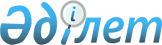 Әкімшілік деректерді жинауға арналған нысанды бекіту туралыҚазақстан Республикасы Индустрия және инфрақұрылымдық даму министрінің 2021 жылғы 2 наурыздағы № 98 бұйрығы. Қазақстан Республикасының Әділет министрлігінде 2021 жылғы 4 наурызда № 22298 болып тіркелді
      "Мемлекеттік статистика туралы" 2010 жылғы 19 наурыздағы Қазақстан Республикасы Заңының 16-бабы 3-тармағының 2) тармақшасына сәйкес БҰЙЫРАМЫН:
      1. Осы бұйрыққа қосымшаға сәйкес "Құрылыс машиналары мен тетіктерін жалға беру құны мен сату бағасы және құрылысшы-жұмысшылардың еңбек ақысы туралы мәліметтер" әкімшілік деректерді жинауға арналған нысан бекітілсін.
      2. Қазақстан Республикасы Индустрия және инфрақұрылымдық даму министрлігінің Құрылыс және тұрғын үй-коммуналдық шаруашылық істері комитеті заңнамада белгіленген тәртіппен:
      1) осы бұйрықты Қазақстан Республикасы Әділет министрлігінде мемлекеттік тіркеуді;
      2) осы бұйрықты Қазақстан Республикасы Индустрия және инфрақұрылымдық даму министрлігінің интернет-ресурсында орналастыруды қамтамасыз етсін.
      3. Осы бұйрықтың орындалуын бақылау жетекшілік ететін Қазақстан Республикасының Индустрия және инфрақұрылымдық даму вице-министріне жүктелсін.
      4. Осы бұйрық алғашқы ресми жарияланған күнінен кейін күнтізбелік он күн өткен соң қолданысқа енгізіледі.
       "КЕЛІСІЛДІ"
      Қазақстан Республикасы
      Стратегиялық жоспарлау
      және реформалар агенттігі
      Ұлттық статистика бюросы  "Құрылыс машиналары мен механизмдерін жалға беру құны мен сату бағасы, құрылыс-жұмысшыларының еңбек ақысы туралы мәліметтер" әкімшілік деректерді жинауға арналған нысан
      Есепті кезең: 20___ж.
      Индекс: 1-СММ 
      Кезеңділік: жылдық
      Ақпаратты ұсынатын тұлғалар тобы: Экономикалық қызмет түрлерінің жалпы жіктеуіші кодтарына сәйкес қызметінің негізгі және (немесе) қосалқы түрлері 26.6, 27, 28, 41-43, 45, 77.32.1 болып табылатын іріктемеге түскен заңды тұлғалар және (немесе) олардың құрылымдық және оқшауланған бөлімшелері, жеке кәсіпкерлер.
      Нысан қайда ұсынылады: Қазақстан Республикасы Индустрия және инфрақұрылымдық даму министрлігіне.
      Тапсыру мерзімі: есепті кезеңнен кейінгі 20 ақпанға (қоса алғанда) дейін.
      Әкімшілік деректерге арналған нысан Қазақстан Республикасы Индустрия және инфрақұрылымдық даму министрлігінің интернет-ресурсында орналастырылған.
      Атауы ___________________________________________________________________ 
      Мекенжайы (респонденттің) ________________________________________________ 
      Басшы немесе оның міндетін атқарушы тұлға: 
      _______________________________________________ _________________________ 
      тегі, аты және әкесінің аты (бар болған жағдайда)             қолы 
      Орындаушы: ___________________________________ _________________________ 
      тегі, аты және әкесінің аты (бар болған жағдайда)             қолы 
      Орындаушының телефон нөмірі, электрондық мекен-жайы _______________________
      Әкімшілік деректерді жинауға арналған нысанды толтыру бойынша түсіндірме осы Нысанға қосымшада келтірілген. Әкімшілік деректерді жинауға арналған нысанды толтыру бойынша түсіндірме "Құрылыс машиналары мен механизмдерін жалға беру құны мен сату бағасы, құрылыс-жұмысшыларының еңбек ақысы туралы мәліметтер"
      1. Осы "Құрылыс машиналары мен механизмдерін жалға беру құны мен сату бағасы, құрылыс-жұмысшыларының еңбек ақысы туралы мәліметтер" әкімшілік деректерді жинауға арналған нысанды (бұдан әрі – Нысан) толтыру жөніндегі түсіндірме құрылыс машиналары мен механизмдерін жалға беру құны мен сату бағасының, құрылыс-жұмысшыларының еңбек ақысының мониторингін жүргізу мақсатында әзірленді.
      2. Осы Нысандағы ақпаратты Экономикалық қызмет түрлерінің жалпы жіктеуіші кодтарына сәйкес қызметінің негізгі және (немесе) қосалқы түрлері 26.6, 27, 28, 41-43, 45, 77.32.1 болып табылатын іріктемеге түскен заңды тұлғалар және (немесе) олардың құрылымдық және оқшауланған бөлімшелері, жеке кәсіпкерлер (бұдан әрі – респонденттер) есепті кезеңнен кейінгі 20 ақпанға (қоса алғанда) дейін ұсынады.
      Құрылыс құрылыс машиналары мен механизмдерін жалға беру құны мен сату бағасын, құрылыс-жұмысшыларының еңбек ақысын байқау үшін заңды және жеке тұлғаларды мақсатты түрде іріктеу олардың Экономикалық қызмет түрлерінің жалпы жіктеуішіне сәйкес қызмет түрін ескере отырып жүзеге асырылады.
      3. Осы Нысан үш кестеден тұрады, олар келесі тәртіпте толтырылады:
      1) 1-кестені – экономикалық қызмет түрі 41-43 "Құрылыс", 77.32.1 "Құрылыс машиналары мен жабдықтарын жалдау" болып табылатын заңды тұлғалар мен жеке кәсіпкерлер толтырады.
      1 және 2-бағандарда Машиналар мен механизмдердің тізбесіне сәйкес Нысанның 2-қосымшасына сай код және машиналар мен механизмдердің атауы көрсетіледі. 
      3-бағанда машиналар мен механизмдердің 1 данасын есептi кезеңде жалға беру құны 1 машина-сағат үшін машинаны басқаратын жұмысшының жалақысын, жанар-жағар майға жұмсалатын шығынды және машиналар мен механизмдерге техникалық қызмет көрсетуді есепке ала отырып, қосылған құн салығының есебінсіз көрсетіледі. 
      4-баған есепті кезеңде машиналар мен механизмдерді жалға беру бойынша деректер болмаған жағдайда толтырылады, ол жерде есептi кезеңде машиналар мен механизмдерді жалға ұсыну бағасы (прайс-парақшалар көрсетілген баға) 1 машина-сағатына машинаны басқаратын жұмысшының жалақысын, жанар-жағар майға жұмсалатын шығынды және машиналар мен механизмдерге техникалық қызмет көрсетуді есепке ала отырып, қосылған құн салығының есебінсіз көрсетіледі. 
      2) 2-кестені – экономикалық қызмет түрі 26.6 "Сәулесоққыш, электромедициналық және электротерапевтік жабдықтар өндіру", 27 "Электр жабдықтарын өндіру" және 28 "Басқа топтамаларға енгізілмеген машиналар мен жабдықтар өндіру", 45 "Автомобильдер мен мотоциклдерді көтерме және бөлшек саудада сату" болып табылатын заңды тұлғалар толтырады.
      1 және 2-бағандарда Құрылысқа арналған машиналар мен механизмдердің тізбесіне сәйкес машиналар мен механизмдердің коды және атауы көрсетіледі. 
      3-бағанда машиналар мен механизмдердің 1 данасын есептi кезеңде нақты сату бағасы қосылған құн салығын ескере отырып көрсетіледі. 
      4-баған есепті кезеңде машиналар мен механизмдерді нақты сату бойынша деректер болмаған жағдайда толтырылады, ол жерде есептi кезеңде машиналар мен механизмдерді ұсыну бағасы (прайс-парақшалар көрсетілген баға) қосылған құн салығын ескере отырып көрсетіледі. 
      3) 3-кестені – экономикалық қызмет түрі 41-43 "Құрылыс" болып табылатын заңды тұлғалар толтырады.
      1, 2, 3-бағандарда Құрылыс жұмыстарының тізбесіне сәйкес Нысанның 3-қосымшасына сай код, құрылыс жұмыстарының атауы және өлшем бірлігі көрсетіледі. 
      4-бағанда есептi кезеңде нақты орындалған құрылыс жұмыстарының орташа жылдық құны Құрылыс жұмыстары түрлерінің тізбесінде белгіленген өлшем бірлігіне теңгемен, қосылған құн салығының есебінсіз көрсетіледі. Орындалған жұмыстардың құны ресурстық әдісті пайдалана отырып, сметалар бойынша жасалған орындалған жұмыстар актілерінің негізінде көрсетіледі. Ол құрылыс материалдары, конструкциялар және жабдықтарға жұмсалатын шығындардың есебінсіз жұмысшылардың еңбек ақысын, машиналар мен механизмдерді пайдалануға жұмсалған шығындарды, қосалқы материалдарға жұмсалған шығындарды, үстеме шығындарды, кәсіпорынның пайдасын қамтиды. 
      Екі және одан да көп облыстар аумағында құрылысты жүзеге асыратын заңды тұлғалар және (немесе) олардың құрылымдық және оқшауланған бөлімшелері статистикалық нысанды әрбір аумақ бойынша ақпаратты бөліп көрсете отырып, жеке бланкілерде тапсырады, яғни деректер құрылыс жұмыстарын орындау орны бойынша көрсетіледі.
      5-бағанда өтемақы төлемдерін ескере отырып, бірақ ынталандыру сипатындағы төлемдерді (сыйлықақылар, бонустар) есепке алмағанда, Құрылыс жұмыстары түрлерінің тізбесінде белгіленген өлшем бірлігіне нақты орындалған құрылыс жұмысының түрі үшін есептелген жалақы (кесімді еңбекақы бойынша) көрсетіледі.
      6-баған есепті кезеңде 4-баған бойынша деректер болмаған жағдайда толтырылады. Құрылыс жұмыстарының түрін орындау үшін жоспарлы-есеп көрсеткіші Құрылыс жұмыстары түрлерінің тізбесінде белгіленген өлшем бірлігіне, қосылған құн салығының есебінсіз көрсетіледі. Құрылыс жұмыстары құрылыс материалдары, конструкциялар және жабдықтарға жұмсалатын шығындардың есебінсіз жұмысшылардың еңбек ақысын, машиналар мен механизмдерді пайдалануға жұмсалған шығындарды, қосалқы материалдарға жұмсалған шығындарды, үстеме шығындарды, кәсіпорынның пайдасын қамтиды.
      7-баған есепті кезеңде 5-баған бойынша деректер болмаған жағдайда толтырылады. Құрылыс жұмыстарының түрін орындау үшін еңбек ақының жоспарлы-есеп көрсеткіші Құрылыс жұмыстары түрлерінің тізбесінде белгіленген өлшем бірлігіне көрсетіледі.
      4. Әкімшілік деректерді жинауға арналған нысанды ұсыну қағаз тасығышта немесе электронды түрде жүзеге асырылады. Әкімшілік деректер электронды түрде толтыру www.stat.kazniisa.kz интернет-ресурсында он-лайн режимде жүзеге асырылады. Машиналар мен механизмдердің тізбесі Құрылыс жұмыстарының тізбесі
      1103-бөлім бұрғылау-жару құрылыс жұмыстары
      1104-бөлім Ұңғымаларды орналастыру бойынша құрылыс жұмыстары
      1105-бөлім қадалық құрылыс жұмыстары, топырақты бекіту, түсіру құдықтарын орнату
      1106-бөлім бетон және темірбетон монолитті конструкцияларының құрылымы бойынша құрылыс жұмыстары
      1107-бөлім бетон және темірбетон құрама конструкцияларының құрылымы бойынша құрылыс жұмыстары
      1108-бөлім кірпіштен және блоктардан жасалған конструкцияларды орнату бойынша құрылыс жұмыстары
      1109-бөлім металл конструкцияларының құрылымы бойынша құрылыс жұмыстары
      1110-бөлім ағаш, ағаш-композитті және пластмасса конструкцияларының құрылымы бойынша құрылыс жұмыстары
      1111-бөлім едендерді орнату бойынша құрылыс жұмыстары
      1112-бөлім шатырларды орнату бойынша құрылыс жұмыстары
      1113-бөлім Құрылыс конструкциялары мен жабдықтарын коррозиядан қорғау жөніндегі құрылыс жұмыстары
      1114-бөлім ауыл құрылысындағы конструкциялар бойынша құрылыс жұмыстары
      1115-бөлім Әрлеу құрылыс жұмыстары
      1116-бөлім құбырлардың ішкі жүйелерін орнату бойынша құрылыс жұмыстары
      1117-бөлім су құбырының, кәріздің ішкі жүйелерін орнату бойынша құрылыс жұмыстары
      1118-бөлім ішкі жылыту жүйелерін орнату бойынша құрылыс жұмыстары
      1119-бөлім газбен жабдықтаудың ішкі жүйелерінің құрылғысы бойынша құрылыс жұмыстары
      1120-бөлім ішкі желдету және ауаны баптау жүйелерінің құрылғысы бойынша құрылыс жұмыстары
      1121-бөлім электр жарығының ішкі жүйелерінің құрылғысы бойынша құрылыс жұмыстары
      1123-бөлім кәріздің сыртқы желілерін орнату бойынша құрылыс жұмыстары
      1125-бөлім газ-мұнай өнімдерінің магистральдық және кәсіпшілік құбырларын салу жөніндегі құрылыс жұмыстары
      1126-бөлім жылу оқшаулағыш құрылыс жұмыстары
      1127-бөлім автомобиль жолдарын салу жөніндегі құрылыс жұмыстары
      1128-бөлім темір жолдарды салу жөніндегі құрылыс жұмыстары
      1129-бөлім тоннельдер мен метрополитендер салу жөніндегі құрылыс жұмыстары
      1130-бөлім көпірлерді, жол өткізгіштерді, су өткізетін құбырларды салу жөніндегі құрылыс жұмыстары
      1131-бөлім әуеайлақтарды тұрғызу жөніндегі құрылыс жұмыстары
      1133-бөлім электр беру желілерін салу жөніндегі құрылыс жұмыстары
      1134-бөлім байланыс, радиохабар және теледидар құрылыстарын салу жөніндегі құрылыс жұмыстары
      1136-бөлім гидротехникалық құрылыстардың жер құрылымдарын тұрғызу жөніндегі құрылыс жұмыстары
      1137-бөлім гидротехникалық құрылыстардың бетон және темірбетон конструкцияларын тұрғызу жөніндегі құрылыс жұмыстары
      1139-бөлім гидротехникалық құрылыстардың металл конструкцияларын монтаждау жөніндегі құрылыс жұмыстары
      1141-бөлім гидротехникалық құрылыстарда гидрооқшаулағыш орнату бойынша құрылыс жұмыстары
      1142-бөлім жағалауды нығайтатын құрылыс жұмыстары
      Раздел 1145 Работы строительные по возведению промышленных печей и труб
      1146-бөлім ғимараттар мен құрылыстарды реконструкциялау жөніндегі құрылыс жұмыстары
      1147-бөлім, көгалдандыру, көркейту
					© 2012. Қазақстан Республикасы Әділет министрлігінің «Қазақстан Республикасының Заңнама және құқықтық ақпарат институты» ШЖҚ РМК
				
      Қазақстан Республикасының 
Индустрия және инфрақұрылымдық даму министрі 

Б. Атамкулов
Қазақстан Республикасының
Индустрия және 
инфрақұрылымдық
даму министірінің
2021 жылғы 2 наурыздағы
№ 98 бұйрығына
қосымша
БСН коды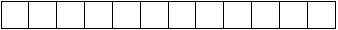 
ЖСН коды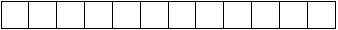 1–кесте 
Коды
Машина мен механизмдердің атауы
Есепті жылдағы құн
Есепті жылдағы құн
Коды
Машина мен механизмдердің атауы
нақты жалға беру
ұсыну (прайс-парақша бойынша)
1
2
3
42–кесте 
Коды
Машина мен механизмдердің атауы
Есепті жылдағы құн
Есепті жылдағы құн
Коды
Машина мен механизмдердің атауы
нақты сату
ұсыну (прайс-парақша бойынша)
1
2
3
43–кесте 
Коды
Құрылыс жұмысының түрі
Өлшем бірлігі
Нақты орындалған жұмыс
Нақты орындалған жұмыс
Жоспарлы-есеп көрсеткіштері
Жоспарлы-есеп көрсеткіштері
Жоспарлы-есеп көрсеткіштері
Коды
Құрылыс жұмысының түрі
Өлшем бірлігі
құрылыс жұмыстарының орташа жылдық құны, теңге
орташа жалақы (кесімді еңбек ақы бойынша), теңге
орташа жалақы (кесімді еңбек ақы бойынша), теңге
құрылыс жұмыстарының орташа жылдық құны, теңге
орташа жалақы (кесімді еңбек ақы бойынша), теңге
1
2
3
4
5
5
6
7"Құрылыс машиналары мен 
механизмдерін жалға беру құны 
мен сату бағасы, құрылыс-
жұмысшыларының еңбек ақысы 
туралы мәліметтер" әкімшілік 
деректерді жинауға арналған 
нысаныға 
қосымша"Құрылыс машиналары мен 
механизмдерін жалға беру құны 
мен сату бағасы, құрылыс-
жұмысшыларының еңбек ақысы 
туралы мәліметтер" әкімшілік 
деректерді жинауға арналған 
нысаныға 
2-қосымша
Код
Машиналар мен механизмдердің атауы
1-бөлім Жалпы мақсаттағы құрылыс машиналары
1-бөлім Жалпы мақсаттағы құрылыс машиналары
01-бөлімше Жер қазу және тау-кен-аршу жұмыстарына арналған машиналар
01-бөлімше Жер қазу және тау-кен-аршу жұмыстарына арналған машиналар
01-кіші бөлім Жер қазу-көлік машиналары
01-кіші бөлім Жер қазу-көлік машиналары
3101-0101-0101
Бульдозерлер, 37 кВт (50 а.к.)
3101-0101-0102
Бульдозерлер, 59 кВт (80 а.к.)
3101-0101-0103
Бульдозерлер, 79 кВт (108 а.к.)
3101-0101-0104
Бульдозерлер, 96 кВт (130 а.к.)
3101-0101-0105
Бульдозерлер, 118 кВт (160 а.к.)
3101-0101-0106
Бульдозерлер, 121 кВт (165 а.к.)
3101-0101-0107
Бульдозерлер, 132 кВт (180 а.к.)
3101-0101-0108
Бульдозерлер, 243 кВт (330 а.к.)
3101-0101-0405
Магистральды құбырлар салуға арналған бульдозерлер, 228 кВт (310 а.к.)
3101-0101-0406
Магистральды құбырлар салуға арналған бульдозерлер, 303 кВт (410 а.к.)
3101-0101-0407
Магистральды құбырлар салуға арналған бульдозерлер, 340 кВт (450 а.к.)
3101-0101-0501
Трактордағы қопсытқыш-бульдозерлер, 79 кВт (108 а.к.)
3101-0101-0502
Трактордағы қопсытқыш-бульдозерлер, 121 кВт (165 а.к.)
3101-0101-0503
Трактордағы қопсытқыш-бульдозерлер, 132 кВт (180 а.к.)
3101-0102-0101
Шынжыр табанды тракторы бар скреперлер, 3 м³
3101-0102-0102
Шынжыр табанды тракторы бар скреперлер, 4,5 м³
3101-0102-0103
Шынжыр табанды тракторы бар скреперлер, 7 м³
3101-0102-0104
Шынжыр табанды тракторы бар скреперлер, 8 м³
3101-0102-0105
Шынжыр табанды тракторы бар скреперлер, 10 м³
3101-0102-0106
Шынжыр табанды тракторы бар скреперлер, 15 м³
3101-0102-0301
Дөңгелекті тартқыштардағы өздігінен жүретін скреперлер, 8 м³
3101-0102-0302
Дөңгелекті тартқыштардағы өздігінен жүретін скреперлер, 10 м³
3101-0102-0303
Дөңгелекті тартқыштардағы өздігінен жүретін скреперлер, 15 м³
3101-0102-0701
Тау-кен үңгу жұмыстарын жүргізу кезіндегі скреперлік кешендер, 0,5 м³ дейін
3101-0102-0702
Тау-кен үңгу жұмыстарын жүргізу кезіндегі скреперлік кешендер, 0,8 м³ дейін
3101-0102-0801
Тау-кен аршу жұмыстарын жүргізу кезінде өздігінен жүретін дөңгелекті скреперлер, 10 м³
3101-0102-0802
Тау-кен аршу жұмыстарын жүргізу кезінде өздігінен жүретін дөңгелекті скреперлер, 15 м³
3101-0102-0803
Тау-кен аршу жұмыстарын жүргізу кезінде өздігінен жүретін дөңгелекті скреперлер, 25 м³
3101-0103-0101
Жеңіл типті автогрейдерлер, 66,2 кВт (90 а.к.)
3101-0103-0201
Орта типті автогрейдерлер, 99 кВт (135 а.к.)
3101-0103-0301
Орта типтегі тіркеме грейдерлер
3101-0103-0401
Ауыр типтегі тіркеме грейдерлер
3101-0104-0101
Трактордағы кротодренаж машиналары, 59 кВт (80 а.к.)
3101-0104-0201
Тракторда танаптарды дайындау тереңдігі 79кВт машиналар (108 а.к.)
3101-0104-0202
Тракторда танаптарды дайындау тереңдігі 103кВт машиналар (140 а.к.)
3101-0104-0301
Тракторда танаптарды дайындау тереңдігі 79кВт машиналар (108 а.к.)
3101-0104-0401
Планировщики длиннобазовые (без трактора)
3101-0104-0501
Установки двухбаровые на тракторе 79 кВт (108 л.с.)
3101-0104-0502
Установки однобаровые на тракторе 79 кВт (108 л.с.), ширина щели 14 см
3101-0105-0101
Барраждық машина
3101-0105-0201
Грейферы широкозахватные на базе экскаватора для проходки траншей противофильтрационных завес
3101-0105-0301
Установка с плоским грейфером для проходки траншей
3101-0105-0401
Ені 0,5-0,7 м, тереңдігі 50 м дейінгі орларды игеруге арналған агрегаттар
3101-0105-0402
Траншеекопатель цепной малогабаритный, на базе одноосного мотоблока
3101-0105-0501
Установка с плоским грейфером на напорной штанге для устройства сооружений типа "стена в грунте"
3101-0105-0601
Электрлі нығыздағыштар
02-кіші бөлім Экскаваторлар
02-кіші бөлім Экскаваторлар
3101-0201-0101
Шынжыр табанды жүрісті дизельді бір ожаулы экскаватор, 0,4 м³
3101-0201-0102
Шынжыр табанды жүрісті дизельді бір ожаулы экскаватор, 0,5 м³
3101-0201-0103
Шынжыр табанды жүрісті дизельді бір ожаулы экскаватор, 0,65 м³
3101-0201-0104
Шынжыр табанды жүрісті дизельді бір ожаулы экскаватор, 1 м³
3101-0201-0105
Шынжыр табанды жүрісті дизельді бір ожаулы экскаватор, 1,25 м³
3101-0201-0106
Шынжыр табанды жүрісті дизельді бір ожаулы экскаватор, 1,6 м³
3101-0201-0402
Магистральдық құбырларды салу кезінде шынжыр табанды жүрісті дизельді бір ожаулы экскаваторлар, 0,25 м³
3101-0201-0501
Электрлі шынжыр табанды бір ожаулы экскаваторлар, 1,25 м³
3101-0201-0502
Электрлі шынжыр табанды бір ожаулы экскаваторлар, 2,5 м³
3101-0201-0701
Тік қалақ ұзартылған жұмыс жабдығы бар электрлі шынжыр табанды бір ожаулы экскаваторлар, аршығыш, 4 м³
3101-0201-0702
Тік қалақ ұзартылған жұмыс жабдығы бар электрлі шынжыр табанды бір ожаулы экскаваторлар, аршығыш, 6,3 м³
3101-0201-0703
Тік қалақ ұзартылған жұмыс жабдығы бар электрлі шынжыр табанды бір ожаулы экскаваторлар, аршығыш, 15 м³
3101-0201-0801
Тік қалақ жұмыс жабдығы бар электрлі шынжыр табанды бір ожаулы экскаваторлар, аршығыш, 4,6 м³
3101-0201-0802
Тік қалақ жұмыс жабдығы бар электрлі шынжыр табанды бір ожаулы экскаваторлар, аршығыш, 5,2 м³
3101-0201-0803
Тік қалақ жұмыс жабдығы бар электрлі шынжыр табанды бір ожаулы экскаваторлар, аршығыш, 6,3 м³
3101-0201-0804
Тік қалақ жұмыс жабдығы бар электрлі шынжыр табанды бір ожаулы экскаваторлар, аршығыш, 8 м³
3101-0201-0805
Тік қалақ жұмыс жабдығы бар электрлі шынжыр табанды бір ожаулы экскаваторлар, аршығыш, 10 м³
3101-0201-0806
Тік қалақ жұмыс жабдығы бар электрлі шынжыр табанды бір ожаулы экскаваторлар, аршығыш, 12,5 м³
3101-0201-0807
Тік қалақ жұмыс жабдығы бар электрлі шынжыр табанды бір ожаулы экскаваторлар, аршығыш, 15 м³
3101-0201-0808
Тік қалақ жұмыс жабдығы бар электрлі шынжыр табанды бір ожаулы экскаваторлар, аршығыш, 20 м³
3101-0201-0901
"HITACHI" типтес импорттық өндірістің шынжыр табанды жүрісті экскаваторлары, 0,15 м³
3101-0201-0902
"HITACHI" типтес импорттық өндірістің шынжыр табанды жүрісті экскаваторлары, 0,25 м³
3101-0201-0903
"HITACHI" типтес импорттық өндірістің шынжыр табанды жүрісті экскаваторлары, 0,4 м³
3101-0201-0904
"HITACHI" типтес импорттық өндірістің шынжыр табанды жүрісті экскаваторлары, 0,5 м³
3101-0201-0905
"HITACHI" типтес импорттық өндірістің шынжыр табанды жүрісті экскаваторлары, 0,65 м³
3101-0201-0906
"HITACHI" типтес импорттық өндірістің шынжыр табанды жүрісті экскаваторлары, 1 м³
3101-0201-0907
"HITACHI" типтес импорттық өндірістің шынжыр табанды жүрісті экскаваторлары, 1,25 м³
3101-0201-0908
"HITACHI" типтес импорттық өндірістің шынжыр табанды жүрісті экскаваторлары, 1,6 м³
3101-0201-0909
"HITACHI" типтес импорттық өндірістің шынжыр табанды жүрісті экскаваторлары, 2,5 м³
3101-0202-0101
Гидроэнергетикалық құрылыста жұмыс кезіндегі карьерлік электрлі бір ожаулы экскаваторлар, 4,6 м³
3101-0202-0102
Гидроэнергетикалық құрылыста жұмыс кезіндегі карьерлік электрлі бір ожаулы экскаваторлар, 5,2 м³
3101-0202-0103
Гидроэнергетикалық құрылыста жұмыс кезіндегі карьерлік электрлі бір ожаулы экскаваторлар, 6,3 м³
3101-0202-0104
Гидроэнергетикалық құрылыста жұмыс кезіндегі карьерлік электрлі бір ожаулы экскаваторлар, 8 м³
3101-0202-0201
Гидроэнергетикалық құрылыста жұмыс кезіндегі қадамдағыш электрлі бір ожаулы экскаваторлар, 5-6 м³
3101-0202-0202
Гидроэнергетикалық құрылыста жұмыс кезіндегі қадамдағыш электрлі бір ожаулы экскаваторлар, 6,3 м³
3101-0202-0203
Гидроэнергетикалық құрылыста жұмыс кезіндегі қадамдағыш электрлі бір ожаулы экскаваторлар, 10 м³
3101-0202-0204
Гидроэнергетикалық құрылыста жұмыс кезіндегі қадамдағыш электрлі бір ожаулы экскаваторлар, 15 м³
3101-0202-0205
Гидроэнергетикалық құрылыста жұмыс кезіндегі қадамдағыш электрлі бір ожаулы экскаваторлар, 20 м³
3101-0202-0301
Драглайн жұмыс жабдығы бар электрлі қадамдағыш бір ожаулы экскаваторлар, аршығыш, 4 м³
3101-0202-0302
Драглайн жұмыс жабдығы бар электрлі қадамдағыш бір ожаулы экскаваторлар, аршығыш, 6,5 м³
3101-0202-0303
Драглайн жұмыс жабдығы бар электрлі қадамдағыш бір ожаулы экскаваторлар, аршығыш, 10 м³
3101-0202-0304
Драглайн жұмыс жабдығы бар электрлі қадамдағыш бір ожаулы экскаваторлар, аршығыш, 13 м³
3101-0202-0305
Драглайн жұмыс жабдығы бар электрлі қадамдағыш бір ожаулы экскаваторлар, аршығыш, 15 м³
3101-0202-0306
Драглайн жұмыс жабдығы бар электрлі қадамдағыш бір ожаулы экскаваторлар, аршығыш, 20 м³
3101-0202-0307
Драглайн жұмыс жабдығы бар электрлі қадамдағыш бір ожаулы экскаваторлар, аршығыш, 25 м³
3101-0202-0308
Драглайн жұмыс жабдығы бар электрлі қадамдағыш бір ожаулы экскаваторлар, аршығыш, 40 м³
3101-0203-0101
Пневмодөңгелекті жүрісті дизельді бір ожаулы экскаваторлар, 0,25 м³
3101-0203-0102
Пневмодөңгелекті жүрісті дизельді бір ожаулы экскаваторлар, 0,4 м³
3101-0203-0103
Пневмодөңгелекті жүрісті дизельді бір ожаулы экскаваторлар, 0,5 м³
3101-0203-0104
Пневмодөңгелекті жүрісті дизельді бір ожаулы экскаваторлар, 0,65 м³
3101-0203-0201
Су шаруашылығы құрылысында жұмыс кезінде пневмодөңгелекті жүрісті дизельді бір ожаулы экскаваторлар, 0,15 м³
3101-0203-0402
Магистральды құбырларды салу кезіндегі пневмодөңгелекті жүрісті дизельді бір ожаулы экскаваторлар, 0,8 м³
3101-0204-0101
Су шаруашылығы құрылысында жұмыс кезіндегі дренаж төсегіш-экскаваторлар, 40 кВт (55 а.к.)
3101-0204-0102
Су шаруашылығы құрылысында жұмыс кезіндегі дренаж төсегіш-экскаваторлар, 79 кВт (108 а.к.)
3101-0204-0103
Су шаруашылығы құрылысында жұмыс кезіндегі дренаж төсегіш-экскаваторлар, 118 кВт (160 а.к.)
3101-0204-0201
Тарқышы бар дренаж төсегіштер (орсыз), 118 кВт (160 а.к.)
3101-0205-0101
Шынжырлы көп ожаулы ор қазу экскаваторлары, 12 л
3101-0205-0102
Шынжырлы көп ожаулы ор қазу экскаваторлары, 15 л
3101-0205-0103
Шынжырлы көп ожаулы ор қазу экскаваторлары, 23 л
3101-0205-0104
Шынжырлы көп ожаулы ор қазу экскаваторлары, 35 л
3101-0205-0105
Шынжырлы көп ожаулы ор қазу экскаваторлары, 45 л
3101-0206-0101
Ені мен тереңдігі 280-1300 мм орларға арналған роторлы экскаваторлар
3101-0206-0102
Ені мен тереңдігі800-2200 мм орларға арналған роторлы экскаваторлар
3101-0206-0103
Ені мен тереңдігі 1200-2200 мм орларға арналған роторлы экскаваторлар
3101-0206-0104
Ені мен тереңдігі 1500-2200 мм орларға арналған роторлы экскаваторлар
3101-0206-0105
Ені мен тереңдігі 1100-2500 мм орларға арналған роторлы экскаваторлар
3101-0206-0201
Су шаруашылығы құрылысында жұмыс кезіндегі екі роторлы экскаваторлар
3101-0206-0301
Трактордағы шнекті-роторлы экскаваторлар, 79 кВт (108 а.к.)
3101-0206-0302
Трактордағы шнекті-роторлы экскаваторлар, 118 кВт (160 а.к.)
3101-0206-0303
Трактордағы шнекті-роторлы экскаваторлар, 132 кВт (180 а.к.)
3101-0206-0304
Трактордағы шнекті-роторлы экскаваторлар, 220 кВт (300 а.к.)
3101-0207-0101
Жерасты жұмыстарына арналған экскаваторлар, 1,2 м³
3101-0208-0101
Пневматикалық жүрісті экскаватор-сүргіштер
3101-0208-0201
Су шаруашылығы құрылысында жұмыс кезіндегі шынжырлы шөмішсіз экскаваторлар, 118 кВт (160 л.с.)
03-кіші бөлім Бұрғылау жұмыстарына арналған машиналар мен жабдық
03-кіші бөлім Бұрғылау жұмыстарына арналған машиналар мен жабдық
3101-0301-0101
Роторлық бұрғылауға арналған автомобильдер базасындағы бұрғылау қондырғылары мен агрегаттары, бұрғылау тереңдігі 100-200 м дейін, ұңғылардың бастапқы диаметрі 190 мм дейін, түпкілікті диаметрі 93-118 мм дейін, жүк көтергіштігі 4 т
3101-0301-0102
Роторлық бұрғылауға арналған автомобильдер базасындағы бұрғылау қондырғылары мен агрегаттары, бұрғылау тереңдігі 500 м дейін, ұңғылардың бастапқы диаметрі 394 мм дейін, түпкілікті диаметрі 190 мм дейін, жүк көтергіштігі 12,5 т
3101-0301-0103
Роторлық бұрғылауға арналған автомобильдер базасындағы бұрғылау қондырғылары мен агрегаттары, бұрғылау тереңдігі 600 м дейін, ұңғылардың бастапқы диаметрі 490 мм дейін, түпкілікті диаметрі 214 мм дейін, жүк көтергіштігі 32 т
3101-0301-0104
Роторлық бұрғылауға арналған автомобильдер базасындағы бұрғылау қондырғылары мен агрегаттары, бұрғылау тереңдігі 700 м дейін, ұңғылардың бастапқы диаметрі 249 мм дейін, түпкі диаметрі 93 мм дейін, жүк көтергіштігі 13 т
3101-0301-0201
Автомобиль базасындағы соққылы-арқанды бұрғылау қондырғылары мен станоктары, бұрғылау тереңдігі 50 м дейін, ұңғы диаметрі 200 мм дейін
3101-0301-0301
Автомобиль базасындағы шнекті бұрғылау жабдығы кешені, бұрғылау тереңдігі 50 м дейін, ұңғы диаметрі: бастапқы 198 мм, түпкі 151 мм дейін
3101-0302-0101
Қадаға арналған ұңғыларды шөміштік бұрғылау қондырғылары, бұрғылау тереңдігі 20 м дейін, диаметрі 800, 1000, 1300 мм дейін
3101-0302-0102
Қадаға арналған ұңғыларды шөміштік бұрғылау қондырғылары, бұрғылау тереңдігі 24 м дейін, диаметр 1200 мм дейін
3101-0302-0201
Қадаларға ұңғыларды шнектік бұрғылауға арналған қондырғылар, бұрғылау тереңдігі 20 м дейін, диаметрі 800, 1000, 1300 мм дейін
3101-0302-0202
Қадаларға ұңғыларды шнектік бұрғылауға арналған қондырғылар, бұрғылау тереңдігі 30 м дейін, диаметр 600 мм дейін
3101-0302-0203
Қадаларға ұңғыларды шнектік бұрғылауға арналған қондырғылар, бұрғылау тереңдігі 30 м дейін, диаметрі 1000-1100 мм дейін
3101-0302-0301
Қадаға арналған ұңғыларды соққылы-арқанды бұрғылау қондырғылары, бұрғылау тереңдігі 20 м дейін, диаметрі 1200 мм дейін
3101-0302-0302
Қадаға арналған ұңғыларды соққылы-арқанды бұрғылау қондырғылары, бұрғылау тереңдігі 30 м дейін, диаметрі 1000-1100 мм дейін
3101-0302-0401
Ұзындығы 20 м, диаметрі 1200 мм дейінгі бұрғылап қағу қадаларына арналған ұңғыларды шнектік бұрғылау қондырғылары
3101-0302-0402
Ұзындығы 30 м, диаметрі 600 мм дейінгі бұрғылап қағу қадаларына арналған ұңғыларды шнектік бұрғылау қондырғылары
3101-0302-0501
Ұңғыларды бұрғы қағу қадаларымен роторлық бұрғылау жабдығы кешені, бұрғылау тереңдігі 50 м дейін
3101-0303-0101
Трактор базасындағы шарошты бұрғылау машиналары, 118 кВт (160 а.к.), бұрғылау тереңдігі 15 м, ұңғы диаметрі 76-132 мм
3101-0303-0102
Трактор базасындағы шарошты бұрғылау машиналары, 118 кВт (160 а.к.), бұрғылау тереңдігі 32 м, ұңғы диаметрі 160 мм
3101-0303-0103
Трактор базасындағы шарошты бұрғылау машиналары, 118 кВт (160 а.к.), бұрғылау тереңдігі 32 м, ұңғы диаметрі 200 мм
3101-0303-0201
Бұрғылау тереңдігі 1,5-3 м, трактордағы бұрғылау-кран машинасы 66 кВт (90 а.к.)
3101-0303-0301
Бұрғылау тереңдігі 3,5 м, трактордағы бұрғылау-кран машинасы 85 кВт (90 а.к.)
3101-0303-0401
Бұрғылау тереңдігі 3,5 м, автомобильдегі бұрғылау-кран машинасы
3101-0304-0101
Шынжыр табанды жүрісті шарошты бұрғылау машиналары, бұрғылау тереңдігі 36 м, ұңғы диаметрі 215 мм
3101-0304-0102
Шынжыр табанды жүрісті шарошты бұрғылау машиналары, бұрғылау тереңдігі 32 м, ұңғы диаметрі 250 мм
3101-0304-0201
Шынжыр табанды жүрісті тіркемелі соққылы-арқанды бұрғылау қондырғылары мен станоктары, бұрғылау тереңдігі 300 м, ұңғылар диаметрі 300 мм
3101-0304-0301
Өзі жүретін айналмалы бұрғылау станоктары, бұрғылау тереңдігі 23 м дейін, диаметрі 150 мм
3101-0304-0302
Өзі жүретін айналмалы бұрғылау станоктары,бұрғылау тереңдігі 50 м дейін, диаметрі 105 мм
3101-0304-0401
Стационарлы компрессорлардан жұмыс жасау кезінде өзі жүретін соққылы-айналмалы бұрғылау станоктары, бұрғылау тереңдігі 50 м дейін, ұңғы диаметрі 125 мм дейін
3101-0304-0501
Жылжымалы компрессорлардан жұмыс жасау кезінде өзі жүретін соққылы-айналмалы бұрғылау станоктары, бұрғылау тереңдігі 50 м дейін, ұңғы диаметрі 125 мм дейін
3101-0304-0601
150-250 кНм айналмалы сәтпен шыншыр табанмен жүретін бұрғылап қағу қадаларының құрылғысы үшін қондырғылар
3101-0304-0602
250-350 кНм кНм айналмалы сәтпен шыншыр табанмен жүретін бұрғылап қағу қадаларының құрылғысы үшін қондырғылар
3101-0304-0701
Тереңдігі 30 м. дейін, диаметрі 1000 мм дейін, шынжыр табанмен жүретін вибробатырғышмен үздіксіз шнекпен бұрғылап қағу қадаларының құрылғысы үшін қондырғылар
3101-0304-0801
Жаймалау технологиясына арналған жабдық жиынтығымен шынжыр табанды жүрістегі бұрғылау қондырғылары, жаймалағышпен бұрғылау тереңдігі 17 м-ге дейін, диаметрі 400 мм-ге дейін
3101-0304-0802
Жаймалау технологиясына арналған жабдық жиынтығымен шынжыр табанды жүрістегі әмбебап құрамдастырылған қада қағатын және бұрғылау қондырғылары, жаймалағышпен бұрғылау тереңдігі 26 м-ге дейін, диаметрі 400 мм-ге дейін
3101-0304-0803
Топырақты ылғалды тереңдете араластыру технологиясына арналған жабдық жиынтығымен шынжыр табанды жүрістегі әмбебап құрамдастырылған қада қағатын және бұрғылау қондырғылары, тереңдігі 20 м-ге дейін, диаметрі 1200 мм-ге дейін
3101-0304-0804
Топырақты ылғалды тереңдете араластыру технологиясына арналған жабдық жиынтығымен шынжыр табанды жүрістегі әмбебап құрамдастырылған қада қағатын және бұрғылау қондырғылары, тереңдігі 26 м-ге дейін, диаметрі 1500 мм-ге дейін
3101-0304-0901
Діріл алмасу технологиясы бойынша грунтты терең күшейту үшін жабдық кешенімен шынжыр табанды жүрістегі қонңдырғылар
3101-0305-0101
Өзі жүрмейтін соққылы-айналмалы бұрғылау станоктары, бұрғылау тереңдігі 24 м дейін, диаметрі 105 мм
3101-0305-0102
Өзі жүрмейтін айналмалы бұрғылау станоктары, бұрғылау тереңдігі 500 м дейін, ұңғы диаметрі 15-142 мм
3101-0305-0201
Тіркемелі соққылы-арқанды бұрғылау қондырғылары мен станоктары, бұрғылау тереңдігі 100 м дейін, ұңғы диаметрі 600 мм дейін
3101-0305-0202
Тіркемелі соққылы-арқанды бұрғылау қондырғылары мен станоктары, бұрғылау тереңдігі 200 м дейін, ұңғы диаметрі 900 мм дейін
3101-0305-0301
Ұңғыларды соққылы-арқанды бұрғылау станоктары, шағын ауқымды
3101-0305-0401
Дизель қозғалтқышы бар, тереңдігі 100 м дейінгі ұңғыларды роторлық бұрғылау жабдығы кешені
3101-0305-0501
Перфераторлық бұрғылаудың бұрғылау қондырғылары, бұрғылау тереңдігі 25 м дейін, диаметрі 48-60 мм
3101-0305-0502
Перфераторлық бұрғылаудың бұрғылау қондырғылары, бұрғылау тереңдігі 30 м дейін, диаметрі 65-76 мм
3101-0305-0601
Соққылы-арқанды бұрғылау қондырғылары мен станоктары, бұрғылау тереңдігі 25 м дейін, ұңғы диаметрі 1000 мм дейін
3101-0306-0101
Стационарлы компрессорлық станциялардан жұмыс істеу кезінде жеңіл бұрғылау балғалары
3101-0306-0201
Жылжымалы компрессорлық станциялардан жұмыс істеу кезінде жеңіл бұрғылау балғалары
3101-0306-0301
Стационарлы компрессорлық станциялардан жұмыс істеу кезінде орташа бұрғылау балғалары
3101-0306-0401
Жылжымалы компрессорлық станциялардан жұмыс істеу кезінде орташа бұрғылау балғалары
3101-0306-0501
Стационарлы компрессорлық станциялардан жұмыс істеу кезінде ауыр бұрғылау балғалары
3101-0306-0601
Жылжымалы компрессорлық станциялардан жұмыс істеу кезінде ауыр бұрғылау балғалары
3101-0307-0101
Жуу сұйығын айдауға арналған бұрғылау сорғысы, беру 0,9-7,2 м³/сағ, қысым 400-200 м
3101-0307-0102
Жуу сұйығын айдауға арналған бұрғылау сорғысы, беру 32 м³/сағ, қысым 400 м
3101-0307-0103
Жуу сұйығын айдауға арналған бұрғылау сорғысы, беру 40 м³/сағ, қысым 630 м
3101-0307-0201
Суды айдауға арналған сорғы, құрамында қатты бөліктер бар, беру 45 м³/сағ, қысым 55 м
3101-0308-0601
Шахта құдықтарын қазғыштар
3101-0308-0701
150 м тереңдікке дейінгі ұңғыларды өңдеуге және жөндеуге арналған агрегаттар
3101-0308-0801
Тереңдігі 150 м дейінгі ұңғыларды өңдеуге арналған пневматикалық ұңғы аппараты
3101-0308-0901
Бұрғы салу станоктары
3101-0308-1001
Жылжымалы кәсіпшілік қондырғылары (бу түзілткіштер)
02-бөлімше Қадақағу машиналары мен жабдық
02-бөлімше Қадақағу машиналары мен жабдық
01-кіші бөлім Ұрғыш әсері бар қадалық батырғыштар
01-кіші бөлім Ұрғыш әсері бар қадалық батырғыштар
3102-0101-0101
Трактор базасында дизель балғасыз коперлі агрегаттары 80 кВт (108 а.к.)
3102-0101-0201
Экскаватор базасында дизель балғасыз коперлі агрегаттары 1 м³
3102-0101-0202
Экскаватор базасында дизель балғасыз коперлі агрегаттары 1,25 м³
3102-0102-0101
Ұзындығы 12 м дейінгі қадаларға арналған шынжыр табанды коперлер
3102-0102-0102
Ұзындығы 20 м дейінгі қадаларға арналған шынжыр табанды коперлер
3102-0102-0201
2,5 т дизель-балғасы бар әмбебап коперлер
3102-0102-0301
6 т пневматикалық балғасы бар әмбебап коперлер
3102-0102-0302
8 т пневматикалық балғасы бар әмбебап коперлер
3102-0103-0101
Дизель-балғалар, 0,5 т
3102-0103-0102
Дизель-балғалар, 1,25 т
3102-0103-0103
Дизель-балғалар, 1,8 т
3102-0103-0104
Дизель-балғалар, 2,5 т
3102-0103-0105
Дизель-балғалар, 3,5 т
3102-0103-0106
Дизель-балғалар, 5 т
3102-0105-0101
Ұзындығы 22 метр, гидробалғасы 6,4 т қаданы батыру үшін шынжыр табанмен жүретін қондырғылар
02-кіші бөлім Дірілдеткіш әсері бар қадалық батырғыштар
02-кіші бөлім Дірілдеткіш әсері бар қадалық батырғыштар
3102-0201-0101
Шпунттар мен қадаларды қағуға арналған жоғары жиілікті дірілмен қаққыштар, 1,5 т дейін
3102-0202-0101
Металл және темір-бетонды қадаларды қағуға арналған төменгі жиілікті дірілмен қаққыштар, 3 т дейін
3102-0202-0102
Қада-қабаттарды қағуға арналған төменгі жиілікті дірілмен қаққыштар
03-бөлімше Бетондық жұмыстар мен конструкцияларға арналған машиналар мен жабдық
03-бөлімше Бетондық жұмыстар мен конструкцияларға арналған машиналар мен жабдық
01-кіші бөлім Бетонды, ерітіндіні дайындауға арналған машиналар мен жабдық
01-кіші бөлім Бетонды, ерітіндіні дайындауға арналған машиналар мен жабдық
3103-0101-0101
Гравитациялы жылжымалы бетонараластырғыштар, 65 л
3103-0101-0102
Гравитациялы жылжымалы бетонараластырғыштар, 165 л
3103-0101-0103
Гравитациялы жылжымалы бетонараластырғыштар, 330 л
3103-0101-0201
Гравитациялы стационарлы бетонараластырғыштар, 500 л
3103-0101-0202
Гравитациялы стационарлы бетонараластырғыштар, 800 л
3103-0101-0203
Гравитациялы стационарлы бетонараластырғыштар, 1000 л
3103-0101-0204
Гравитациялы стационарлы бетонараластырғыштар, 2000 л
3103-0101-0301
Күштеп жылжытылатын бетонараластырғыштар, 165 л
3103-0101-0302
Күштеп жылжытылатын бетонараластырғыштар, 250 л
3103-0101-0401
Күштеп жылжытылатын стационарлы бетонараластырғыштар, 375 л
3103-0101-0402
Күштеп жылжытылатын стационарлы бетонараластырғыштар, 500 л
3103-0101-0403
Күштеп жылжытылатын стационарлы бетонараластырғыштар, 800 л
3103-0101-0404
Күштеп жылжытылатын стационарлы бетонараластырғыштар, 1000 л
3103-0101-0501
Автоматтандырылған бетон араластырғыш қондырғылар, 500 л
3103-0101-0601
Жылжымалы ерітінді араластырғыштар, 65 л
3103-0101-0602
Жылжымалы ерітінді араластырғыштар, 250 л дейін
3103-0101-0603
Стацонарлы ерітінді араластырғыштар, 500 л дейін
3103-0101-0604
Стацонарлы ерітінді араластырғыштар, до 800 л
3103-0101-0701
Сулы-цементті және басқа да ерітінділерді дайындауға арналған ерітінді араластырғыштар, 350 л дейін
3103-0101-0702
Сулы-цементті және басқа да ерітінділерді дайындауға арналған ерітінді араластырғыштар, 750 л
3103-0101-0703
Сулы-цементті және басқа да ерітінділерді дайындауға арналған ерітінді араластырғыштар, 2000 л дейін
3103-0101-0801
Құрылыс құрамдарын, қоспаларды, ерітінділер мен бетонды төсеу орнына дайындауға және беруге арналған араластырғыш-пневмоайдағыш. Шассиде мобильді, Электр қозғалтқышы бар, компрессорсыз кіріктіріле орнатылған. Тігінен беруі 100 м дейін, көлденеңінен беруі 180 м дейін. Өнімділігі 5 м³ /сағ. Резервуардың сыйымдылығы 0,3 м³
3103-0102-0101
Автоматтандырылған мүккамал бетон зауыттары, 30 м³/сағ
3103-0102-0102
Автоматтандырылған мүккамал бетон зауыттары, 60 м³/сағ
3103-0102-0103
Автоматтандырылған мүккамал бетон зауыттары, 120 м³/сағ
3103-0102-0104
Автоматтандырылған мүккамал бетон зауыттары, 240 м³/сағ
3103-0102-0201
Көпірлер мен құбырларды салуға арналған мүккамал бетон зауыттары, 7,5 м³/сағ
3103-0102-0301
Араластырғыш қондырғыдан, басқару қалқанынан, сорғы қондырғысынан, ерітінді беруге арналған қысымды майысқақ түтіктерден, цементке арналған сүрлемдерден, араластырғышы бар жинақтағыш ыдыстан, суға арналған ыдыстан (қажет болған жағдайда), дизель электр станциясынан тұратын ерітіндіні дайындауға және беруге арналған автоматтандырылған ерітіндіні араластырғыш кешендер (тораптар). Топырақ-цемент қадалары үшін, диаметрі 600 мм, 800 мм.
3103-0102-0302
Араластырғыш қондырғыдан, басқару қалқанынан, сорғы қондырғысынан, ерітінді беруге арналған қысымды майысқақ түтіктерден, цементке арналған сүрлемдерден, араластырғышы бар жинақтағыш ыдыстан, суға арналған ыдыстан (қажет болған жағдайда), дизель электр станциясынан тұратын ерітіндіні дайындауға және беруге арналған автоматтандырылған ерітіндіні араластырғыш кешендер (тораптар). Топырақ-цемент қадалары үшін, диаметрі 2х600 мм ден, 1000 мм.
3103-0102-0303
Араластырғыш қондырғыдан, басқару қалқанынан, сорғы қондырғысынан, ерітінді беруге арналған қысымды майысқақ түтіктерден, цементке арналған сүрлемдерден, араластырғышы бар жинақтағыш ыдыстан, суға арналған ыдыстан (қажет болған жағдайда), дизель электр станциясынан тұратын ерітіндіні дайындауға және беруге арналған автоматтандырылған ерітіндіні араластырғыш кешендер (тораптар). Топырақ-цемент қадалары үшін, диаметрі 1200 мм, 1500 мм
02-кіші бөлім Бетонды, ерітіндіні тасымалдауға арналған машиналар мен жабдық
02-кіші бөлім Бетонды, ерітіндіні тасымалдауға арналған машиналар мен жабдық
3103-0201-0101
Автобетонараластырғыштар, 6 м³
3103-0201-0201
Автомобиль базасындағы автобетонаралстырғыштар, барабан сыйымдылығы 2,7 м³
3103-0201-0202
Автомобиль базасындағы автобетонараластырғыштар, барабан сыйымдылығы 4 м³
3103-0202-0101
Қауға, 2 м³
3103-0202-0102
Қауға, 4 м³
3103-0202-0103
Қауға, 8 м³
3103-0203-0101
Автобетонсорғылар, 65 м³/сағ
3103-0203-0102
Автобетон сорғылары, беру биіктігі 21 м-ге дейін
3103-0203-0103
Автобетон сорғылары, беру биіктігі 38 м-ге дейін
3103-0203-0104
Автобетон сорғылары, беру биіктігі 56 м-ге дейін
3103-0203-0201
Поршенді автобетонсорғылар
3103-0204-0101
Тоннелдер салуға арналған жылжымалы бетонсорғылар , 10 м³/с
3103-0204-0201
Гидроэнергетика құрылысындағы жұмысқа арналған бетонсорғылар, 5-65 м³/с
3103-0204-0301
Стационарлық бетонсорап, 20м³/сағ
3103-0204-0302
Стационарлы бетонсорғы, 80м³/с
3103-0204-0401
80 м³/сағ. шынжыр табанмен жүретін бетонсораптар
3103-0205-0101
Құрылыс ерітінділеріне арналған сорғылар, 4 м³/сағ
3103-0205-0102
Құрылыс ерітінділеріне арналған сорғылар, 5 м³/сағ
3103-0205-0103
Құрылыс ерітінділеріне арналған сорғылар, 6 м³/сағ
3103-0205-0104
Құрылыс ерітінділеріне арналған сорғылар, 16 м³/сағ
3103-0205-0201
Ерітінді сорғылар, 1 м³/сағ
3103-0205-0202
Ерітінді сорғылар, 3 м³/сағ
3103-0208-0201
Ерітінді айдағыштар
03-кіші бөлім Бетон жұмыстарын жүргізуге арналған машиналар мен жабдық
03-кіші бөлім Бетон жұмыстарын жүргізуге арналған машиналар мен жабдық
3103-0301-0101
Пневмобетонтөсегіштер, 1,5 м³
3103-0301-0102
Пневмобетонтөсегіштер, 3,3 м³
3103-0302-0101
Тереңдігі 3 м дейінгі каналдарды бетондауға арналған машиналар кешені
3103-0302-0102
Тереңдігі 5 м дейінгі каналдарды бетондауға арналған машиналар кешені
3103-0302-0201
Қабырғаларды бетондауға арналған өзі жүретін агрегаттар
3103-0303-0101
Putzmaister бетон төсегіш
3103-0304-0101
Бетон-шприц-машиналар (бетон бүркуге арналған қондырғылар)
3103-0304-0102
Цемент-атқыштар
3103-0305-0601
Қатты ерітіндіні қабылдау және беру қондырғылары, өнімділігі 22,5 м³/сағ дейін, сыйымдылығы 2,5 м³
3103-0305-0701
Құрғақ қоспалар ерітінділерін дайындау және беру қондырғылары, өнімділігі 3 м³/мин дейін
04-бөлімше Әрлеу машиналары
04-бөлімше Әрлеу машиналары
01-кіші бөлім Бетон өңдеу машиналары
01-кіші бөлім Бетон өңдеу машиналары
3104-0101-0101
Тереңдік дірілдеткіші
3104-0101-0201
Беткі дірілдеткіш
3104-0101-0301
Пневматикалық тереңдік дірілдеткіші
3104-0101-0401
Кранды дірілдеткіш
3104-0101-0501
Ішкі дірілдеткіш
3104-0101-0601
Діріл тақтайша
3104-0102-0101
Бір роторлы бетон өңдеу машинасы, 600 мм
3104-0102-0201
Бір роторлы бетон өңдеу машинасы, 900 мм
3104-0102-0301
Екі роторлы бетон өңдеу машинасы, 900 мм
3104-0103-0101
СО-177 типтес вакуумды кешендер
3104-0103-0201
Пневмодөңгелекті жүрісті түтікті финишерлер
3104-0103-0301
Үлдір құраушы материалдар жапсыруға арналған машиналар
02-кіші бөлім Сылақ және әрлеу жұмыстарына арналған машиналар
02-кіші бөлім Сылақ және әрлеу жұмыстарына арналған машиналар
3104-0201-0101
Плунжерлік-диафрагмалық торкрет қондырғы, жалпы орнатылған қуаты 7,75 кВт, өнімділігі сағатына 6 м³/сағ
3104-0201-0102
Электр қозғалтқыштың қуаты 2,2 кВт әрлеуге арналған аппарат, берудің барынша қашықтығы 40 м, берудің биіктігі 20 м
3104-0202-0101
Жылжымалы сылақ-араластырғыш агрегаттар, 2 м³/с дейін
3104-0202-0201
Құрғақ қоспаларға арналған араластырғыштар, ағынды, жылжымалы, 25-80 л/мин
3104-0202-0202
Құрылыс электромиксері, қол. Қуаты 1400 Вт дейін, айналым саны 810 айн./мин
3104-0203-0101
Бастапқы бояуды беруге арналған агрегаттар
03-кіші бөлім Сырлау жұмыстарына арналған машиналар мен жабдық
03-кіші бөлім Сырлау жұмыстарына арналған машиналар мен жабдық
3104-0301-0101
Конструкция беттерін бояуға арналған жоғары қысымды бояу агрегаттары, 1 кВт
3104-0301-0102
Конструкция беттерін бояуға арналған жоғары қысымды бояу агрегаттары, 2 кВт
3104-0301-0201
Қасбеттерді бояуға арналған пневматикалық бүріккіш бояу агрегаттары
3104-0302-0101
Электрлі бояу шашу пульті
3104-0303-0101
Бояу айдағыш бөшкелер
3104-0303-0102
Тағыздағыш-бояғыш агрегаттар
3104-0303-0103
Бояу үккіш
04-кіші бөлім Еденді өңдеуге арналған машиналарПодраздел-04 Машины для обработки пола
04-кіші бөлім Еденді өңдеуге арналған машиналарПодраздел-04 Машины для обработки пола
3104-0401-0101
Мозаикалық-тегістеу машиналары
3104-0401-0201
Паркеттік тегістеу машинасы
3104-0402-0101
Ағаш едендерді жонуға арналған машина
3104-0403-0101
Жіктерді кесуші
05-бөлімше Жүк көтеру машиналары
05-бөлімше Жүк көтеру машиналары
01-кіші бөлім Жебелі крандар
01-кіші бөлім Жебелі крандар
3105-0101-0101
Мұнара крандар, 5 т
3105-0101-0102
Мұнара крандар, 8 т
3105-0101-0103
Мұнара крандары, 10 т
3105-0101-0104
Мұнара крандар, 12,5 т
3105-0101-0105
Мұнара крандар, 25 т
3105-0102-0102
Автомобиль жүрісті крандар, 10 т
3105-0102-0103
Автомобиль жүрісті крандар, 12,5 т
3105-0102-0104
Автомобиль жүрісті крандар, 16 т
3105-0102-0105
Автомобиль жүрісті крандар, 25 т
3105-0102-0106
Автомобиль жүрісті крандар, 40 т
3105-0102-0107
Автомобиль жүрісті крандар, 63 т
3105-0102-0201
Гидроэнергетикалық құрылыс жұмысы кезіндегі автомобиль жүрісті крандар, 6,3 т
3105-0102-0501
Типі XCMG QY 130 автомобиль жүрісіндегі крандар, жүк көтерімділігі 130 т дейін
3105-0103-0101
Пневмодөңгелек жүрісті крандар, 16 т
3105-0103-0102
Пневмодөңгелек жүрісті крандар, 25 т
3105-0103-0103
Пневмодөңгелек жүрісті крандар, 40 т
3105-0103-0104
Пневмодөңгелек жүрісті крандар, 63 т
3105-0103-0105
Пневмодөңгелек жүрісті крандар, 100 т
3105-0104-0101
Шынжыр табанмен жүретін крандар, 16 т дейін
3105-0104-0102
Шынжыр табанды жүрістегі крандар, 25 т
3105-0104-0103
Шынжыр табанды жүрісті крандар, 40 т
3105-0104-0104
Шынжыр табанды жүрісті крандар, 50-63 т
3105-0104-0105
Шынжыр табанды жүрісті крандар, 100 т
3105-0104-0106
Шынжыр табанды жүрісті крандар, 125 т
3105-0104-0501
Шынжыр табанды жүрісті крандар, типі XCMG QUY 100, 100 т
3105-0104-0601
Типі Liebherr LR 1350 шынжыр табан жүрісіндегі крандар, жүк көтерімділігі 350 т дейін
3105-0104-0602
Типі Liebherr LR 1750 шынжыр табан жүрісіндегі крандар, көтерімділігі 750 т дейін
3105-0105-0102
Автомобиль типтес арнайы шассидегі крандар, 200 т дейін
3105-0105-0103
Автомобиль типтес арнайы шассидегі крандар, 250 т дейін
3105-0105-0104
Автомобиль типтес арнайы шассидегі крандар, 250 т астам
3105-0105-0303
Liebherr LTM 1350 автомобиль типтес арнайы шассидегі крандар, жүк көтергіштігі 350 т дейін
3105-0106-0201
Рельспен жүретін жебелі крандар, 50-100 т
3105-0106-0202
Рельспен жүретін жебелі крандар, 75-130 т
3105-0107-0101
Портальды-жебелі крандар, 10 т
3105-0107-0102
Портальды-жебелі крандар, 16 т
3105-0107-0201
Портальды крандар (КП-640), 640т
03-кіші бөлім Өзге крандар
03-кіші бөлім Өзге крандар
3105-0301-0101
Консольды крандар, 5 т
3105-0301-0102
Консольды крандар, 80 т
3105-0301-0103
Консольды крандар, 130 т
3105-0302-0101
Консольды-шлюзді крандар, 2х20 т
3105-0302-0102
Консольды-шлюзді крандар, 2х50 т
3105-0303-0101
Укосина-кран, 5 т
3105-0304-0101
Монтаждау крандары, 25 т
3105-0304-0102
Монтаждау крандары, 65 т
3105-0305-0101
Жылжымалы крандар, 0,5 т
3105-0305-0102
Жылжымалы крандар, 1 т
3105-0306-0101
Толық бұрылатын крандар, 10 т
3105-0307-0101
Аспалы электр крандары (кран-балкалар), 5 т дейін
3105-0308-0101
Трактордағы крандар, 121 кВт (165 а.к.), 5 т
3105-0308-0102
Трактордағы крандар, 121 кВт (165 а.к.), 10 т
3105-0308-0103
Трактордағы орнату крандары 121 кВт (165 а.к.), 12 т
3105-0309-0101
Градирня гиперболитті қабық тұрғызуға арналған арнайы құрылыс крандары
3105-0310-0101
Манипулятор крандар, 1,6 т
3105-0310-0103
Манипулятор крандар, 16 т
04-кіші бөлім Шығырлар, домкраттар, такелаждық жабдық
04-кіші бөлім Шығырлар, домкраттар, такелаждық жабдық
3105-0401-0101
Гидравликалық домкраттар, 6,3 т
3105-0401-0102
Гидравликалық домкраттар, 25 т дейін
3105-0401-0103
Гидравликалық домкраттар, 63 т
3105-0401-0104
Гидравликалық домкраттар, до 100 т
3105-0401-0105
Гидравликалық домкраттар, 200 т дейін
3105-0401-0106
Гидравликалық домкраттар (ГДЗ-300), 300 т дейін
3105-0401-0107
Гидравликалық домкраттар, 1200 т дейін
3105-0401-0108
Гидравликалық домкраттар, 50 т дейін
3105-0402-0101
Тарту күші 1471,5 кН (150 т) шығырлар
3105-0402-0201
Тарту күші 9,81 кН (1 т) қол және рычагты шығырлар
3105-0402-0202
Тарту күші 12,26 кН (1,25 т) қол және рычагты шығырлар
3105-0402-0203
Тарту күші 14,72 кН (1,5 т) қол және рычагты шығырлар
3105-0402-0204
Тарту күші 29,43 кН (3 т) қол және рычагты шығырлар
3105-0402-0205
Тарту күші 31,29 кН (3,2 т) қол және рычагты шығырлар
3105-0402-0206
Тарту күші 49,05 кН (5 т) қол және рычагты шығырлар
3105-0402-0301
Тарту күші 5,79 кН (0,59 т) электрлі шығырлар
3105-0402-0302
Тарту күші 12,26 кН (1,25 т) электрлі шығырлар
3105-0402-0303
Тарту күші 19,62 кН (2 т) электрлі шығырлар
3105-0402-0304
Тарту күші 31,39 кН (3,2 т) электрлі шығырлар
3105-0402-0305
Тарту күші 49,05 кН (5 т) электрлі шығырлар
3105-0402-0306
Тарту күші 78,48 кН (8 т) электрлі шығырлар
3105-0402-0307
Тарту күші 122,62 кН (12,5 т) электрлі шығырлар
3105-0402-0308
Тарту күші 156,96 кН (16 т) электрлі шығырлар
3105-0402-0309
Тарту күші 313,92 кН (32 т) электрлі шығырлар
3105-0402-0401
Тарту күші 49,05 кН (5 т) үңгу шығырлары
3105-0402-0402
Тарту күші 98,1 кН (10 т) үңгу шығырлары
3105-0402-0403
Тарту күші 176,58 кН (18 т) үңгу шығырлары
3105-0402-0404
Тарту күші 245,25 кН (25 т) үңгу шығырлары
3105-0402-0501
Тарту күші 6,18 кН (0,63 т) қосалқы шахталық шығырлар
3105-0402-0502
Тарту күші 8,83 кН (0,9 т) қосалқы шахталық шығырлар
3105-0402-0503
Тарту күші 13,73 кН (1,4 т) қосалқы шахталық шығырлар
3105-0402-0504
Тарту күші 24,53 кН (2,5 т) қосалқы шахталық шығырлар
3105-0402-0505
Тарту күші 49,05 кН (5 т) қосалқы шахталық шығырлар
3105-0402-0506
Тарту күші 69,65 кН (7,1 т) қосалқы шахталық шығырлар
3105-0402-0507
Тарту күші 137,34 кН (14 т) қосалқы шахталық шығырлар
3105-0402-0601
Бензинді қозғалтқышы бар, тарту күші 0,5 т қосалқы жылжымалы шығырлар, 4 кВт
3105-0402-0702
Дизель қозғалтқышы бар, тарту күші 10 т жылжымалы шығырлар
3105-0402-0801
Вагонеткаларды итеруге арналған шахталық маневрлік шығырлар
3105-0402-0901
Өздігінен жүретін шығырлар, 12,5 т
3105-0402-1001
Тарту күші 10 т электрлік тісті шығырлар
3105-0403-0101
Гидродомкраттардың жетегіне арналған сорғы станциялары
3105-0403-0201
Шығыр станциялары, 0,5т дейін
3105-0403-0301
Коуш монтаждауға арналған механизмдер, 10 т
3105-0403-0401
Манипулятор домкраттар, 5 т
05-кіші бөлім Тиегіштер мен конвейерлер
05-кіші бөлім Тиегіштер мен конвейерлер
3105-0501-0101
Автотиегіштер, 5 т
3105-0501-0201
Айыр қармауыштары бар автотиегіштер, 1 т
3105-0501-0202
Айыр қармауыштары бар автотиегіштер, 2 т
3105-0501-0203
Айыр қармауыштары бар автотиегіштер, 3,2 т
3105-0501-0204
Айыр қармауыштары бар автотиегіштер, 4 т
3105-0501-0205
Айыр қармауыштары бар автотиегіштер, 5 т
3105-0501-0206
Айыр қармауыштары бар автотиегіштер, 10 т
3105-0501-0207
Жақ тәріздес қармауыштары бар автотиегіштер, 3 т
3105-0501-0301
Арнайы жебесі мен жылжымалы ілмегі бар автотиегіштер, 1,5 т
3105-0501-0302
Арнайы жебесі мен жылжымалы ілмегі бар автотиегіштер, 3 т
3105-0502-0101
Бір ожаулы пневмодөңгелекті әмбебап қасбет тиегіштер, 2 т
3105-0502-0102
Бір ожаулы пневмодөңгелекті әмбебап қасбет тиегіштер, 3 т
3105-0502-0201
Бір ожаулы шынжыр табанды әмбебап қасбет тиегіштер, 2 т
3105-0502-0202
Бір ожаулы шынжыр табанды әмбебап қасбет тиегіштер, 3 т
3105-0502-0203
Бір ожаулы шынжыр табанды әмбебап қасбет тиегіштер, 4 т
3105-0502-0204
Бір ожаулы шынжыр табанды әмбебап қасбет тиегіштер, 5 т
3105-0502-0301
Пневмодөңгелекті жүрісті бір ожаулы тиегіштер
3105-0502-0401
Ожаулы әмбебап тиегіштер
3105-0502-0501
Негізгі тиеу шөміші бар (МКСМ үлгідегі) жиынтықтағы доңғалақ жүрістегі шағын тиегіш. Жүк көтергіштігі 1 т дейін
3105-0502-0601
Пневматикалық доңғалақ жүрістегі телескопиялық тиегіштер. Көтерілу биіктігі 14 м-ге дейін.Жүк көтергіштігі 3,5 т-ға дейін
3105-0503-0101
Ұзындығы 10 м дейін таспалы жылжитын конвейерлер
3105-0503-0102
Ұзындығы 15 м таспалы жылжитын конвейерлер
3105-0503-0201
Ұзындығы 40 м таспалы секциондық конвейерлер
3105-0503-0301
Қайта тиегіш конвейерлер
06-кіші бөлім Құрылыс көтергіштері
06-кіші бөлім Құрылыс көтергіштері
3105-0601-0101
Автогидрокөтергіштер, көтеру биіктігі 12 м
3105-0601-0102
Автогидрокөтергіштер, көтеру биіктігі 18 м
3105-0601-0103
Автогидрокөтергіштер, көтеру биіктігі 22 м
3105-0601-0104
Автогидрокөтергіштер, көтеру биіктігі 28 м
3105-0601-0105
Автогидрокөтергіштер, көтеру биіктігі 35 м астам
3105-0602-0101
Гидравликалық көтергіштер, көтеру биіктігі 10 м дейін
3105-0602-0102
Гидравликалық көтергіштер, көтеру биіктігі 12,5 м
3105-0602-0201
Шынжыр табан жүрісті арнайы гидравликалық көтергіштер
3105-0602-0301
Жүк-жолаушылар көтергіштері, 100 т, көтеру биіктігі 105 м
3105-0602-0401
Мачталық көтергіштер, көтеру биіктігі 50 м
3105-0602-0505
Жүк көтергіштігі 500 кг дейін бір матчталық көтергіштер, көтеру биіктігі 45 м.
3105-0602-0601
Өнеркәсіп құбырларын көтеруге арналған шахталық көтергіштер, биіктігі 120 м
3105-0602-0602
Өнеркәсіп құбырларын көтеруге арналған шахталық көтергіштер, биіктігі 180 м
3105-0602-0603
Өнеркәсіп құбырларын көтеруге арналған шахталық көтергіштер, биіктігі 250 м
3105-0602-0604
Өнеркәсіп құбырларын көтеруге арналған шахталық көтергіштер, биіктігі 330 м
3105-0602-0701
Өнеркәсіп құбырларын өңдеуге арналған шахталық көтергіштер, биіктігі 120 м
3105-0602-0702
Өнеркәсіп құбырларын өңдеуге арналған шахталық көтергіштер, биіктігі 180 м
3105-0602-0703
Өнеркәсіп құбырларын өңдеуге арналған шахталық көтергіштер, биіктігі 250 м
3105-0602-0704
Өнеркәсіп құбырларын өңдеуге арналған шахталық көтергіштер, биіктігі 330 м
3105-0602-0801
Аспалы көтергіштер
3105-0602-0901
Жүк-жолаушылар көтеретін құрылыс көтергіштері, 0,8 т дейін
3105-0602-0902
Өздігінен жүретін қайшылы көтергіш, көтеру биіктігі 22 м дейін
3105-0602-1001
Екі құрылымды жүк көтергіштер, 2т дейін, көтеру биіктігі 60 м дейін
3105-0602-1101
Телескопиялық мұнаралар, 25 м
3105-0602-1201
Өзі көтеретін бір адамдық аспа бесік, 120 кг
3105-0602-1202
Электр қозғалтқышы бар өздігінен көтерілетін модульдік орындаудағы қасбеттік көтергіш (құрылыс люлькасы). Жүк көтергіштігі 630 кг, жұмыс платформасының ұзындығы 6 м дейін, көтерілу биіктігі 150 м
3105-0602-1301
Өзі жүретін төсеніштер, көтеру биіктігі 12 м
3105-0602-1302
Өзі жүретін төсеніштер, көтеру биіктігі 15 м
3105-0602-1401
Градирняның темір-бетон қабықтарын тұрғызуға арналған өзі көтерілетін төсеніштер
3105-0602-1501
Радиомачтаны монтаждауға арналған порталдар, 100 т
3105-0603-0101
Жалпы мақсаттағы электрлі тальдар, 0,5 т
3105-0603-0102
Жалпы мақсаттағы электрлі тальдар, 1 т
3105-0603-0103
Жалпы мақсаттағы электрлі тальдар, 2 т
3105-0603-0104
Жалпы мақсаттағы электрлі тальдар, 3,2 т
3105-0603-0105
Жалпы мақсаттағы электрлі тальдар, 5 т дейін
3105-0603-0106
Жалпы мақсаттағы электрлі тальдар, 5 т астам
3105-0603-0107
Жалпы мақсаттағы электрлі тальдар, 10 т
3105-0603-0201
Рычагты қол тальдары
3105-0603-0301
Электрлі тельферлер, 0,5 т
3105-0603-0302
Электрлі тельферлер, 1 т
3105-0603-0303
Электрлі тельферлер, 2 т
3105-0603-0304
Электрлі тельферлер, 3,2 т
3105-0603-0305
Электрлі тельферлер, 5 т дейін
06-бөлімше Электр-техникалық, дәнекерлеу және бақылау жабдығы
06-бөлімше Электр-техникалық, дәнекерлеу және бақылау жабдығы
01-кіші бөлім Электр-техникалық жабдық
01-кіші бөлім Электр-техникалық жабдық
3106-0101-0101
Жылжымалы электр станциялары, 4 кВт дейін
3106-0101-0102
Жылжымалы электр станциялары, 30 кВт дейін
3106-0101-0103
Жылжымалы электр станциялары, 60 кВт дейін
3106-0101-0104
Жылжымалы электр станциялары, 100 кВт дейін
3106-0101-0105
Жылжымалы электр станциялары, 200 кВт дейін
3106-0101-0106
Жылжымалы электр станциялары, 500 кВт дейін
3106-0101-0107
Жылжымалы электр станциялары, 1050 кВт (вагонда)
3106-0101-0301
Жылжымалы электр станциялары, 4 кВт дейін
3106-0102-0101
Іштен жану қозғалтқышы бар қысымы 686 кПа (7 атм), өнімділігі 2,2 м³/мин болатын жылжымалы компрессорлар
3106-0102-0102
Іштен жану қозғалтқышы бар қысымы 686 кПа (7 атм), өнімділігі 5 м³/мин болатын жылжымалы компрессорлар
3106-0102-0103
Іштен жану қозғалтқышы бар қысымы 686 кПа (7 атм), өнімділігі 11,2 м³/мин болатын жылжымалы компрессорлар
3106-0102-0104
Іштен жану қозғалтқышы бар қысымы 686 кПа (7 атм), өнімділігі 50 м³/мин болатын жылжымалы компрессорлар
3106-0102-0105
Іштен жану қозғалтқышы бар қысымы 800 кПа (8 атм), өнімділігі 10 м³/мин болатын жылжымалы компрессорлар
3106-0102-0201
Электрлі қозғалтқышы бар қысымы 600 кПа (6 атм), өнімділігі 0,5 м³/мин болатын жылжымалы компрессорлар
3106-0102-0301
Іштен жану қозғалтқышы бар қысымы 800 кПа (8 атм), өнімділігі 6,3 м³/мин болатын өздігінен жүретін компрессорлар
3106-0102-0401
Қысымы 245 кПа (2,5 атм) компрессор станциялары, 40 м³/мин
3106-0102-0402
Қысымы 245 кПа (2,5 атм) компрессор станциялары, 60-70 м³/мин
3106-0102-0403
Қысымы 245 кПа (2,5 атм) компрессор станциялары, 80-100 м³/мин
3106-0102-0404
Қысымы 981 кПа (10 атм) компрессор станциялары, 20-30 м³/мин
3106-0102-0405
Қысымы 981 кПа (10 атм) компрессор станциялары, 100 м³/мин
3106-0102-0501
Қысымы 680 кПа (6,8 атм) жылжымалы компрессор станциялары, 5,25 м³/мин
3106-0102-0502
Қысымы 7845 кПа (80 атм), 8 м³/мин жылжымалы компрессорлық қондырғылар
3106-0102-0503
Қысымы 9800 кПа (100 атм), 16 м³/мин жылжымалы компрессорлық қондырғылар
3106-0102-0601
Стационарлық компрессор, 15 м³/мин
3106-0102-0701
XANS-175Dd компрессорлары
3106-0102-0801
ATLAS COPCO немесе осыған ұқсас типтегі жылжымалы компрессорлар, қысым 2,5 Мпа дейін, өндіргіштігі 34 м³/мин дейін
3106-0102-0901
Қайнау температурасы 50 °С және конденсация температурасы +35 °С кезінде суық өндіргіштігі 670-1340 кВт (575000-1150000 ккал/сағ) болатын оппозиттік аммиакты бір сатылы компрессорлар
3106-0102-0902
Қайнау температурасы 50 °С және конденсация температурасы +35 °С кезінде суық өндіргіштігі 203-406 кВт (175000-350000 ккал/сағ) болатын оппозиттік аммиакты екі сатылы компрессорлар
3106-0102-1001
Қайнау температурасы 15 °С және конденсация температурасы+30 °С кезінде суық өнімділігі 300 кВт (260000 ккал/сағ) болатын компрессорлы винтті бір сатылы агрегаттар
3106-0102-1002
Қайнау температурасы 15 °С және конденсация температурасы+30 °С кезінде суық өнімділігі 423,5 кВт (365000 ккал/сағ) болатын компрессорлы винтті бір сатылы агрегаттар
3106-0102-1003
Қайнау температурасы 15 °С және конденсация температурасы+30 °С кезінде суық өнімділігі 1750 кВт (1505000 ккал/сағ) болатын компрессорлы винтті бір сатылы агрегаттар
3106-0103-0101
Номиналды дәнекерлеу тоғы 315-500 А болатын бірпостты дәнекерлеу түзеткіштері
3106-0103-0102
Номиналды дәнекерлеу тоғы 1000 А болатын бірпостты дәнекерлеу түзеткіштері
3106-0103-0201
Посттар саны 30-ға дейін көппостты дәнекерлеу түзеткіштері
3106-0103-0301
315-500 А номинальды дәнекерлеу тоғы бар трансформаторлар
3106-0103-0401
Номинальды дәнекерлеу тоғы 315-500 А болатын дәнекерлеу түрлендіргіштері
3106-0103-0501
Қолмен доғалық дәнекерлеуге арналған тұрақты тоқ қондырғылары 
3106-0103-0601
Дәнекерлеу жалғамаларын термикалық өңдеуге арналған электрлі қыздыру қондырғылары
3106-0103-0701
80-500 °С шегіндегі температурасы реттелетін дәнекерлеу материалдарын кептіруге арналған электрлі пештер
3106-0103-0901
Тоқ жиілігі 50 Гц болатын индукциялық қыздыруға арналған икемді индукторы бар қондырғылар
3106-0103-0902
Тоқ жиілігі 150 Гц болатын индукциялық қыздыруға арналған икемді индукторы бар қондырғылар
3106-0103-0903
Тоқ жиілігі 2400 Гц болатын индукциялық қыздыруға арналған икемді индукторы бар қондырғылар
3106-0103-1001
Май толтырғыш енбелерге арналған ауа кептіргіш
3106-0103-1101
Салынатын электродтар салмағы 5 кг аспайтын термопеналдер
3106-0103-1201
Трансформаторларды жылытуға арналған жартылай өткізгіш түзеткіштер
02-кіші бөлім Дәнекерлеу және бақылау жабдығы
02-кіші бөлім Дәнекерлеу және бақылау жабдығы
3106-0201-0101
Номиналды дәнекерлеу тоғы 250-400 А, бензин қозғалтқышты жылжымалы дәнекерлеу агрегаттары
3106-0201-0201
Номиналды дәнекерлеу тогы 250-400 А, дизель қозғалтқышты жылжымалы дәнекерлеу агрегаттары
3106-0201-0301
Электрлі-доғалық қолдай дәнекерлеуге арналған бір постылы дәнекерлеу агрегаттары
3106-0201-0401
Автомобиль тіркемесінде қолмен дәнекерлеуге арналған екі постылы дәнекерлеу агрегаттары
3106-0201-0501
Тракторда қолмен дәнекерлеуге арналған екі постылы дәнекерлеу агрегаттары 79 кВт (108 а.к.)
3106-0201-0601
Автомобиль тіркемесінде қолмен дәнекерлеуге арналған төрт постылы дәнекерлеу агрегаттары
3106-0201-0701
Тракторда қолмен дәнекерлеуге арналған төрт постылы дәнекерлеу агрегаттары 132 кВт (180 а.к.)
3106-0201-0801
Номиналды дәнекерлеу тоғы 450-1250 А дәнекерлеу автоматтары
3106-0201-0802
Дәнекерлеу тогының реттеу диапазоны 15 - 400 А, тұрақты токтың дәнекерлеу аппараты (инвертор)
3106-0201-0901
Номинальды дәнекерлеу тоғы 40-500 А дәнекерлеу жартылай автоматы
3106-0202-0101
Су астында дәнекерлеуге және металдарды кесуге арналған электрлі жылжымалы дәнекерлеу агрегаттары
3106-0202-0201
Полиэтилен құбырларды дәнекерлеу агрегаттары
3106-0202-0301
Аргонды-доғалы дәнекерлеуге арналған қондырғылар
3106-0202-0401
Флюс қабатында автоматты түрде дәнекерлеуге арналған қондырғылар
3106-0202-0501
Газбен дәнекерлеуге және кесуге арналған аппарат
3106-0202-0601
Металды ауалы плазмалық кесуге арналған аппараттар
3106-0202-0701
Сфералық резервуарларды дәнекерлеуге арналған әмбебап манипуляторлар, 600 және 2000 м³
3106-0202-0801
К345-10 адаптері бар дәнекерлеу оттығы
3106-0202-1001
Металды қолмен плазмалық кесуге арналған қондырғылар
3106-0202-1101
Линолеум жапсыруға арналған машиналар
3106-0202-1201
Полиэтилен үлдірлерін жапсыруға арналған қондырғылар
3106-0202-1301
Пластмассаны дәнекерлеуге арналған электр оттықтар
3106-0202-1501
Жылжымалы электр станцияларынан жұмыс істейтін, диаметрі 40 мм дейін пластикалық құбырларды қолмен дәнекерлеуге арналған аппараттар 
3106-0202-1502
Пластикалық құбырларды қолмен дәнекерлеуге арналған аппараттар, диаметрі 110 мм дейін
3106-0202-1601
Жылжымалы электр станцияларынан жұмыс істейтін, диаметрі 630 мм дейін, полиэтилен муфталарды терморезистивтік дәнекерлеуге арналған аппарат
3106-0202-1701
Жылжымалы электр станцияларынан жұмыс істейтін, өнімділігі сағатына 3,5 кг дейін қолмен дәнекерлеу экструдері
3106-0202-1801
Құрамдастырылған сынамен (ыстық ауа; ыстық танап) полимерлер мен геомембраналарға арналған автоматты әмбебап дәнекерлеу аппараттары
3106-0203-0101
Металды көруге арналған рентген аппараттары
3106-0203-0102
Болат көру қалыңдығы 25 мм дейін рентгенді-дефектоскопиялық аппараттар
3106-0203-0103
Болат көру қалыңдығы 60 мм дейін рентгенді-дефектоскопиялық аппараттар
3106-0203-0201
Көрінетін болат қалыңдығы 80 мм дейінгі гамма-дефектоскоптар
3106-0203-0301
Ультрадыбысты дефектоскоптар
3106-0203-0401
Бұйымның көрінетін қалыңдығы 5000 мм болатын ультрадыбысты импульсті дефектоскоптар
3106-0203-0501
Магнитті жылжымалы дефектоскоптар
3106-0203-0601
Жіктердің тұмшалануын бақылауға арналған вакуумды сынама тораптар
2-бөлім Арнайы құрылыс машиналары
2-бөлім Арнайы құрылыс машиналары
01-бөлімше Автожолдар құрылысына арналған машиналар мен жабдық
01-бөлімше Автожолдар құрылысына арналған машиналар мен жабдық
01-кіші бөлім Жол тегістейтін тығыздағыштар
01-кіші бөлім Жол тегістейтін тығыздағыштар
3201-0101-0101
Өздігінен жүретін тегіс жол тегістейтін тығыздағыштар, 5 т
3201-0101-0102
Өздігінен жүретін тегіс жол тегістейтін тығыздағыштар, 8 т
3201-0101-0103
Өздігінен жүретін тегіс жол тегістейтін тығыздағыштар, 10 т
3201-0101-0104
Өздігінен жүретін тегіс жол тегістейтін тығыздағыштар, 13 т
3201-0101-0105
Өздігінен жүретін тегіс жол тегістейтін тығыздағыштар, 18 т
3201-0101-0201
Пневмодөңгелекті жүрісті өздігінен жүретін жол тегістейтін тығыздағыштар, 16 т
3201-0101-0202
Пневмодөңгелекті жүрісті өздігінен жүретін жол тегістейтін тығыздағыштар, 30 т
3201-0101-0301
Жұмыс массасы 7,1-7,2 т болатын "BOMAG" фирмасы тығыздағыштар типтес өздігінен жүретін үлкен мөлшерлі құрама жол тегістейтін тығыздағыштар
3201-0101-0302
Жұмыс массасы 8,8-9,2 т болатын "BOMAG" фирмасы тығыздағыштар типтес өздігінен жүретін үлкен мөлшерлі құрама жол тегістейтін тығыздағыштар
3201-0101-0401
Жұмыс массасы 4,5-7,3 т болатын "BOMAG" фирмасы тығыздағыштар типтес өздігінен жүретін үлкен мөлшерлі қосарлы жол тегістейтін тығыздағыштар
3201-0101-0402
Жұмыс массасы 9,1-10,1 т болатын "BOMAG" фирмасы тығыздағыштар типтес өздігінен жүретін үлкен мөлшерлі қосарлы жол тегістейтін тығыздағыштар
3201-0101-0501
Өздігінен жүретін дірілді жол тегістейтін тығыздағыштар, 2,2 т
3201-0101-0502
Жұдырықшалы өздігінен жүретін дірілдеткіш грунттық жол тегістейтін тығыздағыштар, 18 т
3201-0102-0101
Тіркемелі тегіс жол тегістейтін тығыздағыштар, 5 т
3201-0102-0201
Жұдырықшалы тіркемелі жол тегістейтін тығыздағыштар, 8 т 
3201-0102-0202
Жұдырықшалы тіркемелі жол тегістейтін тығыздағыштар, 17 т
3201-0102-0203
Жұдырықшалы тіркемелі жол тегістейтін тығыздағыштар, 28 т
3201-0102-0301
Пневмодөңгелекті жүрісті тіркемелі жол тегістейтін тығыздағыштар, 25 т
3201-0102-0302
Пневмодөңгелекті жүрісті тіркемелі жол тегістейтін тығыздағыштар, 50 т
3201-0102-0303
Пневмодөңгелекті жүрісті тіркемелі жол тегістейтін тығыздағыштар,12,5 т
3201-0102-0401
Тартқышы бар пневмодөңгелекті жүрісті жартылай тіркемелі тығыздағыштар, 15 т
3201-0102-0402
Тартқышы бар пневмодөңгелекті жүрісті жартылай тіркемелі тығыздағыштар, 25 т
3201-0102-0403
Тартқышы бар пневмодөңгелекті жүрісті жартылай тіркемелі тығыздағыштар, 35 т
02-кіші бөлім Автожолдарды салуға арналған өзге машиналар мен жабдық
02-кіші бөлім Автожолдарды салуға арналған өзге машиналар мен жабдық
3201-0201-0101
Жылжымалы битум қазандықтары, 400 л
3201-0201-0102
Жылжымалы битум қазандықтары, 800 л
3201-0201-0103
Жылжымалы битум қазандықтары, 1000 л
3201-0201-0104
Электрлі битум қазандықтары, 1000 л
3201-0201-0201
Стацонарлы битум қазандықтары, 15000 л
3201-0202-0101
Автогудронаторлар, 3500 л
3201-0202-0102
Автогудронаторлар, 7000 л дейін
3201-0202-0201
Автобитумтасығыштар, 15 т
3201-0202-0301
Қол гудронаторлары
3201-0203-0101
Автомобильдегі соқалы қар тазартқыштар
3201-0203-0201
Автомобильдегі шнекті-роторлы қар тазартқыштар
3201-0204-0101
Бетон құю кешеніндегі рельс қалыпты жаңадан құйылған цемент бетон жіктерін кесушілер
3201-0204-0201
Өнімділігі жоғары бетон құю кешенінің қатқан бетондағы көлденең жіктерді кесушілер
3201-0204-0301
Өнімділігі жоғары бетон құю кешенінің қатқан бетондағы бойлық жіктерді кесушілер
3201-0204-0401
Өнімділігі жоғары бетон құю кешенінің қатқан бетондағы бойлық және көлденең жіктерді кесушілер
3201-0204-0501
Қуаты 10 кВт дейін бензин қозғалтқышымен қатқан бетондағы көлденең жіктерді кесушілер
3201-0204-0602
Қуаты 50 кВт дейін дизель қозғалтқышымен қатқан бетондағы бойлық жіктерді кесушілер
3201-0204-0701
Қуаты 5 кВт дейін бензин қозғалтқышымен қатқан бетондағы жіктерді кесушілер
3201-0205-0101
121,5 кВт (165 а.к.) тракторындағы аспалы жол фрезалары
3201-0205-0201
Тракторсыз (батпақты) аспалы фрезалар
3201-0205-0301
WIRTGEN фирмасының өздігінен жүретін жол фрезалары, барабан ені 350-1000 мм
3201-0205-0302
WIRTGEN фирмасының өздігінен жүретін жол фрезалары, барабан ені 1900-2010 мм
3201-0206-0101
Жылжымалы нысандары бар бетон төсегіш
3201-0206-0201
Жылжымалы қалыптары бар негіздерді профилдеушілер
3201-0206-0301
Бетон қою кешеніндегі рельс-қалыпта негіздерді профилдеушілер
3201-0206-0401
Автомобиль базасындағы жік құюшылар
3201-0206-0501
Ені 12 м дейінгі автожолдардың бетон жабыны үшін бетон төсеу кешені
3201-0206-0502
Ені 16 м дейінгі автожолдардың бетон жабыны үшін бетон төсеу кешені
3201-0206-0503
Төсеу ені 1800 мм дейін, типі SP15, бұрыштық жылжымалы пішімдегі бетон төсеуші
3201-0207-0101
Жылжымалы қалыптары бар цемент-бетонды бөлгіштер
3201-0207-0201
Бетон қою кешеніндегі рельс-қалыпта цемент-бетонды бөлгіштер
3201-0207-0301
Цемент бөлгіштер
3201-0208-0101
Топырақ қоспасын дайындауға арналған қондырғылар, 116 кВт (158 а.к.)
3201-0208-0201
Беткі-белсенді қоспаларды дайындауға арналған қондырғылар
3201-0208-0301
Битум эмульсиясын дайындауға арналған қондырғылар, 3 т/сағ
3201-0208-0401
Қашықтан басқарылатын асфальтты-бетон зауыттары, 50 т/сағ
3201-0209-0101
Асфальт бетонын төсеушілер
3201-0209-0201
Төсеу ені 6,5 м дейінгі "VOGELE" фирмасының орташа мөлшерлі асфальт бетонын төсеушілер
3201-0209-0202
Төсеу ені 12,5 м дейінгі "VOGELE" фирмасының үлкен мөлшерлі асфальт бетонын төсеушілер
3201-0210-0101
Грейдер-элеватор, 121 кВт (165 а.к.)
3201-0210-0301
Т130.1.Г тракторы базасындағы нығыздағыштар
3201-0211-0101
Жолға белгі қою машиналары, маркасы Н-16 "Hofmann", салмағы 4,5 т-дан 7,3 т дейін
3201-0211-0102
Жолға белгі қою машиналары, маркасы Н-16 "Hofmann"
3201-0211-0103
Таңбалау машиналары
3201-0211-0104
Суық пластикті салу үшін жол белгілеу машиналары
3201-0211-0105
Қолмен жағу үшін жол белгілеу машиналары
3201-0211-0201
Cу шашып жуу машиналары, 6000 л
3201-0211-0202
Суару-жуу машиналары, 10000 л
3201-0211-0203
Сыйымдылығы 14000 л суару-жуу машиналары
3201-0212-0101
Малта тас пен қиыршық тас бөлгіштер
3201-0212-0201
Асфальт төсеу жабдығы
3201-0212-0301
Трактордағы аспалы жол шөткелері
3201-0212-0401
Дірілтақта
3201-0212-0501
Тіркемелі буландырғыштар
3201-0212-0701
Арматура батырғыштар
3201-0212-0801
Арматура арбалары
3201-0212-1001
Нығайту жолақтарын орнатуға арналған машиналар
04-бөлімше Инженерлік желілер мен коммуникацияларды төсеуге арналған машиналар мен жабдық
04-бөлімше Инженерлік желілер мен коммуникацияларды төсеуге арналған машиналар мен жабдық
01-кіші бөлім Магистральдық құбырларды төсеуге арналған машиналар мен жабдық
01-кіші бөлім Магистральдық құбырларды төсеуге арналған машиналар мен жабдық
3204-0101-0301
Пневмо-соққыш машиналар
3204-0101-0302
Коммуникацияларды орсыз төсеуге арналған пневмотескіш. Ұңғыманың диаметрі 200 м-ге дейін; ұңғыманың ұзындығы 40 м-ге дейін
3204-0101-0401
Диаметрі 325-630 мм құбырларға арналған көлденең бұрғылау қондырғылары
3204-0101-0402
Диаметрі 720-1020 мм құбырларға арналған көлденең бұрғылау қондырғылары
3204-0101-0403
Диаметрі 1220-1420 мм құбырларға арналған көлденең бұрғылау қондырғылары
3204-0101-0404
Диаметрі 1700 мм құбырларға арналған көлденең бұрғылау қондырғылары
3204-0101-0501
Сығу ұзындығы 20 м дейін құбырларға арналған гидравтикалық қондырғылар (УПК2,5)
3204-0101-0502
Сығу ұзындығы 20 м астам құбырларға арналған гидравтикалық қондырғылар (УПК20)
3204-0101-0601
Диаметрі 800 мм дейінгі құбырларды траншеяларсыз төсеу үшін бұрғышнекті гидравликалық қондырғылар
3204-0101-0701
Ұңғымы диаметрі 325 мм, гидравликалық станция қуаты 25 л.с., басқарылатын тесу қондырғысы
3204-0101-0801
12 тс тарту күшімен, көлденең бағытталған бұрғылау қондырғысы
3204-0101-0802
25 тс тарту күшімен, көлденең бағытталған бұрғылау қондырғысы
3204-0102-0101
Диаметрі 400 мм дейінгі құбырларға арналған құбырсалғыштар, 6,3 т
3204-0102-0102
Диаметрі 700 мм дейінгі құбырларға арналған құбырсалғыштар, 12,5 т
3204-0102-0103
Диаметрі 800-1000 мм құбырларға арналған құбырсалғыштар, 35 т
3204-0102-0104
Диаметрі 1200 мм құбырларға арналған құбырсалғыштар, 50 т
3204-0102-0105
Диаметрі 1400 мм құбырларға арналған құбырсалғыштар, 69-90 т
3204-0103-0101
Битумқұйғыштар, 4 т
3204-0103-0102
Битумқұйғыштар, 6 т
3204-0103-0201
Битумқұйғыштар, 4 т тракторда
3204-0104-0301
Rotaloc көбейту қондырғысы бар құбырлар санациясына арналған ұтқыр кешен
3204-0104-0401
Полимер жеңді жинауға арналған станоктар
3204-0104-0501
Телеинспекциялық кешен
3204-0104-0601
Бу түзілткіштермен, су тазарту қондырғысымен, суға арналған бакпен, электр генераторымен контейнерблоктары
3204-0105-0201
Толтырғыш-тұщытқыш агрегаттар, 25 м³/ч
3204-0105-0202
Толтырғыш-тұщытқыш агрегаттар, 70 м³/с дейін
3204-0105-0203
Толтырғыш-тұщытқыш агрегаттар, 300 м³/ч дейін
3204-0105-0204
Толтырғыш-тұщытқыш агрегаттар, 500 м³/сағ дейін
3204-0105-0301
Дәнекерлеу жалғамаларын бақылауға арналған, өткіштігі жоғары жылжымалы зертханалар
3204-0105-0401
Дәнекерлеу жалғамаларын бақылауға арналған, жартылай стацонарлы зертханалар
3204-0105-0501
Құбырларды гидравликалық сынауға арналған қондырғы, айдау қысымы МПа (кгс/см2): төмені 0,1 (1), жоғарысы 10 (100)
3204-0105-0601
Шекті қысымы 63 МПа (630 кгс/см2) болатын құбыр сынауға арналған электрлі сорғы агрегаттары
3204-0105-0801
Маркер іздегіш, деректерді есептеудің ұзақтығы 1,5 м
3204-0106-0501
Қорғаныстық жылу оқшаулау жабындарын дайындауға арналған қондырғылар
3204-0106-0601
Көбіктіполиуретан құюға арналған қондырғылар
3204-0108-0501
Газды-алаулы оттық
3204-0108-0901
Битум еріткіш базалар, 8000 л
02-кіші бөлім Коммуникациялық желілерді төсеуге арналған машиналар мен жабдық
02-кіші бөлім Коммуникациялық желілерді төсеуге арналған машиналар мен жабдық
3204-0201-0101
КУ-120 в шағын габаритті байланыс кабелін төсеуге арналған дөңгелекті жеңіл тіркемелі кабель төсегіштер
3204-0201-0201
КУК-5М коаксиалды кабель төсеуге арналған дөңгелегі бар тіркемелі кабель төсегіштер
3204-0201-0301
КНВ -2К симметриялы кабель төсеуге арналған аспалы вибрациялық кабель төсегіштер
3204-0201-0401
ЛПК-20-2 ауыл және аймақтық байланысқа арналған тіркемелі жеңіл кабель төсегіштер
3204-0201-0501
КМ2А кабельдік кешенді машина
3204-0202-0201
Кабель төсегіш колоналар құрамындағы ДЗ-110В бульдозерлері, 128,7 кВт (175 а.к.)
3204-0202-0301
Шынжыр табанды жүрісті тракторлар, Т170 кабель төсеу колонналары құрамында, 125 кВт (170 а.к.)
3204-0202-0401
Кабель төсеу колоналары құрамындағы ор қазуға арналған экскаваторлар (ЭТЦ-165)
3-бөлім Жалпы мақсаттағы көлік машиналары
3-бөлім Жалпы мақсаттағы көлік машиналары
01-бөлімше Бортты және өзі аударатын автомобильдер
01-бөлімше Бортты және өзі аударатын автомобильдер
01-кіші бөлім Өзі аударғыш автомобильдер
01-кіші бөлім Өзі аударғыш автомобильдер
3301-0101-0101
Өзі аударғыш автомобильдер, 7 т
3301-0101-0102
Өзі аударғыш автомобильдер, 10 т
3301-0101-0103
Өзі аударғыш автомобильдер, 15 т
3301-0101-0104
Өзі аударғыш автомобильдер, 30 т
3301-0101-0105
Өзі аударғыш автомобильдер, 40-42 т
3301-0101-0106
Өзі аударғыш автомобильдер, 75 т
3301-0101-0107
Өзі аударғыш автомобильдер, 110 т
3301-0101-0108
Автомобиль-самосвалдар, 20 т
3301-0101-0109
Автомобиль-самосвалдар, 25.5 т
02 кіші бөлім Бортты автомобильдер
02 кіші бөлім Бортты автомобильдер
3301-0201-0101
Бортты автомобилдер, 5 т дейін
3301-0201-0102
Бортты автомобилдер, 8 т дейін
3301-0201-0103
Бортты автомобильдер, 10 т дейін
3301-0201-0104
Бортты автомобильдер, 15 т дейін
04-бөлімше Сүйрегіштер және тракторлар
04-бөлімше Сүйрегіштер және тракторлар
01-кіші бөлім Тракторлар
01-кіші бөлім Тракторлар
3304-0101-0101
Шынжыр табанды жүрісті тракторлар, 59 кВт (80 а.к.)
3304-0101-0102
Шынжыр табанды жүрісті тракторлар, 79 кВт (108 а.к.)
3304-0101-0103
Шынжыр табанды жүрісті тракторлар, 96 кВт (130 а.к.)
3304-0101-0104
Шынжыр табанды жүрісті тракторлар, 103 кВт (140 а.к.)
3304-0101-0105
Шынжыр табанды жүрісті тракторлар, 121 кВт (165 а.к.)
3304-0101-0106
Шынжыр табанды жүрісті тракторлар, 128,7 кВт (175 а.к.)
3304-0101-0107
Шынжыр табанды жүрісті тракторлар, 132 кВт (180 а.к.)
3304-0101-0108
Шынжыр табанды жүрісті тракторлар, 228 кВт (310 а.к.)
3304-0101-0305
Магистральды құбырлар құрылыс кезіндегі жынжыр табанды жүрісті тракторлар, 244 кВт (330 а.к.)
3304-0102-0101
Пневмодөңгелек жүрісті тракторлар, 18 кВт (25 а.к.)
3304-0102-0102
Пневмодөңгелек жүрісті тракторлар, 29 кВт (40 а.к.)
3304-0102-0103
Пневмодөңгелек жүрісті тракторлар, 40 кВт (55 а.к.)
3304-0102-0104
Пневмодөңгелек жүрісті тракторлар, 59 кВт (80 а.к.)
3304-0102-0105
Пневмодөңгелек жүрісті тракторлар, 158 кВт (215 а.к.)
02-кіші бөлім Сүйрегіштер
02-кіші бөлім Сүйрегіштер
3304-0201-0101
Отырма сүйрегіштер, 12 т
3304-0201-0102
Отырма сүйрегіштер, 15 т
05-бөлімше Мамандандырылған автокөлік
05-бөлімше Мамандандырылған автокөлік
01-кіші бөлім Арнайы жүк көлігі
01-кіші бөлім Арнайы жүк көлігі
3305-0101-0101
Автоцистерна
3305-0101-0201
Автоцементтасығыштар, 13 т
3305-0101-0301
Лай соратын машиналар, 7 м³
3305-0104-0101
Автомобиль жүрісті шырмауықты тасымалдағыштар, 12 т дейін
3305-0104-0102
Автомобиль жүрісті шырмауықты тасымалдағыштар, 19 т дейін
3305-0104-0103
Автомобиль жүрісті шырмауықты тасымалдағыштар, 30 т дейін
3305-0104-0104
Автомобиль жүрісті шырмауықты тасымалдағыштар, 50 т дейін
3305-0104-0201
Тракторлы орғыштар, 30 т
4-бөлім Өнеркәсіп жабдығы мен механикаландырылған саймандар
4-бөлім Өнеркәсіп жабдығы мен механикаландырылған саймандар
03-бөлімше Механикаландырылған және қол аспаптары
03-бөлімше Механикаландырылған және қол аспаптары
01-кіші бөлім Кескіш аспап
01-кіші бөлім Кескіш аспап
3403-0101-0101
Электр қайшылары
3403-0101-0201
Диаметрі 150 мм 600 мм дейін металл құбырларды газоттегімен кесудің магниттік көшпелі машинасы, кесудің қалыңдығы 6 мм 50 мм дейін
3403-0102-0101
Электр дискілік ара
3403-0102-0102
Дискілік электрлік батыру арасы, 1,4 квт
3403-0102-0103
Электрлі кішкене ара, тұтынатын қуаты 0,45 кВт, болат арасындағы пропил тереңдігі 6 мм
3403-0102-0201
Электрлі шынжырлы ара
3403-0102-0301
Электрлі тақта кескіш
3403-0102-0401
Карбюраторлы қозғалтқышы бар ара
3403-0102-0501
Қолмен электрлі атыз жасағыштар
03-кіші бөлім Бұрғылау және бекіту құралдары
03-кіші бөлім Бұрғылау және бекіту құралдары
3403-0301-0101
Электрлі бұрғылау машиналары
3403-0301-0102
Электромагниттік негіздегі бұрғы машинасы МС-36
3403-0301-0201
Жылжымалы компрессорлардан жұмыс істеу кезінде пнавматикалық бұрғылау машиналары
3403-0301-0301
Темір-бетонда диаметрі 160 мм дейінгі саңылау бұрғылауға арналған қондырғы
3403-0301-0302
Кірпіштегі (блоктағы), бетондағы, темірбетондағы алмас бұрғылауын (алмас тесу дрелі) орнату. Тесіктердің диаметрі 300 мм дейін. Қолмен немесе тұғырда (тіректе) бекітумен пайдалану
3403-0302-0101
Электр перфоратор
3403-0302-0201
Жылжымалы компрессорлардан жұмыс жасайтын пневматикалық перфоратор
3403-0302-0301
Электр бұрғылар
3403-0302-0401
Жылжымалы компрессорлардан жұмыс жасайтын пневматикалық бұрғылар
3403-0302-0501
Құрылыс-монтаждау бұрама шегелерді бұрағыштар 
3403-0302-0601
Пневматикалық сомын бұрағыш
3403-0302-0701
Электрлі сомын бұрағыш
3403-0302-0801
Құрылыс-монтаж пистолеттері
3403-0302-0802
Газ монтаждау пистолеті, қуаты 100 Дж дейін, бекіту элементінің диапазоны 14-39 мм
3403-0302-0901
Металл-кабельді іздестіргіш
04-кіші бөлім Пневматикалық аспап
04-кіші бөлім Пневматикалық аспап
3403-0401-0101
Тойтару балғалары
3403-0401-0201
Пневматикалық тойтару балғалары
3403-0401-0301
Жылжымалы компрессорлық станциялардан жұмыс істеу кезінде кен балғалары
3403-0401-0401
Стацонарлы компрессорлық станциялардан жұмыс істеу кезінде кен балғалары
3403-0402-0101
Компрессордан жұмыс жасау кезінде пневматикалық нығыздағыштар
3403-0403-0101
ПУМ-3 пневматикалық машиналары
05-кіші бөлім Қол аспабы
05-кіші бөлім Қол аспабы
3403-0501-0101
Өнеркәсіп шаң сорғыштары
3403-0503-0101
Жоғары қысымды жуу аппараты, қуаты 1,6 кВт
3403-0503-0201
Бүріккіштер, бензин, бак көлемі 20 л
3403-0504-0101
Ауаны тікелей қыздыру жылытқышы, өнімділігі сағатына 1000 м³ (жылу зеңбірегі)"Құрылыс машиналары мен 
механизмдерін жалға беру құны 
мен сату бағасы, құрылыс-
жұмысшыларының еңбек ақысы 
туралы мәліметтер" әкімшілік 
деректерді жинауға арналған 
нысаныға 
3-қосымша
Код
Құрылыс жұмыстарының тізбесінің атауы
Өлшем бірлігі
1101-бөлімі құрылыс жер жұмыстары
1101-бөлімі құрылыс жер жұмыстары
1101-бөлімі құрылыс жер жұмыстары
110101010208
Топырақтар. "Драглайн", "кері күрек" экскаваторлөарымен үйіндіге әзірлеу"
текше метр топырақ
110101010320
Топырақтар. "HITACHI" типті экскаваторлармен үйіндіге қазу"
текше метр топырақ
110101010338
Көлемі 1000 м3 дейінгі қазаншұңқырлардағы топырақ. "Драглайн", "кері күрек" немесе "HITACHI" түріндегі экскаваторлармен үйіндіге әзірлеу"
текше метр топырақ
110101010355
Траншеялардағы топырақ. Кері күрек "экскаваторларымен үйіндіге қазу"
текше метр топырақ
110101010401
Топырақтар. "Драглайн", "кері күрек" экскаваторларымен үйіндіге қазу дағдыға айналды
текше метр топырақ
110101010428
Траншеялардағы топырақ. Кері күрек "экскаваторларымен үйіндіге қазу"
текше метр топырақ
110101010502
Ені 1,2 м, тереңдігі 1,4 м дейінгі траншеялардағы топырақ.
текше метр топырақ
110101020201
Топырақтар. Өзі аударғыш автомобильдерге экскаваторлармен тией отырып әзірлеу
текше метр топырақ
110101020226
Топырақтар. "HITACHI" типті экскаваторлармен өзі аударғыш автомобильдерге тией отырып әзірлеу"
текше метр топырақ
110101020362
Көлемі 3000-нан 7000 м3 дейінгі қазаншұңқырлардағы топырақ. Өзі аударғыш автомобильдерге экскаваторлармен тией отырып әзірлеу
текше метр топырақ
110101020380
Траншеялардағы топырақ. Кері күрек "экскаваторлармен өзі аударғыш автомобильдерге тией отырып әзірлеу"
текше метр топырақ
110101020501
Жолдар жер асты. Жөндеу және ұстау
текше метр топырақ
110101020601
Топырақтар. Үйіндідегі жұмыс
текше метр топырақ
110101030105
Топырақтар. Топырақты 100 м-ге дейін жылжыту кезінде тіркемелі қырғыштарды әзірлеу
текше метр топырақ
110101030201
Топырақтар. Топырақты 300 м-ге дейін жылжыту кезінде өздігінен жүретін скреперлермен өңдеу
текше метр топырақ
110101030205
Топырақтар. Өздігінен жүретін скреперлермен өңдеу . Өтпелі жабындары бар жолдар бойынша жылжу кезінде әрбір келесі 100 м-ге қосу
текше метр топырақ
110101030209
Топырақтар. Өздігінен жүретін скреперлермен өңдеу. Төменгі типті жабындармен жолдар бойынша жылжу кезінде әрбір келесі 100 м қосу
текше метр топырақ
110101040101
Топырақтар. Топырақты 10 м-ге дейін жылжыту кезінде бульдозерлермен өңдеу
текше метр топырақ
110101040109
Топырақтар. Бульдозерлердің дамуы. Әр келесі 10 м топырақ қозғалысына қосыңыз
текше метр топырақ
110101040401
Траншеялар мен шұңқырлар. Топырақты 5 м-ге дейін жылжыту кезінде бульдозерлермен толтыру
текше метр топырақ
110101040407
Траншеялар мен шұңқырлар. Бульдозерлермен толтыру, топырақтың әр келесі 5 м қозғалысына қосыңыз
текше метр топырақ
110101040701
Алаң. Бульдозерлермен жоспарлау
бульдозердің өтуі үшін жоспарланған бетінің шаршы метрі
110101050106
Ойықтар. Драглайн экскаваторларымен кавальерлерге топырақ себу арқылы өңдеу"
текше метр топырақ
110101050301
Үйіндінің. Резервтерден "Драглайн" экскаваторларымен салу"
текше метр топырақ
110101050501
Жол үйінділері. Топырақты 20 м дейін жылжытатын бульдозерлермен орнату
текше метр топырақ
110101050504
Жол үйінділері. Топырақты әрбір келесі 10 м орын ауыстыруға бульдозерлермен орнату
текше метр топырақ
110101050601
Су төгетін призмалар және ойықтардағы кюветтер. Құрылғы
текше метр топырақ
110101050701
Су бұрғыш және таулы бойлық жыралар. Әзірлеу
текше метр топырақ
110101050801
Ойықтар. Топырақтың жетіспеушілігін кесу
топырақтың текше метрі
110101060102
Диаметрі 300-700 ММ құбырларға арналған тереңдігі 1,6 м орлар қазу және роторлы экскаваторлармен толтыру
бір шақырым траншея
110101060106
Диаметрі 300-700 ММ құбырларға арналған орлар. Траншеяның тереңдігі өзгерген жағдайда әрбір 0,2 м қосу немесе алып тастау
бір шақырым траншея
110101063302
Траншеялар мен шұңқырлар. Топырақты 5 м-ге дейін ауыстыру кезінде қуаты 303 кВт (410 л с) бульдозерлермен себу
текше метр топырақ
110101063308
Траншеялар мен шұңқырлар. Қуаты 303 кВт (410 л с) бульдозерлермен себу, топырақтың әрбір келесі 5 м орын ауыстыруына қосу
текше метр топырақ
110101070111
Арналар, топырақ үйіп бекітілген бөгеттер. Сыйымдылығы 0,65 м3 шөміші бар бір шөмішті экскаваторлармен орнату
текше метр топырақ
110101070801
Қимасы 0,75 м2 асатын каналдар. Трассаны алдын ала тегістемей, бір тракторы бар соқалы жыра қазғыштарды орнату
арна метр
110101070902
Арналар. Трассаны алдын ала тегістемей, Тракторда фрезерлік жырашық қазғыштармен орнату
текше метр топырақ
110101071301
Кавальерлер (үйінділер). Топырақты 10 м-ге дейін жылжыту кезінде бульдозерлермен тегістеу
текше метр топырақ
110101071310
Кавальерлер (үйінділер). Бульдозерлермен тегістеу, топырақты жылжыту кезінде келесі 10 м сайын қосыңыз
текше метр топырақ
110101071503
Үйіндінің қырқалары мен еңістері. Тіркеме грейдерлердің орналасуы орташа. Топырақ тобы 1-3
жоспарланған бетінің шаршы метрі
110101071601
Ойықтар мен үйінділердің еңістері. Экскаваторлармен жоспарлау. 1-2 топырақ тобы
жоспарланған бетінің шаршы метрі
110101071802
Арналар ойықтарының түбі мен еңістері. Қолмен жоспарлау. Топырақ тобы 2
жоспарланған бетінің шаршы метрі
110101071804
Арналар ойықтарының түбі мен еңістері. Қолмен жоспарлау. Топырақ тобы 4
жоспарланған бетінің шаршы метрі
110101071806
Бөгеттер мен жер жастықтарының жоталары мен беткейлері. Қолмен жоспарлау. Топырақ тобы 2
жоспарланған бетінің шаршы метрі
110101073201
Арналардың еңістері. 1 м3 экскаваторлармен білікті тегістеуіштермен нығыздау
жоспарланған бетінің шаршы метрі
110102010101
Топырақ. Пневмодөңгелек жүрісті тіркеме катоктармен тығыздау 25 т
текше метр тығыздалған топырақ
110102010107
Топырақ. Пневмодөңгелек жүрісті тіркемелі катоктармен тығыздау 25 т. әрбір келесі өту үшін бір із бойынша
текше метр тығыздалған топырақ
110102010201
Топырақ. 8 т тіркемелі жұдырықшалы катоктармен тығыздау
текше метр тығыздалған топырақ
110102010301
Топырақ. 2,2 т өздігінен жүретін тербелмелі катоктармен тығыздау
текше метр тығыздалған топырақ
110102010307
Топырақ. Өздігінен жүретін діріл роликтерімен тығыздау 2,2 т. әрбір келесі өту үшін бір із
текше метр тығыздалған топырақ
110102010401
Топырақ. Еркін құлайтын плиталары бар топырақты тығыздайтын машиналармен тығыздау. Тығыздалған қабаттың қалыңдығы 30 см
текше метр тығыздалған топырақ
110102010501
Топырақ. Пневматикалық нығыздағыштармен нығыздау
текше метр тығыздалған топырақ
110102010601
Үйінділердің топырағы тығыздалған. Сумен суару
текше метр тығыздалған топырақ
110102010701
Өнеркәсіптік цехтардың едендеріне негіз топырағы. Тығыздау
тығындалған негіз ауданының шаршы метрі
110102010801
Өнеркәсіптік цехтардың едендерінің негізі. Сумен суару
тығындалған негіз ауданының шаршы метрі
110102010901
Түбі бойынша ауданы 100 м2 асатын қазаншұңқырлардағы ғимараттың негізі астындағы топырақ. Бір із бойынша 6-9 соққы кезінде нығыздаушы плиталармен нығыздау
тығындалған негіз ауданының шаршы метрі
110102010908
Түбі бойынша ауданы 100 м2 кем қазаншұңқырлардағы ғимараттың негізі астындағы топырақ. Бір із бойынша 10-14 соққы кезінде нығыздаушы плиталармен нығыздау
тығындалған негіз ауданының шаршы метрі
110102011001
Шөгетін топырақтардағы топырақ жастықтары. Қабатты илектеу әдісімен құрылғы
топырақ жастығының текше метрі
110102030101
Алаң. Механикаландырылған тәсілмен жоспарлау.
жоспарланған алаңның шаршы метрі
110102030104
Алаң. Қолмен жоспарлау.
жоспарланған алаңның шаршы метрі
110102030108
Беткейлер мен ойықтар. Механикаландырылған тәсілмен жоспарлау.
жоспарланған алаңның шаршы метрі
110102030111
Беткейлер мен жағалаулар. Механикаландырылған тәсілмен жоспарлау.
жоспарланған алаңның шаршы метрі
110102030115
Ойықтардың еңістері. Экскаватормен жоспарлау. Топырақ тобы 2
жоспарланған алаңның шаршы метрі
110102030117
Үйінділердің еңістері. Экскаватормен жоспарлау.
жоспарланған алаңның шаршы метрі
110102030201
Кең табанды темір жолдың жер төсемі. Тұрақты пайдалануға тапсырар алдында жол жиегін өңдеу: кюветтерді тазалау, ойықтардағы жол жиектерін кесу және жоспарлау
километр кенептің шеті
110102030202
Кең табанды темір жолдың жер төсемі. Тұрақты пайдалануға тапсырар алдында жол жиегін өңдеу: үйінділердегі жол жиектерін кесу және жоспарлау
километр кенептің шеті
110102030302
Үйінділердің еңістері бойынша кемерлер. Құрылғы
кертпеш топырағының текше метрі
110102030501
Шұңқырлар, тереңдігі 2 м дейін, тракторда бұрғылау-кран машиналарымен бұрғылау
шұңқыр
110102030503
Шұңқырлар, тереңдігі 2 м дейін. бұрғылау-кран машиналарымен автомобильде бұрғылау
шұңқыр
110102030601
Топырақтар. Бульдозер-қопсытқыштармен қопсыту.
текше метр топырақ
110102040101
Жер құрылыстары еңістерінің жиектері. Шөпті таспамен нығайту
қас өлшегіші
110102040201
Жер құрылыстарының еңістері. Көп жылдық шөптерді себумен өсімдік топырағын себумен, қолмен нығайту
шаршы метр
110102040202
Жер құрылыстарының еңістері. Көп жылдық шөптерді механикалық тәсілмен егу арқылы нығайту
шаршы метр
110102040301
Жер құрылыстарының еңістері. Шөп дақылдарын сумен суару
шаршы метр
110102040401
Жер құрылыстарының еңістері. 10 км дейін тасымалдаумен" жолдан " жұмыс кезінде гидропосевпен нығайту
шаршы метр
110102040403
Жер құрылыстарының еңістері. 5 км дейін тасымалдаумен" алаңнан " жұмыс кезінде гидропосевпен нығайту
шаршы метр
110102040502
Үйіндінің еңістері. Тас қабатының қалыңдығы 0,2 м жалғыз төсем
төсемнің шаршы метрі
110102040507
Кюветтердің түбі мен еңістері. Тас және қиыршық тас төсеу
төсемнің шаршы метрі
110102040601
Нобай немесе призма тас. Құрылғы
текше метр тас (істе)
110102040701
Беткейлердің негізіндегі аялдамалар. Қиыршық тасты жалғыз төсеу құрылғысы. Тас қабатының қалыңдығы 0,15 м, астыңғы қабатының қалыңдығы 0,1 м
тірек метр
110102040801
Жер төсемінің еңістері. Қалыңдығы 8 см-ге дейін құрастырмалы бетон плиталармен нығайту
нығайтылатын беттің шаршы метрі
110102040802
Жер төсемінің еңістері. Қалыңдығы 8 см-ге дейін бетон плиталарымен нығайтыңыз, әр 1 см қалыңдығына өзгерістер қосыңыз
нығайтылатын беттің шаршы метрі
110102040803
Жер төсемінің еңістері. Қалыңдығы 16 см-ге дейін құрастырмалы бетон плиталармен нығайту
нығайтылатын беттің шаршы метрі
110102040804
Жер төсемінің еңістері. Қалыңдығы 16 см-ге дейін бетон плиталарымен нығайтыңыз, әр 1 см қалыңдығына өзгерістер қосыңыз
нығайтылатын беттің шаршы метрі
110102040805
Жер төсемінің еңістері. Қалыңдығы 10 см-ге дейін монолитті бетон плиталармен нығайту
нығайтылатын беттің шаршы метрі
110102040806
Жер төсемінің еңістері. Қалыңдығы 10 см-ге дейін монолитті бетон плиталарымен нығайту. әр 1 см қалыңдығына өзгерістер қосыңыз
нығайтылатын беттің шаршы метрі
110102040901
Құрама аялдамалар. Жер төсемінің еңістерін қалыңдығы 8 см дейін бетон плиталармен нығайтудағы құрылғы
тірек метр
110102040902
Құрама аялдамалар. Жер төсемінің еңістерін қалыңдығы 16 см дейінгі бетон плиталармен нығайтудағы құрылғы
тірек метр
110102040903
Аялдамалар монолитті. Жер төсемінің еңістерін бетон плиталармен нығайту кезіндегі құрылғы
тірек метр
110102041001
Таулы және су бұрғыш жыралар, кюветтер. Науа-науалармен нығайту
тірек метр
110102041101
Оголовки. Науа-науалардағы құрылғы
бас киім
110102050101
Топырақтар. Ені 2 м-ге дейін, тереңдігі 2 м-ге дейін траншеяларда бекіткіштермен қолмен әзірлеу
текше метр топырақ
110102050107
Топырақтар. Ені 2 м-ге дейін, тереңдігі 3 м-ге дейін траншеяларда бекіткіштермен қолмен өңдеу
текше метр топырақ
110102050201
Топырақтар. Ені 2 м-ден астам траншеяларда және Қима ауданы 5 м2-ге дейінгі, тереңдігі 2 м-ге дейінгі қазаншұңқырларда бекіткіштермен қолмен әзірлеу
текше метр топырақ
110102050207
Топырақтар. Ені 2 м астам траншеяларда және Қима ауданы 5 м2 дейінгі, тереңдігі 3 м дейінгі қазаншұңқырларда бекіткіштермен қолмен әзірлеу
текше метр топырақ
110102050301
Топырақтар. Тереңдігі 2 м дейінгі траншеяларда беткейлері бар бекіткіштерсіз қолмен әзірлеу
текше метр топырақ
110102050401
Тіректер мен тіректерге арналған шұңқырлар. Тереңдігі 0,7 м дейін еңістерсіз бекіткішсіз қолмен қазу
текше метр топырақ
110102050405
Тіректер мен тіректерге арналған шұңқырлар. Тереңдігі 1,5 м дейін еңістері бар бекітпесіз қолмен қазу
текше метр топырақ
110102050501
Траншеялар, шұңқырлар мен шұңқырлардың синустары. Қолмен толтыру
текше метр топырақ
110102050601
Топырақтар. Жұмыс істеп тұрған темір жолдағы траншеяларда жолдар астында қолмен әзірлеу
текше метр топырақ
110102050607
Топырақтар. Жол аралығындағы қолданыстағы темір жолдағы траншеяларда қолмен өңдеу
текше метр топырақ
110102050609
Топырақтар. Жұмыс істеп тұрған темір жолдағы траншеяларда кәбілді жолдар астына және жол аралығына төсеу кезінде қолмен әзірлеу
текше метр топырақ
110102050801
Топырақтар. Жылжымалы транспортерлерді жылжыта отырып, қазаншұңқырларда қолмен әзірлеу
текше метр топырақ
110102050902
Топырақ жартасты. Әзірлеу шой балға
текше метр топырақ
110102051001
Траншеялардың қабырғалары ені 2 м-ге дейін. Топырақ тұрақсыз және дымқыл
бекіткіштердің шаршы метрі
110102051002
Траншеялардың қабырғалары ені 2 м-ге дейін. Тұрақты топырақтар
бекіткіштердің шаршы метрі
110102051101
Шұңқырлар мен траншеялардың қабырғалары ені 2 м-ден асады, тереңдігі 3 м-ге дейін. Топырақ тұрақсыз
бекіткіштердің шаршы метрі
110102051102
Шұңқырлар мен траншеялардың қабырғалары ені 2 м-ден асады, тереңдігі 3 м-ге дейін. Тұрақты топырақтар
бекіткіштердің шаршы метрі
110102051105
Қазаншұңқырлар мен траншеялардың қабырғалары ені 2 м-ден, тереңдігі 3 м-ден асады. Тұрақты топырақтар
бекіткіштердің шаршы метрі
110102051201
Траншеялар. Сутөкпе
текше метр ылғалды топырақ
110102051202
Қазаншұңқырлар. Сутөкпе
текше метр ылғалды топырақ
110102051301
Топырақ тығыз емес. Қатарлар мен үйінділерден көлік құралдарына қолмен тиеу
текше метр топырақ
110102070101
Жұмсақ тұқымды ағаштар, діңдерінің диаметрі 16 см дейін.
ағаш
110102070105
Жұмсақ тұқымды ағаштар, діңдерінің диаметрі 32 см дейін.
ағаш
110102070204
Сүрек, оқпандардың диаметрі 20 см дейін, қуаты 79 кВт (108 л с) тракторлармен 300 м дейінгі қашықтыққа сүйреу)
құйрық
110102070210
Сүрек, оқпандардың диаметрі 20 см дейін, қуаты 79 кВт (108 л с) тракторлармен сүйреу. Әрбір келесі 100 м қосу
құйрық
110102070306
Ағашты құлатудан алынған ағаш. Бөлу. Жұмсақ жыныстар, балқарағайдан басқа, диаметрі 32 см-ге дейін
ағаш
110102070701
Диаметрі 24 см-ге дейінгі түбірлер, түбірлерді 5 м-ге дейін жылжыта отырып, 79 кВт (108 л с) трактордағы түбіт-жинағыштармен табиғи жатқан топырақта түбірлерді жұлу
түбір
110102070702
Диаметрі 32 см-ге дейінгі түбірлер, түбірлерді 5 м-ге дейін жылжыта отырып, 79 кВт (108 л с) трактордағы түбіт-жинағыштармен табиғи жатқан топырақта түбірлерді жұлу
түбір
110102070704
Диаметрі 24 см-ге дейінгі түбірлер.Тракторда 79 кВт (108 л с) табиғи жатқан жер қыртысында тамыр жинағыш-тамырлармен жұлу. Әрбір келесі 10 м қосу
түбір
110102071001
Диаметрі 24 см-ге дейін тамырдан жұлынған түбірлер, Тракторда 79 кВт (108 л с)
түбір
110102071201
Диаметрі 32 см-ге дейінгі түбірлер, 100 м-ге дейінгі қашықтыққа 2 т трактор тіркемелерімен әкету
түбір
110102071203
Диаметрі 32 см-ге дейін, трактор тіркемелерімен тасымалдау 2 тонна, келесі 100 м сайын қосыңыз
түбір
110102071502
Бұталар мен кішкентай ормандар орташа. Тракторда 79 кВт (108 л с)
га
110102072403
Алаң. 40 кВт (55 л с) тракторы бар тас жинайтын машиналармен тастарды 100 м-ге дейін жылжытып жұлу және жинау)
текше метр тас
110102072406
Алаң. Тастарды жұлу және жинау, тастарды тракторы 40 кВт (55 л с) тас жинайтын машиналармен ауыстыру кезінде әрбір келесі 50 м қосу)
текше метр тас
110102080101
Ине сүзгілері жеңіл, ұзындығы 4 м дейін, батыру гидравликалық және себу құрылғысы бар 2 топ топырақтарына орнату
иглофильтр
110102080105
Ине сүзгілері жеңіл, ұзындығы 4 м-ге дейін, гидравликалық батыру және себу құрылғысынсыз 2 топтағы топыраққа орнату
иглофильтр
110102080110
Құбырлар корпусты. Оларға себу құрылғысымен ұзындығы 7 м дейін ине сүзгілерін орната отырып, гидрожүктеу
иглофильтр
110102080112
Инеофильтрлер, ұзындығы 7 м дейін, себу құрылғысынсыз алдын ала бұрғыланған ұңғымаларға орнату
иглофильтр
110102080201
Ұзындығы 4 м-ге дейін жеңіл ине сүзгіштер.
иглофильтр
110102080202
Ұзындығы 7 м-ге дейін жеңіл ине сүзгіштер.
иглофильтр
110102080301
Сорғыш Коллектор. Монтаждау
М коллектор
110102080302
Сорғыш Коллектор. Бөлшектеу
М коллектор
110301010101
Топырақ 4-5 топ. Кемердің биіктігі 0,5 м болған кезде теспелік зарядтармен қопсыту (бетін жоспарлау)
текше метр
110301010103
Топырақ 8 топ. Кемердің биіктігі 0,5 м болған кезде теспелік зарядтармен қопсыту (бетін жоспарлау)
текше метр
110301010203
Топырақ 8 топ. Биіктігі 0,5-тен 1 м-ге дейін кемерді Теспе зарядтарымен қопсыту
текше метр
110303010305
Топырақ 8 топ. Өздігінен жүретін соққылы-айналмалы бұрғылау станоктарымен диаметрі 105 мм Ұңғымаларды бұрғылау кезінде биіктігі 4-тен 15 м-ге дейінгі кемердің ұңғымалық зарядтарымен қопсыту
текше метр
110306010101
Топырақ 4-5 топ. Бір жалаңаш беті бар ойықтардағы ұңғымалық зарядтармен қопсыту
текше метр
110311010202
Ұңғымалық жару әдісі кезінде алынған 5-топтағы габаритті емес топырақ кесектері. Сыйымдылығы 1,25 текше метрге дейінгі экскаватормен қазу үшін теспелік зарядтармен ұсақтау
текше метр
110311010205
Ұңғымалық жару әдісімен алынған 8 топтағы габаритті емес топырақ кесектері. Сыйымдылығы 1,25 текше метрге дейінгі экскаватормен қазу үшін теспелік зарядтармен ұсақтау
текше метр
110401010102
Тереңдігі 50 м дейінгі ұңғымалар, дизельді қозғалтқышы бар станоктармен тікелей жуу арқылы роторлы бұрғылау
М бұрғылау
110401010202
Тереңдігі 100 м дейінгі ұңғымалар, дизельді қозғалтқышы бар станоктармен тікелей жуу арқылы роторлы бұрғылау
М бұрғылау
110401010303
Тереңдігі 200 м дейінгі ұңғымалар, дизельді қозғалтқышы бар станоктармен тікелей жуу арқылы роторлы бұрғылау
М бұрғылау
110401010601
Бұрғылау тереңдігі 50 м-ге дейін ұңғымалар, орталықтан тепкіш және вакуумдық сорғыларды қолдана отырып, дизельді қозғалтқышы бар станоктармен кері жуу арқылы айналмалы бұрғылау. 1 топ топырағы
М бұрғылау
110401011703
Бұрғылау тереңдігі 40 м дейінгі ұңғымалар, БС-1М типті станоктармен соққы-арқан бұрғылау
М бұрғылау
110401012301
Бұрғылау тереңдігі 10 м дейінгі ұңғымалар. 1 топ топырағы
М бұрғылау
110401012701
Тереңдігі 12 м дейінгі ұңғымалар. 1 топ топырағы
М бұрғылау
110401013204
Тереңдігі 50 м дейінгі ұңғымалар. 7 топ топырағы
М бұрғылау
110401013301
Тереңдігі 5 м дейінгі ұңғымалар.
М бұрғылау
110402010102
Тереңдігі 50 м дейінгі ұңғымалар, айналмалы бұрғылау кезінде муфталы қосылыстары бар құбырлармен бекіту
бекітілген ұңғыманың м
110402010105
Тереңдігі 200 м дейінгі ұңғымалар, айналмалы бұрғылау кезінде муфталы қосылыстары бар құбырлармен бекіту
м
110402010108
Тереңдігі 300 м дейінгі ұңғымалар, айналмалы бұрғылау кезінде муфталы байланысы бар құбырлармен бекіту. Тұрақтылық бойынша 2 топ топырағы
бекітілген ұңғыманың м
110402010401
Муфталы қосылымы бар шегендеу құбырлары (сүзгі үстіндегі құбырлар). Жүк көтергіштігі 12,5 т автомобильдер базасында бұрғылау қондырғыларымен және агрегаттармен айналмалы бұрғылау кезінде үлкен диаметрлі құбырларда еркін түсу немесе көтеру
М құбырларды түсіру немесе көтеру
110403010103
Ұңғымалар. Отырғызу тереңдігі 200 м дейінгі колоннаның құбыр сыртындағы кеңістігін бұрғылау қондырғыларымен және роторлы бұрғылау агрегаттарымен және цементтелетін бөліктің 1 м құрғақ қоспаның шығынымен 400 кг-ға дейін немесе 400 кг-нан астам бұрғылау қондырғысымен цементтеу
баған
110404010101
Сүзгілер. Колоннада тереңдігі 500 м дейінгі су көтергіш құбырларды бұрғылау қондырғыларымен және роторлы бұрғылау агрегаттарымен орнату
М құбырлар
110404010301
Кеңістік құбыраралық ұңғыма. Қиыршық тасты толтыру
текше метр
110404010302
Кеңістік құбыраралық ұңғыма. Құмды толтыру
текше метр
110405010101
Тереңдігі 300 м дейінгі ұңғымалар, роторлы бұрғылау жабдығы және Іштен жану қозғалтқышынан жұмыс істейтін компрессоры бар эрлифтпен суды сору
сору күні
110405010104
Тереңдігі 300 м дейінгі ұңғымалар, Роторлық бұрғылау жабдығы және электр қозғалтқышынан жұмыс істейтін компрессоры бар эрлифтпен суды сору
сору күні
110501010104
Ұзындығы 8 м-ге дейін темірбетон қадалар. 2 топ топырағы
темірбетон текше метрі
110501010201
Ұзындығы 6 м дейін темірбетон қадалар, экскаваторда дизель-балғамен батыру
темірбетон текше метрі
110501010203
Ұзындығы 8 м дейін темірбетон қадалар экскаваторда дизель-балғамен батыру
темірбетон текше метрі
110501010205
Ұзындығы 12 м дейін темірбетон қадалар экскаваторда дизель-балғамен батыру
темірбетон текше метрі
110501010207
Ұзындығы 16 м дейін темірбетон қадалар экскаваторда дизель-балғамен батыру
темірбетон текше метрі
110501010301
Ұзындығы 6 м-ге дейін темірбетон қадалары.
темірбетон текше метрі
110501010303
Ұзындығы 8 м-ге дейінгі темірбетон қадалары.
темірбетон текше метрі
110501010305
Ұзындығы 12 м-ге дейінгі темірбетон қадалары.
темірбетон текше метрі
110501010307
Ұзындығы 16 м-ге дейінгі темірбетон қадалары.
темірбетон текше метрі
110501010501
Ұзындығы 10 м дейін тұтас темірбетон қадалары.
темірбетон текше метрі
110501010902
Диаметрі 80 см-ден асатын қуыс қадалар мен қадалар-қабықтар, бетонмен толтыру
текше метр бетон қуыс қадалар
110501011001
Қимасы 0,1 м2 дейінгі темірбетон қадалар. Арматуралық қаңқадан бетонды шабу
қада
110501011002
Қимасының ауданы 0,1 м2 жоғары темірбетон қадалар. Арматуралық қаңқадан бетонды шабу
қада
110501011004
Диаметрі 0,8 м жоғары қуыс темірбетон қадалар, арматуралық қаңқадан бетонды шабу
қада
110501011102
Салмағы 1 м-ден 50 кг-ға дейін ұзындығы 8 м-ге дейін шпунтты қадалар. 2 топ топырағы
т қада
110501011110
Салмағы 1 м, ұзындығы 70 кг-нан 8 м-ге дейін шпунтты қадалар тракторға дизель-балғамен батыру. 2 топ топырағы
т қада
110501011112
Салмағы 1 м астам 70 кг астам ұзындығы 8 м асатын шпунтты қадалар тракторға дизель-балғамен батыру. 2 топ топырағы
т қада
110501011210
Салмағы 1 м 70 кг-нан жоғары шпунтты Болат қадалар, 5 м дейінгі тереңдікке вибропогружательмен батыру
т қада
110501011212
Салмағы 1 м 70 кг-нан жоғары шпунтты Болат қадалар, 15 м дейінгі тереңдікке вибропогружательмен батыру
т қада
110501011302
Салмағы 1 м-ден 50 кг-ға дейін, ұзындығы 10 м-ге дейін болат қадалар. 2 топ топырағы
т алынған қадалар
110501011304
Салмағы 1 м-ден 50 кг-ға дейін, ұзындығы 15 м-ге дейін болат қадалар. 2 топ топырағы
т алынған қадалар
110501011312
Салмағы 1 м-ден 70 кг-ға дейін, ұзындығы 10 м-ге дейін болат қадалар. 2 топ топырағы
т алынған қадалар
110501011402
Қазаншұңқырлардың қоршауы Болат шпунтты. Көпір тіректерінің астына бекіту
т металл конструкцияларын бекіту
110501012101
Ұзындығы 6 м-ге дейінгі ұңғысыз темірбетон қадалар экскаваторда дизель-балғамен батыру
текше метр қадалар
110501012103
Ұзындығы 8 м-ге дейінгі ұңғысыз темірбетон қадалар экскаваторда дизель-балғамен батыру
текше метр қадалар
110501012105
Ұзындығы 12 м-ге дейінгі ұңғысыз темірбетон қадалар экскаваторда дизель-балғамен батыру
текше метр қадалар
110501012107
Ұзындығы 16 м дейінгі ұңғысыз темірбетон қадалар экскаваторда дизель-балғамен батыру
текше метр қадалар
110501012202
Ұзындығы 6 м-ге дейін темірбетон қадалар. 2 топ топырағы
текше метр қадалар
110501012301
Саптамалар-темірбетон стақандар. Орнату
саптама-шыны
110501012501
Ұзындығы 12 м-ге дейін бұрғыланатын қадалар, диаметрі 1000 мм-ге дейін Ұңғымаларды айналмалы (шөмішті) тәсілмен Бұрғылау құрылғысы. 1-3 топтағы құрғақ төзімді топырақтар
қаданың конструктивті көлемінің текше метрі
110501012601
Ұзындығы 12 м дейін бұрғылап толтырылатын темірбетон қадалар, диаметрі 600 мм дейінгі Ұңғымаларды айналмалы (шнекті) тәсілмен Бұрғылау құрылғысы
қаданың конструктивті көлемінің текше метрі
110501012604
Ұзындығы 24 м дейін бұрғылап толтырылатын темірбетон қадалары, диаметрі 600 мм дейінгі Ұңғымаларды айналмалы (шнекті) тәсілмен Бұрғылау құрылғысы
қаданың конструктивті көлемінің текше метрі
110501012702
Диаметрі 630 мм дейін бұрғылап толтырылатын темірбетон қадалары. 3 топ топырағы
қаданың конструктивті көлемінің текше метрі
110501013302
Диаметрі 900-1000 мм, ұзындығы 25 м дейін темірбетон қадалар. 2 топтың тұрақты топырақтары
қаданың конструктивті көлемінің текше метрі
110501014401
Диаметрі 250 мм ұңғымалар. соққы-арқан әдісімен бұрғылау. 1-2 топ топырағы
М ұңғыма
110501015701
Қаңқасы арматураланған. Ұңғымаға орнату
ұңғыма
110501015801
Қадалар. Бетондау
қаданың конструктивті көлемінің текше метрі
110501015901
Ұңғыманың қабырғасы мен қаданың денесі арасындағы Бос орындар. Ерітіндімен толтыру
қуыстардың конструктивті көлемінің текше метрі
110501016108
Тереңдігі 15 м дейінгі траншеялар, траншеяның ені 800 мм. тегіс грейфермен қондырғымен дамыту. 2 топ топырағы
траншеялардың конструктивті көлемінің текше метрі
110501017001
Диаметрі 450 мм, ұзындығы 12 м дейін бұрғылау қадалары, топырақта қуыс бұранданы қолдана отырып, айналмалы әдіспен үздіксіз Бұрғылау құрылғысы
қаданың конструктивті көлемінің текше метрі
110502010101
Ауданы 300 м2 дейінгі монолитті темірбетон құдықтары. Қалқан қалыптағы қабырғалар мен пышақ конструкцияларын салу
темірбетон текше метрі
110502010501
Форшахта. Құрылғы
форшахттағы тірек сақина бетонының текше метрі
110601010101
Дайындау бетон. Құрылғы
текше метр
110601010102
Жалпы мақсаттағы іргетастар көлемі 3 текше метрге дейінгі бағандар астындағы бетон. метр. Құрылғы
текше метр
110601010103
Жалпы мақсаттағы іргетастар көлемі 5 текше метрге дейінгі бағандар астындағы бетон.метр. Құрылғы
текше метр
110601010105
Жалпы мақсаттағы іргетастар-көлемі 3 текше метрге дейінгі бағандар астындағы темірбетон. метр. Құрылғы
текше метр
110601010106
Жалпы мақсаттағы іргетастар көлемі 5 текше метрге дейінгі бағандар астындағы темірбетон. метр. Құрылғы
текше метр
110601010107
Жалпы мақсаттағы іргетастар көлемі 10 текше метрге дейінгі бағандар астындағы темірбетон. метр. Құрылғы
текше метр
110601010108
Жалпы мақсаттағы іргетастар-көлемі 25 текше метрге дейінгі бағандар астындағы темірбетон. метр. Құрылғы
текше метр
110601010109
Жалпы мақсаттағы іргетастар көлемі 25 текше метрден асатын бағандар үшін темірбетон болып табылады.метр. Құрылғы
текше метр
110601010110
Жалпы мақсаттағы іргетастар подколонниктің биіктігі 2-ден 4 м-ге дейін, периметрі 5 м-ге дейін темірбетон болып табылады.
текше метр
110601010113
Іргетастар-бетон тіректер. Құрылғы
текше метр
110601010114
Бетонды тегіс іргетасты тақталар. Құрылғы
текше метр
110601010115
Тегіс темірбетон негіз плиталары. Құрылғы
текше метр
110601010116
Биіктігі 2 м-ге дейін, қалыңдығы 1000 мм-ге дейін ойықтары, стақандары және бағандары бар темірбетон іргетас плиталары
текше метр
110601010117
Биіктігі 2 м-ге дейін, қалыңдығы 1000 мм-ден астам ойықтары, стақандары және бағандары бар темірбетон іргетас плиталары
текше метр
110601010118
Қабырғалары жоғары қарай темірбетон іргетас плиталары. Құрылғы
текше метр
110601010119
Бетон таспалы іргетастар. Құрылғы
текше метр
110601010120
Үстіңгі бетінің ені 1000 мм-ге дейін темірбетон таспалы іргетастар.
текше метр
110601010121
Үстіңгі бетінің ені 1000 мм-ден асатын темірбетон таспалы іргетастар.
текше метр
110601010201
Көлемі 50 текше метрге дейінгі бетон зауыт-зауыт құбырларының іргетастары. Құрылғы
текше метр
110601010202
Көлемі 100 куб. метрге дейін темірбетон фабрика-зауыт құбырларына арналған іргетастар. Құрылғы
текше метр
110602010101
Жалпы мақсаттағы іргетастар көлемі 5 текше метрге дейінгі бетон. метр. Құрылғы
текше метр
110602010102
Жалпы мақсаттағы іргетастар көлемі 25 текше метрге дейінгі бетон. метр. Құрылғы
текше метр
110602010103
Жалпы мақсаттағы іргетастар көлемі 25 текше метрден асатын бетон. метр. Құрылғы
текше метр
110602010104
Жалпы мақсаттағы іргетастар көлемі 5 текше метрге дейінгі темірбетон. метр. Құрылғы
текше метр
110602010105
Жалпы мақсаттағы іргетастар-көлемі 25 текше метрге дейінгі темірбетон. метр. Құрылғы
текше метр
110602010106
Жалпы мақсаттағы іргетастар көлемі 25 текше метрден асатын темірбетон. метр. Құрылғы
текше метр
110602010107
Анкерлік болттар үшін құдықтар. Қосымша құрылғы шығындары
текше метр
110602010108
Іргетастар Күрделі. Қосымша құрылғы шығындары
текше метр
110602010504
Целлюлоза және қағаз өнеркәсібі кәсіпорындарында қалыңдығы 200 мм-ге дейін қалыңдататын ванналар мен сүзгі ванналары. Тұрғызу
текше метр
110603010101
Жоғары грильдерге арналған қалыптар (төменнен) және оны қолдайтын құрылымдар. Құрылғы
грильдердің көлденең проекциясы ауданының шаршы метрі
110603010201
Қалыңдығы 20 мм жабдықтың астына құю. құрылғы
шаршы метр
110603010202
Жабдыққа арналған тұздық. Құрылғы. Әрбір 10 мм қалыңдығының өзгеруіне 1106-0301-0201 нормасына қосу немесе алып тастау
шаршы метр
110603010301
Қабаттасу. Қалыңдығы 100 мм бетон төсеу
шаршы метр
110603010302
Қабаттасу. Бетон төсеу. Әрбір 10 мм қалыңдығының өзгеруіне 1106-0301-0301 нормасына қосу немесе алып тастау
шаршы метр
110603010401
Анкерлік болттар. Ұзындығы 1 м дейін бітейтін дайын ұяларға орнату
т.
110603010402
Анкерлік болттар. Ұзындығы 1 м астам бітеуі бар дайын ұяларға орнату
т.
110603010403
Арматурадан жасалған байланысы бар анкерлік болттар. Бетондау кезінде орнату
т.
110603010404
Тірек конструкцияларына якорь болттары. Бетондау кезінде орнату
т.
110603010405
Дәнекерленген жақтаулар түріндегі анкерлік болттар. Бетондау кезінде орнату
т.
110603010406
Бетон денесінде қалған болат конструкциялар. Орнату
т.
110603010407
Салмағы 4 кг дейінгі ипотека бөлшектері. орнату
т.
110603010408
Салмағы 20 кг дейінгі ипотека бөлшектері. орнату
т.
110603010409
Салмағы 20 кг-нан асатын ипотека бөлшектері. орнату
т.
110603010410
Төменгі қабаттар мен жапқыштар. Арматура
т.
110603010501
Диаметрі 25 мм дейінгі Арматура.
буын
110603010601
Арматуралық торлар тегіс. Диаметрі 16 мм дейінгі арматурадан құрылыс жағдайларында дайындау
т.
110603010602
Арматуралық торлар тегіс. Диаметрі 25 мм дейінгі арматурадан құрылыс жағдайларында дайындау
т.
110603010701
Арматуралық кеңістік қаңқалары. Диаметрі 25 мм дейінгі арматурадан құрылыс жағдайларында дайындау
т.
110603010702
Арматуралық кеңістік қаңқалары. Диаметрі 32 мм дейінгі арматурадан құрылыс жағдайларында дайындау
т.
110604010101
Жертөле қабырғалары мен тіреу қабырғалары бетон. Құрылғы
текше метр
110604010102
Жертөле қабырғалары мен тіреу қабырғалары биіктігі 3 м-ге дейін, қалыңдығы 300 мм-ге дейін темірбетон.
текше метр
110604010103
Жертөле қабырғалары мен тіреу қабырғалары биіктігі 3 м-ге дейін, қалыңдығы 500 мм-ге дейін темірбетон.
текше метр
110604010104
Жертөле қабырғалары мен тіреу қабырғалары биіктігі 3 м-ге дейін, қалыңдығы 1000 мм-ге дейін темірбетон.
текше метр
110604010105
Жертөле қабырғалары мен тіреу қабырғалары биіктігі 6 м-ге дейін, қалыңдығы 300 мм-ге дейін темірбетон болып табылады.
текше метр
110604010106
Жертөле қабырғалары мен тіреу қабырғалары биіктігі 6 м-ге дейін, қалыңдығы 500 мм-ге дейін темірбетон.
текше метр
110604010107
Жертөле қабырғалары мен тіреу қабырғалары биіктігі 6 м-ге дейін, қалыңдығы 1000 мм-ге дейін темірбетон.
текше метр
110604010109
Жертөле қабырғалары және биіктігі 6 м-ден астам, қалыңдығы 300 мм-ге дейінгі темірбетон тіреу қабырғалары.
текше метр
110604010111
Жертөле қабырғалары және биіктігі 6 м-ден астам, қалыңдығы 1000 мм-ге дейінгі темірбетон тіреу қабырғалары.
текше метр
110605010101
Биіктігі 4 м-ге дейін, периметрі 2 м-ге дейін ағаш қалыптағы бетон бағаналар.
текше метр
110605010103
Биіктігі 4 м-ге дейін, периметрі 3 м-ден асатын ағаш қалыптағы бетон бағаналар.
текше метр
110605010104
Биіктігі 4 м-ге дейін, периметрі 2 м-ге дейін ағаш қалыптағы темірбетон бағаналар.
текше метр
110605010105
Биіктігі 4 м-ге дейін, периметрі 3 м-ге дейін ағаш қалыптағы темірбетон бағаналар.
текше метр
110605010106
Биіктігі 4 м-ге дейін, периметрі 3 м-ден асатын ағаш қалыптағы темірбетон колонналар.
текше метр
110605010107
Биіктігі 6 м-ге дейін, периметрі 2 м-ге дейін ағаш қалыптағы темірбетон бағаналар.
текше метр
110605010108
Биіктігі 6 м-ге дейін, периметрі 3 м-ге дейін ағаш қалыптағы темірбетон бағаналар.
текше метр
110605010111
Биіктігі 6 м-ден асатын, периметрі 2 м-ге дейінгі ағаш қалыптағы темірбетон колонналар.
текше метр
110605010112
Биіктігі 6 м-ден асатын, периметрі 3 м-ге дейінгі ағаш қалыптағы темірбетон колонналар.
текше метр
110605010113
Биіктігі 6 м-ден асатын, периметрі 4 м-ге дейінгі ағаш қалыптағы темірбетон колонналар.
текше метр
110605010115
Периметрі 2 м-ге дейінгі Болат өзекшелері (қатты арматурасы) бар ағаш қалыптағы колонналар, өзекшенің немесе қатты арматураның көлемі колонналардың көлеміне қатысты 10% - ға дейін. Құрылғы
текше метр
110605010201
Металл қалыптағы азаматтық ғимараттардың бағандары. Құрылғы
текше метр
110606010101
Қабырғалары мен аралықтары биіктігі 3 м-ге дейін, қалыңдығы 100 мм-ге дейін бетон.
текше метр
110606010103
Қабырғалары мен аралықтары биіктігі 3 м-ге дейін, қалыңдығы 200 мм-ге дейін бетон.
текше метр
110606010104
Қабырғалары мен аралықтары биіктігі 3 м-ге дейін, қалыңдығы 300 мм-ге дейін бетон.
текше метр
110606010105
Қабырғалары мен аралықтары биіктігі 3 м-ге дейін, қалыңдығы 500 мм-ге дейін бетон.
текше метр
110606010107
Қабырғалары мен аралықтары биіктігі 6 м-ге дейін, қалыңдығы 150 мм-ге дейін бетон.
текше метр
110606010115
Қабырғалары мен аралықтары биіктігі 3 м-ге дейін, қалыңдығы 300 мм-ге дейін жеңіл бетон.
текше метр
110606010201
Биіктігі 3 м-ге дейін, қалыңдығы 100 мм-ге дейін темірбетон қабырғалар мен қалқалар
текше метр
110606010202
Биіктігі 3 м-ге дейін, қалыңдығы 150 мм-ге дейін темірбетон қабырғалар мен қалқалар
текше метр
110606010203
Биіктігі 3 м-ге дейін, қалыңдығы 200 мм-ге дейін темірбетон қабырғалар мен қалқалар
текше метр
110606010204
Қабырғалары мен аралықтары биіктігі 3 м-ге дейін, қалыңдығы 300 мм-ге дейін темірбетон.
текше метр
110606010205
Биіктігі 3 м-ге дейін, қалыңдығы 500 мм-ге дейін темірбетон қабырғалар мен қалқалар
текше метр
110606010207
Биіктігі 6 м-ге дейін, қалыңдығы 150 мм-ге дейін темірбетон қабырғалар мен қалқалар
текше метр
110606010208
Биіктігі 6 м-ге дейін, қалыңдығы 200 мм-ге дейін темірбетон қабырғалар мен қалқалар
текше метр
110606010209
Қабырғалары темірбетон және қалқалар биіктігі 6 м дейін, қалыңдығы 300 мм дейін.
текше метр
110606010210
Биіктігі 6 м-ге дейін, қалыңдығы 500 мм-ге дейін темірбетон қабырғалар мен қалқалар
текше метр
110606010211
Биіктігі 6 м-ге дейін, қалыңдығы 1000 мм-ге дейін темірбетон қабырғалар мен қалқалар
текше метр
110606010212
Биіктігі 6 м-ден астам, қалыңдығы 150 мм-ге дейінгі темірбетон қабырғалар мен қалқалар
текше метр
110606010213
Биіктігі 6 м-ден астам, қалыңдығы 200 мм-ге дейінгі темірбетон қабырғалар мен қалқалар
текше метр
110606010214
Биіктігі 6 м-ден астам, қалыңдығы 300 мм-ге дейінгі темірбетон қабырғалар мен қалқалар
текше метр
110606010215
Биіктігі 6 м-ден астам, қалыңдығы 500 мм-ге дейінгі темірбетон қабырғалар мен қалқалар
текше метр
110607010101
Негізгі арқалықтар. Құрылғы
текше метр
110607010102
Аражабынға арналған арқалықтар, кран асты және бекіткіш биіктігі 500 мм дейін, тірек алаңынан 6 м дейінгі биіктікте орнату
текше метр
110607010103
Аражабынға арналған арқалықтар, кран асты және бекіткіш биіктігі 800 мм дейін, тірек алаңынан 6 м дейінгі биіктікте орнату
текше метр
110607010104
Аражабындарға арналған арқалықтар, кран асты және бекіткіш биіктігі 800 мм-ден астам, тірек алаңынан 6 м-ге дейінгі биіктікте орнату
текше метр
110607010105
Аражабынға арналған арқалықтар, кран асты және биіктігі 800 мм-ге дейін байлау, тірек алаңынан 6 м-ден астам биіктікте орнату
текше метр
110607010107
Биіктігі 900 мм дейін қатты арматурасы бар арқалықтар.
қатты арматура көлемін шегергендегі текше метр
110607010109
Секіргіштер. Құрылғы
текше метр
110607010201
Қалыптағы белдіктер. Құрылғы
текше метр
110607010202
Пішіні жоқ белбеу. Құрылғы
текше метр
110607010301
Негізгі арқалықтар. Құм себу құрылғысы
текше метр
110607010401
Металл қалыптағы азаматтық ғимараттардың тіректері. Құрылғы
текше метр
110608010101
Қалыңдығы 200 мм-ге дейін арқалықсыз жабындар. тірек алаңынан 6 м-ге дейінгі биіктікте құрылғы
текше метр
110608010102
Қалыңдығы 200 мм-ге дейін арқалықсыз жабындар, тірек алаңынан 6 м-ден астам биіктікте құрылғы
текше метр
110608010103
Қалыңдығы 200 мм-ден асатын Төбесіз жабындар, тірек алаңынан 6 м-ге дейінгі биіктікте құрылғы
текше метр
110608010104
Қалыңдығы 200 мм-ден асатын арқалықсыз жабындар, тірек алаңынан 6 м-ден астам биіктіктегі құрылғы
текше метр
110608010105
Қабаттасулар қабырғалы. Тірек алаңынан 6 м дейінгі биіктікте орнату
текше метр
110608010106
Қабаттасулар қабырғалы. Тірек алаңынан 6 м астам биіктіктегі құрылғы
текше метр
110608010107
Қалыңдығы 100 мм-ге дейін келтірілген, ауданы 5 шаршы метрге дейінгі құрастырмалы темірбетон жабыны бар болат арқалықтар мен монолитті учаскелер бойынша жабындар.
текше метр
110608010108
Қалыңдығы 150 мм-ге дейін келтірілген, ауданы 5 шаршы метрге дейінгі құрастырмалы темірбетон жабыны бар болат арқалықтар мен монолитті учаскелер бойынша жабындар.
текше метр
110608010109
Қалыңдығы 200 мм-ге дейін келтірілген, ауданы 5 шаршы метрге дейінгі құрастырмалы темірбетон жабын кезіндегі Болат арқалықтар бойынша жабындар және монолитті учаскелер.
текше метр
110608010110
Қалыңдығы 100 мм-ге дейін келтірілген, ауданы 5 шаршы метрден астам құрастырмалы темірбетон жабын кезіндегі Болат арқалықтар бойынша жабындар және монолитті учаскелер.
текше метр
110608010111
Қалыңдығы 150 мм-ге дейін келтірілген, ауданы 5 шаршы метрден астам құрама темірбетон жабыны бар болат арқалықтар мен монолитті учаскелер бойынша жабындар.
текше метр
110608010112
Қалыңдығы 200 мм-ге дейін келтірілген, ауданы 5 шаршы метрден астам құрама темірбетон жабын кезіндегі Болат арқалықтар бойынша жабындар және монолитті учаскелер.
текше метр
110608010113
Арналардың қабаттасуы. Құрылғы
текше метр
110610010101
Биіктігі еніне 1-ге дейін, қабырғаларының қалыңдығы 300 мм-ге дейін болған кезде қабырғалар, түптер мен жабындар
текше метр
110610010102
Биіктігі еніне 1-ге дейін, қабырғаларының қалыңдығы 500 мм-ге дейін болған кезде қабырғалар, түптер мен жабындар
текше метр
110610010107
Биіктігі еніне 1-ге дейін, қабырғаларының қалыңдығы 300 мм-ге дейін болған кезде қабырғалар мен түпшелер
текше метр
110610010108
Биіктігі еніне 1-ге дейін, қабырғаларының қалыңдығы 500 мм-ге дейін болған кезде қабырғалар мен түпшелер
текше метр
110610010110
Қабырғалардың қалыңдығы 300 мм-ге дейін, биіктіктің еніне 1-ден астам қатынасы кезінде қабырғалар мен түптер, құрылғы
текше метр
110610010111
Қабырғалардың қалыңдығы 500 мм-ге дейін, биіктіктің еніне 1-ден астам қатынасы кезінде қабырғалар мен түптер, құрылғы
текше метр
110612010605
Қалыңдығы 250 мм-ге дейін тіреу қабырғалары. көлденең жылжымалы қалыптағы құрылғы
текше метр
110613010101
Қалыңдығы 150 мм дейінгі дөңгелек құрылыстардың қабырғалары мен жалпақ түптері
текше метр
110613010102
Қалыңдығы 150 мм-ден асатын дөңгелек құрылыстардың қабырғалары мен жалпақ түптері
текше метр
110613010103
Тік бұрышты құрылыстардың қабырғалары мен жалпақ түптері қалыңдығы 150 мм дейін.
текше метр
110613010104
Қалыңдығы 150 мм-ден асатын тік бұрышты құрылыстардың қабырғалары мен жалпақ түптері
текше метр
110613010105
Бункерлік типтегі түптердегі темірбетон конструкциялар, тұндырғыштар, резервуарлар және өзге де құрылыстар. Құрылғы
текше метр
110613010106
Сүзгілер мен тазартқыштар. Құрылғы
текше метр
110613010108
Құм тұтқыштар тікбұрышты. Құрылғы
текше метр
110613010201
Сорғы станцияларының түбі, қалыңдығы 400 мм дейін.
текше метр
110613010202
Сорғы станцияларының түбі, қалыңдығы 400 мм-ден астам, құрылыс
текше метр
110613010203
Дөңгелек сорғы станцияларының қабырғалары. Құрылысы
текше метр
110613010204
Қабырғалары тікбұрышты сорғы станциялары, қалыңдығы 300 мм дейін. құрылыс
текше метр
110613010301
Құрылыстардағы науалар. Құрылғы
текше метр
110613010302
Қабырғалардың қалыңдығы 100 мм дейінгі құрылымдар арасындағы науалар. құрылғы
текше метр
110613010303
Қабырғалардың қалыңдығы 100 мм-ден асатын құрылымдар арасындағы науалар. құрылғы
текше метр
110613010304
Қабырғалардың бөліктері сыйымды құрылыстардағы бұрыштық. Құрылғы
текше метр
110613010305
Түптің жазық кезінде қабырғасында жиналмалы темір-бетон панельдер. Құрылғы
текше метр
110613010308
Бункерлік типтегі түбіне бетон дайындау. Құрылғы
текше метр
110613010309
Түбі тіреуіш плитасы бар құрастырмалы темірбетон панельдерден жасалған қабырғалардағы жалпақ темірбетон. Құрылғы
текше метр
110614010102
Құрылыстар сыйымды. Бетін қалыңдығы 20 мм дейінгі қабатпен торкреттеу
шаршы метр беті
110614010103
Құрылыстар сыйымды. Бетін торкреттеу. 20 мм-ден артық әрбір 5 мм-ге 1106-1401-0102 нормаға қосу
шаршы метр беті
110614010104
Құрылыстар сыйымды. Бетінің темірденуі
шаршы метр беті
110614010201
Құрылыстар сыйымды. Резеңке төсемдерді қолдана отырып, деформациялық жіктердің құрылысы
м тігіс
110614010202
Құрылыстар сыйымды. Болат табақтарды пайдалана отырып, деформациялық жіктерді орнату
м тігіс
110614010203
Құрылыстар сыйымды. Герметикті қолдана отырып, деформациялық жіктердің құрылысы
м тігіс
110614010301
Сыйымды құрылыстардың қабырғалары. Арматуралық болатты орау
т орама
110614010401
Сыйымды құрылыстардың сүзгілері. Құм салу
текше метр жүктеу
110614010402
Сыйымды құрылыстардың сүзгілері. Қиыршық тасты тиеу
текше метр жүктеу
110614010403
Сыйымды құрылыстардың сүзгілері. Қиыршық тасты тиеу
текше метр жүктеу
110614010404
Сыйымды құрылыстардың сүзгілері. Көмір тиеу
текше метр жүктеу
110614010501
Ыдыстар. Су өткізбейтін сынақ
текше метр сыйымдылығы
110614010502
Ауыз суға арналған ыдыстар. Дезинфекция
текше метр сыйымдылығы
110615010102
В7,5 класты қиыршық тастағы ауыр Бетон. Дайындау
текше метр
110615010103
В10 класты қиыршық тастарға ауыр Бетон. Дайындау
текше метр
110615010104
В15 класты қиыршық тастағы ауыр Бетон. Дайындау
текше метр
110615010106
В25 класты қиыршық тастағы ауыр Бетон. Дайындау
текше метр
110615010203
Жеңіл конструкциялық-жылу оқшаулағыш В7, 5 класты Бетон. Дайындау
текше метр
110615010204
Жеңіл конструкциялық-жылу оқшаулағыш В10 класты Бетон. Дайындау
текше метр
110615010211
Жеңіл конструкциялық В40 класты Бетон. Дайындау
текше метр
110615010303
Цемент-әк маркалы ауыр қалау ерітінділері 50. Дайындау
текше метр
110615010315
Цементтік маркалы ауыр қалау ерітінділері 25. Дайындау
текше метр
110615010317
Цемент маркалы ауыр қалау ерітінділері 75. Дайындау
текше метр
110615010318
Цементтік маркалы ауыр қалау ерітінділері 100. Дайындау
текше метр
110615010319
Цементтік маркалы ауыр қалау ерітінділері 150. Дайындау
текше метр
110615010320
200 маркалы ауыр қалау цемент ерітінділері. Дайындау
текше метр
110615010402
Әк құрамының ауыр әрлеу ерітінділері 1: 2,5. Дайындау
текше метр
110615010406
Цемент құрамындағы ауыр әрлеу ерітінділері 1: 3. Дайындау
текше метр
110615010407
Цемент-әк құрамының ауыр әрлеу ерітінділері 1: 1: 6. Дайындау
текше метр
110615010409
Цемент-әк құрамының ауыр әрлеу ерітінділері 1: 1: 9. Дайындау
текше метр
110615010501
Жеңіл әрлеу әк ерітінділері. Дайындау
текше метр
110615010502
Цемент-әкпен жеңіл әрлеу ерітінділері. Дайындау
текше метр
110616010101
Ірі қалқанды қабырға қалыптары. Монтаждау және бөлшектеу
конструкциялардың шаршы метрі
110616010102
Ірі қалқанды аражабындарды қалыптау. Монтаждау және бөлшектеу
конструкциялардың шаршы метрі
110616010404
Қалыңдығы 30 см-ден асатын ірі қалқанды, көлемді-ауыспалы және блоктық қалыптардағы қабырғалардың конструкциялары бетондау
конструкциялардың шаршы метрі (ойықтарды шегермей)
110616010501
Қалыңдығы 12 см-ге дейін төбелер үлкен панельді қалыпта. Бетондау
конструкциялардың шаршы метрі
110616010502
Қалыңдығы 16 см-ге дейін төбелер үлкен панельді қалыпта. Бетондау
конструкциялардың шаршы метрі
110616010503
Қалыңдығы 20 см-ге дейін төбелер үлкен панельді қалыпта. Бетондау
конструкциялардың шаршы метрі
110616010601
Қабырғалар. Бір элементтің салмағы 20 кг дейінгі қаңқалар мен торларды орнату
т
110616010604
Қабаттасу. Бір элементтің салмағы 20 кг дейінгі қаңқалар мен торларды орнату
т
110616010608
Қабырғалар. Диаметрі 8 мм жоғары жеке өзектерді орнату
т
110616010610
Қабаттасу. Диаметрі 8 мм жоғары жеке өзектерді орнату
т
110616010611
Қабырғалар мен төбелер. Элементтердің салмағы 5 кг-ға дейін салынатын бөлшектерді орнату
т
110616010612
Қабырғалар мен төбелер. Элементтердің салмағы 20 кг-ға дейін салынатын бөлшектерді орнату
т
110617010201
Қабырғалар. Арматураны орнату
т арматуры
110618010201
Қабаттасу. Арматураны ұсақ шөмішті қалыпқа орнату
т арматуры
110618020101
Қадамдардың конструкциялары ұсақ-түйек қалыптарда монолитті. Қалыптарды монтаждау, демонтаждау
шаршы метр
110618020201
Қадамдардың конструкциялары ұсақ-түйек қалыптарда монолитті. Арматура
т
110618020301
Қадамдардың конструкциялары ұсақ-түйек қалыптарда монолитті. Бетондау
текше метр
110619010101
Өнеркәсіптік қалыптағы монолитті темірбетон жабдықтары үшін Іргетастардың конструкциялары. Арматура
т
110619040101
Биіктігі 4 м-ге дейінгі қабырға құрылымдары Өнеркәсіптік қалыптағы монолитті темірбетон болып табылады. Арматура
т
110619040102
Биіктігі 4 м-ден асатын қабырға құрылымдары Өнеркәсіптік қалыптағы монолитті темірбетон болып табылады. Арматура
т
110619040201
Биіктігі 4 м-ге дейінгі қабырға құрылымдары Өнеркәсіптік қалыптағы монолитті темірбетон болып табылады. Қалыптарды монтаждау
шаршы метр
110619040202
Биіктігі 4 м-ден асатын қабырға құрылымдары Өнеркәсіптік қалыптағы монолитті темірбетон болып табылады. Қалыптарды монтаждау
шаршы метр
110619040301
Биіктігі 4 м-ге дейінгі қабырға құрылымдары Өнеркәсіптік қалыптағы монолитті темірбетон болып табылады. Қалыптарды бөлшектеу
шаршы метр
110619040302
Биіктігі 4 м-ден асатын қабырға құрылымдары Өнеркәсіптік қалыптағы монолитті темірбетон болып табылады. Қалыптарды бөлшектеу
шаршы метр
110619040401
Биіктігі 4 м-ге дейінгі қабырға құрылымдары Өнеркәсіптік қалыптағы монолитті темірбетон болып табылады. "Кран-қауғалар" сызбасы бойынша бетондау"
текше метр
110619040402
Биіктігі 4 м-ге дейінгі қабырға құрылымдары Өнеркәсіптік қалыптағы монолитті темірбетон болып табылады. Бетон сорғымен бетондау
текше метр
110619040403
Биіктігі 4 м-ден асатын қабырға құрылымдары Өнеркәсіптік қалыптағы монолитті темірбетон болып табылады. "Кран-қауғалар" сызбасы бойынша бетондау"
текше метр
110619040404
Биіктігі 4 м-ден асатын қабырға құрылымдары Өнеркәсіптік қалыптағы монолитті темірбетон болып табылады. Бетон сорғымен бетондау
текше метр
110619050105
Периметрі 1,6 м-ге дейін, биіктігі 6 м-ге дейін шаршы қималы бағаналардың конструкциялары өнеркәсіптік қалыптағы монолитті темірбетон болып табылады. Дайын арматуралық қаңқаларды орната отырып арматуралау
т
110619050106
Периметрі 1,6-дан 2,0 м-ге дейін, биіктігі 6 м-ге дейін шаршы қималы бағаналардың конструкциялары өнеркәсіптік қалыптағы монолитті темірбетон болып табылады. Дайын арматуралық қаңқаларды орната отырып арматуралау
т
110619050109
Периметрі 2,0 м-ге дейін, биіктігі 6 м-ге дейін тік бұрышты қималы бағаналардың конструкциялары өнеркәсіптік қалыптағы монолитті темірбетон болып табылады. Дайын арматуралық қаңқаларды орната отырып арматуралау
т
110619050112
Бағандар құрылымы. Арматураны диаметрі 12-ден 18 мм-ге дейінгі жеке өзектермен орната отырып арматуралау
т
110619050113
Бағандар құрылымы. Арматураны диаметрі 18 мм жоғары жеке өзектермен орната отырып арматуралау
т
110619050205
Биіктігі 6 м-ге дейін төртбұрышты және тікбұрышты қималы бағаналардың конструкциялары өнеркәсіптік қалыптағы монолитті темірбетон болып табылады. Қалыптарды монтаждау
шаршы метр
110619050305
Биіктігі 6 м-ге дейін төртбұрышты және тікбұрышты қималы бағаналардың конструкциялары өнеркәсіптік қалыптағы монолитті темірбетон болып табылады. Қалыптарды бөлшектеу
шаршы метр
110619050405
Периметрі 1,6 м-ге дейін, биіктігі 6 м-ге дейін шаршы қималы бағаналардың конструкциялары өнеркәсіптік қалыптағы монолитті темірбетон болып табылады. "Кран-қауғалар" сызбасы бойынша бетондау"
текше метр
110619050406
Периметрі 1,6-дан 2,0 м-ге дейін, биіктігі 6 м-ге дейін шаршы қималы бағаналардың конструкциялары өнеркәсіптік қалыптағы монолитті темірбетон болып табылады. "Кран-қауғалар" сызбасы бойынша бетондау"
текше метр
110619050409
Периметрі 2,0 м-ге дейін, биіктігі 6 м-ге дейін тік бұрышты қималы бағаналардың конструкциялары өнеркәсіптік қалыптағы монолитті темірбетон болып табылады. "Кран-қауғалар" сызбасы бойынша бетондау"
текше метр
110619060201
Тіреу бетінен 4 м-ге дейінгі биіктіктегі шатырсыз төбелердің конструкциялары өнеркәсіптік қалыптағы монолитті темірбетон болып табылады. Телескопиялық тіреулер негізінде қалыптарды монтаждау
қабаттасудың шаршы метрі
110619060301
Тіреу бетінен 4 м-ге дейінгі биіктіктегі шатырсыз төбелердің конструкциялары өнеркәсіптік қалыптағы монолитті темірбетон болып табылады. Телескоптық тіреулер негізінде қалыптарды демонтаждау
қабаттасудың шаршы метрі
110619060401
Тіреу бетінен 4 м-ге дейінгі биіктіктегі шатырсыз төбелердің конструкциялары өнеркәсіптік қалыптағы монолитті темірбетон болып табылады. Арматура
т
110619060501
Тіреу бетінен 4 м-ге дейінгі биіктіктегі шатырсыз төбелердің конструкциялары өнеркәсіптік қалыптағы монолитті темірбетон болып табылады. "Кран-қауғалар" сызбасы бойынша бетондау"
текше метр
110619060502
Тіреу бетінен 4 м-ге дейінгі биіктіктегі шатырсыз төбелердің конструкциялары өнеркәсіптік қалыптағы монолитті темірбетон болып табылады. Бетон сорғымен бетондау
текше метр
110619060509
Өнеркәсіптік қалыптағы монолитті едендердің конструкциялары. Бетон сорғымен бетондау
текше метр
110619070101
Тірек бетінен 6 м дейінгі биіктіктегі арқалықтардың конструкциялары өнеркәсіптік қалыптағы монолитті темірбетон болып табылады. Арматура
т
110619070201
Тірек бетінен 6 м дейінгі биіктіктегі арқалықтардың конструкциялары өнеркәсіптік қалыптағы монолитті темірбетон болып табылады. Қалыптарды монтаждау
шаршы метр
110619070301
Тірек бетінен 6 м дейінгі биіктіктегі арқалықтардың конструкциялары өнеркәсіптік қалыптағы монолитті темірбетон болып табылады. Қалыптарды бөлшектеу
шаршы метр
110619070401
Тірек бетінен 6 м дейінгі биіктіктегі арқалықтардың конструкциялары өнеркәсіптік қалыптағы монолитті темірбетон болып табылады. "Кран-қауғалар" сызбасы бойынша бетондау"
текше метр
110619070402
Тірек бетінен 6 м дейінгі биіктіктегі арқалықтардың конструкциялары өнеркәсіптік қалыптағы монолитті темірбетон болып табылады. Бетон сорғымен бетондау
текше метр
110619080402
Конструкцияның армированного белдеуін монолитті темір бетон индустриялық опалубке. Бетон сорғымен бетондау
текше метр
110619090101
Конструкцияның баспалдақ алаңдарының және баспалдақ индустриялық опалубке. Қалыптарды монтаждау
бетон текше метрі
110619090201
Конструкцияның баспалдақ алаңдарының және баспалдақ индустриялық опалубке. Қалыптарды бөлшектеу
бетон текше метрі
110619090301
Конструкцияның баспалдақ алаңдарының және баспалдақ индустриялық опалубке. Құрылғы
бетон текше метрі
110619100101
Индустриялық қалыптағы лифт шахталарының конструкциялары. Арматура
т.
110619100201
Индустриялық қалыптағы лифт шахталарының конструкциялары. Қалыптарды монтаждау
шаршы метр
110619100301
Индустриялық қалыптағы лифт шахталарының конструкциялары. Қалыптарды бөлшектеу
шаршы метр
110619100401
Индустриялық қалыптағы лифт шахталарының конструкциялары. "Кран-қауғалар" сызбасы бойынша бетондау"
текше метр
110701010101
Жолақты Іргетастардың блоктары мен плиталары, құрылымдардың массасы 0,5 Т дейін, шұңқырдың тереңдігі 4 м дейін төсеу
құрастырмалы құрастырмалар
110701010102
Жолақты Іргетастардың блоктары мен плиталары, құрылымдардың массасы 1,5 т дейін, шұңқырдың тереңдігі 4 м дейін төсеу
құрастырмалы құрастырмалар
110701010103
Жолақты Іргетастардың блоктары мен плиталары, құрылымдардың массасы 3,5 т дейін, шұңқырдың тереңдігі 4 м дейін төсеу
құрастырмалы құрастырмалар
110701010104
Жолақты Іргетастардың блоктары мен плиталары, құрылымдардың массасы 3,5 т-дан асады, шұңқырдың тереңдігі 4 м-ге дейін төсеу
құрастырмалы құрастырмалар
110701010105
Колонна астындағы іргетастар, құрылымдардың массасы 1,5 т дейін, шұңқырдың тереңдігі 4 м дейін төсеу
құрастырмалы құрастырмалар
110701010106
Колонна астындағы іргетастар, құрылымдардың массасы 3,5 т дейін, шұңқырдың тереңдігі 4 м дейін төсеу
құрастырмалы құрастырмалар
110701010107
Колонна астындағы іргетастар, құрылымдардың массасы 3,5 т-дан асады, шұңқырдың тереңдігі 4 м-ге дейін төсеу
құрастырмалы құрастырмалар
110701010115
Ұзындығы 6 м дейінгі іргетас арқалықтары. төсеу
құрастырмалы құрастырмалар
110701010201
Іргетастар. Табан астындағы ерітіндінің қабаты
Іргетастардың табанының шаршы метрі
110701020101
Салмағы 5 тоннаға дейін тіреуіштер, монтаждау элементтерінің ең үлкен массасы 5 тоннаға дейін
құрастырмалы құрастырмалар
110701020104
Ауданы 5 шаршы метрге дейінгі жабын плиталары. Монтаждау элементтерінің ең көп массасы 5 т дейін қалау
құрастырмалы құрастырмалар
110701020105
Ауданы 5 шаршы метрге дейінгі жабын плиталары. Монтаждау элементтерінің ең көп массасы 5 т астам болған кезде төсеу
құрастырмалы құрастырмалар
110701020106
Ауданы 5 шаршы метрден астам жабын плиталары. Монтаждау элементтерінің ең көп массасы 5 т дейін қалау
құрастырмалы құрастырмалар
110701020107
Ауданы 5 шаршы метрден астам жабын плиталары. Монтаждау элементтерінің ең көп массасы 5 т астам болған кезде төсеу
құрастырмалы құрастырмалар
110701020108
Ауданы 8 шаршы метрге дейінгі қабырға панельдері. Монтаждау элементтерінің ең көп массасы 5 т дейін болған кезде орнату
құрастырмалы құрастырмалар
110701030101
Салмағы 1 тоннаға дейін тікбұрышты қиманың бағандары. Бағаналарды бітеу тереңдігі 0,7 м дейін
құрастырмалы құрастырмалар
110701030102
Салмағы 2 тоннаға дейін тікбұрышты қиманың бағандары. Бағаналарды бітеу тереңдігі 0,7 м дейін
құрастырмалы құрастырмалар
110701030110
Салмағы 3 тоннаға дейін тікбұрышты қиманың бағандары. Бағаналарды бітеу тереңдігі 0,7 м астам
құрастырмалы құрастырмалар
110701030117
Салмағы 2 тоннаға дейін тікбұрышты қиманың бағандары, құрылымдардың іргетастарын стақандарға орнату
құрастырмалы құрастырмалар
110701030406
Салмағы 2 тоннаға дейінгі бағандар, төменгі бағандарға орнату. Ғимараттағы монтаж элементтерінің ең үлкен массасы 8 тоннаға дейін
құрастырмалы құрастырмалар
110701040101
Салмағы 1 тоннаға дейінгі аражабындардың арқалықтары, бір қабатты ғимараттар мен құрылыстарға төсеу (еркін тіреу кезінде). Ғимараттың биіктігі 15 м дейін
құрастырмалы құрастырмалар
110701040102
Салмағы 1 тоннаға дейінгі аражабындардың арқалықтары, бір қабатты ғимараттар мен құрылыстарға төсеу (еркін тіреу кезінде). Ғимараттың биіктігі 25 м дейін
құрастырмалы құрастырмалар
110701040104
Салмағы 3 тоннаға дейінгі аражабындардың арқалықтары, бір қабатты ғимараттар мен құрылыстарға төсеу (еркін тіреу кезінде). Ғимараттың биіктігі 25 м дейін
құрастырмалы құрастырмалар
110701040106
Салмағы 5 тоннаға дейінгі аражабындардың арқалықтары, бір қабатты ғимараттар мен құрылыстарға төсеу (еркін тіреу кезінде). Ғимараттың биіктігі 25 м дейін
құрастырмалы құрастырмалар
110701040201
Ұзындығы 6 м дейін жабындар мен жабындардың тіректері тікбұрышты. Қатты тораптары бар көп қабатты ғимараттарға төсеу. Ғимараттағы монтаж элементтерінің ең үлкен массасы 5 тоннаға дейін
құрастырмалы құрастырмалар
110701040301
Салмағы 0,3-тен 0,7 Т дейін секіргіштер. Ғимараттағы монтаж элементтерінің ең үлкен массасы 5 тоннаға дейін
құрастырмалы құрастырмалар
110701040302
Салмағы 1 тоннаға дейін секіргіштер. Ғимараттағы монтаж элементтерінің ең үлкен массасы 5 тоннаға дейін
құрастырмалы құрастырмалар
110701040303
Салмағы 1,5 т дейін секіргіштер. Ғимараттағы монтаж элементтерінің ең үлкен массасы 5 тоннаға дейін
құрастырмалы құрастырмалар
110701040304
Салмағы 1,5 т астам бөгеттер. Ғимараттағы монтаж элементтерінің ең үлкен массасы 5 тоннаға дейін
құрастырмалы құрастырмалар
110701040305
Салмағы 0,3-тен 0,7 Т дейін секіргіштер. Ғимараттағы монтаж элементтерінің ең үлкен массасы 8 тоннаға дейін
құрастырмалы құрастырмалар
110701040405
Арқалықтар ұзындығы 12 м-ге дейін, салмағы 10 т-ға дейін, бір қабатты ғимараттарда орнату. Жабын плиталарының ұзындығы 6 м дейін, ғимараттың биіктігі 25 м дейін
құрастырмалы құрастырмалар
110701050101
Ұзындығы 6 м-ге дейін, ауданы 10 шаршы метрге дейін жабын плиталары. Бір қабатты ғимараттар мен құрылыстарға төсеу. Итарқа және итарқа астындағы құрылымдардың салмағы 10 т дейін, ғимараттың биіктігі 25 м дейін
құрастырмалы құрастырмалар
110701050104
Ұзындығы 6 м-ге дейін, ауданы 10 шаршы метрге дейін жабын плиталары. Бір қабатты ғимараттар мен құрылыстарға төсеу. Итарқа және итарқа астындағы құрылымдардың салмағы 20 т дейін, ғимараттың биіктігі 15 м дейін
құрастырмалы құрастырмалар
110701050106
Ұзындығы 6 м-ге дейін, ауданы 10 шаршы метрге дейін жабын плиталары. Бір қабатты ғимараттар мен құрылыстарға төсеу. Итарқа және итарқа астындағы құрылымдардың салмағы 20 т дейін, ғимараттың биіктігі 35 м дейін
құрастырмалы құрастырмалар
110701050107
Ұзындығы 6 м-ге дейін, ауданы 20 шаршы метрге дейін жабын плиталары. Бір қабатты ғимараттар мен құрылыстарға төсеу. Итарқа және итарқа астындағы құрылымдардың салмағы 10 т дейін, ғимараттың биіктігі 25 м дейін
құрастырмалы құрастырмалар
110701050113
Ұзындығы 12 м-ге дейін, ауданы 20 шаршы метрге дейін жабын плиталары. Бір қабатты ғимараттар мен құрылыстарға төсеу. Итарқа және итарқа астындағы құрылымдардың салмағы 10 т дейін, ғимараттың биіктігі 25 м дейін
құрастырмалы құрастырмалар
110701050117
Ұзындығы 12 м-ге дейін, ауданы 40 шаршы метрге дейін жабын плиталары. Бір қабатты ғимараттар мен құрылыстарға төсеу. Итарқа және итарқа астындағы құрылымдардың салмағы 15 т дейін, ғимараттың биіктігі 25 м дейін
құрастырмалы құрастырмалар
110701050201
Ауданы 1 шаршы метрге дейінгі жабын плиталары. Төсеу. Итарқа және итарқа астындағы құрылымдардың салмағы 10 т дейін, ғимараттың биіктігі 25 м дейін
құрастырмалы құрастырмалар
110701050202
Ауданы 1 шаршы метрге дейінгі жабын плиталары. Төсеу. Итарқа және итарқа астындағы құрылымдардың салмағы 15 т дейін, ғимараттың биіктігі 25 м дейін
құрастырмалы құрастырмалар
110701050206
Ауданы 2 шаршы метрге дейінгі жабын плиталары. Төсеу. Итарқа және итарқа астындағы құрылымдардың салмағы 10 т дейін, ғимараттың биіктігі 25 м дейін
құрастырмалы құрастырмалар
110701050211
Желдету құрылғыларына арналған тіреуіш стақандар. Орнату. Ғимараттың биіктігі 25 м дейін
құрастырмалы құрастырмалар
110701050212
Желдету құрылғыларына арналған тіреуіш стақандар. Орнату. Ғимараттың биіктігі 35 м дейін
құрастырмалы құрастырмалар
110701050301
Аражабындар мен бағанасыз жабын плиталары. Көп қабатты ғимараттарға төсеу. Ғимараттағы монтаж элементтерінің ең үлкен массасы 5 тоннаға дейін
құрастырмалы құрастырмалар
110701050302
Аражабындар мен жабындардың аражабыны жоқ аралық плиталары. Көп қабатты ғимараттарға төсеу. Ғимараттағы монтаж элементтерінің ең үлкен массасы 5 тоннаға дейін
құрастырмалы құрастырмалар
110701050324
Ені 1,5 м аралық жабындар мен жабындардың плиталары тік бұрышты ригельдерге төсеу. Монтаждау элементтерінің ең үлкен массасы 5 т дейін
құрастырмалы құрастырмалар
110701060101
Ұзындығы 7 м-ге дейін, ауданы 10 шаршы метрге дейін бір қабатты ғимараттардың сыртқы қабырғаларының панельдері. Орнату. Ғимараттың биіктігі 25 м дейін
құрастырмалы құрастырмалар
110701060103
Ұзындығы 7 м-ге дейін, ауданы 10 шаршы метрден асатын бір қабатты ғимараттардың сыртқы қабырғаларының панельдері. Орнату. Ғимараттың биіктігі 25 м дейін
құрастырмалы құрастырмалар
110701060119
Бір қабатты ғимараттардың сыртқы қабырғаларының бұрыштық блоктары. Орнату. Ғимараттың биіктігі 25 м дейін
құрастырмалы құрастырмалар
110701060207
Карниз панельдері. Орнату. Ғимараттағы монтаж элементтерінің ең үлкен массасы 5 тоннаға дейін
құрастырмалы құрастырмалар
110701060214
Карниз панельдері. Орнату. Ғимараттағы монтаж элементтерінің ең үлкен массасы 8 тоннаға дейін
құрастырмалы құрастырмалар
110701060301
Бір қабатты ғимараттардың панельдері, панельдердің ауданы 10 шаршы метрге дейін. Көлденең жіктер мен жіктерді ерітіндімен толтыру кезінде орнату
құрастырмалы құрастырмалар
110701060305
Бір қабатты ғимараттардың панельдері, панельдердің ауданы 2 шаршы метрге дейін. Тік жіктер мен жіктерді ерітіндімен толтыру кезінде орнату
құрастырмалы құрастырмалар
110701060401
Қабырға панельдері. Тік жіктерді цемент ерітіндісімен толтыру
м тігіс
110701060402
Қабырға панельдері. Тік жіктерді серпімді төсемдермен толтыру
м тігіс
110701060403
Қабырға панельдері. Көлденең тігістерді мастикамен герметизациялау
м тігіс
110701060404
Қабырға панельдері. Тік тігістерді мастикамен тығыздау
м тігіс
110701070101
Жапсарлы арматуралық жапсырмалар. Орнату
т болат элементтері
110701070102
Аспалы жолдарды бекітуге арналған болат конструкциялар. Орнату
т болат элементтері
110701070103
Салмағы 20 кг дейінгі монтаждық бұйымдар. орнату
т болат элементтері
110701070104
Салмағы 20 кг жоғары монтаждық бұйымдар, орнату
т болат элементтері
110701080101
Алаңдар сатылы. Қабырғаға тіреуіші бар қондырғы. Ғимараттағы монтаж элементтерінің ең үлкен массасы 5 тоннаға дейін
құрастырмалы құрастырмалар
110701080102
Алаңдар сатылы. Қабырғаға және сәулеге тіреуіші бар қондырғы. Ғимараттағы монтаж элементтерінің ең үлкен массасы 5 тоннаға дейін
құрастырмалы құрастырмалар
110701080103
Баспалдақ марштары. Орнату. Ғимараттағы монтаж элементтерінің ең үлкен массасы 5 тоннаға дейін
құрастырмалы құрастырмалар
110701080106
Алаңдар сатылы. Қабырғаға және сәулеге тіреуіші бар қондырғы. Ғимараттағы монтаж элементтерінің ең үлкен массасы 8 тоннаға дейін
құрастырмалы құрастырмалар
110701080107
Баспалдақ марштары. Орнату. Ғимараттағы монтаж элементтерінің ең үлкен массасы 8 тоннаға дейін
құрастырмалы құрастырмалар
110701110101
Ұзындығы 4 м панельдерден жасалған темірбетон қоршаулар. орнату
м қоршау
110701110102
Ұзындығы 3 м панельдерден жасалған темірбетон қоршаулар. орнату
м қоршау
110701110103
Бағаналардың адымы 2,4 м болған кезде ұзындығы 4,8 м панельдерден жасалған темірбетон дуалдар.
м қоршау
110701110104
Биіктігі 1,5 м-ге дейін тордан жасалған темір қоршаулар темір-бетон панельдерден жасалған ірге тасы бар темір-бетон бағаналар бойынша. Орнату
м қоршау
110701110105
Биіктігі 1,6 м-ге дейін торлы панельдерден жасалған темір қоршаулар темір бетон панельдерден жасалған ірге тасы бар темір бетон бағаналар бойынша. Орнату
м қоршау
110701110106
Биіктігі 2 м-ге дейін торлы панельдерден жасалған темір қоршаулар темір бетон панельдерден жасалған ірге тасы бар темір бетон бағаналар бойынша. Орнату
м қоршау
110701110107
Қоршаулары тордан жасалған, биіктігі 1,2 м дейін темір-бетон бағаналар бойынша ірге тасы жоқ. Орнату
м қоршау
110701110108
Қоршаулары тордан жасалған, биіктігі 1,7 м дейін темір-бетон бағаналар бойынша ірге тасы жоқ. Орнату
м қоршау
110701110109
Металл қоршаулар тордан жасалған, биіктігі 2,2 м дейін темір бетон бағаналар бойынша цоколсыз. Орнату
м қоршау
110701110110
Металл қоршаулар торлы панельдерден жасалған, биіктігі 1,2 м-ге дейін, темірбетон тіректерінде негізі жоқ. Орнату
м қоршау
110701110111
Металл қоршаулар торлы панельдерден жасалған, биіктігі 1,7 м-ге дейін, темірбетон тіректерінде негізі жоқ. Орнату
м қоршау
110701110112
Металл қоршаулар торлы панельдерден жасалған, биіктігі 2,2 м-ге дейін, темірбетон тіректерінде негізі жоқ. Орнату
м қоршау
110701110113
Темір бетон бағаналары бойынша тікенді сымнан жасалған металл қоршаулар. Орнату
м қоршау
110701110201
Қақпа бұралмалы. Металл бағаналары орнатылған құрылғы
дана
110701110203
Қақпа бұралмалы. Бетон бағаналарын орнату құрылғысы
дана
110701110206
Қақпа бұралмалы. Іргетастары мен жалған қақпалары бар темірбетон бағаналарын орнатумен құрылғы
дана
110701110207
Калитки. Бетон бағаналарын орнату құрылғысы
дана
110701110208
Калитки. Металл бағаналары орнатылған құрылғы
дана
110701110209
Калитки. Металл қоршаулар мен панельдерден жасалған қоршаулар кезінде бағаналарды орнатпай орнату
дана
110701110210
Калитки. Бағандары бар темір-бетон қоршаулары кезінде бағандарды орнатпай орнату
дана
110701110211
Тіректер қосымша темірбетон. Орнату
дана
110701120101
Құрастырмалы темірбетон конструкциялар. Торлар мен өзекті арматуралардың қаңқаларын орнатуды күшейту
т арматуры
110701120102
Құрастырмалы темірбетон конструкциялар. Болтты қосу арқылы күшейту
т болтов
110701120201
Ригельдер. Монолизация
істе бетон текше метр
110701120301
Қалыңдығы 30 мм резеңке төсемдер. төсеу
ауданның шаршы метрі төсеу
110701120401
Тігістер сейсмикаға қарсы. Құрылғы
м тігіс
110702010101
Ауданы 6 шаршы метрге дейінгі қабырға панельдері. Бетонмен монолиттелетін тік түйісулер кезінде орнату
құрастырмалы темірбетон конструкцияларының текше метрі
110702010103
Ауданы 12 шаршы метрге дейінгі қабырға панельдері. Бетонмен монолиттелетін тік түйісулер кезінде орнату
құрастырмалы темірбетон конструкцияларының текше метрі
110702010104
Ауданы 15 шаршы метрге дейінгі қабырға панельдері. Бетонмен монолиттелетін тік түйісулер кезінде орнату
құрастырмалы темірбетон конструкцияларының текше метрі
110702010106
Ауданы 6 шаршы метрге дейінгі қабырға панельдері. Ерітіндімен инъекциялық тік жапсарлар (кілттік тип) кезінде орнату
құрастырмалы темірбетон конструкцияларының текше метрі
110702010108
Ауданы 12 шаршы метрге дейінгі қабырға панельдері. Ерітіндімен инъекциялық тік жапсарлар (кілттік тип) кезінде орнату
құрастырмалы темірбетон конструкцияларының текше метрі
110702010112
Панельдің тік проекциясының ауданы 12 шаршы метрге дейін тірек бестен тұратын қабырға панельдері. Кілтекті және сына тәрізді типті тік түйісулер кезінде орнату
құрастырмалы темірбетон конструкцияларының текше метрі
110702010201
Диаметрі 1000 мм дейінгі плиталар мен сақиналардан жасалған тіректер. орнату
құрастырмалы темірбетон конструкцияларының текше метрі
110702010202
Диаметрі 1000 мм-ден астам плиталар мен сақиналардан жасалған тіректер. орнату
құрастырмалы темірбетон конструкцияларының текше метрі
110702010203
Қимасы 0,2 шаршы метрге дейінгі бұрыштық науалар. Құрылыстарда орнату
құрастырмалы темірбетон конструкцияларының текше метрі
110702010205
Қимасы 0,2 шаршы метрге дейін тік бұрышты науалар. Құрылыстарда орнату
құрастырмалы темірбетон конструкцияларының текше метрі
110702010206
Қимасы 0,2 шаршы метрден асатын тік бұрышты науалар. Құрылыстарда орнату
құрастырмалы темірбетон конструкцияларының текше метрі
110702010207
Қимасы 0,5 шаршы метрге дейінгі науалар. Құрылыстар арасында орнату
құрастырмалы темірбетон конструкцияларының текше метрі
110702020104
Арқалықтар. Төсеу
құрастырмалы құрастырмалар
110702020108
Жабын тақталары. Төсеу
құрастырмалы құрастырмалар
110704030101
Салмағы 20 Т дейін ригельдер.
құрастырмалы конструкциялардың текше метрі
110704030103
Салмағы 7 тоннаға дейінгі арқалықтар.
құрастырмалы конструкциялардың текше метрі
110704040101
Еден плиталары. Төсеу
құрастырмалы конструкциялардың текше метрі
110704040102
Жабын тақталары. Орнату
құрастырмалы конструкциялардың текше метрі
110705010101
Салмағы 0,5 Т дейін жертөле қабырғаларының блоктары.
құрастырмалы конструкциялардың текше метрі
110705010102
Салмағы 1 тоннаға дейін жертөле қабырғаларының блоктары.
құрастырмалы конструкциялардың текше метрі
110705010103
Салмағы 1,5 т дейін жертөле қабырғаларының блоктары.
құрастырмалы конструкциялардың текше метрі
110705010104
Салмағы 1,5 т астам жертөле қабырғаларының блоктары. орнату
құрастырмалы конструкциялардың текше метрі
110705020101
Салмағы 2 тоннаға дейінгі бағандар.
құрастырмалы конструкциялардың текше метрі
110705020102
Салмағы 3 тоннаға дейінгі бағандар.
құрастырмалы конструкциялардың текше метрі
110705020103
Салмағы 4 тоннаға дейінгі бағандар.
құрастырмалы конструкциялардың текше метрі
110705020104
Салмағы 2 т дейінгі колонналар, төмен тұрған колонналарға орнату
құрастырмалы конструкциялардың текше метрі
110705020105
Салмағы 3 т-ға дейінгі колонналар, төмен тұрған колонналарға орнату
құрастырмалы конструкциялардың текше метрі
110705020106
Салмағы 4 тоннаға дейінгі бағандар, төменгі бағандарға орнату
құрастырмалы конструкциялардың текше метрі
110705030101
Грильяж арқалықтары, салмағы 1 т дейін.
құрастырмалы конструкциялардың текше метрі
110705030102
Грильяж арқалықтары, салмағы 3 т дейін.
құрастырмалы конструкциялардың текше метрі
110705030103
Аражабындар арқалықтары, салмағы 1 т дейін.
құрастырмалы конструкциялардың текше метрі
110705030104
Аражабындар арқалықтары, салмағы 3 т дейін.
құрастырмалы конструкциялардың текше метрі
110705030105
Ригельдер, салмағы 1 т дейін, төсеу
құрастырмалы конструкциялардың текше метрі
110705030106
Ригельдер, салмағы 2 т дейін.
құрастырмалы конструкциялардың текше метрі
110705030107
Ригельдер, салмағы 3 т дейін.
құрастырмалы конструкциялардың текше метрі
110705030108
Ригельдер, салмағы 5 т дейін, төсеу
құрастырмалы конструкциялардың текше метрі
110705030110
Линтельдер, салмағы 0,3 Т дейін, төсеу
құрастырмалы конструкциялардың текше метрі
110705040101
Ауданы 5 шаршы метрге дейінгі жабын панельдері. Контур бойынша тіреулермен орнату
құрастырмалы конструкциялардың текше метрі
110705040102
Ауданы 15 шаршы метрге дейінгі жабын панельдері. Контур бойынша тіреулермен орнату
құрастырмалы конструкциялардың текше метрі
110705040105
Ауданы 5 шаршы метрге дейінгі жабын панельдері. Екі жағына сүйенген қондырғы
құрастырмалы конструкциялардың текше метрі
110705040106
Ауданы 10 шаршы метрге дейінгі жабын панельдері. Екі жағына сүйенген қондырғы
құрастырмалы конструкциялардың текше метрі
110705040107
Ауданы 5 шаршы метрге дейін қабырғалы жабын панельдері. Орнату
құрастырмалы конструкциялардың текше метрі
110705040108
Ауданы 10 шаршы метрге дейін қабырғалы жабын панельдері. Орнату
құрастырмалы конструкциялардың текше метрі
110705040110
Ауданы 25 шаршы метрге дейінгі ТТ типті жабын панельдері. Орнату
құрастырмалы конструкциялардың текше метрі
110705050101
Ауданы 15 шаршы метрге дейінгі жабын панельдері. Контур бойынша тіреулермен орнату
құрастырмалы конструкциялардың текше метрі
110705050102
Ауданы 20 шаршы метрге дейінгі жабын панельдері. Контур бойынша тіреулермен орнату
құрастырмалы конструкциялардың текше метрі
110705050103
Ауданы 25 шаршы метрге дейінгі жабын панельдері. Контур бойынша тіреулермен орнату
құрастырмалы конструкциялардың текше метрі
110705050104
Ауданы 5 шаршы метрге дейінгі жабын панельдері. Екі жағына сүйенген қондырғы
құрастырмалы конструкциялардың текше метрі
110705050105
Ауданы 10 шаршы метрге дейінгі жабын панельдері. Екі жағына сүйенген қондырғы
құрастырмалы конструкциялардың текше метрі
110705050107
Ауданы 10 шаршы метрге дейін қабырғалы жабын панельдері. Орнату
құрастырмалы конструкциялардың текше метрі
110705060101
Салмағы 1 т-ға дейінгі басқыш алаңдары
құрастырмалы конструкциялардың текше метрі
110705060102
Салмағы 1 т-дан асатын басқыш алаңдары
құрастырмалы конструкциялардың текше метрі
110705060104
Салмағы 1 т астам баспалдақ марштары, дәнекерлеусіз орнату
құрастырмалы конструкциялардың текше метрі
110705060105
Салмағы 1 т дейінгі баспалдақ марштары.
құрастырмалы конструкциялардың текше метрі
110705060106
Салмағы 1 т астам баспалдақ-марш алаңдары
құрастырмалы конструкциялардың текше метрі
110705070104
Салмағы 1 тоннаға дейінгі сыртқы қабырғалардың блоктары.
құрастырмалы конструкциялардың текше метрі
110705070106
Салмағы 2,5 тоннадан асатын сыртқы қабырғалардың блоктары.
құрастырмалы конструкциялардың текше метрі
110705070110
Салмағы 1 тоннаға дейінгі парапет блоктары.
құрастырмалы конструкциялардың текше метрі
110705080101
Ауданы 12 шаршы метрге дейінгі сыртқы қабырға панельдері. Ғимараттарда жертөлелерді орнату
құрастырмалы конструкциялардың текше метрі
110705080102
Ауданы 20 шаршы метрге дейінгі сыртқы қабырға панельдері. Ғимараттарда жертөлелерді орнату
құрастырмалы конструкциялардың текше метрі
110705080103
Ауданы 6 шаршы метрге дейінгі сыртқы қабырға панельдері. Ғимараттарда еденге кесілген қаңқасыз-панельді орнату
құрастырмалы конструкциялардың текше метрі
110705080104
Ауданы 15 шаршы метрге дейінгі сыртқы қабырға панельдері. Ғимараттарда еденге кесілген қаңқасыз-панельді орнату
құрастырмалы конструкциялардың текше метрі
110705080105
Ауданы 25 шаршы метрге дейінгі сыртқы қабырға панельдері. Ғимараттарда еденге кесілген қаңқасыз-панельді орнату
құрастырмалы конструкциялардың текше метрі
110705080107
Ауданы 15 шаршы метрге дейінгі сыртқы қабырға панельдері. Ғимараттарда белдікті және пилонды кесу арқылы қаңқасыз-панельді орнату
құрастырмалы конструкциялардың текше метрі
110705080108
Ауданы 6 шаршы метрге дейінгі сыртқы қабырға панельдері. Ғимараттарда қаңқалы-панельді қондырғылар
құрастырмалы конструкциялардың текше метрі
110705090101
Ішкі ауданы 6 шаршы метрге дейінгі қабырға панельдері. Орнату
құрастырмалы конструкциялардың текше метрі
110705090102
Ішкі ауданы 10 шаршы метрге дейінгі қабырға панельдері. Орнату
құрастырмалы конструкциялардың текше метрі
110705090103
Ішкі ауданы 15 шаршы метрге дейінгі қабырға панельдері. Орнату
құрастырмалы конструкциялардың текше метрі
110705090104
Ішкі ауданы 25 шаршы метрге дейінгі қабырға панельдері. Орнату
құрастырмалы конструкциялардың текше метрі
110705090105
Диафрагманың қаттылығы биіктігі 3,6 м дейін, ауданы 10 шаршы метрге дейін. Орнату
құрастырмалы конструкциялардың текше метрі
110705090106
Диафрагманың қаттылығы биіктігі 3,6 м дейін, ауданы 15 шаршы метрге дейін. Орнату
құрастырмалы конструкциялардың текше метрі
110705090108
Диафрагманың қаттылығы биіктігі 4,8 м-ге дейін, ауданы 15 шаршы метрге дейін. Орнату
құрастырмалы конструкциялардың текше метрі
110705090109
Диафрагманың қаттылығы биіктігі 4,8 м дейін, ауданы 25 шаршы метрге дейін. Орнату
құрастырмалы конструкциялардың текше метрі
110705100101
Ауданы 6 шаршы метрге дейінгі сыртқы қабырға панельдері. Ғимараттарда қаңқасыз-панельді орнату
құрастырмалы конструкциялардың текше метрі
110705100102
Ауданы 15 шаршы метрге дейінгі сыртқы қабырға панельдері. Ғимараттарда қаңқасыз-панельді орнату
құрастырмалы конструкциялардың текше метрі
110705100103
Ауданы 20 шаршы метрге дейінгі сыртқы қабырға панельдері. Ғимараттарда қаңқасыз-панельді орнату
құрастырмалы конструкциялардың текше метрі
110705100107
Ішкі ауданы 10 шаршы метрге дейінгі қабырға панельдері. Орнату
құрастырмалы конструкциялардың текше метрі
110705100108
Ішкі ауданы 15 шаршы метрге дейінгі қабырға панельдері. Орнату
құрастырмалы конструкциялардың текше метрі
110705110101
Ауданы 6 шаршы метрге дейінгі ірі панельді темірбетон қалқалар. Орнату
құрастырмалы конструкциялардың текше метрі
110705110102
Ауданы 10 шаршы метрге дейінгі ірі панельді темірбетон қалқалар. Орнату
құрастырмалы конструкциялардың текше метрі
110705120101
Ауданы 5 шаршы метрге дейінгі Лоджиялар плиталары. Ғимараттарда панельді қондырғылар
құрастырмалы конструкциялардың текше метрі
110705120102
Ауданы 10 шаршы метрге дейінгі Лоджиялар плиталары. Ғимараттарда панельді қондырғылар
құрастырмалы конструкциялардың текше метрі
110705120104
Ауданы 10 шаршы метрге дейінгі Лоджиялар плиталары. Ғимараттарда кірпіш және блок орнату
құрастырмалы конструкциялардың текше метрі
110705120105
Ауданы 5 шаршы метрге дейінгі балкондар мен күнқағарлар тақталары. Ғимараттарда панельді қондырғылар
құрастырмалы конструкциялардың текше метрі
110705120106
Ауданы 5 шаршы метрге дейінгі балкондар мен күнқағарлар тақталары. Ғимараттарда кірпіш және блок орнату
құрастырмалы конструкциялардың текше метрі
110705120107
5 шаршы метрге дейінгі аумақты бөлетін қабырғалар. Орнату
құрастырмалы конструкциялардың текше метрі
110705120108
Ауданы 10 шаршы метрге дейінгі қоршау экрандары. Орнату
құрастырмалы конструкциялардың текше метрі
110705120109
Салмағы 0,5 т дейінгі парапет плиталары, орнату
құрастырмалы конструкциялардың текше метрі
110705120110
Салмағы 0,5 т астам парапет плиталары, орнату
құрастырмалы конструкциялардың текше метрі
110705120111
Шағын құрылымдар (терезе төсеніштері, қара өрік, парапеттер және басқалар), салмағы 0,5 тоннаға дейін.
құрастырмалы конструкциялардың текше метрі
110705130101
Көлемді блоктар қарапайым. Ғимараттарға орнату. Қабаттар саны 5-ке дейін
дана
110705140103
Салмағы 2,5 т дейінгі лифт шахталары, орнату
дана
110705140104
Салмағы 2,5 т астам лифт шахталары, қондырғы
дана
110705140105
Салмағы 1 тоннаға дейінгі желдету блоктары.
дана
110705140106
Салмағы 2,5 Т дейін желдеткіш блоктар.
дана
110705150101
Ғимараттар үлкен панельді. Деформациялық тік жіктердің құрылысы
м тігіс
110705150102
Ғимараттың кірпіш және крупноблочные. Деформациялық тік жіктердің құрылысы
м тігіс
110705160101
Қабырға панельдері. Көлденең және тік буындарды бір қатарға желіммен тығыздағыштармен герметизациялау
м тігіс
110705160102
Қабырға панельдері. Көлденең буындарды минералды жүн пакеттерімен герметизациялау
м тігіс
110705160103
Қабырға панельдері. Тік буындарды минералды жүн пакеттерімен герметизациялау
м тігіс
110705160104
Қабырға панельдері. Көлденең буындарды полистирол көбікімен тығыздау
м тігіс
110705160105
Қабырға панельдері. Тік буындарды полистирол көбікімен тығыздау
м тігіс
110705160106
Қабырға панельдері. Вулканизацияланатын тиокол мастикасымен көлденең және тік жапсарларды герметизациялау
м тігіс
110705160107
Қабырға панельдері. Тығыздайтын қатпайтын мастикамен көлденең және тік буындарды герметизациялау
м тігіс
110705160108
Терезелер мен балкон есіктерінің қораптары. Вулканизацияланатын тиоколдық мастикамен герметизациялау
м тігіс
110705160109
Терезелер мен балкон есіктерінің қораптары. Герметикалайтын қатпайтын мастикамен герметизациялау
м тігіс
110705160110
Қабырға панельдері. Тік жіктердің су қайтарғыш таспасының құрылысы
м тігіс
110705160111
Қабырға панельдері. Тік түйіспелердің су бұрғыш алжапқыш құрылғысы
м тігіс
110705160113
Қабырға панельдері. ПВХ бояуларымен (бутадионстирольдік немесе кумаронокаучуктік) Күн Қорғанысы құрылғысы)
м тігіс
110705160114
Жертөле панельдері. Тігістерді ішкі жағынан ерітіндімен нақыштау және тігу құрылғысы
м тігіс
110705160115
Еден панельдері. Тігістерді төменнен ерітіндімен жағу және тігу
м тігіс
110705170101
Жүк-жолаушы көтергіштері. Өнеркәсіп кәсіпорындарының тұрғын, қоғамдық және әкімшілік-тұрмыстық ғимараттарында бірінші 9 қабатқа пайдалану
квадратный метр площади застройки
110705170104
Жүк-жолаушы көтергіштері. Биіктігі 30 м дейін көп қабатты өндірістік ғимараттарда пайдалану
құрылыс алаңының шаршы метрі
110705180101
Жеке сатылардың баспалдақтары тегіс. Дайын негіз бойынша құрылғы
М қадамдар
110705180102
Мозаикалық жабыны бар жеке баспалдақтардан жасалған баспалдақтар. Дайын негіз бойынша құрылғы
М қадамдар
110705190101
Қатты ағаштан жасалған тұтқалары бар металл қоршаулар. Орнату
м қоршау
110705190102
Қылқанды ағаштардан жасалған тұтқалары бар металл қоршаулар. Орнату
м қоршау
110705190103
Поливинилхлоридтен жасалған тұтқалары бар металл қоршаулар. Орнату
м қоршау
110705190104
Тұтқасыз металл қоршаулар. Орнату
м қоршау
110706010101
Арналар бір-біріне өтпейтін, қабаттасқан немесе плиталарға негізделген. Құрылғы
құрастырмалы конструкциялардың текше метрі
110706010102
Жоғарғы және төменгі науа элементтерінен жиналған өтпейтін бір жақты арналар. Құрылғы
құрастырмалы конструкциялардың текше метрі
110706010201
Бетон блоктарының қабырғалары бар камералар. Құрылғы
текше метр құрылыс
110706010202
Қабырғалары монолитті бетоннан жасалған камералар. Құрылғы
текше метр құрылыс
110706010203
Монолитті темір бетоннан жасалған қозғалмайтын қалқанды тіректер. Құрылғы
текше метр құрылыс
110706010204
Құрастырмалы темірбетон конструкциялардан жасалған қозғалмайтын қалқанды тіректер. Құрылғы
текше метр құрылыс
110707010103
Бір қабатты өнеркәсіптік жылытылмайтын ғимараттардағы біріктірілген профильдегі асбест-цемент парақтарының қабырғалары. Раманың Болат ригельдері бойынша құрылғы
қабырғалардың шаршы метрі (ойықтарды шегергенде))
110707010104
Бір қабатты өнеркәсіптік жылытылмайтын ғимараттардағы біріктірілген профильдегі асбест-цемент парақтарының қабырғалары. Жақтаудың ағаш ригельдері бойынша құрылғы
қабырғалардың шаршы метрі (ойықтарды шегергенде))
110707010201
Өнеркәсіптік өндірістік ғимараттардағы асбест-цемент тақталарынан жасалған жабындар. Құрылғы
шаршы метр жабу
110707010302
Панельдердің ауданы 5-тен 10 шаршы метрге дейін болған кезде Болат бекіткіштегі жалпақ асбест-цемент табақтардан жасалған панельді қалқалар. Бір қабатты өндірістік ғимараттарда орнату
арақабырғалардың шаршы метрі (ойықтарды шегергенде))
110708010401
Металл жақтаудағы бөлімдер оқшаулағыш төсемсіз бір қабатты қаптамамен Ішкі болып табылады. Тұрғын үй ғимараттарында орнату
арақабырғалардың шаршы метрі (ойықтарды шегергенде))
110708010402
Металл жақтаудағы бөлімдер оқшаулағыш төсемі бар бір қабатты қаптамамен Ішкі болып табылады. Тұрғын үй ғимараттарында орнату
арақабырғалардың шаршы метрі (ойықтарды шегергенде))
110801010101
Тас тастан жасалған таспалы іргетастар. Құрылғы
текше метр қалау
110801010102
Діңгек тастан жасалған іргетастар. Құрылғы
текше метр қалау
110801010104
Қабырғалар тастан жасалған. Қабат биіктігі 4 м дейін қаптаусыз қалау
текше метр қалау
110801010107
Қабырғалар тастан жасалған. Еденнің биіктігі 4 м-ден жоғары болған кезде тек ойықтарды кірпішпен қаптау
текше метр қалау
110801010201
Іргетастардың негізі құмды. Құрылғы
текше метр негізі
110801010202
Іргетастардың негізі қиыршық тасты. Құрылғы
текше метр негізі
110801010203
Іргетастардың негізі қиыршық тасты. Құрылғы
текше метр негізі
110801010301
Қабырғалар, іргетастар. Сұйық әйнегі бар көлденең цемент гидрооқшаулағышы
шаршы метр беті
110801010302
Қабырғалар, іргетастар. 1 қабатқа жапсырылған көлденең гидрооқшаулағыш
шаршы метр беті
110801010303
Қабырғалар, іргетастар. 2 қабатта желімделген көлденең гидрооқшаулағыш
шаршы метр беті
110801010304
Қабырғалар, іргетастар. Сұйық әйнегі бар бүйірлі цементті гидрооқшаулау
шаршы метр беті
110801010305
Қабырғалар, іргетастар. Бут қалауының тегістелген беті, кірпіш және бетон бойынша 2 қабатты гидрооқшаулағыш
шаршы метр беті
110801010306
Қабырғалар, іргетастар. Гидрооқшаулағыш қоқыс кірпішінің, кірпіштің және бетонның тегістелген бетіне жапсырылған. 2-ден асатын әр қабат үшін 1108-0101-0305 нормасына қосыңыз
шаршы метр беті
110801010307
Қабырғалар, іргетастар. Гидрооқшаулағыш битумды бүйірлі жағу 2 қабат, кесек қалауының тегістелген беті, кірпіш, бетон бойынша
шаршы метр беті
110801010308
Қабырғалар, іргетастар. Бут қалауының бетін тегістей отырып, бүйірден гидрооқшаулау
шаршы метр беті
110801010311
Қабырғалар, іргетастар монолитті. Бір қабатқа балқитын материалдармен гидрооқшаулау
шаршы метр беті
110801010312
Қабырғалар, іргетастар монолитті. Гидрооқшаулағыш бір қабатты материалдармен қапталған. Әрбір келесі қабат үшін 1108-0101-0311 нормасына қосыңыз
шаршы метр беті
110801010401
Қабырғалар мен іргетастар. Бүйірлік сазды оқшаулау
оқшаулағыш қабаттың текше метрі
110802010101
Сыртқы қабырғалары қарапайым кірпіштен жасалған. Еден биіктігі 4 м дейін қалау
текше метр қалау
110802010102
Сыртқы қабырғалары қарапайым кірпіштен жасалған. Еден биіктігі 4 м жоғары болған жағдайда қалау
текше метр қалау
110802010103
Сыртқы қабырғалары орташа күрделі кірпіштен жасалған. Еден биіктігі 4 м дейін қалау
текше метр қалау
110802010104
Сыртқы қабырғалары орташа күрделі кірпіштен жасалған. Еден биіктігі 4 м жоғары болған жағдайда қалау
текше метр қалау
110802010105
Қабырғалары кірпіштен қаланған. Еден биіктігі 4 м дейін қалау
текше метр қалау
110802010106
Қабырғалары кірпіштен қаланған. Еден биіктігі 4 м жоғары болған жағдайда қалау
текше метр қалау
110802010107
Қабырғалары кірпіштен қаланған. Еден биіктігі 4 м дейін қалау
текше метр қалау
110802010108
Қабырғалары кірпіштен қаланған. Еден биіктігі 4 м жоғары болған жағдайда қалау
текше метр қалау
110802010109
Шұңқырлардың қабырғалары мен кірпіш каналдары. Қалау
текше метр қалау
110802010110
Рамалық ғимараттардың қабырғалары. Еденнің биіктігі 4 м-ге дейін кірпішпен толтыру
текше метр қалау
110802010111
Рамалық ғимараттардың қабырғалары. Еденнің биіктігі 4 м-ден жоғары болған кезде кірпішпен толтыру
текше метр қалау
110802010201
Қалыңдығы 1/4 кірпіштің арматураланған арақабырғалары еденнің биіктігі 4 м дейін болғанда қалау
арақабырғалардың шаршы метрі (ойықтарды шегергенде))
110802010203
Қалыңдығы 1/2 кірпіштің арматураланған арақабырғалары қабаттың биіктігі 4 м дейін болғанда қалау
арақабырғалардың шаршы метрі (ойықтарды шегергенде))
110802010204
Қабаттың биіктігі 4 м-ден жоғары болған кезде қалыңдығы 1/2 кірпішпен арматураланған арақабырғалар қалау
арақабырғалардың шаршы метрі (ойықтарды шегергенде))
110802010205
Қабаттың биіктігі 4 м дейін болған кезде қалыңдығы 1/2 кірпішпен қапталмаған қалқалар қалау
арақабырғалардың шаршы метрі (ойықтарды шегергенде))
110802010206
Қабат биіктігі 4 м-ден жоғары болған кезде қалыңдығы 1/2 кірпіштің арматураланбаған арақабырғалары қалау
арақабырғалардың шаршы метрі (ойықтарды шегергенде))
110802010301
Тікбұрышты бағаналар кірпіштен арматураланған. Еден биіктігі 4 м дейін қалау
текше метр қалау
110802010302
Тікбұрышты бағаналар кірпіштен арматураланған. Еден биіктігі 4 м жоғары болған жағдайда қалау
текше метр қалау
110802010303
Тік бұрышты бағаналар кірпіштен арқауланбаған. Еден биіктігі 4 м дейін қалау
текше метр қалау
110802010305
Дөңгелек бағаналар кірпіштен жасалған. Еден биіктігі 4 м дейін қалау
текше метр қалау
110802010307
Перголалар, портиктер және кірпіштен жасалған басқа сәндік құрылымдар. Биіктігі 4 м дейін қалау
текше метр қалау
110802010401
Қалыңдығы 1/2 кірпіштің цилиндрлік аркалары. Қалау
қабаттасудың немесе жабынның көлденең проекциясының шаршы метрі
110802010501
Қабырғалары кірпіштен қаланған. Қабат биіктігі 4 м-ге дейін 7-8 балл сейсмикалығы бар аудандарда қалау
текше метр қалау
110802010503
Сыртқы қабырғалары кірпіштен жасалған орташа күрделіліктегі арматураланған. Қабат биіктігі 4 м-ге дейін 7-8 балл сейсмикалығы бар аудандарда қалау
текше метр қалау
110802010601
Кірпіш қалау. Тігістерді тігу
қабырғалардың шаршы метрі (ойықтарды есептемегенде)
110802010602
Керамикалық және ұсақ блоктық тастардан қалау. Тігістерді тігу
қабырғалардың шаршы метрі (ойықтарды есептемегенде)
110802010701
Қабырғалар және басқа құрылымдар. Қалауды арматуралау
т металл бұйымдары
110802010702
Аркалар. Болат тартқыштармен бекіту
т металл бұйымдары
110802010703
Шұңқырлардың торлары металл. Орнату
т металл бұйымдары
110802010801
Қабырғалары қарапайым керамикалық тастан жасалған. Еден биіктігі 4 м дейін қалау
текше метр қалау
110802010901
Қалыңдығы 120 мм қалқалар еденнің биіктігі 4 м-ге дейін арматураланған.
арақабырғалардың шаршы метрі (ойықтарды шегергенде))
110802010902
Қалыңдығы 120 мм қалқалар еденнің биіктігі 4 м-ден жоғары болған кезде арматураланған.
арақабырғалардың шаршы метрі (ойықтарды шегергенде))
110802011001
Сыртқы қабырғалары кірпіштен жасалған, қалыңдығы 380 мм. қалау бетпе-бет кірпішпен қаптаумен еденнің биіктігі 4 м дейін
текше метр қалау
110802011002
Сыртқы қабырғалар кірпіштен жасалған, қалыңдығы 380 мм. еден биіктігі 4 м-ден жоғары болған кезде бет кірпішімен қаптай отырып қалау
текше метр қалау
110802011003
Сыртқы қабырғалары кірпіштен жасалған, қалыңдығы 510 мм. қалау бетпе-бет кірпішпен қаптаумен еденнің биіктігі 4 м дейін
текше метр қалау
110802011005
Сыртқы қабырғалары кірпіштен жасалған, қалыңдығы 640 мм. қалау бетпе-бет кірпішпен қаптаумен еденнің биіктігі 4 м дейін
текше метр қалау
110802011031
Сыртқы қабырғалары бет кірпішінен қалыңдығы 250 мм. қалау кезінде еден биіктігі 4 м-ге дейін
текше метр қалау
110802011101
Карниздер, белбеулер және осыған ұқсас қабырғалар кірпіштен жасалған, қалыңдығы 380 мм. еден биіктігі 4 м-ге дейін бет пішінді кірпішпен қаптаумен қалау
текше метр қалау
110802011103
Қалыңдығы 510 мм кірпіштен жасалған қабырғалардың карниздері, белдеулері және сол сияқты учаскелері.
текше метр қалау
110802011301
Қабырғалары сыртқы қалыңдығы 2 кірпіш. Қабаттың биіктігі 4 м-ге дейін болған кезде керамикалық плиталармен қаптаумен қалау
қабырғалардың шаршы метрі (саңылауларды шегергенде)
110802011402
Сыртқы және ішкі қабырғалары қалыңдығы 380 мм кірпіш-бетон, еден биіктігі 4 м жоғары болған кезде жеңіл бетонмен толтырылған қалау
текше метр қалау
110802011407
Сыртқы және ішкі кірпіш құдықтың қабырғалары қалыңдығы 380 мм. еден биіктігі 4 м дейін болған кезде толтыру материалдарымен қалау
текше метр қалау
110802011411
Сыртқы және ішкі кірпіш құдықтың қабырғалары қалыңдығы 640 мм. еден биіктігі 4 м-ге дейін болған кезде толтыру материалдарымен қалау
текше метр қалау
110802011501
Сыртқы және ішкі қабырғалар ауа қабаты бар кірпіштен жасалған. Еден биіктігі 4 м дейін қалау
текше метр қалау
110802011506
Жалпы қалыңдығы 380 мм жылу оқшаулағыш плиталары бар сыртқы және ішкі кірпіш қабырғалар, қабаттың биіктігі 4 м жоғары болған кезде қалау
текше метр қалау
110802011507
Жалпы қалыңдығы 510 мм жылу оқшаулағыш плиталары бар сыртқы және ішкі кірпіш қабырғалар, еден биіктігі 4 м дейін қалау
текше метр қалау
110802011508
Жалпы қалыңдығы 510 мм жылу оқшаулағыш плиталары бар сыртқы және ішкі кірпіш қабырғалар, қабаттың биіктігі 4 м жоғары болған кезде қалау
текше метр қалау
110802011601
Қабырғалар битум мастикасындағы 1/2 кірпіштегі Гидроизоляцияны басады. Қалау
қабырғаның шаршы метрі
110802011602
Қабырғалары 1/4 кірпішке бекітілмеген. Қалау
қабырғаның шаршы метрі
110802011703
Қабырғалары үш қабатты кірпішті қаптаумен және жылытумен, қалындығы қалау көтергіш бөлігі 510 мм, қаптау 120 мм. қалау кезінде еден биіктігі 4 м дейін
текше метр қалау
110803010101
Қабырғалары жеңіл бетон тастардан жасалған. Қабат биіктігі 4 м дейін қаптаусыз қалау
текше метр қалау
110803010102
Қабырғалары жеңіл бетон тастардан жасалған. Қабаттың биіктігі 4 м жоғары болған кезде қаптаусыз қалау
текше метр қалау
110803010103
Рамалар мен жартылай есіктер. Қабаттың биіктігі 4 м дейін жеңіл бетонды тастардан толтыру
текше метр қалау
110803010104
Рамалар мен жартылай есіктер. Қабаттың биіктігі 4 м жоғары болған кезде жеңіл бетонды тастардан толтыру
текше метр қалау
110803010105
Қалыңдығы 320 мм жеңіл бетон тастардан жасалған қабырғалар, еденнің биіктігі 4 м-ге дейін кірпішпен (1/2 кірпішпен) Қаптау
текше метр қалау
110803010107
Қалыңдығы 520 мм жеңіл бетон тастардан жасалған қабырғалар, еден биіктігі 4 м дейін кірпішпен (1/2 кірпішпен) қапталған қалау
текше метр қалау
110803010111
Тастардағы Бос орындар. Себу
текше метр қалау
110803010112
Қабырғалары ұялы бетон блоктарымен. Еденнің биіктігі 4 м-ге дейін жылы кірпішпен (1/2 кірпішпен) қаптау
текше метр қалау
110803010201
Қабырғалары әктас тастарынан жасалған. Еден биіктігі 4 м-ге дейін қалыпты төсеу
текше метр қалау
110803010203
Қабырғалары әктас тастарынан жасалған. Қабат биіктігі 4 м дейін қатардағы қалау
текше метр қалау
110803010204
Қабырғалары әктас тастарынан жасалған. Қабат биіктігі 4 м жоғары қатардағы қалау
текше метр қалау
110803010205
Қабырғалары әктас тастарынан жасалған. Еден биіктігі 4 м дейін таза қалау
текше метр қалау
110803010207
Қабат биіктігі 4 м дейін әктас тақталарынан арматураланбаған бөлімдер.
текше метр қалау
110803010209
Қабырғалары әктасты тастардан қалыңдығы 520 мм. қалау кірпішпен қаптаумен еден биіктігі 4 м дейін
текше метр қалау
110803010301
Қалыңдығы 500 мм аспалы сыртқы қабырғалар, қабаттың биіктігі 4 м дейін желімде ұяшықты бетон блоктарымен қалау
текше метр 
110803010303
Темірбетон монолитті рамалық ғимараттардың қабырғалары. Қабаттың биіктігі 4 м-ге дейін желімде қуысты бетоннан жасалған блоктармен толтыру
текше метр 
110803010401
Түйіспелер. Монтаж көбікімен бітеу
М түйісу
110804010101
Қалқалар бірі гипс плиталарды 1 қабаты. Еденнің биіктігі 4 м-ге дейін орнату
арақабырғалардың шаршы метрі (ойықтарды шегергенде))
110804010103
Қалқалар бірі гипс плиталарды 2 қабат. Еденнің биіктігі 4 м-ге дейін орнату
арақабырғалардың шаршы метрі (ойықтарды шегергенде))
110804010105
Қалқалар бірі легкобетонных плиталарды 1 қабаты. Еденнің биіктігі 4 м-ге дейін орнату
арақабырғалардың шаршы метрі (ойықтарды шегергенде))
110804010109
Гипсті пазогребнев тақталарынан 1 қабатты қалқалар. Еденнің биіктігі 4 м-ге дейін орнату
арақабырғалардың шаршы метрі (ойықтарды шегергенде))
110804010111
2 қабаттағы гипс-ойық плиталардан жасалған бөлімдер. Еденнің биіктігі 4 м-ге дейін орнату
арақабырғалардың шаршы метрі (ойықтарды шегергенде))
110804010201
Шыны блоктардан жасалған бөлімдер. Еденнің биіктігі 4 м-ге дейін орнату
арақабырғалардың шаршы метрі (ойықтарды шегергенде))
110804010203
Ойықтар. Қабат биіктігі 4 м дейін шыны блоктармен толтыру
ойықтардың шаршы метрі
110804010301
Бөлімдер қалыңдығы 1/4 кірпішпен нығайтылған. Еден биіктігі 4 м дейін қалау
арақабырғалардың шаршы метрі (ойықтарды шегергенде))
110804010303
Бөлімдер қалыңдығы 1/2 кірпішпен нығайтылған. Еден биіктігі 4 м дейін қалау
арақабырғалардың шаршы метрі (ойықтарды шегергенде))
110804010304
Бөлімдер қалыңдығы 1/2 кірпішпен нығайтылған. Еден биіктігі 4 м жоғары болған жағдайда қалау
арақабырғалардың шаршы метрі (ойықтарды шегергенде))
110804010305
Қалындығы 1/2 кірпішпен қапталмаған қалқалар. Еден биіктігі 4 м дейін қалау
арақабырғалардың шаршы метрі (ойықтарды шегергенде))
110804010306
Қалындығы 1/2 кірпішпен қапталмаған қалқалар. Еден биіктігі 4 м жоғары болған жағдайда қалау
арақабырғалардың шаршы метрі (ойықтарды шегергенде))
110804010403
Қалыңдығы 120 мм тастардан жасалған қалқалар, қабаттың биіктігі 4 м дейін қалау
арақабырғалардың шаршы метрі (ойықтарды шегергенде))
110804010405
Әктас тақталарынан арматураланбаған бөлімдер. Еден биіктігі 4 м-ге дейін қалау.
текше метр қалау
110804010406
Әктас тақталарынан арматураланбаған бөлімдер. Еден биіктігі 4 м-ден жоғары болған кезде қалау.
текше метр қалау
110805010102
Тегіс темір бетонды подоконды тақталар. Төсеу
плиталардың шаршы метрі (істе)
110806010101
Жалпы биіктігі 25 м, 9 қабатты ғимараттарда диаметрі 400 мм бес клапанды асбест-цемент құбырларынан жасалған оқпаны бар қоқыс құбыры
қоқыс құбыры
110806010201
Қоқыс құбыры. Монтаждау. 1108-0601-0101 нормасына әрбір қабатқа тоғыздан жоғары немесе одан төмен қосу немесе алып тастау
қабат
110806010301
Қоқыс құбыры. Монтаждау. 1108-0601-0101 нормасына қабаттың биіктігі 2,8 м артық болған кезде қоқыс құбырының діңін 1 м ұзартуға қосу немесе алып тастау
М оқпан
110806010401
Қоқыс құбыры. Монтаждау. 1108-0601-0101 нормасына бір қосымша қабылдау клапанын орнатуға қосу
қабылдау клапаны
110806010501
9 қабатты ғимараттардағы бес клапанды қоқыс құбыры. Металл бөлшектерін бояу
қоқыс құбыры
110806010601
Қоқыс құбыры. Металл бөлшектерін бояу. 1108-0601-0501 нормасына әр қабатқа тоғыздан жоғары немесе одан аз бояу кезінде қосу немесе алып тастау
қабат
110806010701
Қоқыс құбыры. Металл бөлшектерін бояу. 1108-0601-0501 нормасына бір қосымша клапанды бояуға қосу
қабылдау клапаны
110807010101
Қалауға және қаптауға арналған биіктігі 16 м-ге дейін құбырлы сыртқы мүкәммалдық ормандар. Орнату және бөлшектеу
тік проекцияның шаршы метрі
110807010102
Өзге де әрлеу жұмыстарына арналған биіктігі 16 м-ге дейін құбырлы сыртқы мүкәммалдық ормандар. Орнату және бөлшектеу
тік проекцияның шаршы метрі
110807010103
Сыртқы инвентарлық биіктігі 16 м-ге дейін аспалы ормандар. Орнату және бөлшектеу
тік проекцияның шаршы метрі
110807010104
Сыртқы мүкәммалдық ормандар. Орнату және бөлшектеу. 1108-0701-0101, 1108-0701-0102 нормаларына 16 м-ден жоғары құбырлы ормандардың әрбір келесі 4 м биіктігіне қосу
тік проекцияның шаршы метрі
110807010105
Сыртқы мүкәммалдық ормандар. Орнату және бөлшектеу. 1108-0701-0103 нормасына 16-дан жоғары аспалы ормандардың әрбір келесі 4 м биіктігіне қосу
тік проекцияның шаршы метрі
110807010201
Ішкі мүкәммалдық құбырлы ормандар. Орнату және бөлшектеу. Үй-жайдың биіктігі 6 м дейін
көлденең проекцияның шаршы метрі
110807010202
Ішкі мүкәммалдық құбырлы ормандар. Үй-жайлардың биіктігі 6 м-ге дейін орнату және бөлшектеу 1108-0701-0201 нормасына үй-жайлардың әрбір келесі 4 м биіктігіне қосу
көлденең проекцияның шаршы метрі
110808010101
Пеш астындағы негіздер, ошақ және ғимараттың төменгі қабатындағы құбырлар, Бут. Құрылғы
текше метр негізі
110808010501
Түтіндік кірпіш құбырлар. Қалау
текше метр қалау (бос жерлерді есептемегенде)
110808010602
Пештер. Торсыз сыланған саз ерітіндісімен әрлеу
шаршы метр беті
110901010101
Бір қабатты өндірістік ғимараттардың қаңқалары Ұзындығы 24 м - ге дейін, биіктігі 15 м-ге дейін, крандарсыз бір және көп аралықты шамдарсыз. Монтаждау
т конструкциялар
110901010108
Өндірістік биіктігі 40 м дейін көп қабатты ғимараттардың қаңқалары.
т конструкциялар
110901010112
Азаматтық биіктігі 25 м-ге дейінгі көп қабатты ғимараттардың қаңқалары
т конструкциялар
110901010201
Өндірістік және азаматтық ғимараттардың қаңқалары. Жеңіл болат жұқа қабырғалы конструкцияларды (ЛСТК) құрастыру және монтаждау)
т конструкциялар
110901020102
48 м дейінгі аралық аркалы ғимараттардың қаңқалары.
т конструкциялар
110901020103
Рамалы қораптық қималы ғимараттардың қаңқалары. Монтаждау
т конструкциялар
110901020104
Байланысы бар бағандар. Монтаждау
т конструкциялар
110901020201
Қуаты 500 МВт МАЭС машиналық, қазандық және бункерлік-деаэраторлық бөлімшелерінің ғимараттары. Монтаждау
т конструкциялар
110901020203
ЖЭО машина, қазандық және бункерлік-деаэраторлық бөлімшелерінің ғимараттары. Монтаждау
т конструкциялар
110902010101
Салмағы 0,1 Т дейін жұқа табақты болаттан жасалған бункерлер.
т конструкциялар
110902010104
Бункерлер мен силостар стационарлық. Монтаждау
т конструкциялар
110902010202
Бункерлер темірбетон. Болттарда ауыстырмалы табақты болатпен қорғау
т конструкциялар
110902010203
Металл бункерлер. Дәнекерлеуде табақты болатпен қорғау
т конструкциялар
110902020101
Мұнай мен мұнай өнімдеріне арналған сыйымдылығы 1000 текше метрге дейінгі понтонсыз тік цилиндрлік Болат резервуарлар. Орам әдісімен монтаждау
т конструкциялар
110902020201
Сфералық резервуарлар сыйымдылығы 600 куб.метр қысымға 0,8 МПа. Монтаждау
т конструкциялар
110902030201
Бір деңгейлі 18 м-ге дейінгі аралықпен біріктірілген эстакадалар. Монтаждау
т конструкциялар
110902040101
Биіктігі 40 м-ге дейін тұрақты шахталық коперлердің қаңқалары бір білікті. Монтаждау
т конструкциялар
110902050202
Профильді алюминий парақтардан жасалған карбамид қоймаларының қабырғалары. Монтаждау
шаршы метр
110903010101
Салмағы 0,1 Т дейін өңделген беті бар тірек тақталар, монтаждау
т конструкциялар
110903010103
Салмағы 1 тоннаға дейін өңделген беті бар тірек тақталар
т конструкциялар
110903010201
Бір қабатты және көп қабатты ғимараттар мен кран эстакадаларының бағандары, биіктігі 25 м дейін, салмағы 1 тоннаға дейін.
т конструкциялар
110903010202
Бір қабатты және көп қабатты ғимараттар мен кран эстакадаларының бағандары, биіктігі 25 м дейін, салмағы 3 тоннаға дейін.
т конструкциялар
110903010204
Бір қабатты және көп қабатты ғимараттар мен кран эстакадаларының бағандары, биіктігі 25 м дейін, салмағы 3 тоннаға дейін.
т конструкциялар
110903010206
Бір қабатты және көп қабатты ғимараттар мен кран эстакадаларының бағандары, биіктігі 25 м дейін, салмағы 15 Т дейін.
т конструкциялар
110903010207
Бір қабатты және көп қабатты ғимараттар мен кран эстакадаларының бағандары, биіктігі 25 м-ге дейін, салмағы 15 тоннадан асады.
т конструкциялар
110903010210
Биіктігі 25 м-ге дейін әртүрлі мақсаттағы көп қабатты ғимараттардың бағандары
т конструкциялар
110903010212
Биіктігі 25 м-ге дейін көп қабатты ғимараттардың жабдықтарын орнатуға арналған аражабындар, жабындар, жабындар
т конструкциялар
110903010301
Салмағы 1 т-ға дейінгі жеке кран асты арқалықтар, 25 м-ге дейінгі белгіде монтаждау
т конструкциялар
110903010302
Салмағы 2 т-ға дейінгі жеке кран асты арқалықтар, 25 м-ге дейінгі белгіде монтаждау
т конструкциялар
110903010303
Салмағы 2 т астам жеке кран асты арқалықтар, 25 м дейінгі белгіде монтаждау
т конструкциялар
110903010312
Кран арқалықтары бойынша қоршаулар. Монтаждау
т конструкциялар
110903010501
Р типті рельстерге арналған металл кран арқалықтары бойынша кран асты жолдары.
бір жіпке М рельс
110903010601
Металл тіректері бойынша тік сызықты тельферлерге арналған аспалы жолдар мен монорельстер, арқалықтардың нөмірлері 24 М. 25 м дейінгі биіктікте монтаждау
бір жіпке М рельс
110903010602
Металл тіректері бойынша тік сызықты тельферлерге арналған аспалы жолдар мен монорельстер, арқалықтардың нөмірлері 36 М, 25 м дейінгі биіктікте монтаждау
бір жіпке М рельс
110903010604
Темірбетон тіректері бойынша тік сызықты тельферлерге арналған аспалы жолдар мен монорельстер, арқалықтардың нөмірлері 24 М. 25 м дейінгі биіктікте монтаждау
бір жіпке М рельс
110903010607
Металл тіректері бойынша қисық сызықты тельферлерге арналған аспалы жолдар мен монорельстер, арқалықтардың нөмірлері 24 М. 25 м дейінгі биіктікте монтаждау
бір жіпке М рельс
110903020101
Ұзындығы 24 м-ге дейін, салмағы 3 т-ға дейін фермалар, 25 м-ге дейін биіктікте орнату
т конструкциялар
110903020102
Ұзындығы 24 м-ге дейін, салмағы 5 т-ға дейін фермалар, 25 м-ге дейін биіктікте орнату
т конструкциялар
110903020103
Ұзындығы 24 м-ге дейін, салмағы 5 т-дан асатын фермалар, 25 м-ге дейінгі биіктікте орнату
т конструкциялар
110903020104
Ұзындығы 36 м-ге дейін, салмағы 5 т-ға дейін фермалар, 25 м-ге дейін биіктікте орнату
т конструкциялар
110903020105
Ұзындығы 36 м-ге дейін, салмағы 8 т-ға дейін фермалар, 25 м-ге дейін биіктікте орнату
т конструкциялар
110903020108
Ұзындығы 48 м-ге дейін, салмағы 8 т-ға дейін фермалар, 25 м биіктікте орнату
т конструкциялар
110903020109
Ұзындығы 48 м-ге дейін, салмағы 10 т-ға дейін фермалар, 25 м биіктікте орнату
т конструкциялар
110903020112
24 м-ге дейінгі аралықтарға арналған тірек тіректері.
т конструкциялар
110903020113
48 м дейінгі аралықтарға арналған тірек тіректері.
т конструкциялар
110903020201
Ғимараттың биіктігі 25 м-ге дейін 24 м-ге дейінгі аралықтарға арналған фермалар түріндегі тік байланыстар.
т конструкциялар
110903020203
Ғимараттың биіктігі 25 м-ге дейін 24 м-ден асатын аралықтарға арналған фермалар түріндегі тік байланыстар.
т конструкциялар
110903020301
Ғимараттың биіктігі 25 м-ге дейін 24 м-ге дейінгі аралықтарға арналған жеке және жұптық бұрыштардан жасалған байланыстар мен кергіштер, иілген дәнекерленген профильдер.
т конструкциялар
110903020302
Ғимараттың биіктігі 50 м-ге дейін 24 м-ге дейінгі аралықтарға арналған жеке және жұптық бұрыштардан жасалған байланыстар мен кергіштер, иілген дәнекерленген профильдер.
т конструкциялар
110903020303
Ғимараттың биіктігі 25 м-ге дейін болған кезде 24 м-ден астам аралықтарға арналған жеке және жұптық бұрыштардан жасалған байланыстар мен кергіштер, иілген дәнекерленген профильдер.
т конструкциялар
110903020304
Ғимараттың биіктігі 50 м-ге дейін болған кезде 24 м-ден астам аралықтарға арналған жеке және жұптық бұрыштардан жасалған байланыстар мен кергіштер, иілген дәнекерленген профильдер.
т конструкциялар
110903020401
Ғимараттың биіктігі 25 м-ге дейін 12 м-ге дейінгі фермаларды жүргізу.
т конструкциялар
110903020402
Ғимараттың биіктігі 50 м-ге дейін 12 м-ге дейінгі фермаларды жүргізу.
т конструкциялар
110903030101
Биіктігі 25 м-ге дейін, фермалардың қадамы 6 м-ге дейін ғимараттарға арналған аэрациялық және жарық аэрациялық фонарьлардың қаңқалары
т конструкциялар
110903030102
Биіктігі 25 м-ге дейін, фермалардың қадамы 12 м-ге дейін ғимараттарға арналған аэрациялық және жарық аэрациялық фонарьлардың қаңқалары.
т конструкциялар
110903030201
Бір деңгейлі терезе шамдары. Монтаждау
шаршы метр
110903030203
Пластикалық немесе алюминий бекіткіштегі тұмшаланған бір-екі камералы шыныпакеттерден шыныланған терезе төсеніштері. Монтаждау
шаршы метр
110903030204
Поликарбонатты және акрилді тақталардан жасалған бүйірлік тақталармен, профильдермен және резеңке тығыздағыштармен терезе шамдары. Монтаждау
шаршы метр
110903040101
Тік және қисық сызықты сатылар, қоршауы бар өрт сөндірушілер. Монтаждау
т конструкциялар
110903040201
Жайма, кедір-бұдырлы, кесілген және дөңгелек болаттан жасалған төсеніші мен қоршауы бар алаңдар. Монтаждау
т конструкциялар
110903040301
Жайма болаттан жасалған төсеніші, қаттылық қабырғалары, құрамдас қимасы бар жапсарлас алаңшалардың қалқандары мен блоктары. Монтаждау
т конструкциялар
110903050101
Ұзындығы 24 м-ге дейін қорап секциясының рамалары.
т конструкциялар
110903050201
Табақ болат пен прокаттан жасалған көпбұрышты және қисық сызықты пішінді аркалар. Монтаждау
т конструкциялар
110903050301
Салмағы 0,1 Т дейінгі ғимараттар мен құрылыстардың ішіндегі Құбырларды бекітуге арналған тірек конструкциялары
т конструкциялар
110903050302
Салмағы 0,5 т дейінгі ғимараттар мен құрылыстардың ішіндегі Құбырларды бекітуге арналған тірек конструкциялары.
т конструкциялар
110903050303
Салмағы 2 тоннаға дейінгі ғимараттар мен құрылыстардың ішіндегі Құбырларды бекітуге арналған тірек конструкциялары.
т конструкциялар
110903050304
Ғимараттар мен құрылыстардың ішіндегі Құбырларды бекітуге арналған тіреуіш аспалар мен қамыттардың конструкциялары. Монтаждау
т конструкциялар
110903050305
Қабатты типтегі тірек конструкциялары. Монтаждау
т конструкциялар
110903050401
Қорғаныс жабдықтарының қоршаулары. Монтаждау
т конструкциялар
110903060101
Алюминий қорытпаларынан жасалған әйнектелген құрастырмалы-жиналмалы қалқалар. Монтаждау
шаршы метр
110903060102
Алюминий қорытпаларынан жасалған дыбыс өткізбейтін қалқалар. Монтаждау
шаршы метр
110903060103
Қалқалар болаттан жасалған консольді торлы. Монтаждау
шаршы метр
110903060201
Аспалы төбелердің қаңқалары аспалармен және бекіту бөлшектерімен. Монтаждау
т конструкциялар
110903060301
Алюминий табақтармен қапталған аралас Болат аспалы төбелер. Монтаждау
шаршы метр
110903060302
Төбелері аспалы алюминий панельді перфорацияланған (алюминий шығыны 1 шаршы метр төбе 2,4 кг дейін). Монтаждау
шаршы метр
110903060303
"Сэндвич" типті панельдерден жасалған төбелер. Монтаждау
шаршы метр
110903060401
Көлемі 500х500 мм қалыпталған Болат плиталардан жасалған алмалы-салмалы металл едендер, монтаждау
шаршы метр еден
110903060501
Иілген профильден жасалған болат юбка тақталары. Монтаждау
м
110904010101
Көлемі 3х12 М иілген профильдерден жасалған қаптамасы бар биіктігі 25 м дейінгі ғимараттардың жабын қалқандары
т конструкциялар
110904010102
Көлемі 3х6 М жұқа табақты болаттан жасалған қаптамамен биіктігі 25 м дейін ғимараттардың жабындарының қалқандары
т конструкциялар
110904010201
Ғимараттың биіктігі 25 м дейін Профильді парақтан жасалған шатыр жабыны.
шаршы метр жабу
110904010202
Ғимараттың биіктігі 50 м дейін Профильді парақтан жасалған шатыр жабыны.
шаршы метр жабу
110904010203
Ғимараттың биіктігі 50 м дейін зауытта дайындалған көп қабатты панельдерден жасалған шатыр жабыны.
шаршы метр жабу
110904010205
Ғимараттың биіктігі 20 м дейін көп қабатты панельдерден жасалған шатыр жабыны.
шаршы метр жабу
110904020101
Фахверк. Монтаждау
т конструкциялар
110904020102
Ғимараттың биіктігі 30 м-ге дейін Профильді Болат табақтан қабырғаларды қоршау құрылымдары.
шаршы метр
110904020104
Ғимараттың биіктігі 50 м-ге дейін зауытта дайындалған көп қабатты панельдерден қабырғаларды қоршау конструкциялары.
шаршы метр
110904020105
Ғимараттың биіктігі 90 м-ге дейін Профильді алюминий парағынан қабырғаларды қоршау құрылымдары.
шаршы метр
110904020106
Ғимараттың биіктігі 20 м-ге дейін көп қабатты панельдерден қоршау қабырғалары.
шаршы метр
110904020108
Ғимараттың биіктігі 20 м-ге дейін көп қабатты панельдерден қабырғаларды қоршау конструкциялары.
М пішінді (қосымша) элементтер
110904030101
Ғимараттың биіктігі 50 м-ге дейін болатпен қапталған болат терезе блоктары.
т конструкциялар
110904030103
Алюминийден жасалған сілтемелері бар терезе алюминий блоктары. Монтаждау
т конструкциялар
110904030104
Герметикалық шыныпакеттері бар алюминий көп камералы профильдерден жасалған терезе блоктары. Монтаждау
шаршы метр
110904030201
Көп қабатты ғимараттарға арналған екі немесе бір шынылы витраждар, витриналар. Монтаждау
т конструкциялар
110904030202
Бір қабатты ғимараттардағы витраждар, жалғыз әйнектелген витриналар. Монтаждау
т конструкциялар
110904030203
Пластик немесе алюминий бекіткіште герметикалық шыныпакеттерден жасалған аспалы панельдер. Монтаждау
шаршы метр
110904030301
Үлкен аралықты ғимараттардың, ангарлардың және басқа да ашылу механизмдерінсіз қақпалардың қаңқалары. Монтаждау
т конструкциялар
110904030401
2 шаршы метрге дейін бір қабатты Болат есік блоктары. Кірпіш қабырғаға орнату
шаршы метр
110904030402
2 шаршы метрге дейін бір қабатты Болат есік блоктары. Бетон қабырғаларға орнату
шаршы метр
110904030403
Ауданы 2 шаршы метрден асатын екі қабатты Болат есік блоктары. Кірпіш қабырғаға орнату
шаршы метр
110904030404
Ауданы 2 шаршы метрден асатын екі қабатты Болат есік блоктары. Бетон қабырғаларға орнату
шаршы метр
110904030501
Есік жапқыштары. Орнату
дана
110905010101
Қақпа. Болат пішінді табақпен қаптау
шаршы метр
110905010201
Тұтас алғанда бір қабатты өндірістік ғимараттардың қаңқалары. Орнату кезінде электр доғалы дәнекерлеу
т.
110905010202
Бір қабатты өндірістік ғимараттардың тірек қаңқаларының бөліктері (бағандар, кран асты арқалықтары). Орнату кезінде электр доғалы дәнекерлеу
т.
110905010203
Бір қабатты өндірістік ғимараттардың қоршаулары. Орнату кезінде электр доғалы дәнекерлеу
т.
110905010204
Бір қабатты өндірістік ғимараттардың жабындары (фермалар, арқалықтар). Орнату кезінде электр доғалы дәнекерлеу
т.
110905010301
Бір қабатты өндірістік ғимараттардың конструкциялары. Гайкалармен және шайбалармен құрылыс болттарын орнату
болт
110905010302
Бір қабатты өндірістік ғимараттардың конструкциялары. Беріктігі жоғары болттарды қою
болт
110905010402
Бір қабатты өндірістік ғимараттардың конструкциялары. Тігістің төменгі және тік күйінде дәнекерленген қосылыстардың ультрадыбыстық сапасын бақылау. Металл қалыңдығы 20 мм дейін
м тігіс
110905010406
Бір қабатты өндірістік ғимараттардың конструкциялары. Дәнекерленген қосылыстардың ультрадыбыстық сапасын бақылау, тігістің төбеге орналасуы. Металл қалыңдығы 20 мм дейін
м тігіс
110905010601
Профильді Болат еден. Кесу
М кесу
110906010101
Есіктердің, люктердің, автокоптилкалар мен бу қайнататын камераларға арналған лаздардың конструкциялары. Монтаждау
т конструкциялар
110906010102
Жолақты және жұқа табақты болаттан жасалған науалар, торлар, бекітпелер. Монтаждау
т конструкциялар
110906010103
Ғимараттар ішіндегі іргетастарға бекітілген сөрелер мен басқа құрылымдар. Монтаждау
т конструкциялар
110906010104
Тоқтатқыш құрылғылар мен аспалы жолдардың бұрылыстары қоршауларының конструкциялары. Монтаждау
т конструкциялар
110906010201
Жолдар аспалармен, жебелермен және жолақты болаттан жасалған бекіту бөлшектерімен ілулі. Монтаждау
м
110906010202
Жолдар аспалы, жебелермен және құбырлардан бекіту бөлшектерімен. Монтаждау
м
110906020101
Тұрақты сахналардың, жел тартқыштардың, штанкет алаңдарының, жұмыс галереялары мен көпірлердің конструкциялары. Монтаждау
т конструкциялар
110906020102
Тұрақты сахна конструкциялары, оттан қорғайтын перде ілмегінің арқалықтары. Монтаждау
т конструкциялар
110906020103
Конструкциялар-қоршаулардың қаңқалары бар тұрақты көріністер. Монтаждау
т конструкциялар
110906020104
Сахна құрылғыларының қаңқалары, оттан қорғайтын есіктер, перделер мен перделер. Монтаждау
т конструкциялар
110906020105
Сахналық құрылғылардың қаңқалары, түтін люктерінің клапандары, софиттік фермалардың Жарық рамалары, ықтырмалар. Монтаждау
т конструкциялар
110906020107
Сахналық құрылғылардың қаңқалары, жылжымалы горизонттардың жолдары, панорамалар, үзілмелі-жылжымалы және жоспарлы шымылдықтар, декорациялық көтергіштердің штангалары. Монтаждау
т конструкциялар
110906030101
Биіктігі 25 м-ге дейін еркін тұрған тіректер.
т конструкциялар
110906030105
Сақтандырғыш станциялар, көпірлер және эстакадалар. Монтаждау
т конструкциялар
110906040105
С-8бм типті электролизерлердің қоршаулары, сатылары, сүйеніштері, траптары. Монтаждау
т конструкциялар
110906050201
Электровоз вагонының және Кокс итергіштің троллейлері. Қоршау торларын орнату
шаршы метр тор
110906060101
Жылыту пештерінің қаңқалары. Монтаждау
т конструкциялар
110906060102
Өзге де пештер мен жылжымалы тұғырлардың қаңқалары. Монтаждау
т конструкциялар
110906060104
Цилиндрлік пештер мен кептіргіштер болаттан жасалған. Монтаждау
т конструкциялар
110906060105
Рекуператорлар, экрандар,қораптар, тиеу және түсіру камералары, айналмалы пештер және болаттан жасалған кептіргіш. Монтаждау
т конструкциялар
110906060109
Болат шпалдары мен бекітпелері бар жерасты рельстері. Монтаждау
т конструкциялар
110906060110
Баспалдақтар, алаңдар, қоршаулар, панельдер және жылу оқшаулағыш қаптамалары бар есіктер. Монтаждау
т конструкциялар
110906060112
Сорттық болаттан жасалған бесіктер,сөрелер және басқа да бөлшектер. Монтаждау
т конструкциялар
110906060113
Қабырғалар мен күмбездердің кронштейндері мен аспалары, терезе жапқыштары мен жиектемелері, амбразуралар, жанарғылар және көлденең қимасы 0,5 шаршы метрге дейінгі форсункалар. Монтаждау
т конструкциялар
110906060114
Арқалықтары бар желтартқыштар, жағу есіктері, клапандар және терезе жақтаулары, амбразуралар, шілтерлер және қимасы 0,5 шаршы метрден астам жарықтағы форсункалар. Монтаждау
т конструкциялар
110906070101
Биіктігі 250 м дейін соратын, желдеткіш және түтін құбырларының қаңқалары мен оқпандары.
т.
110907010101
Массасы 0,5 т-дан жоғары табақ конструкциялар (бункерлер, жинағыштар, тұндырғыштар, ішкі құрылғыларсыз өлшегіштер және т.б.). Автомобиль жүрісіндегі кранның көмегімен құрастыру
т конструкциялар
110907010102
Монорельстер, арқалықтар және өнеркәсіптік ғимараттардың басқа да ұқсас конструкциялары. Автомобиль жүрісіндегі кранның көмегімен құрастыру
т конструкциялар
110907010103
Торлы құрылымдар (тіректер, тіректер, фермалар және т.б.). Автомобиль жүрісіндегі кранның көмегімен құрастыру
т конструкциялар
110907010104
Жабдықтар мен құбырларға қызмет көрсетуге арналған алаңдар. Автомобиль жүрісіндегі кранның көмегімен құрастыру
т конструкциялар
110907010105
Қоршауы бар тік және қисық сызықты сатылар. Автомобиль жүрісіндегі кранның көмегімен құрастыру
т конструкциялар
110907010106
Құбырлар астындағы эстакадалар, галереялар. Автомобиль жүрісіндегі кранның көмегімен құрастыру
т конструкциялар
110907010107
Массасы 0,5 т дейінгі табақ конструкциялар (бөшкелер, эструстар, құйғыштар, науалар, науалар және т.б.). Автомобиль жүрісіндегі кранның көмегімен құрастыру
т конструкциялар
110907010108
Басқыштар, байланыстар, кронштейндер, тежегіш конструкциялар және т. б. кранның көмегімен автомобиль жүрісінде құрастыру
т конструкциялар
110907010115
Массасы 0,5 т дейінгі табақ конструкциялар (бөшкелер, эструстар, құйғыштар, науалар, науалар және т.б.). Көпірлі кранның көмегімен құрастыру
т конструкциялар
110907010119
Торлы құрылымдар (тіректер, тіректер, фермалар және т.б.). Электр шығырларының көмегімен құрастыру (оларды жұмыс процесінде орнату және алып тастау)
т конструкциялар
110907010122
Құбырлар астындағы эстакадалар, галереялар. Электр шығырларының көмегімен құрастыру (оларды жұмыс процесінде орнату және алып тастау)
т конструкциялар
110907010125
Массасы 0,5 т дейінгі табақ конструкциялар (бункерлер, жинағыштар, тұндырғыштар, ішкі құрылғыларсыз өлшегіштер және т.б.). Қол шығырларының көмегімен (оларды жұмыс процесінде орната және алып тастай отырып) немесе қолмен (ұсақ бөлшектерді) құрастыру)
т конструкциялар
110907010126
Монорельстер, арқалықтар және өнеркәсіптік ғимараттардың басқа да ұқсас конструкциялары. Қол шығырларының көмегімен (оларды жұмыс процесінде орната және алып тастай отырып) немесе қолмен (ұсақ бөлшектерді) құрастыру)
т конструкциялар
110907010127
Торлы құрылымдар (тіректер, тіректер, фермалар және т.б.). Қол шығырларының көмегімен (оларды жұмыс процесінде орната және алып тастай отырып) немесе қолмен (ұсақ бөлшектерді) құрастыру)
т конструкциялар
110907010131
Массасы 0,5 т дейінгі табақ конструкциялар (бөшкелер, эструстар, құйғыштар, науалар, науалар және т.б.). Қол шығырларының көмегімен (оларды жұмыс процесінде орната және алып тастай отырып) немесе қолмен (ұсақ бөлшектерді) құрастыру)
т конструкциялар
110907010132
Басқыштар, байланыстар, кронштейндер, тежегіш конструкциялар және т. б. қол шығырларының көмегімен (оларды жұмыс барысында орната және алып тастай отырып) немесе қолмен (ұсақ бөлшектерді) құрастыру)
т конструкциялар
111001010101
Ұзындығы 18 м металл тартқышы бар сегменттік аркалар мен фермалардың конструкциялары.
конструкциясы
111001020201
Қабырғалары кесілген. Тақталармен қаптау
қабырғалардың, фронтондардың (ойықтарды шегергенде) және карниздердің жайылған бетінің шаршы метрі
111001020202
Қабырғалар. Острожка діңгектер
қабырғалардың, фронтондардың (ойықтарды шегергенде) және карниздердің жайылған бетінің шаршы метрі
111001020204
Қабырғалар. Педименттер құрылғысы
педименттердің шаршы метрі (ойықтарды шегергенде) және карниздердің жайылған беті
111001020205
Қабырғалар. Карниздер құрылғысы
қабырғалардың, фронтондардың (ойықтарды шегергенде) және карниздердің жайылған бетінің шаршы метрі
111001020206
Қабырғалар. Киіз бойынша мырышталмаған болат жабынмен қаптау
қабырғалардың, фронтондардың (ойықтарды шегергенде) және карниздердің жайылған бетінің шаршы метрі
111001020207
Қабырғалар. Асбест бойынша мырышталмаған болат жабынмен қаптау
қабырғалардың, фронтондардың (ойықтарды шегергенде) және карниздердің жайылған бетінің шаршы метрі
111001020208
Қабырғалар. Киіз бойынша мырышталған болат жабынмен қаптау
қабырғалардың, фронтондардың (ойықтарды шегергенде) және карниздердің жайылған бетінің шаршы метрі
111001020209
Қабырғалар. Асбест бойынша мырышталған болат жабынмен қаптау
қабырғалардың, фронтондардың (ойықтарды шегергенде) және карниздердің жайылған бетінің шаршы метрі
111001020401
Жолақтардан жасалған жақтау элементтері. Орнату
құрылымдағы текше метр ағаш
111001020402
Бөренелер мен плиталардан жасалған жақтау элементтері. Орнату
құрылымдағы текше метр ағаш
111001020501
Қабырғалары қаңқалы-плиталы. Жақтауды 1 қабатты фибролит плиталарымен толтыратын құрылғы
қабырғалардың шаршы метрі (саңылауларды шегергенде)
111001020601
Қабырғалары рамалық. Қаптау тақталарымен қаптау
қабырға қаптамасының шаршы метрі (ойықтарды шегергенде)
111001020602
Қабырғалары рамалық. Қалыңдығы 5 мм қатты ағаш-талшықты тақталармен қаптау
қабырға қаптамасының шаршы метрі (ойықтарды шегергенде)
111001020603
Қабырғалары рамалық. Қалыңдығы 16 мм ағаш-жоңқа тақталармен қаптау
қабырға қаптамасының шаршы метрі (ойықтарды шегергенде)
111001020604
Қабырғалары рамалық. Сылақ тақталарымен қаптау
қабырға қаптамасының шаршы метрі (ойықтарды шегергенде)
111001020605
Қабырғалары рамалық. Пергаминмен қаптау
қабырға қаптамасының шаршы метрі (ойықтарды шегергенде)
111001030201
Қалқалар таза қалқанды (әйнектеуге бітеу, металл тормен, панельді). Құрылғы
арақабырғалардың шаршы метрі (ойықтарды шегергенде))
111001030202
Бөлімдер таза тақтай бір қабатты. Құрылғы
арақабырғалардың шаршы метрі (ойықтарды шегергенде))
111001030203
Бөлімдер таза жақтау. Екі жағынан фанерамен қапталған құрылғы
арақабырғалардың шаршы метрі (ойықтарды шегергенде))
111001030204
Бөлімдер таза жақтау. Бір жағынан фанерамен қапталған құрылғы
арақабырғалардың шаршы метрі (ойықтарды шегергенде))
111001030301
Қабырғалар каркасты-филенчатые да дәретханаларда қарастырылады. Құрылғы
бөлімдердің шаршы метрі
111001030302
Киім бөлмелеріндегі кедергілер. Құрылғы
кедергілердің шаршы метрі
111001040103
Тақтайлардан жасалған тас қабырғаларға арқалықтар төсеу арқылы аражабындар. Құрылғы
қабаттасудың шаршы метрі
111001040104
Тас қабырғалар бойымен арқалықтарды төсеу арқылы тақталар. Құрылғы
қабаттасудың шаршы метрі
111001040201
Төбелер. Қаптау тақтайларымен тігу
төбелердің шаршы метрі
111001040202
Төбелер. Сылақтың астына тігу
төбелердің шаршы метрі
111001040203
Төбелер. Қалыңдығы 5 мм қатты ағаш-талшықты тақталармен тігу
төбелердің шаршы метрі
111001040204
Төбелер. Ағаш бойынша мырышталмаған жабындық болатпен тігу
төбелердің шаршы метрі
111001040206
Төбелер. Ағаш бойынша мырышталған шатырлы болатпен тігу
төбелердің шаршы метрі
111001040207
Төбелер. Асбест бойынша мырышталған жабындық болатпен тігу
төбелердің шаршы метрі
111001040301
Жүру тақталары. Төсеу
М.
111001050101
Рафтерлер. Дайындаумен орнату
құрылымдағы текше метр ағаш
111001060101
Терезелер есту. Құрылғы
есту терезесі
111001060201
Тұрғын және қоғамдық ғимараттардың тас қабырғаларында ауданы 2 шаршы метрге дейінгі терезе ойықтары. Қосарланған түптері бар блоктарды орнату
шаршы метр
111001060202
Тұрғын және қоғамдық ғимараттардың тас қабырғаларында ауданы 2 шаршы метрден асатын терезе ойықтары. Қосарланған түптері бар блоктарды орнату
шаршы метр
111001060203
Тұрғын және қоғамдық ғимараттардың тас қабырғаларында ауданы 2 шаршы метрге дейінгі терезе ойықтары. Бөлек (бөлек-қосарланған) түптеулері бар блоктарды орнату)
шаршы метр
111001060209
Тұрғын және қоғамдық ғимараттардың ағаш бұзылмаған қабырғаларында ауданы 2 шаршы метрге дейінгі терезе ойықтары. Қосарланған түптері бар блоктарды орнату
шаршы метр
111001060301
Өнеркәсіптік ғимараттардың тас қабырғаларында ауданы 5 шаршы метрге дейінгі терезе саңылаулары. Бір және қосарланған түптеулері бар блоктарды орнату
шаршы метр
111001060401
Фрамужные аспаптар. Орнату
жинақ
111001060402
Құрылғылар терезе. Орнату
жинақ
111001060601
Өнеркәсіптік ғимараттардың тас қабырғаларында ауданы 5 шаршы метрге дейінгі терезе саңылаулары. Бір тұйық түптермен толтыру
шаршы метр
111001060603
Өнеркәсіптік ғимараттардың тас қабырғаларында ауданы 5 шаршы метрге дейінгі терезе саңылаулары. Бір ашылатын түптермен толтыру
шаршы метр
111001060701
Ағаш кесілген қабырғалардағы ауданы 2 шаршы метрге дейінгі терезе саңылаулары,. Бір түптермен толтыру
шаршы метр
111001060703
Ағаш кесілген қабырғалардағы ауданы 2 шаршы метрге дейінгі терезе саңылаулары. Бөлек түптермен толтыру
шаршы метр
111001060801
Ағаш терезе тақталары. Тас қабырғаларға орнату. Ойықтың биіктігі 1 м дейін
ойықтардың шаршы метрі
111001060802
Ағаш терезе тақталары. Тас қабырғаларға орнату. Ойықтың биіктігі 2 м дейін
ойықтардың шаршы метрі
111001060803
Ағаш терезе тақталары. Тас қабырғаларға орнату. Ойықтың биіктігі 2 м-ден астам
ойықтардың шаршы метрі
111001070101
Тас қабырғалардағы ауданы 3 шаршы метрге дейінгі сыртқы есік саңылаулары. Блоктарды орнату
шаршы метр
111001070102
Тас қабырғалардағы ауданы 3 шаршы метрден асатын сыртқы есік саңылаулары. Блоктарды орнату
шаршы метр
111001070103
Сыртқы және ішкі есік ойықтары, ауданы 3 шаршы метрге дейін ағаш сынған қабырғаларда. Блоктарды орнату
шаршы метр
111001070104
Сыртқы және ішкі есік ойықтары ауданы 3 шаршы метрден астам ағаш сынған қабырғаларда. Блоктарды орнату
шаршы метр
111001070105
Төбелердегі ауданы 2 шаршы метрге дейінгі ойықтар. Люк блоктарын орнату
шаршы метр
111001070106
Ішкі қабырғалар мен аралықтарда ауданы 3 шаршы метрге дейінгі есік ойықтары. Блоктарды кергіш дюбельдерге орнату
шаршы метр
111001070107
Ішкі қабырғалар мен аралықтарда ауданы 3 шаршы метрден астам есік ойықтары. Блоктарды кергіш дюбельдерге орнату
шаршы метр
111001070201
Ағаш кесілген қабырғалардағы 2 шаршы метрге дейінгі сыртқы және ішкі есіктер. Жеке элементтермен толтыру
шаршы метр
111001070202
Ағаш кесілген қабырғалардағы 3 шаршы метрге дейінгі сыртқы және ішкі есіктер. Жеке элементтермен толтыру
шаршы метр
111001070301
Тұрғын және қоғамдық ғимараттардың тас қабырғаларында ауданы 3 шаршы метрге дейінгі балкон ойықтары. Қосарланған төсемі бар есік блоктарымен толтыру
шаршы метр
111001070303
Тұрғын және қоғамдық ғимараттардың тас қабырғаларында ауданы 3 шаршы метрге дейінгі балкон ойықтары. Бөлек (бөлек-қосарланған) төсемі бар есік блоктарымен толтыру)
шаршы метр
111001070501
Ағаш кесілген қабырғалардағы ауданы 2 шаршы метрге дейінгі терезе саңылаулары. Қораптарды орнату
шаршы метр
111001070601
Есіктер. Екі жағынан киіз бойынша жабындық мырышталмаған болатпен қаптау
шаршы метр
111001070603
Есіктер. Екі жағынан асбест бойынша жабындық мырышталмаған болатпен қаптау
шаршы метр
111001070605
Есіктер. Екі жағынан ағашқа төбелік мырышталмаған болатпен қаптау
шаршы метр
111001070606
Есіктер. Бір жағынан ағашқа жабындық мырышталмаған болатпен қаптау
шаршы метр
111001070607
Есіктер. Екі жағынан киіз бойынша мырышталған болатпен қаптау
шаршы метр
111001070608
Есіктер. Бір жағынан киіз бойынша мырышталған болатпен қаптау
шаршы метр
111001070609
Есіктер. Екі жағынан асбест бойынша мырышталған болат жабынмен қаптау
шаршы метр
111001070610
Есіктер. Бір жағынан асбест бойынша мырышталған болат жабынмен қаптау
шаршы метр
111001070611
Есіктер. Ағаш бойынша екі жағынан мырышталған болат жабынмен қаптау
шаршы метр
111001070612
Есіктер. Бір жағынан ағашқа мырышталған болат жабынмен қаптау
шаршы метр
111001070701
Сыртқы тас қабырғаларында ауданы 3 шаршы метрге дейінгі есік саңылаулары. Пакля қораптарын тығындау
шаршы метр
111001070702
Сыртқы тас қабырғаларында ауданы 3 шаршы метрден асатын есік саңылаулары. Пакля қораптарын тығындау
шаршы метр
111001080101
Жылжымалы немесе айқара ашылатын жылытылмайтын жаймалары мен қақпалары бар болат қораптары бар қақпалар. Орнату
кенептің шаршы метрі
111001080102
Оқшауланған кенептері мен қақпалары бар ағаш қораптары бар қақпалар. Орнату
кенептің шаршы метрі
111001090101
Пәтер ішіндегі тақтайлармен тігілген баспалдақтар. Қаптау құрылғысы
көлденең проекцияның шаршы метрі
111001090102
Пәтер ішіндегі тігісі жоқ сатылар. Құрылғы
көлденең проекцияның шаршы метрі
111001090103
Кіреберіс. Құрылғы
көлденең проекцияның шаршы метрі
111001090104
Күнқағарлар. Құрылғы
көлденең проекцияның шаршы метрі
111001100101
Барлардың қаңқасы. Орнату
текше метр
111001110101
Шкафтар кіріктірілген, мезанин сөрелері. Қабырғаларды орнына орнату
бөлшектердің шаршы метрі
111001110102
Шкафтар кіріктірілген, мезанин сөрелері. Сөрелерді орнына орнату
бөлшектердің шаршы метрі
111001110201
Шкафтар кіріктірілген. Есік блоктарын орнату
блок
111001110202
Сөрелер-мезанин. Есік блоктарын орнату
блок
111001110301
Үстелдер, жууға арналған шкафтар, Тоңазытқыш шкафтар және т. б. орнату
бұйым
111001110401
Платондар. Орнату және бекіту
М қорап
111001120105
Биіктігі 3 м және одан жоғары жатақтарда ағаш эстакадалар. Құрылғы
құрылымдағы текше метр ағаш
111001120201
Ағаш эстакадалар. Қоршау
м қоршау
111001120301
Мотор кабиналары. Құрылғы
құрылыс алаңының шаршы метрі
111001130101
Қоршаулар саңырау. Тіректерді орнату құрылғысы
қоршаудың шаршы метрі
111001130102
Биіктігі 1,2 м-ге дейін торлы қоршаулар.
қоршаудың шаршы метрі
111001130103
Биіктігі 1,6 м-ге дейін торлы қоршаулар.
қоршаудың шаршы метрі
111001130104
Биіктігі 2 м-ге дейінгі торлы қоршаулар.
қоршаудың шаршы метрі
111001130108
Биіктігі 2 м-ге дейін торлы дуалдар орнатылған бағаналары бар құрылғы
қоршаудың шаршы метрі
111001130303
Биіктігі 1,6 м дейін торлы қақпалар.
Қақпаның шаршы метрі
111001130401
Саңырау қалқандардан қоршаулар. Тіректерді орнату құрылғысы
қоршаудың шаршы метрі
111001130608
Биіктігі 2 м-ге дейін торлы дайын жаймалардан жасалған қақпалар.
Қақпаның шаршы метрі
111001140101
Тереңдігі 1,5 м дейінгі төсек орындықтары. орнату
құрылымдағы текше метр ағаш
111001140401
Тақталардан жүгіру. Фермалар бойынша төсеу
құрылымдағы текше метр ағаш
111001140402
Жайылымды из брусьев. Фермалар бойынша төсеу
құрылымдағы текше метр ағаш
111001140501
Плиталы жылытқышы бар ағаш қалқандардан жасалған төсем. Ферма құрылғысы
шаршы метр жабу
111001140502
Қалыңдығы 25 мм жұқарған жұмыс төсемі. Ферма құрылғысы
шаршы метр жабу
111001140503
Еден жұмыс қалыңдығы 25 мм тұтас. Ферма құрылғысы
шаршы метр жабу
111001140504
Қалыңдығы 40 мм жұқарған жұмыс төсемі. Ферма құрылғысы
шаршы метр жабу
111001140505
Еден жұмыс қалыңдығы 40 мм тұтас. Ферма құрылғысы
шаршы метр жабу
111001140506
Қалыңдығы 50 мм жұқарған жұмыс төсемі. Ферма құрылғысы
шаршы метр жабу
111001140507
Еден жұмыс қалыңдығы 50 мм тұтас. Ферма құрылғысы
шаршы метр жабу
111001140508
Қорғаныш төсем. Ферма құрылғысы
шаршы метр жабу
111001150101
Ағаш фермалар, аркалар, арқалықтар, рафтерлер, мауерлаттар. Огнезащита
құрылымдағы текше метр ағаш
111001150102
Ағаш қаңқалардың, эстакадалардың конструкциялары. Огнезащита
құрылымдағы текше метр ағаш
111001150201
Шатыр астындағы жәшік, фермалар бойынша жабындар мен төсемдер. Огнезащита
өңделген беттің шаршы метрі
111001160101
Қабырғалар. Су ерітінділерімен антисептик
қабырғалардың шаршы метрі (саңылауларды шегергенде)
111001160102
Қалқалар. Су ерітінділерімен антисептик
арақабырғалардың шаршы метрі (ойықтарды шегергенде))
111001160103
Фермалар бойынша жабындар. Су ерітінділерімен антисептик
фермалар бойынша жабынның шаршы метрі
111001160201
Қабырғалары кесілген. Пастамен антисептик
қабырғалардың шаршы метрі
111001160202
Ашық жүгіру бойынша төбелер. Пастамен антисептик
қабаттасудың шаршы метрі
111001160203
Арқандар, арқалықтар, төсеніштер. Пастамен антисептик
қабаттасудың шаршы метрі
111001160204
Екі жағынан бөлімдер. Пастамен антисептик
бөлімдердің шаршы метрі
111001160205
Фермаларды жабу. Пастамен антисептик
шаршы метр жабу
111002010101
Қалқандар. Жер асты арналарының үстіне төсеу
шаршы метр
111002030103
Жабу цокольді бойынша балкам с төсемдермен бірі нестроганных тақта. Құрастыру
қабаттасудың шаршы метрі
111002040101
Қалқан конструкциясының қабырғалары сыртқы тақтайлармен қапталған. Құрастыру
қабырғалардың шаршы метрі (ойықтарды есептемегенде)
111002050101
Қабырғалар. Маяк рельстерін шегелеу
шаршы метр
111002060101
Ауданы 5 шаршы метрге дейінгі панельдерден бөлімдер. Құрастыру
қалқалардың шаршы метрі (ойықтарды есептемегенде)
111002060103
Бөлімдер тақтайша қалқанды. Құрастыру
қалқалардың шаршы метрі (ойықтарды есептемегенде)
111002110101
Ілмектерді, тіреулерді, аралықтарды орнатумен, торлама орнатумен және толқынды асбест-цемент парақтарымен жабумен төбе. Құрастыру
шатырдың шаршы метрі
111002110102
Карниздер. Құрастыру
карниздің кеңейтілген бетінің шаршы метрі
111002110103
Фронтоны бірі строганых тақта. Құрастыру
шаршы метр педименттер
111002120201
Алаңдар сатылы. Қоршаулармен қоршау
М таянышы
111002130102
Террастар. Құрастыру
шаршы метр еден
111002130202
Кіреберістің үстіндегі қақпақ жоқ. Құрастыру
дана
111002140101
Блоктар (контейнерлер). Жапсарларды бітемей орнату
текше метр блок
111003010301
Қалқалар желді. Қалқандарды қаптау элементтерін орнату
қалқандардың шаршы метрі
111004010101
Тұрғын және қоғамдық ғимараттар үшін қалыңдығы 78 мм оқшаулағыш төсемсіз бір қабатта гипсокартон парақтарымен қапталған бөлімдер. Буындарды суға төзімді бітеуішпен бітейтін құрылғы
бөлімдердің шаршы метрі
111004010102
Тұрғын және қоғамдық ғимараттар үшін қалыңдығы 108 мм оқшаулағыш төсемсіз бір қабатта гипсокартон парақтарымен қапталған бөлімдер. Буындарды суға төзімді бітеуішпен бітейтін құрылғы
бөлімдердің шаршы метрі
111004010103
Тұрғын және қоғамдық ғимараттар үшін қалыңдығы 106 мм оқшаулағыш төсемсіз екі қабатты гипсокартон парақтарымен қапталған бөлімдер. Буындарды суға төзімді бітеуішпен бітейтін құрылғы
бөлімдердің шаршы метрі
111004010105
Тұрғын және қоғамдық ғимараттар үшін қалыңдығы 78 мм оқшаулағыш төсемі бар бір қабаттағы гипсокартон парақтарымен қапталған бөлімдер. Буындарды суға төзімді бітеуішпен бітейтін құрылғы
бөлімдердің шаршы метрі
111004010106
Тұрғын және қоғамдық ғимараттар үшін қалыңдығы 108 мм оқшаулағыш төсемі бар бір қабаттағы гипсокартон парақтарымен қапталған бөлімдер. Буындарды суға төзімді бітеуішпен бітейтін құрылғы
бөлімдердің шаршы метрі
111004010107
Тұрғын және қоғамдық ғимараттар үшін қалыңдығы 106 мм оқшаулағыш төсемі бар екі қабатты гипсокартон парақтарымен қапталған бөлімдер. Буындарды суға төзімді бітеуішпен бітейтін құрылғы
бөлімдердің шаршы метрі
111004010203
Қалыңдығы 78 мм оқшаулағыш төсемі бар бір қабаттағы гипсокартон парақтарымен қапталған бөлімдер.
бөлімдердің шаршы метрі
111004010204
Қалыңдығы 98 мм оқшаулағыш төсемі бар екі қабатты гипсокартон парақтарымен қапталған бөлімдер.
бөлімдердің шаршы метрі
111004020101
Өнеркәсіптік кәсіпорындардың ғимараттарында оқшауланбаған бөлімдер. Құрылғы
арақабырғалардың шаршы метрі (ойықтарды шегергенде))
111004020102
Өнеркәсіптік кәсіпорындардың ғимараттарында қалыңдығы 50 мм оқшаулағыш төсемі бар бөлімдер. Құрылғы
арақабырғалардың шаршы метрі (ойықтарды шегергенде))
111004020103
Өнеркәсіптік кәсіпорындардың ғимараттарында қалыңдығы 75 мм оқшаулағыш төсемі бар бөлімдер. Құрылғы
арақабырғалардың шаршы метрі (ойықтарды шегергенде))
111004020105
Өнеркәсіптік кәсіпорындардың ғимараттарында қалыңдығы 100 мм оқшаулағыш төсемі бар бөлімдер. Құрылғы
арақабырғалардың шаршы метрі (ойықтарды шегергенде))
111004020402
ПС-3 және ПН-3 Болат профильдерінен жасалған қаңқалы өнеркәсіптік кәсіпорындар ғимараттарының арақабырғаларындағы есік ойықтары. Безендіру (өңдеу)
ойығы
111004020501
Аралықтағы есік ойықтары. Ағаш блоктарды орнату
ойықтардың шаршы метрі
111004020502
Аралықтағы есік ойықтары. Металл қораптарды кенеп ілмегімен орнату
ойықтардың шаршы метрі
111004020601
Екі жағынан гипсокартон табақтарымен бір қабатты қаптамамен бір металл қаңқалы арақабырғалар. Бөлімнің жалпы қалыңдығы 75-125 ММ.саңырау. Құрылғы
арақабырғалардың шаршы метрі (ойықтарды шегергенде)
111004020602
Екі жағынан гипсокартон табақтарымен бір қабатты қаптамамен бір металл қаңқалы арақабырғалар. Бөлімнің жалпы қалыңдығы 75-125 мм.бір есікпен. Құрылғы
арақабырғалардың шаршы метрі (ойықтарды шегергенде)
111004020603
Екі жағынан гипсокартон табақтарымен бір қабатты қаптамамен бір металл қаңқалы арақабырғалар. Бөлімнің жалпы қалыңдығы 75-125 мм. екі есікпен. Құрылғы
арақабырғалардың шаршы метрі (ойықтарды шегергенде)
111004020701
Екі жағынан гипсокартон табақтарымен екі қабатты қаптамамен бір металл қаңқалы арақабырғалар. Бөлімнің жалпы қалыңдығы 100-150 мм.саңырау. Құрылғы
арақабырғалардың шаршы метрі (ойықтарды шегергенде)
111004020702
Екі жағынан гипсокартон табақтарымен екі қабатты қаптамамен бір металл қаңқалы арақабырғалар. Бөлімнің жалпы қалыңдығы 100-150 мм.бір есікпен. Құрылғы
арақабырғалардың шаршы метрі (ойықтарды шегергенде)
111004020703
Екі жағынан гипсокартон табақтарымен екі қабатты қаптамамен бір металл қаңқалы арақабырғалар. Бөлімнің жалпы қалыңдығы 100-150 мм. екі есікпен. Құрылғы
арақабырғалардың шаршы метрі (ойықтарды шегергенде)
111004020901
Бөлімдер екі жағынан гипсокартон парақтарымен екі қабатты қапталған Қос металл жақтауымен саңырау. Құрылғы. Бөлімнің жалпы қалыңдығы 155-255 мм
арақабырғалардың шаршы метрі (ойықтарды шегергенде)
111004020903
Екі жағынан гипсокартон табақтарымен екі қабатты қаптамасы бар қос металл қаңқалы екі есік ойығы бар арақабырғалар. Құрылғы. Бөлімнің жалпы қалыңдығы 155-255 мм
арақабырғалардың шаршы метрі (ойықтарды шегергенде)
111004030101
Төбелер бір қабатты гипсокартон парақтарымен қапталған бір деңгейлі металл жақтауға ілулі. Тікелей суспензиядағы құрылғы
төбенің шаршы метрі
111004030102
Төбелер бір қабатты гипсокартон парақтарымен қапталған бір деңгейлі металл жақтауға ілулі. Анкерлік аспалардағы құрылғы
төбенің шаршы метрі
111004030201
Төбелер бір қабатты гипсокартон парақтарымен қапталған екі деңгейлі металл жақтауға ілулі. Тікелей суспензиядағы құрылғы
төбенің шаршы метрі
111004030202
Төбелер бір қабатты гипсокартон парақтарымен қапталған екі деңгейлі металл жақтауға ілулі. Анкерлік аспалардағы құрылғы
төбенің шаршы метрі
111004040101
Қабырғалар. Саңырау. Гипсокартон табақтарының бір қабатымен пп-профильден жасалған бір металл каркас бойынша қаптау
қабырғалардың шаршы метрі (саңылауларды шегергенде)
111004040102
Қабырғалар. Саңырау. Гипсокартон табақтарының екі қабатымен пп-профильден жасалған бір металл каркас бойынша қаптау
қабырғалардың шаршы метрі (саңылауларды шегергенде)
111004040103
Қабырғалар. С оконным проемом. Гипсокартон табақтарының бір қабатымен пп-профильден жасалған бір металл каркас бойынша қаптау
қабырғалардың шаршы метрі (саңылауларды шегергенде)
111004040105
Қабырғалар. С дверным проемом. Гипсокартон табақтарының бір қабатымен пп-профильден жасалған бір металл каркас бойынша қаптау
қабырғалардың шаршы метрі (саңылауларды шегергенде)
111004040201
Қабырғалар. Саңырау. Гипсокартон табақтарының бір қабатымен ПН және ПС профильдерінен базалық қабырғадан жатқызылған бір металл каркас бойынша қаптау
қабырғалардың шаршы метрі (саңылауларды шегергенде)
111004040202
Қабырғалар. Саңырау. Гипсокартон табақтарының екі қабатымен ПН және ПС профильдерінен базалық қабырғадан жатқызылған бір металл каркас бойынша қаптау
қабырғалардың шаршы метрі (саңылауларды шегергенде)
111004050101
Есік және терезе ойықтарының еңістері. Металл каркас бойынша гипсокартон парақтарымен қаптау
көлбеу м
111004050102
Есік және терезе ойықтарының еңістері. Желімге гипсокартон парақтарымен қаптау
көлбеу м
111004050201
Гипсокартон және гипс-талшықты табақтардан жасалған конструкциялардың сыртқы бұрыштарына әрлеуге арналған бұрыштар. Есік және терезе ойықтарының сыртқы бұрыштарына орнату
М бұрышы
111005010101
Ауданы 2 шаршы метрге дейінгі терезе ойықтары. Саңыраулардың ПВХ профильдерінен блоктарды орнату
шаршы метр
111005010102
Ауданы 2 шаршы метрден астам терезе ойықтары. Саңыраулардың ПВХ профильдерінен блоктарды орнату
шаршы метр
111005010103
Ауданы 2 шаршы метрге дейінгі терезе ойықтары. Бұрылмалы (қайырмалы, бұрылмалы-қайырмалы) бір жапырақты ПВХ профильдерінен блоктарды орнату
шаршы метр
111005010104
Ауданы 2 шаршы метрден астам терезе ойықтары. Бұрылмалы (қайырмалы, бұрылмалы-қайырмалы) бір жапырақты ПВХ профильдерінен блоктарды орнату
шаршы метр
111005010105
Ауданы 2 шаршы метрге дейінгі терезе ойықтары. ПВХ профильдерінен бұрылмалы (қайырмалы, бұрылмалы-қайырмалы) қос қанатты блоктарды орнату
шаршы метр
111005010106
Ауданы 2 шаршы метрден астам терезе ойықтары. ПВХ профильдерінен бұрылмалы (қайырмалы, бұрылмалы-қайырмалы) қос қанатты блоктарды орнату
шаршы метр
111005010107
Ауданы 2 шаршы метрге дейінгі терезе ойықтары. Бұрылмалы (қайырмалы, бұрылмалы-қайырмалы) үш қанатты (оның ішінде бітеу шынылау жармалары болған кезде) ПВХ профильдерінен блоктар орнату)
шаршы метр
111005010108
Ауданы 2 шаршы метрден астам терезе ойықтары. Бұрылмалы (қайырмалы, бұрылмалы-қайырмалы) үш қанатты (оның ішінде бітеу шынылау жармалары болған кезде) ПВХ профильдерінен блоктар орнату)
шаршы метр
111005010201
Тас қабырғалардағы сыртқы және ішкі есіктер 3 шаршы метрге дейін. ПВХ профильдерін орнату
шаршы метр
111005010202
Тас қабырғалардағы ауданы 3 шаршы метрден асатын сыртқы және ішкі есіктердің ойықтары. ПВХ профильдерін орнату
шаршы метр
111005010203
Аралықтарда және ағаш сынған қабырғаларда ауданы 3 шаршы метрге дейінгі есік ойықтары. ПВХ профильдерін орнату
шаршы метр
111005010204
Аралықтарда және ағаш сынған қабырғаларда ауданы 3 шаршы метрден асатын есік ойықтары. ПВХ профильдерін орнату
шаршы метр
111005010301
Ауданы 3 шаршы метрге дейінгі балкон ойықтары. ПВХ профильдерінен есік блоктарын орнату
шаршы метр
111005010302
Ауданы 3 шаршы метрден астам балкон ойықтары. ПВХ профильдерінен есік блоктарын орнату
шаршы метр
111005010401
ПВХ терезе тақталары. Қабырғаларға қалыңдығы 0,51 м дейін тас орнату
м
111005010402
ПВХ терезе тақталары. Қабырғаларға қалыңдығы 0,51 М астам тас орнату
м
111005010403
ПВХ терезе тақталары. Қабырғаларға панельді орнату
м
111005010501
Биіктігі 5 м дейін саңылаулар, ПВХ витражды блоктарын орнату
шаршы метр
111005010704
Тас және бетон қабырғалардағы ауданы 3 шаршы метрден асатын терезе саңылаулары. Екі қабатты терезелері бар алюминий профильдерден блоктарды орнату
шаршы метр
111005010802
Тас қабырғалардағы ауданы 3 шаршы метрден асатын сыртқы есік саңылаулары. Алюминий профильдерден блоктарды орнату
шаршы метр
111005010804
Тас қабырғалар мен аралықтарда ауданы 3 шаршы метрден асатын ішкі есік ойықтары. Алюминий профильдерден блоктарды орнату
шаршы метр
111101010101
Топырақ. Қиыршық тасты тығыздау
тығыздау алаңының шаршы метрі
111101010102
Топырақ. Қиыршық тасты тығыздау
тығыздау алаңының шаршы метрі
111101010201
Қабаттар құмды. Нығыздағыш нығыздағышы бар құрылғы
текше метр төсек қабаты
111101010202
Қож астындағы қабаттар. Нығыздағыш нығыздағышы бар құрылғы
текше метр төсек қабаты
111101010203
Қиыршық тасты төсейтін қабаттар. Нығыздағыш нығыздағышы бар құрылғы
текше метр төсек қабаты
111101010204
Қиыршық тасты төсейтін қабаттар. Нығыздағыш нығыздағышы бар құрылғы
текше метр төсек қабаты
111101010205
Қоспасыз сазбалшықты төсейтін қабаттар. Нығыздағыш нығыздағышы бар құрылғы
текше метр төсек қабаты
111101010206
Майлы қоспалары бар балшықтан жасалған қабаттар. Нығыздағыш нығыздағышы бар құрылғы
текше метр төсек қабаты
111101010207
Қиыршық тас қосылған саз балшықты қабаттар. Нығыздағыш нығыздағышы бар құрылғы
текше метр төсек қабаты
111101010209
Бетон астындағы қабаттар. Құрылғы
текше метр төсек қабаты
111101010302
Қиыршық тасты төсейтін қабаттар. Өздігінен жүретін катоктармен нығыздалған құрылғы
текше метр төсек қабаты
111101010303
Қиыршық тасты төсейтін қабаттар. Өздігінен жүретін катоктармен нығыздалған құрылғы
текше метр төсек қабаты
111101010401
Битум мастикасындағы орама материалдармен гидрооқшаулау. Бірінші қабатты құрылғы
оқшауланған бетінің шаршы метрі
111101010402
Битум мастикасындағы орама материалдармен гидрооқшаулау. Келесі қабаттың құрылғысы
оқшауланған бетінің шаршы метрі
111101010403
Резеңке-битум мастикасында орама материалдармен гидрооқшаулау. Бірінші қабатты құрылғы
оқшауланған бетінің шаршы метрі
111101010404
Резеңке-битум мастикасында орама материалдармен гидрооқшаулау. Келесі қабаттың құрылғысы
оқшауланған бетінің шаршы метрі
111101010405
Қалыңдығы 2 мм битум мастикасымен гидрооқшаулағыш. бір қабаттағы құрылғы
оқшауланған бетінің шаршы метрі
111101010406
Гидрооқшаулағыш жабыны. Құрылғы. Қалыңдығы 1 мм болатын әрбір келесі қабатқа 1111-0101-0405 нормасына қосыңыз
оқшауланған бетінің шаршы метрі
111101010501
Шатыр материалымен қорғалған бутил каучук желімінде полиэтилен үлдірден гидрооқшаулау. Бірінші қабатты құрылғы
оқшауланған бетінің шаршы метрі
111101010502
Шатыр материалымен қорғалған бутил каучук желімінде полиэтилен үлдірден гидрооқшаулау. Келесі қабаттың құрылғысы
оқшауланған бетінің шаршы метрі
111101010503
Полиэтилен пленкасынан гидрооқшаулағыш құрғақ. Бір қабатты құрылғы
оқшауланған бетінің шаршы метрі
111101010601
ГКЖ-10 қабатының қалыңдығы 30 мм полимерцементті құраммен гидрооқшаулау
шаршы метр беті
111101010602
СКС-65-ГП латексіндегі қалыңдығы 30 мм полимерцементті құраммен гидрооқшаулау. құрылғы
шаршы метр беті
111101010701
Гидрооқшаулағыш беті. Құм бітеу
шұңқырдың шаршы метрі
111101010801
Жылу және дыбыс оқшаулағышы құмды. Құрылғы
текше метр оқшаулау
111101010802
Жылу және дыбыс оқшаулағышы қож. Құрылғы
текше метр оқшаулау
111101010803
Жылу және дыбыс оқшаулағышы кеңейтілген саз. Құрылғы
текше метр оқшаулау
111101010901
Минералды мақта немесе шыны талшықты тақталардан немесе төсеніштерден жасалған жылу және дыбыс оқшаулауы. Құрылғы
оқшауланған бетінің шаршы метрі
111101010902
Ағаш талшықты тақталардан жасалған жылу және дыбыстық оқшаулау. Құрылғы
оқшауланған бетінің шаршы метрі
111101011001
Ағаш талшықты тақталардан бөренелер астындағы жылу және дыбыстық оқшаулау таспасы. Құрылғы
шаршы метр еден
111101011101
Қалыңдығы 20 мм цемент тұтастырғыштар.
шаршы метр тұтастырғыш
111101011102
Цемент экрандары. Құрылғы. 1111-0101-1101 нормасына әрбір 5 мм тұтастырғыш қалыңдығының өзгеруін қосу немесе алып тастау
шаршы метр тұтастырғыш
111101011103
Қалыңдығы 20 мм бетон тұтастырғыштар.
шаршы метр тұтастырғыш
111101011104
Бетон экрандары. Құрылғы. 1111-0101-1103 нормасына әрбір 5 мм тұтастырғыш қалыңдығының өзгеруін қосу немесе алып тастау
шаршы метр тұтастырғыш
111101011105
Қалыңдығы 20 мм жеңіл бетон экрандар. құрылғы
шаршы метр тұтастырғыш
111101011106
Жеңіл бетон экрандары. Құрылғы. 1111-0101-1105 нормасына әрбір 5 мм тұтастырғыш қалыңдығының өзгеруін қосу немесе алып тастау
шаршы метр тұтастырғыш
111101011107
Стяжки плиталардан ағаш талшықты. Құрылғы
шаршы метр тұтастырғыш
111101011108
Тартпа керамзитобетонная. Полимерцементті бітеуіш, қалыңдығы 1 мм
шаршы метр тұтастырғыш
111101011109
Бетон және цемент негіздері (экрандар). Еден үстін тегістейтін қоспалармен тегістеу қабат қалыңдығы 5 мм
шаршы метр тұтастырғыш
111101011110
Бетон және цемент негіздері (экрандар). Еден астындағы беттерді тегістейтін қоспалармен тегістеу. 1111-0101-1109 нормасына әрбір 1 мм қабат қалыңдығының өзгеруін қосу немесе алып тастау
шаршы метр тұтастырғыш
111101011201
Лагтар. Кірпіш бағаналарға төсеу
шаршы метр еден
111101011202
Лагтар. Кірпіш төсемдерге төсеу
шаршы метр еден
111101011203
Лагтар. Еден плиталарына төсеу
шаршы метр еден
111101011301
Құм қоспалары жоқ жер жабындары. Құрылғы
шаршы метр жабу
111101011302
Құм қоспаларымен жақсартылған жер жамылғысы (20%). Құрылғы
шаршы метр жабу
111101011303
Битуммен сіңдірілген қиыршық тас жабындары. Құрылғы
шаршы метр жабу
111101011401
Қалыңдығы 100 мм бетон едендер. вакуумдау әдісімен орындалатын құрылғы
шаршы метр еден
111101011406
Бетон едендер қалыңдығы 110 мм беттік беріктендірумен арматураланған.
шаршы метр еден
111101011407
Бетон едендер беткі беріктендірумен арматураланған. Құрылғы. 1111-0101-1406 нормасына еден қалыңдығы 10 мм өзгерген кезде қосу немесе алып тастау
шаршы метр еден
111101011501
Бетон жабындары, қалыңдығы 30 мм. құрылғы
шаршы метр жабу
111101011502
Бетон жабындары. Құрылғы. 1111-0101-1501 нормасына әрбір 5 мм қалыңдығының өзгеруін қосу немесе алып тастау
шаршы метр жабу
111101011503
Цемент жабындары, қалыңдығы 20 мм. құрылғы
шаршы метр жабу
111101011504
Цемент жабындары. Құрылғы. 1111-0101-1503 нормасына әрбір 5 мм қалыңдығының өзгеруін қосу немесе алып тастау
шаршы метр жабу
111101011507
Бетон және металл цемент жабындары. Тегістеу
шаршы метр жабу
111101011508
Цемент жабындары. Железнение
шаршы метр жабу
111101011601
Қалыңдығы 40 мм қышқылға төзімді бетоннан жасалған жабындар. құрылғы
шаршы метр жабу
111101011603
Қышқылға төзімді бетоннан жасалған жабындар. Құрылғы. 1111-0101-1601 нормасына әрбір 10 мм қалыңдығының өзгеруін қосу немесе алып тастау
шаршы метр жабу
111101011701
Жабу мозаикалық (типті "Брекчия" қазақстан ұрыс мраморных плит. Құрылғы
шаршы метр жабу
111101011702
Мозаикалық жабындар (terrazzo) қалыңдығы 20 мм өрнегі жоқ. құрылғы
шаршы метр жабу
111101011703
Мозаикалық жабындар (terrazzo) қалыңдығы 20 мм өрнекпен. құрылғы
шаршы метр жабу
111101011704
Мозаикалық жабындар (terrazzo). Құрылғы. 1111-0101-1702, 1111-0101-1703 нормаларына 20 мм-ден артық әрбір 5 мм қалыңдығының өзгеруін қосу
шаршы метр жабу
111101011802
Жабындар мозаикалық. Жез веналарын орнату
М Венок
111101011803
Жабындар мозаикалық. Алюминий тарамдарын орнату
М Венок
111101011901
Қалыңдығы 25 мм құйылған асфальтбетонды жабындар
шаршы метр жабу
111101011902
Асфальтбетонды құйма жабындар. Құрылғы. 1111-0101-1901 нормасына әрбір 5 мм қалыңдығының өзгеруін қосу немесе алып тастау
шаршы метр жабу
111101011903
Қалыңдығы 25 мм қатты асфальтбетонды жабындар
шаршы метр жабу
111101011904
Асфальтбетонды жабындар қатты. Құрылғы. 1111-0101-1903 нормасына әрбір 5 мм қалыңдығының өзгеруін қосу немесе алып тастау
шаршы метр жабу
111101012001
Қалыңдығы 15 мм ксилолитті жабындар. құрылғы
шаршы метр жабу
111101012003
Жабын поливинилацетат қалыңдығы 3 мм. құрылғы
шаршы метр жабу
111101012004
Поливинилацетатты жабындар. Құрылғы. 1111-0101-2003 нормасына әрбір 1 мм қалыңдығының өзгеруін қосу немесе алып тастау
шаршы метр жабу
111101012101
Қалыңдығы 4 мм бір қабатты құймалы полимерцементті жабындар
шаршы метр жабу
111101012102
Қалыңдығы 8 мм бір қабатты пластикалық полимерцементті жабындар.
шаршы метр жабу
111101012103
Қалыңдығы 12 мм екі қабатты құймалы полимерцементті жабындар
шаршы метр жабу
111101012301
Қалыңдығы 5 мм эпоксидті-полиэфирлі жіксіз жабындар.
шаршы метр жабу
111101012302
Қалыңдығы 5 мм эпоксидті-полиамидті жіксіз жабындар.
шаршы метр жабу
111101012303
Қалыңдығы 5 мм эпоксидті-карбамидті жіксіз жабындар
шаршы метр жабу
111101012304
Қалыңдығы 5 мм жіксіз эпоксидті-фуранды жабындар
шаршы метр жабу
111101012305
Қалыңдығы 5 мм жіксіз эпоксидті-Каучукты жабындар.
шаршы метр жабу
111101012501
Төсем жабыны. Жіктері құммен толтырылған дайын төсеме қабат бойынша құрылғы
шаршы метр жабу
111101012502
Төсем жабыны. Тігістерді толтыра отырып, цемент ерітіндісіндегі құрылғы
шаршы метр жабу
111101012701
Цемент ерітіндісіндегі бетон, цемент немесе мозаикалық плиткалардан жасалған жабындар. Құрылғы
шаршы метр жабу
111101012702
Цемент ерітіндісіндегі көп түсті немесе бір түсті едендерге арналған керамикалық плиткалардың жабыны. Құрылғы
шаршы метр жабу
111101012703
Цемент ерітіндісінде бояуы бар бір түсті едендерге арналған керамикалық плиткалардың жабыны. Құрылғы
шаршы метр жабу
111101012704
Цемент ерітіндісіндегі керамикалық плиткалардан жасалған кілем жабыны. Құрылғы
шаршы метр жабу
111101012705
Құрғақ қоспалардан жасалған желімде көп түсті немесе бір түсті плиткалардан жасалған жабындар. Құрылғы
шаршы метр жабу
111101012706
Құрғақ қоспадан жасалған ерітіндіде бояғышы бар бір түсті плиткалардан жасалған жабындар. Құрылыс жағдайында ерітінді дайындайтын құрылғы
шаршы метр жабу
111101012707
Құрғақ қоспалардан жасалған желімдегі фарфордан жасалған плиталардан жасалған жабындар. Құрылғы
шаршы метр жабу
111101012802
Битум мастикасындағы көп түсті едендерге арналған керамикалық плиткалардан жасалған жабындар. Құрылғы
шаршы метр жабу
111101012803
Битум мастикасында бояғышы бар бір түсті едендерге арналған керамикалық плиткалардан жасалған жабындар. Құрылғы
шаршы метр жабу
111101013001
Бетон қабатындағы Болат штампталған перфорацияланған плиталардан жасалған жабындар. Құрылғы
шаршы метр жабу
111101013103
Покрытия из мраморных плит. Құрылғы. 1 шаршы метрге плиталардың саны 4 данаға дейін
шаршы метр жабу
111101013107
Гранит плиталарынан жасалған жабындар. Құрылғы. 1 шаршы метрге плиталардың саны 3 данаға дейін
шаршы метр жабу
111101013108
Гранит плиталарынан жасалған жабындар. Құрылғы. 1 шаршы метрге плиталардың саны 4 данаға дейін
шаршы метр жабу
111101013109
Гранит плиталарынан жасалған жабындар. Құрылғы. 1 шаршы метрге плиталардың саны 10 данаға дейін
шаршы метр жабу
111101013201
Мастика қабатындағы соңғы дойбыдан жасалған жабындар. Құрылғы
шаршы метр жабу
111101013301
Қалыңдығы 28 мм тақтай жабындар. құрылғы
шаршы метр жабу
111101013302
Қалыңдығы 36 мм тақтай жабындар. құрылғы
шаршы метр жабу
111101013303
Жолақтардың жабындары. Құрылғы
шаршы метр жабу
111101013401
Паркет тақталарынан жасалған жабындар. Құрылғы
шаршы метр жабу
111101013402
Мозаикалық паркет жабыны. Құрылғы
шаршы метр жабу
111101013403
Веналары жоқ паркет жабыны. Құрылғы
шаршы метр жабу
111101013404
Таркетт типті көп қабатты паркет тақталарынан жасалған жабындар. "Жүзбелі" тәсілмен дыбыс өткізбейтін төсем құрылғысы бар дайын негіз бойынша құрылғы
шаршы метр жабу
111101013405
Таркетт типті көп қабатты паркет тақталарынан жасалған жабындар. Желісіз (құлыптық) қосылу тәсілімен дыбыс оқшаулағыш төсем құрылғысы бар дайын негіз бойынша құрылғы
шаршы метр жабу
111101013406
Таркетт типті көп қабатты паркет тақталарынан жасалған жабындар. Тақталарды барлық аудан бойынша дайын негізге жабыстыру құрылғысы
шаршы метр жабу
111101013407
Ламинатталған еден жабыны. Желім әдісімен төсеу
шаршы метр жабу
111101013408
Ламинатталған еден жабыны. Желімделмеген (құлып) тәсілмен төсеу
шаршы метр жабу
111101013501
Паркет қалқандарының жабындары. Құрылғы
шаршы метр жабу
111101013502
Ағаштан жасалған тақталардан жасалған жабындар. Құрылғы
шаршы метр жабу
111101013503
Ағаш талшықты тақталардан жасалған жабындар. Құрылғы
шаршы метр жабу
111101013504
Жабу ағаш жоңқалы плиталардан. Құрылғы
шаршы метр жабу
111101013601
Линолеум жабыны. Бустилат " желіміндегі құрылғы"
шаршы метр жабу
111101013602
Линолеум жабыны. КН-2 мастикасындағы құрылғы
шаршы метр жабу
111101013603
Бөлмеге дайын кілемдерден линолеум жабыны. Құрылғы құрғақ
шаршы метр жабу
111101013604
Линолеум жабыны. Құрылғы құрғақтай-бабына свариванием ендік түйіскен жерлеріндегі
шаршы метр жабу
111101013605
Бөлмеге дайын кілемдерден жасалған жабындар. Бустилат " желіміндегі құрылғы"
шаршы метр жабу
111101013606
Бөлмеге дайын кілемдерден жасалған жабындар. КН-2 мастикасындағы құрылғы
шаршы метр жабу
111101013607
Кілем жабыны. Буындарға "Бустилат" желімімен желімдей отырып құрғақ орнату"
шаршы метр жабу
111101013608
Кілем жабыны. КН-2 мастикасымен жапсырылған құрғақ құрылғы
шаршы метр жабу
111101013609
Бөлмеге дайын кілемдерден жасалған кілем жабыны. Құрылғы құрғақ
шаршы метр жабу
111101013701
"Релин" жабындылары. Бустилат " желіміндегі құрылғы"
шаршы метр жабу
111101013702
"Релин" жабындылары. КН-2 мастикасындағы құрылғы
шаршы метр жабу
111101013801
Поливинилхлоридті плиткалардан жасалған жабындар. "Изол" мастикасындағы құрылғы"
шаршы метр жабу
111101013802
Поливинилхлоридті плиткалардан жасалған жабындар. КН-2 желіміндегі құрылғы
шаршы метр жабу
111101013803
Поливинилхлоридті плиткалардан жасалған жабындар. Кн-3 мастикасындағы құрылғы
шаршы метр жабу
111101013901
Плинтуса ағаш. Құрылғы
М плинтус
111101013902
Цемент тақталары. Құрылғы
М плинтус
111101013903
Плинтуса бірі терраццевого ерітінді. Құрылғы
М плинтус
111101013904
Керамикалық плиткалардан жасалған юбка тақталары. Құрылғы
М плинтус
111101013905
Фарфор плиткалары. Құрылғы
м
111101014001
Плинтус поливинилхлориді. КН-2, КН-3 мастикасындағы құрылғы
М плинтус
111101014003
Плинтус поливинилхлориді. Өздігінен кесетін бұрандаларға орнату
М плинтус
111101014101
Плинтуса бірі мраморных плит. Орнату
шаршы метр бетінің плинтусов
111101014301
Эпоксидті шайырдағы Эд 20 құймалы жабындар қалыңдығы 3 мм "Диапол 320" және қалыңдығы 0,5 мм "Диапол 112" грунтовкамен.
шаршы метр
111101014602
Құймалы полимерлік едендер. Едендерді орнату кезінде жіктерді герметикпен толтыра отырып, бетондағы жіктерді кесу
м
111101014701
Жабынның қалыңдығы 3 мм екі компонентті полиуретаннан жасалған құймалы полимерлік едендер.
шаршы метр
111201010101
Төбелері битум мастикасында үш қабатты шатырлы орам материалдарынан жасалған. Құрылғы
шатырдың шаршы метрі
111201010102
Төбелері битум мастикасында қиыршық тастан жасалған қорғаныш қабаты бар битум мастикасында шатырлы орам материалдарының үш қабатынан жасалған. Құрылғы
шатырдың шаршы метрі
111201010103
Төбелері битум мастикасында қиыршық тастан жасалған қорғаныш қабаты бар үш қабатқа құйылған. Құрылғы
шатырдың шаршы метрі
111201010104
Шатырдың скатные бірі наплавляемых материалдар. Үш қабатты құрылғы
шатырдың шаршы метрі
111201010105
Шатырдың скатные бірі наплавляемых материалдар. Екі қабатты құрылғы
шатырдың шаршы метрі
111201010106
Шатырдың скатные бірі наплавляемых материалдар. Бір қабатты құрылғы
шатырдың шаршы метрі
111201010107
Шатырдың скатные. Кілемді битум мастикасында қиыршық таспен қорғау
шатырдың шаршы метрі
111201010201
Төбелері антисептикалық битум мастикасында қиыршық тастан жасалған қорғаныш қабаты бар битум мастикасында орамды шатыр материалдарынан жасалған төрт қабатты жалпақ. Құрылғы
шатырдың шаршы метрі
111201010202
Төбесін жалпақ четырехслойные келген орама жабын материалдарының на мастике битум антисептированной қорғаныш қабатымен бірі қиыршық тас арналған битум антисептированной мастике. Құрылғы
шатырдың шаршы метрі
111201010203
Төбелері тегіс төрт қабатты, кейіннен цемент ерітіндісінен қорғаныш қабаты бар қалыңдығы 2 мм антисептикалық битум мастикасын қолдана отырып, битум мастикасындағы орамдық шатыр материалдарынан тұрады. Құрылғы
шатырдың шаршы метрі
111201010207
Төбелері битум-полимер мастикасындағы орамды жабын материалдарынан жасалған жалпақ үш қабатты. Құрылғы
шатырдың шаршы метрі
111201010208
Төбесі жалпақ материалдардан жасалған. Үш қабатты құрылғы
шатырдың шаршы метрі
111201010209
Төбесі жалпақ материалдардан жасалған. Екі қабатты құрылғы
шатырдың шаршы метрі
111201010210
Төбесі жалпақ материалдардан жасалған. Бір қабатты құрылғы
шатырдың шаршы метрі
111201010211
Төбесі тегіс. Кілемді битум мастикасында қиыршық таспен қорғау
шатырдың шаршы метрі
111201010212
Төбесі тегіс, екі қабатты, балқытылған битум-полимерлі материалдардан жасалған. Құрылғы
шатырдың шаршы метрі
111201010213
Төбесі тегіс, екі қабатты, балқытылған битум-полимерлі материалдардан жасалған. Әрбір келесі қабатқа 1112-0101-0212 нормасына қосу (Алып тастау)
шатырдың шаршы метрі
111201010301
Төбелері үш қабатты мастикалық, екі қабатты битум мастикасынан жасалған шыны тормен күшейтілген. Құрылғы
шатырдың шаршы метрі
111201010401
Орамды және мастикалық шатырлардың биіктігі 600 мм дейінгі қабырғалар мен парапеттерге жанасуы.
М
111201010402
Рулонды және мастикалық шатырлардың биіктігі 600 мм-ден асатын қабырғалар мен парапеттерге жанасуы, бір алжапқышы бар құрылғы
М
111201010403
Екі алжапқышы бар құрылғы, биіктігі 600 мм-ден асатын қабырғалар мен парапеттерге орамдық және мастикалық шатырлардың жанасуы
М
111201010404
Қалқыма материалдардан жасалған шатырлардың биіктігі 600 мм дейінгі қабырғалар мен парапеттерге жанасуы.
М
111201010407
Қалқыма битум-полимерлі материалдардан жасалған шатырлардың қабырғалары мен парапеттеріне жанасу. Алжапқышы жоқ құрылғы
М
111201010408
Қалқыма битум-полимерлі материалдардан жасалған шатырлардың қабырғалары мен парапеттеріне жанасу. Бір алжапқышы бар құрылғы
М
111201010409
Қалқыма битум-полимерлі материалдардан жасалған шатырлардың қабырғалары мен парапеттеріне жанасу. Екі алжапқышы бар құрылғы
М
111201010410
Мырышталған табақтан жасалған шатырлардың қабырғалары мен парапеттеріне жанасу. Құрылғы
М
111201010505
Эндов. Балқытылатын битум-полимерлі материалдардан жасалған қосымша екі қабатты кілеммен қорғау
м ендов
111201010506
Шатырлардың төменгі және жоғарғы жақтары мырышталған табақтан жасалған. Орнату
м ендов
111201010601
Тігістер деформацияланған. Битум мастикасында орамды шатыр материалының қосымша қабаттарын жапсыратын құрылғы
М деформациялық жіктер
111201010603
Тігістер деформацияланған. Балқытылатын битум-полимерлі материалдардан жасалған қосымша қабаттарды жапсыратын құрылғы
М деформациялық жіктер
111201010701
Толқынды асбест-цемент парақтарының төбелері, қарапайым профиль. Құрылғысы бар ағаш торлама бойынша құрылғы
шатырдың шаршы метрі
111201010702
Толқынды асбест-цемент парақтарының төбелері, орташа профиль. Құрылғысы бар ағаш торлама бойынша құрылғы
шатырдың шаршы метрі
111201010703
Толқынды асбест-цемент парақтарының төбелері, бірыңғай профиль. Дайын жұмыс істейтін құрылғы
шатырдың шаршы метрі
111201010704
Шатыр. Асбест-цемент парақтары арасындағы қосылыстарды герметизациялау. 1112-0101-0701-1112-0101-0703 нормаларына қосыңыз
шатырдың шаршы метрі
111201010705
Есту терезелері жоқ металл плиткамен қапталған жабын. Құрылғысы бар ағаш торлама бойынша құрылғы
шатырдың шаршы метрі
111201010706
Терезелер есту. Металл жабынымен жабу құрылғысы
шатырдың шаршы метрі
111201010707
Суағар сыртқы. Шатырды металл плиткамен жабу кезіндегі құрылғы
М құбырлар
111201010710
Жолақты битум шатырлары. Төсеме жабындағы тұтас қаптамадағы құрылғы, оның құрылғысы жоқ
шатырдың шаршы метрі
111201010711
Мырышталған болаттан жасалған шатырлар. Қабырға ойықтары жоқ құрылғы
шатырдың шаршы метрі
111201010716
Мырышталған табақтан жасалған шатыр жабындары. Құрылғы
шатырдың шаршы метрі
111201010719
Икемді битумдық черепицадан жасалған шатыр жабындары. Дайын негіз бойынша құрылғы
шатырдың шаршы метрі
111201010801
Су ағатын құбырлары бар қасбеттердегі қаптамалар (сыртқы терезе алды тақтайлары, белдіктер, балкондар және басқалар). Құбыр элементтерін дайындаумен құрылғы
қасбеттің шаршы метрі (ойықтарды есептемегенде)
111201010802
Су ағатын құбырларсыз қасбеттердегі қаптамалар (сыртқы терезе алды тақтайлары, белдіктер, балкондар және басқалар). Құрылғы
қасбеттің шаршы метрі (ойықтарды есептемегенде)
111201010901
Қабырға ойықтары. Құрылғы
М.
111201010902
Науалар ілулі. Құрылғы
М.
111201011001
Жабу ұсақ (брандмауэр, жақтаулар, опырылу, свесы және тағы сол сияқтылар) және қаңылтыр мырышпен қапталған болат. Құрылғы
шаршы метр жабу
111201011101
Шахталардың үстіндегі қақпақтар. Екі арнадағы құрылғы
қалпақ
111201011102
Шахталардың үстіндегі қақпақтар. Құрылғы. Әрбір келесі екі арнаға 1112-0101-1101 нормасына екіден артық қосу
қалпақ
111201011201
Шатыр. Қоршаулармен қоршау
м қоршау
111201011301
Жабындар. Битум мастикасында полистирол көбік тақталарымен бір қабатқа оқшаулау
жылытылатын жабынның шаршы метрі
111201011302
Жабындар. Әрбір келесі қабатқа битум мастикасында полистирол көбік тақталарымен оқшаулау
жылытылатын жабынның шаршы метрі
111201011303
Жабындар. Битум мастикасында минералды мақта немесе перлит плиталарымен бір қабатқа оқшаулау
жылытылатын жабынның шаршы метрі
111201011304
Жабындар. Битум мастикасында минералды мақта немесе перлит плиталарымен оқшаулау, әрбір келесі қабат үшін
жылытылатын жабынның шаршы метрі
111201011305
Жабындар. Жеңіл (ұялы) бетоннан немесе фибролиттен жасалған плиталармен құрғақтай жылылау
жылытылатын жабынның шаршы метрі
111201011401
Жабындар. Жеңіл (ұялы) бетонмен оқшаулау
текше метр оқшаулау
111201011402
Жабындар. Кеңейтілген сазды оқшаулау
текше метр оқшаулау
111201011501
Бу тосқауылы желімделген. Бір қабатты құрылғы
оқшауланған бетінің шаршы метрі
111201011502
Бу тосқауылы желімделген. Әрбір келесі қабатқа арналған құрылғы
оқшауланған бетінің шаршы метрі
111201011503
Бу тосқауылы төселген. Бір қабатты құрылғы
оқшауланған бетінің шаршы метрі
111201011504
Бу тосқауыл жабыны. Бір қабатты құрылғы
оқшауланған бетінің шаршы метрі
111201011505
Бу тосқауыл жабыны. Әрбір келесі қабатқа арналған құрылғы
оқшауланған бетінің шаршы метрі
111201011601
Су өткізбейтін шатыр кілемінің астындағы бетоннан немесе ерітіндіден жасалған негіздер. Битумды грунтовкамен оны дайындаумен тегістеу
шатырдың шаршы метрі
111201011602
Су өткізбейтін шатыр кілемінің астындағы бетоннан немесе ерітіндіден жасалған негіздер. Дайын битумды эмульсиямен тегістеу
шатырдың шаршы метрі
111201011701
Қалыңдығы 15 мм цемент-құмды тегістейтін экрандар. құрылғы
шаршы метр тұтастырғыш
111201011702
Цемент-құмды тегістейтін экрандар. Құрылғы. 1112-0101-1701 нормасына әрбір 1 мм қалыңдығының өзгеруін қосу немесе алып тастау
шаршы метр тұтастырғыш
111201011703
Қалыңдығы 15 мм асфальтбетонды тегістейтін тұтастырғыштар.
шаршы метр тұтастырғыш
111201011704
Асфальтбетонды тегістейтін кертпештер. Құрылғы. 1112-0101-1703 нормасына әрбір 1 мм қалыңдығының өзгеруін қосу немесе алып тастау
шаршы метр тұтастырғыш
111201011705
Жалпақ асбестцемент табақтардан жасалған құрама тегістейтін тұтастырғыштар. Құрылғы
шаршы метр тұтастырғыш
111201011804
Зениттік шамдар көзілдірігі. Шыны пакеттерді немесе табақ шыныны қолдана отырып, Профильді төсемнен жасалған жабындысы бар ғимараттарда шатырлардың оларға жанасуын қаптай отырып оқшаулау
стақандардың сыртқы шеңбері бойынша шам периметрінің м
111201011901
Аэраторлар. Құрылғы
дана
111201012001
Мырышталған табақтан жасалған шатырлардың ұштары (жел). Құрылғы
М планкалар
111201012002
Мырышталған табақтан жасалған карнизді шатыр планкалары. Құрылғы
М планкалар
111201012003
Профильді мырышталған парақтан жасалған шатыр жоталары. Құрылғы
М планкалар
111201012101
Шатырдағы ішкі суағардың құйғыштары орамды шатыр материалдарынан жасалған. Орнату
1 шұңқыр
111301010101
Құрылыс конструкциялары мен жабдықтарының беттері. Қалыңдығы 20 мм қышқылға төзімді (керамикалық) плиткамен силикатты қышқылға төзімді замазкада футерлеу
шаршы метр
111301010201
Құрылыс конструкциялары мен жабдықтарының беттері. Қышқылға төзімді Силикат ерітіндісінде қалыңдығы 20 мм қышқылға төзімді (керамикалық) плиткамен шегендеу
шаршы метр
111301010401
Құрылыс конструкциялары мен жабдықтарының беттері. Цемент ерітіндісінде қалыңдығы 20 мм қышқылға төзімді (керамикалық) плиткамен шегендеу
шаршы метр
111303010101
Беттері бетон және сыланған. Битум праймермен тегістеу, бірінші қабат
шаршы метр
111303010102
Беттері бетон және сыланған. Битум праймермен тегістеу, кейінгі қабат
шаршы метр
111303010103
Беттері бетон және сыланған. БТ-577 лакпен қаптау, бірінші қабат
шаршы метр
111303010104
Беттері бетон және сыланған. БТ-577 лакпен қаптау, келесі қабат
шаршы метр
111303010105
Беттері бетон және сыланған. ХС-76 лакпен бояу, бірінші қабат
шаршы метр
111303010107
Беттері бетон және сыланған. ХВ-784 лакпен қаптау, бірінші қабат
шаршы метр
111303010108
Беттері бетон және сыланған. ХВ-784 лакпен бояу, кейінгі қабат
шаршы метр
111303010109
Беттері бетон және сыланған. Толтырғышпен ХВ-784 лакпен қаптау, бірінші қабат
шаршы метр
111303010110
Беттері бетон және сыланған. Толтырғышпен ХВ-784 лакпен грунттау, келесі қабат
шаршы метр
111303010111
Беттері бетон және сыланған. ЭП-0010 бітеуішімен топырақты грунттау, бірінші қабат
шаршы метр
111303010112
Беттері бетон және сыланған. ЭП-0010 бітеуішімен топырақты грунттау, кейінгі қабат
шаршы метр
111303010114
Беттері бетон және сыланған. Эд-20 компаундымен астарлау, келесі қабат
шаршы метр
111303010201
Беттері бетон және сыланған. Этинольді лакпен қаптау
шаршы метр
111303010401
Беттері металл. ХС-010 астарымен бір уақытта тегістеу
шаршы метр
111303010403
Беттері металл. Бір уақытта мырыш протекторлы қылқаламмен грунтовкамен тегістеу
шаршы метр
111303010404
Беттері металл. ЖТ-ОЗК астарымен бір уақытта тегістеу
шаршы метр
111303010405
Беттері металл. ХС-059 астарымен бір уақытта тегістеу
шаршы метр
111303010406
Беттері металл. ГФ-021 астарымен бір уақытта тегістеу
шаршы метр
111303010407
Беттері металл. ВЛ-02 астарымен бір уақытта тегістеу
шаршы метр
111303010408
Беттері металл. АК-070 астарымен бір уақытта тегістеу
шаршы метр
111303010409
Беттері металл. ЭП-057 грунтовкамен бір уақытта тегістеу
шаршы метр
111303010410
Беттері металл. БТ-577 лакпен бір уақытта тегістеу
шаршы метр
111303010412
Беттері металл. Эд-20 компаундымен астарлау
шаршы метр
111303010501
Беттері металл. ПФ-020 астарымен бір уақытта тегістеу
шаршы метр
111303010502
Беттері металл. ПФ-0142 астарымен бір уақытта тегістеу
шаршы метр
111303010503
Беттері металл. ВЛ-023 астарымен бір уақытта грунттау
шаршы метр
111303010504
Беттері металл. ГФ-017 грунттарымен бір уақытта грунттау
шаршы метр
111303010505
Беттері металл. ГФ-0163 грунттарымен бір уақытта грунттау
шаршы метр
111303010602
Беттері металл. ГФ-0119 грунттарымен бір уақытта грунттау
шаршы метр
111303010801
Беткі қабаты бетонды және сыланған. ХВ-784 лактарымен бояу
шаршы метр
111303010806
Беткі қабаты бетонды және сыланған. БТ-177 бояуларымен бояу
шаршы метр
111303010902
Беткі қабаты бетонды және сыланған. ПФ-133 эмальдарымен бояу
шаршы метр
111303010904
Беткі қабаты бетонды және сыланған. ХС-710 эмальдарымен бояу
шаршы метр
111303010905
Беткі қабаты бетонды және сыланған. ХС-759 эмальдарымен бояу
шаршы метр
111303010907
Беткі қабаты бетонды және сыланған. ХВ-785 эмальдарымен бояу
шаршы метр
111303010908
Беткі қабаты бетонды және сыланған. ХВ-124 эмальдарымен бояу
шаршы метр
111303010911
Беткі қабаты бетонды және сыланған. ЭП-51 эмальдарымен бояу
шаршы метр
111303011201
Беттері бетон. Жарыққа төзімді лак жабынымен қорғау ХП-734
шаршы метр
111303011202
Беттері бетон. Жарыққа төзімді эмаль жабындарымен ХП-799 қорғау
шаршы метр
111303011301
Беттері бетон және сыланған. Эсд-2 еріткішсіз эпоксидті-тақтатас құрамы
шаршы метр
111303011302
Беттері бетон және сыланған. Эпоксидті-тақтатас құрамы Еріткішсіз Эслафур
шаршы метр
111303011401
Металл беттері тегістелген. ЭП-140 эмальдарымен бояу
шаршы метр
111303011402
Металл беттері тегістелген. ЭП-773 эмальдарымен бояу
шаршы метр
111303011403
Металл беттері тегістелген. ЭП-51 эмальдарымен бояу
шаршы метр
111303011404
Металл беттері тегістелген. ЭП-1155 эмальдарымен бояу
шаршы метр
111303011406
Металл беттері тегістелген. ПФ-115 эмальдарымен бояу
шаршы метр
111303011408
Металл беттері тегістелген. ХС-710 эмальдарымен бояу
шаршы метр
111303011409
Металл беттері тегістелген. ХС-759 эмальдарымен бояу
шаршы метр
111303011410
Металл беттері тегістелген. ХВ-1100 эмальдарымен бояу
шаршы метр
111303011411
Металл беттері тегістелген. ХВ-785 эмальдарымен бояу
шаршы метр
111303011412
Металл беттері тегістелген. ХВ-124 эмальдарымен бояу
шаршы метр
111303011413
Металл беттері тегістелген. ХВ-125 эмальдарымен бояу
шаршы метр
111303011414
Металл беттері тегістелген. ӘЖ-515 эмальдарымен бояу
шаршы метр
111303011416
Металл беттері тегістелген. Ко-88 эмальдарымен бояу
шаршы метр
111303011417
Металл беттері тегістелген. ХВ-784 лактарымен бояу
шаршы метр
111303011418
Металл беттері тегістелген. ХС-76 лактарымен бояу
шаршы метр
111303011419
Металл беттері тегістелген. ХС-724 лактарымен бояу
шаршы метр
111303011420
Металл беттері тегістелген. ХП-734 лактарымен бояу
шаршы метр
111303011421
Металл беттері тегістелген. БТ-177 күміс бояумен бояу
шаршы метр
111303011422
Металл беттері тегістелген. ЭП-0010 топырақты бітеуішпен бояу
шаршы метр
111303011501
Металл беттері тегістелген. УРФ-1128 эмальдарымен бояу
шаршы метр
111303011502
Металл беттері тегістелген. ПФ-1126 эмальдарымен бояу
шаршы метр
111303011601
Металл беттері тегістелген. ХВ-16 эмальдарымен бояу
шаршы метр
111303011602
Металл беттері тегістелген. ХВ-110 эмальдарымен бояу
шаршы метр
111303011604
Металл беттері тегістелген. ЭП-755 эмальдарымен бояу
шаршы метр
111303011702
Металл беттері тегістелген. ХВ-1120 эмальдарымен бояу
шаршы метр
111303011703
Металл беттері тегістелген. Ко-811 эмальдарымен бояу
шаршы метр
111303011704
Металл беттері тегістелген. ОС-12-01 композициясымен бояу
шаршы метр
111303011705
Металл беттері тегістелген. ОС-51-03 композициясымен бояу
шаршы метр
111303011706
Металл беттері тегістелген. Оттан қорғайтын ВПМ-2 пастасымен бояу
шаршы метр
111303011707
Металл беттері тегістелген. Оттан қорғау құрамдарымен бояу. Отқа төзімділік шегі R-30
шаршы метр
111303011708
Металл беттері тегістелген. Оттан қорғау құрамдарымен бояу. Отқа төзімділік шегі R-45
шаршы метр
111303011709
Металл беттері тегістелген. Оттан қорғау құрамдарымен бояу. Отқа төзімділік шегі R-60
шаршы метр
111303011803
Металл беттері тегістелген. ЭП-5116 эмальмен бояу
шаршы метр
111303011804
Металл беттері тегістелген. ЭП-730 лакпен бояу
шаршы метр
111303011901
Бетінің. Қабаттың қалыңдығы 3 мм" Битуминоль " мастикасымен бітеу
шаршы метр
111303011902
Бетінің. "Битуминол" мастикасымен бітеу. 1113-0301-1901 нормаларына әрбір келесі ММ қабатты ұлғайту үшін қосыңыз
шаршы метр
111303011903
Бетінің. Қабаттың қалыңдығы 3 мм силикатты тегістеуішпен бітеу
шаршы метр
111303011906
Бетінің. Эд-20 (ЭД-16) шайырлары негізіндегі құраммен бітеу)
шаршы метр
111303011909
Бетінің. Қабаттың қалыңдығы 2 мм ЭП-0010 эпоксидті тегістеуішпен бітеу
шаршы метр
111304010108
Диаметрі 500 мм жоғары жабдықтар мен құбырлар, эбонит қабаты бойынша 2 қабатта ИРП-1390-6 (2-607) резеңкемен 2572-1 желіммен металға бекіте және желіммен 4508 қайталай отырып, 51-1627 төсеу
шаршы метр
111304010501
Құрылыс конструкциялары мен жабдықтарының беттері. Қалыңдығы 1,5 мм, У-30м герметик жағумен ерітінділерден гуммирлеу
шаршы метр
111304010502
Құрылыс конструкциялары мен жабдықтарының беттері. Қалыңдығы 1,5 мм, 51-Г-10 герметик жағумен ерітінділерден гуммирлеу
шаршы метр
111304010503
Құрылыс конструкциялары мен жабдықтарының беттері. Қалыңдығы 3 мм полан-2м гуммирлеу құрамын жағумен ерітінділерден гуммирлеу
шаршы метр
111305010101
Бетінің. Рубероидпен немесе гидроизолмен 1 қабатқа желімдеу
шаршы метр
111305010102
Бетінің. Рубероидпен немесе гидроизолмен желімдеу. 1113-0501-0101 стандарттарына әрбір келесі қабатқа қосыңыз
шаршы метр
111305010103
Бетінің. Шыны стероидпен 1 қабатқа желімдеу
шаршы метр
111305010207
Беттері бетон. 88-СА желімінде қалыңдығы 2,5 мм полиизобутилен пластиналармен 1 қабатты пастамен желімдеу
шаршы метр
111305010301
Беті металл. Эпоксидті бітеуіште шыны матамен 1 қабатқа желімдеу
шаршы метр
111305010302
Беті бетон. Эпоксидті бітеуіште шыны матамен 1 қабатқа желімдеу
шаршы метр
111305010303
Бетінің. Желімдеу стеклотканью арналған нефтебитуме, бірінші қабаты
шаршы метр
111305010304
Бетінің. Желімдеу стеклотканью арналған нефтебитуме, келесі қабаты
шаршы метр
111305010305
Бетінің. Резеңке битум мастикасында шыны матамен желімдеу, бірінші қабат
шаршы метр
111305010306
Бетінің. Резеңке битум мастикасында шыны матамен желімдеу, келесі қабат
шаршы метр
111305010401
Бетінің. ЭД-20 эпоксидті шайырға шыны матамен желімдеу, бірінші қабат
шаршы метр
111305010501
Бетінің. Қалыңдығы 5 мм жайма асбестпен силикатты сылаққа желімдеу
шаршы метр
111306010101
Беттері бетон. Бутил каучук желіміне полиэтилен үлдірмен желімдеу, бірінші қабат
шаршы метр
111306010102
Беттері бетон. Бутил каучук желіміне полиэтилен үлдірмен желімдеу, келесі қабат
шаршы метр
111306010201
Диаметрі 500 мм астам ішкі жабдықтар мен құбырлардың беттері, металл құммен тазалау
шаршы метр
111306010202
Диаметрі 500 мм-ден кем жабдықтар мен құбырлардың және ұсақ бұйымдардың ішкі беттері. Металл құммен тазалау
шаршы метр
111306010205
Беті қатты сыртқы. Кварц құмын тазарту
шаршы метр
111306010206
Диаметрі 500 мм дейінгі құбырлардың және ұсақ бұйымдардың беттері. Кварц құмын тазарту
шаршы метр
111306010207
Беттері металл. Щеткамен тазалау
шаршы метр
111306010208
Беттері металл. Улау
шаршы метр
111306010209
Беттері металл. Шаңсыздандыру
шаршы метр
111306010301
Диаметрі 500 мм-ге дейінгі аппараттар мен құбырлардың беттері, бензинмен майсыздандыру
шаршы метр
111306010302
Диаметрі 500 мм дейінгі аппараттар мен құбырлардың беттері.
шаршы метр
111306010305
Диаметрі 500 мм-ден жоғары аппараттар мен құбырлардың беттері.
шаршы метр
111306010306
Диаметрі 500 мм-ден жоғары аппараттар мен құбырлардың беттері, Этил спиртімен майсыздандыру
шаршы метр
111307010101
Штуцер. Арзамит-5 сылағында сымдық асбестпен тығыздау
дана
111307010401
Түптің аппараттар. Битуминоль Н-2 " қиыршық тасты мастикамен сіңдіру"
текше метр
111307010601
Полиизобутилен жабыны. Су құюмен су өткізбеушілікке сынау
текше метр
111307010701
Беттері бетон. ГКЖ-10 су ерітіндісімен Гидрофобизация
шаршы метр
111307010702
Беттері бетон. Уайт-спириттегі ГКЖ-94 ерітіндісімен Гидрофобизация
шаршы метр
111307010703
Беттері бетон. 27% концентрациядағы кремнефторлы сутек қышқылымен флюаттану
шаршы метр
111307011001
Беттері бетон. ГКЖ-10 қабатының қалыңдығы 20 мм полимерцементті құраммен гидрооқшаулау
шаршы метр
111307011002
Беттері бетон. СКС-65-ГП латексінде қабат қалыңдығы 20 мм полимерцементті құраммен гидрооқшаулау
шаршы метр
111307011003
Беттері бетон. Zes майымен гидрооқшаулағыш. Бірінші қабат
шаршы метр
111307011004
Беттері бетон. Zes майымен гидрооқшаулағыш. Келесі қабат
шаршы метр
111307011202
Колонналардың, байланыстардың, арқалықтардың, фахверктің металл конструкцияларын және ғимараттар мен құрылыстардың басқа элементтерін бояуға арналған тарту құралдары. Құрылғы және бөлшектеу
т боялған конструкциялар
111308010203
Торлы металл конструкциялары. Құрылыс-монтаждау алаңында жұмыстар жүргізу кезінде диаметрі 1,5 мм дейін алюминий сыммен жабу
шаршы метр
111308010204
Ішкі ыдыстардың беттері. Құрылыс-монтаждау алаңында жұмыстар жүргізу кезінде диаметрі 1,5 мм дейін алюминий сыммен жабу
шаршы метр
111308010209
Құрылыс-монтаждау алаңында жұмыстар жүргізу кезінде диаметрі 500 мм дейін құбыр жолдары, диаметрі 1,5 мм дейін алюминий сыммен жабу
шаршы метр
111401010901
Көң шығару каналдарындағы тікбұрышты монолитті бетон шұңқырлар. Құрылғы
бетон текше метрі
111401011301
Қалқандар ағаш. Көң шығару шұңқырлары мен каналдарының үстінен дайындау және төсеу
қалқандардың шаршы метрі
111401011501
Ішкі қимасы 200х200 мм және клапанды жеке қолмен ашатын желдеткіш шахталары. Біріктірілген жабыны бар ғимараттағы құрылғы
шахтаның ішкі бетінің шаршы метрі
111401011502
Ішкі қимасы 400х400 мм және клапанды жеке қолмен ашатын желдеткіш шахталары. Біріктірілген жабыны бар ғимараттағы құрылғы
шахтаның ішкі бетінің шаршы метрі
111401011503
Ішкі қимасы 600х600 мм және клапанды жеке қолмен ашатын желдеткіш шахталары. Біріктірілген жабыны бар ғимараттағы құрылғы
шахтаның ішкі бетінің шаршы метрі
111401011504
Ішкі қимасы 1000х1000 мм және клапанды жеке қолмен ашатын желдеткіш шахталары. Біріктірілген жабыны бар ғимараттағы құрылғы
шахтаның ішкі бетінің шаршы метрі
111401012201
Тақталардан жасалған рамка бойымен металл тордан жасалған бөлімдер. Құрылғы
бөлімдердің шаршы метрі
111402010401
Жылыжайлар қысқы шыны блок. Өлшеуіш әйнекпен шынылау
шаршы метр шынылау
111402020401
Жылыжайлар пленкалы. Пленкалы жылыжайлардың қабырғалары мен шатырларын пленкамен жабу
шаршы метр жабу
111501010101
Қабырғалар. Плиталардың саны 1 шаршы метрден 2-ге дейін болған кезде қалыңдығы 40 мм жылтыратылған гранит плиталармен қаптау
қаптау бетінің шаршы метрі
111501010102
Қабырғалар. Плиталардың саны 1 шаршы метрден 3-ке дейін болған кезде қалыңдығы 40 мм жылтыратылған гранит плиталармен қаптау
қаптау бетінің шаршы метрі
111501010103
Қабырғалар. Плиталардың саны 1 шаршы метрден 4 метрге дейін болған кезде қалыңдығы 40 мм жылтыратылған гранит плиталармен қаптау
қаптау бетінің шаршы метрі
111501010104
Қабырғалар. Плиталардың саны 1 шаршы метрден 6-ға дейін болған кезде қалыңдығы 40 мм жылтыратылған гранит плиталармен қаптау
қаптау бетінің шаршы метрі
111501010105
Қабырғалар. Плиталардың саны 1 шаршы метрге 6-дан артық болған кезде қалыңдығы 40 мм жылтыратылған гранит плиталармен қаптау
қаптау бетінің шаршы метрі
111501010109
Қабырғалар. Плиталардың саны 1 шаршы метрден 6-ға дейін болғанда қалыңдығы 100 мм таза иленген гранит плиталармен қаптау
қаптау бетінің шаршы метрі
111501010115
Қабырғалар. Плиталардың саны 1 шаршы метрден 6 артық болған кезде қалыңдығы 150 мм "жартастың астында" беті бар гранит плиталармен қаптау
қаптау бетінің шаршы метрі
111501010203
Қабырғалар. Тақталардың саны 1 шаршы метрден 4-ке дейін болғанда қалыңдығы 60 мм әктастан жасалған тақталармен қаптау
қаптау бетінің шаршы метрі
111501010205
Қабырғалар. Плиталардың саны 1 шаршы метрге 6-дан артық болған кезде қалыңдығы 60 мм әктастан жасалған тақталармен қаптау
қаптау бетінің шаршы метрі
111501010206
Қабырғалар. Плиталардың саны 1 шаршы метрден 2-ге дейін болған кезде қалыңдығы 25 мм мәрмәрден немесе травертинден (жылтыратылған) жасалған плиталармен қаптау
қаптау бетінің шаршы метрі
111501010207
Қабырғалар. Плиталардың саны 1 шаршы метрден 3-ке дейін болған кезде қалыңдығы 25 мм мәрмәрден немесе травертинден (жылтыратылған) жасалған плиталармен қаптау
қаптау бетінің шаршы метрі
111501010208
Қабырғалар. Плиталардың саны 1 шаршы метрден 4-ке дейін болған кезде қалыңдығы 25 мм мәрмәрден немесе травертинден (жылтыратылған) жасалған плиталармен қаптау
қаптау бетінің шаршы метрі
111501010209
Қабырғалар. Плиталардың саны 1 шаршы метрден 6-ға дейін болған кезде қалыңдығы 25 мм мәрмәрден немесе травертинден (жылтыратылған) жасалған плиталармен қаптау
қаптау бетінің шаршы метрі
111501010210
Қабырғалар. Плиталардың саны 1 шаршы метрге 6-дан артық болған кезде қалыңдығы 25 мм мәрмәрден немесе травертиннен (жылтыратылған) жасалған плиталармен қаптау
қаптау бетінің шаршы метрі
111501020102
Бағандар тетраэдрлік. Плиталардың саны 1 шаршы метрден 4 метрге дейін болған кезде қалыңдығы 40 мм жылтыратылған гранит плиталармен қаптау
қаптау бетінің шаршы метрі
111501020209
Бағандар тетраэдрлік. Плиталардың саны 1 шаршы метрден 3-ке дейін болған кезде қалыңдығы 25 мм мәрмәрден немесе травертинден (жылтыратылған) жасалған плиталармен қаптау
қаптау бетінің шаршы метрі
111501020212
Бағандар тетраэдрлік. Плиталардың саны 1 шаршы метрге 6-дан артық болған кезде қалыңдығы 25 мм мәрмәрден немесе травертиннен (жылтыратылған) жасалған плиталармен қаптау
қаптау бетінің шаршы метрі
111501020213
Колоннаның многогранные. Плиталардың саны 1 шаршы метрден 3-ке дейін болған кезде бағаналардың қалыңдығы 25 мм мәрмәрден немесе травертиннен (жылтыратылған) жасалған плиталармен қаптау
қаптау бетінің шаршы метрі
111501020301
Қабырғалар мен бағандар. Жылтыратылған гранитпен қаптау. Тақталар қалыңдығының өзгеруінің әрбір 10 мм түзету, 11-150101-0100, 11-150102-0100 кестелердің нормаларына қосу немесе алып тастау
қаптау бетінің шаршы метрі
111501020303
Қабырғалар мен бағандар. Әктаспен қаптау. Тақталар қалыңдығының өзгеруінің әрбір 10 мм түзету, 11-150101-0200, 11-150102-0200 кестелердің нормаларына қосу немесе алып тастау
қаптау бетінің шаршы метрі
111501030101
Бетінің. Тастың үлкен жағының ені 150 мм-ге дейін гранитті сызықтық жылтыратылған фасонды тастармен қаптау
қаптау бетінің шаршы метрі
111501030206
Бетінің. Үлкен жағының ені 450 мм-ге дейін әктасты сызықты таза сүргіленген фасонды тастармен қаптау
қаптау бетінің шаршы метрі
111501040101
Бетінің. Плиталардың саны 1 шаршы метрден 6-ға дейін болған кезде қалыңдығы 10 мм мәрмәрден немесе травертинден жасалған жылтыратылған плиталармен қаптау
қаптау бетінің шаршы метрі
111501050101
Қадамдар мен көтергіштер. Мәрмәр жылтыратылған плиталармен қаптау
қаптау бетінің шаршы метрі
111501050102
Жалтыратылған мраморлы подоконды тақталар. Төсеу
қаптау бетінің шаршы метрі
111501060101
Қабырғалар мен бағандар. Полимерцемент мастикасында керамикалық жеке тақтайшалармен бетон беті бойынша сыртқы қаптау
қаптау бетінің шаршы метрі
111501060102
Қабырғалар. Цемент ерітіндісінде керамикалық жеке тақтайшалармен бетон беті бойынша сыртқы қаптау
қаптау бетінің шаршы метрі
111501060103
Бағандар. Цемент ерітіндісінде керамикалық жеке тақтайшалармен бетон беті бойынша сыртқы қаптау
қаптау бетінің шаршы метрі
111501060201
Қабырғалар. Бетон беті бойынша қасбеттік керамикалық түрлі-түсті тақтайшалармен сыртқы қаптау ("Қабаншық" типті)")
қаптау бетінің шаршы метрі
111501060202
Бағандар. Бетон беті бойынша қасбеттік керамикалық түрлі-түсті тақтайшалармен сыртқы қаптау ("Қабаншық" типті)")
қаптау бетінің шаршы метрі
111501060301
Қабырғалар. Бетон беті бойынша ұсақ керамикалық плиткалардан жасалған кілемдермен сыртқы қаптау
қаптау бетінің шаршы метрі
111501060401
Қабырғалар мен бағандар. Металл каркаста қалыңдығы 50 мм сплиттерлік тақтайшамен бетон беті бойынша сыртқы қаптау (цоколь)
қаптау бетінің шаршы метрі
111501060403
Қабырғалар мен бағандар. Цокольді сплиттерлі плиткамен қаптаған кезде жабу элементінің құрылғысы
М жабу элементі
111501060501
Қабырғалар. Тор бойынша сплиттерлі тақтайшалармен қаптау
қаптау бетінің шаршы метрі
111501070101
Қабырғалар, бағаналар, пилястрлар және еңістер. Кірпіш және бетон бойынша цемент ерітіндісінде керамикалық плиткалармен қаптау
қаптау бетінің шаршы метрі
111501070103
Қабырғалар, бағаналар, пилястрлар және еңістер. Дәретхана гарнитурасының плиткаларын цемент ерітіндісіне кірпіш пен бетонға орнату арқылы тегіс қаптау
қаптау бетінің шаршы метрі
111501070105
Қабырғалар. Дайын негіз бойынша құрғақ қоспалардан жасалған желімде керамикалық плиткалармен қаптау
қаптау бетінің шаршы метрі
111501070106
Қабырғалар, бағаналар, пилястрлар және еңістер. Ағашқа құрғақ қоспалардан жасалған желімде керамикалық плиткалармен қаптау
қаптау бетінің шаршы метрі
111501070107
Қабырғалар, бағаналар, пилястрлар және еңістер (карнизді, плинтусты және бұрыштық тақтайшаларсыз). Дәретхана гарнитурасының плиткаларын құрғақ қоспалардан жасалған желімге кірпіш пен бетон бойынша орната отырып, тегіс қаптау
қаптау бетінің шаршы метрі
111501070201
Тұрғын үй ғимараттарындағы карнизді, плинтусты және бұрыштық Плиткалары бар қабырғалар. Цемент ерітіндісінде кірпіш және бетон бойынша қаптау
қаптау бетінің шаршы метрі
111501070203
Қоғамдық ғимараттарда карниз, юбка тақталары және бұрыштық Плиткалары бар қабырғалар. Цемент ерітіндісінде кірпіш және бетон бойынша қаптау
қаптау бетінің шаршы метрі
111501070209
Тұрғын үй ғимараттарындағы карнизді, плинтусты және бұрыштық Плиткалары бар қабырғалар. Құрғақ қоспалардан жасалған желімге кірпіш пен бетон бойынша қаптау
қаптау бетінің шаршы метрі
111501070211
Қоғамдық ғимараттарда карниз, юбка тақталары және бұрыштық Плиткалары бар қабырғалар. Құрғақ қоспалардан жасалған желімге кірпіш пен бетон бойынша қаптау
қаптау бетінің шаршы метрі
111501070213
Өнеркәсіптік ғимараттардағы қабырғалар-бұл өнеркәсіптік ғимараттарда карниз, юбка тақталары және бұрыштық плиткалар. Құрғақ қоспалардан жасалған желімге кірпіш пен бетон бойынша қаптау
қаптау бетінің шаршы метрі
111501080303
Қабырғалар. Қалыңдығы 30 мм-ге дейін жылтыратылған мәрмәр плиталармен қаптау, 1 шаршы метр плиталардың саны 4-ке дейін
қаптау бетінің шаршы метрі
111501080309
Қабырғалар. Қалыңдығы 40 мм-ге дейін жылтыратылған гранит плиталармен қаптау, 1 шаршы метр плиталардың саны 2-ге дейін
қаптау бетінің шаршы метрі
111501080310
Қабырғалар. Қалыңдығы 40 мм дейін жылтыратылған гранит плиталармен қаптау, 1 шаршы метр плиталардың саны 3-ке дейін
қаптау бетінің шаршы метрі
111501080311
Қабырғалар. Қалыңдығы 40 мм дейін жылтыратылған гранит плиталармен қаптау, 1 шаршы метр плиталардың саны 4-ке дейін
қаптау бетінің шаршы метрі
111501080312
Қабырғалар. Қалыңдығы 40 мм-ге дейін жылтыратылған гранит плиталармен қаптау, 1 шаршы метр плиталардың саны 6-ға дейін
қаптау бетінің шаршы метрі
111501080314
Қабырғалар. Қалыңдығы 40 мм-ге дейін жылтыратылған гранит плиталармен қаптау, 1 шаршы метрге 10-ға дейін плиталар саны
қаптау бетінің шаршы метрі
111501080401
Бағандар тетраэдрлік. Қалыңдығы 30 мм дейін жылтыратылған гранит плиталармен қаптау, плиталар саны 1 шаршы метр 3 дейін
қаптау бетінің шаршы метрі
111501080416
Бағандар тетраэдрлік. Қалыңдығы 20 мм дейін жылтыратылған мәрмәр плиталармен қаптау, 1 шаршы метр плиталардың саны 4-ке дейін
қаптау бетінің шаршы метрі
111501080422
Колоннаның многогранные. Қалыңдығы 20 мм дейін жылтыратылған мәрмәр плиталармен қаптау, 1 шаршы метр плиталардың саны 4-ке дейін
қаптау бетінің шаршы метрі
111501080702
Едендер. Түрлі пішінді гранит "брекчия" түріндегі жылтыратылған плиталардан жасалған құрылғы"
еденнің шаршы метрі
111501080704
Едендер. Мәрмәрлі-гранитті түрлі пішіндегі жылтыратылған плиталардан жасалған құрылғы, плиталардың саны 1 шаршы метрге дейін 4
еденнің шаршы метрі
111501080901
Парапет қақпақтары. Қалыңдығы 40-60 ММ гранит жылтыратылған плиталармен қаптау, 1 шаршы метр плиталардың саны 4-ке дейін
шаршы метр қаптау
111501080902
Парапет қақпақтары. Қалыңдығы 40-60 ММ гранитті жылтыратылған плиталармен қаптау, 1 шаршы метр плиталардың саны 6-ға дейін
шаршы метр қаптау
111501081001
Сатысы. Гранит плиталармен қаптау
шаршы метр қаптау
111501081101
Қалыңдығы 150 мм тұтас гранит сатылар. орнату
қадамдардың шаршы метрі
111501081205
Едендері тегіс немесе өрнектелген. Жылтыратылған гранит плиталардан жасалған құрылғы, плиталар саны 1 шаршы метр 4-ке дейін
еденнің шаршы метрі
111501081302
Пилястрлар, беткейлер. Мәрмәрдан жасалған жылтыратылған плиталармен қаптау, плиталардың саны 1 шаршы метрге 6-ға дейін
шаршы метр қаптау
111501081401
Сәндік-акустикалық плиталардан аспалы төбелер. Құрылғы
шаршы метр
111501081503
Қабырғалары саңырау. Желімде гипсокартон парақтарымен қаптау
қабырғалардың шаршы метрі (саңылауларды шегергенде)
111501081602
Төбелер. 5 см қатарындағы ағаш каркас бойынша Ақмигран типті тақталармен қаптау
шаршы метр
111501081603
Төбелер. Акмигран типті тақталармен ағаш каркас бойынша және алюминий бағыттағыштармен төсемсіз қаптау
шаршы метр
111501081604
Төбелер. 5 см қатарындағы ағаш каркас бойынша гипсокартон парақтарымен қаптау, сілтегіштер орнату
шаршы метр
111501081605
Төбелер. 5 см қатқыл, ашық рустағы ағаш каркас бойынша гипсокартон парақтарымен қаптау
шаршы метр
111501081606
Төбелер. 10 см қаусырмалы ағаш каркас бойынша гипсқатырма парақтармен қаптау
шаршы метр
111501081607
Төбелер. Ашық рустпен 10 см қатарындағы ағаш каркас бойынша гипсокартон парақтарымен қаптау
шаршы метр
111501081608
Төбелер. 6 см болған кезде ағаш қаңқа бойынша алюминий плиталармен қаптау
шаршы метр
111501081609
Төбелер. Металл каркас бойынша өлшемі 600х600 мм минералды талшық тақталарымен қаптау
шаршы метр
111501081701
Ғимараттардың қасбеттерінің қабырғалары. Металл қаңқадағы жасанды тақталармен қаптау
қаптау бетінің шаршы метрі
111501081801
Ғимараттың қасбеті алюминий панельдерден жасалған. Г-тәрізді профильден 600 мм қадаммен көтергіш қаңқаның құрылғысы
шаршы метр
111501081802
Ғимараттың қасбеті алюминий панельдерден жасалған. U - тәрізді профильден 600 мм қадаммен тірек рамасының құрылғысы
шаршы метр
111501081803
Ғимараттың қасбеті алюминий панельдерден жасалған. Г-тәрізді профильден 1000 мм қадаммен көтергіш қаңқаның құрылғысы
шаршы метр
111501081805
Ғимараттың қасбеті алюминий панельдерден жасалған. Г-тәрізді профильден 1200 мм қадаммен көтергіш қаңқаның құрылғысы
шаршы метр
111501081807
Ғимараттың қасбеті алюминий панельдерден жасалған. 100 мм жылу оқшаулағыш қабатының құрылғысы
шаршы метр
111501081808
Ғимараттың қасбеті алюминий панельдерден жасалған. Қасбеттік панельдермен қаптау
шаршы метр
111501081901
Ені 250 мм полимерлі жабындысы бар мырышталған болаттан жасалған сыртқы терезе жақтаулары.
м
111501081902
Ені 250 мм полимерлі жабындысы бар мырышталған болаттан жасалған сыртқы терезе төсеніштері.
м
111501082001
Төбелер керіп кигізілген бір деңгейлі. Поливинилхлоридті үлдірден (ПВХ) жасалған құрылғы)
шаршы метр
111501082003
Қисық учаскелердегі созылған төбелер. Поливинилхлоридті үлдірден (ПВХ) жасалған құрылғы)
шаршы метр
111501090101
Қасбеттер металл жақтауда желдетіледі. Бесігі бар фиброцементті плиталармен қапталған құрылғы
қаптау бетінің шаршы метрі
111501090201
Қасбеттер желдетіледі. Керамогранит плиталарымен қапталған және жылу оқшаулағыш қабаты бар құрылғы
қаптау бетінің шаршы метрі
111501090202
Қасбеттер желдетіледі. Жылу оқшаулағыш қабаты жоқ фарфордан жасалған плиталармен қапталған құрылғы
қаптау бетінің шаршы метрі
111501090401
Қасбеттер желдетіледі. Құрылғы ветрогидрозащитного қабатын паропроницаемой мембраналар
қаптау бетінің шаршы метрі
111502010101
Қабырғалар. Тасқа цемент-әк ерітіндісімен жақсартылған сылақ
сыланған бетінің шаршы метрі
111502010103
Бағандар тікбұрышты. Тасқа цемент-әк ерітіндісімен жақсартылған сылақ
сыланған бетінің шаршы метрі
111502010107
Карниздер, тартқыштар және платондар қисық сызықты. Тасқа цемент-әк ерітіндісімен жақсартылған сылақ
сыланған бетінің шаршы метрі
111502010201
Қабырғалары тегіс. Тасқа жоғары сапалы цемент-әк ерітіндісімен сылақ
сыланған бетінің шаршы метрі
111502010202
Қабырғалары қиылған рустармен. Тасқа жоғары сапалы цемент-әк ерітіндісімен сылақ
сыланған бетінің шаршы метрі
111502010301
Ені 200 мм-ге дейін тегіс беткейлер. тасқа жоғары сапалы цемент-әк ерітіндісімен сылақ
М беткейлері
111502010302
Ені 200 мм дейін қисық сызықты еңістер, тас бойынша жоғары сапалы цемент-әк ерітіндісімен сылақ
М беткейлері
111502010303
Ені 200 мм-ден асатын жалпақ беткейлер, тасқа жоғары сапалы цемент-әк ерітіндісімен сылақ
М беткейлері
111502010501
Қабырғалары тегіс. Тасқа сәндік ерітіндімен жоғары сапалы сылақ
сыланған бетінің шаршы метрі
111502010502
Қабырғалары қиылған рустармен. Тасқа сәндік ерітіндімен жоғары сапалы сылақ
сыланған бетінің шаршы метрі
111502010503
Бағандар дөңгелек (Цилиндрлік және ауыспалы) тегіс. Тасқа сәндік ерітіндімен жоғары сапалы сылақ
сыланған бетінің шаршы метрі
111502010601
Ені 200 мм-ге дейін жалпақ беткейлер. тасқа жоғары сапалы сәндік ерітіндімен сылақ
М беткейлері
111502010603
Ені 200 мм-ден асатын жалпақ беткейлер. тасқа жоғары сапалы сәндік ерітіндімен сылақ
М беткейлері
111502020101
Қасбеттер. Мәрмәр чиптерімен безендірілген
өңделетін беттің шаршы метрі
111502030101
Ғимараттар ішіндегі қабырғалар. Тас пен бетонға қарапайым әк ерітіндісімен сылау
сыланған бетінің шаршы метрі
111502030102
Төбелер. Тас пен бетонға қарапайым әк ерітіндісімен сылау
сыланған бетінің шаршы метрі
111502030105
Ғимараттар ішіндегі қабырғалар. Тас пен бетонға жақсартылған әк ерітіндісімен сылау
сыланған бетінің шаршы метрі
111502030106
Төбелер. Тас пен бетонға жақсартылған әк ерітіндісімен сылау
сыланған бетінің шаршы метрі
111502030109
Ғимараттар ішіндегі қабырғалар. Тас пен бетонға жоғары сапалы әк ерітіндісімен сылақ
сыланған бетінің шаршы метрі
111502030110
Төбелер. Тас пен бетонға жоғары сапалы әк ерітіндісімен сылақ
сыланған бетінің шаршы метрі
111502030201
Ғимараттар ішіндегі қабырғалар. Тас пен бетонға цемент-әк немесе цемент ерітіндісімен сылау қарапайым
сыланған бетінің шаршы метрі
111502030202
Төбелер. Тас пен бетонға цемент-әк немесе цемент ерітіндісімен сылау қарапайым
сыланған бетінің шаршы метрі
111502030203
Ғимараттар ішіндегі қабырғалар. Жақсартылған тас пен бетонға цемент-әк немесе цемент ерітіндісімен сылау
сыланған бетінің шаршы метрі
111502030204
Төбелер. Жақсартылған тас пен бетонға цемент-әк немесе цемент ерітіндісімен сылау
сыланған бетінің шаршы метрі
111502030205
Ғимараттар ішіндегі қабырғалар. Тас пен бетонға жоғары сапалы цемент-әк немесе цемент ерітіндісімен сылау
сыланған бетінің шаршы метрі
111502030206
Төбелер. Тас пен бетонға жоғары сапалы цемент-әк немесе цемент ерітіндісімен сылау
сыланған бетінің шаршы метрі
111502030402
Қабырғалары сыртқы. Ішкі беттерді цемент-әк немесе цемент ерітіндісімен тас пен бетонға сылау (қалған беттер сыланбаған кезде) жақсартылған
сыланған бетінің шаршы метрі
111502030501
Қабырғалар. Бетон беттерін цемент-әк ерітіндісімен тұтас тегістеу (бір қабатты сылау)
сыланған бетінің шаршы метрі
111502030502
Төбелер. Бетон беттерін цемент-әк ерітіндісімен тұтас тегістеу (бір қабатты сылау)
сыланған бетінің шаршы метрі
111502030503
Қабырғалар. Қалыңдығы 10 мм дейін құрғақ ерітінді қоспаларынан бетон беттерін тұтас тегістеу (бір қабатты сылау)
сыланған бетінің шаршы метрі
111502030504
Төбелер. Қалыңдығы 10 мм дейін құрғақ ерітінді қоспаларынан бетон беттерін тұтас тегістеу (бір қабатты сылау)
сыланған бетінің шаршы метрі
111502030505
Беткейлер жалпақ терезе және есік. Қалыңдығы 10 мм дейін құрғақ ерітінді қоспаларынан бетон беттерін тұтас тегістеу (бір қабатты сылау)
сыланған бетінің шаршы метрі
111502030601
Қабырғалары ішкі. Қалыңдығы 10 мм дейін гипс негізіндегі құрғақ қоспалармен беттерді сылау
сыланған бетінің шаршы метрі
111502030701
Терезе және есік беткейлері. Ішкі беттерін қалыңдығы 10 мм дейін құрғақ қоспалармен сылау
сыланған бетінің шаршы метрі
111502040101
Беткейлер жалпақ терезе және есік. Бетон және тас бойынша беттерді сылау
сыланған бетінің шаршы метрі
111502040102
Қисық сызықты терезе және есік беткейлері. Бетон және тас бойынша беттерді сылау
сыланған бетінің шаршы метрі
111502040103
Заглушины төменгі. Құрылғы
сыланған бетінің шаршы метрі
111502040108
Қабырғалар. Бетін керту
сыланған бетінің шаршы метрі
111502040201
Платондар созылған. Құрылғы
созылған платондардың қабырғасындағы шаршы метр проекция
111502040301
Бетінің. Оқшаулағыш материалмен қаптау
сыланған бетінің шаршы метрі
111502050102
Баспалдақтар мен алаңдар. Косурлар мен арқалықтарды тартусыз әрлеумен жақсартылған сылау
көлденең проекцияның шаршы метрі (қабат бойынша)
111502060101
Қабырғалар мен бөлімдер панельді. Беттерді бояуға немесе тұсқағаздармен жабыстыруға арналған әрлеу
өңделетін беттің шаршы метрі
111502060102
Блоктар мен плиталардан жасалған қабырғалар мен қалқалар. Беттерді бояуға немесе тұсқағаздармен жабыстыруға арналған әрлеу
өңделетін беттің шаршы метрі
111502060103
Құрастырмалы панельді төбелер. Беттерді бояуға немесе тұсқағаздармен жабыстыруға арналған әрлеу
өңделетін беттің шаршы метрі
111502060104
Плиталар құрама төбелері. Беттерді бояуға немесе тұсқағаздармен жабыстыруға арналған әрлеу
өңделетін беттің шаршы метрі
111502060201
Қабырғалар. Ішкі сыланған (құрғақ қоспалардан жасалған ерітінділермен) беттерді қаптау немесе тұсқағаздармен желімдеу үшін өңдеу. Гипс негізіндегі құрғақ қоспалармен
өңделетін беттің шаршы метрі
111502060202
Қабырғалар. Ішкі сыланған (цемент-құм ерітінділерімен) беттерді қаптауға немесе тұсқағаздармен жабыстыруға өңдеу. Гипс негізіндегі құрғақ қоспалармен
өңделетін беттің шаршы метрі
111502060203
Қабырғалар. Ішкі сыланған (құрғақ қоспалардан жасалған ерітінділермен) беттерді бояуға өңдеу. Гипс негізіндегі құрғақ қоспалармен
өңделетін беттің шаршы метрі
111502060204
Қабырғалар. Ішкі сыланған (цемент-құм ерітінділерімен) беттерді бояуға өңдеу. Гипс негізіндегі құрғақ қоспалармен
өңделетін беттің шаршы метрі
111502060205
Төбелер. Ішкі беттерді бір уақытта әрлеу. Гипс негізіндегі құрғақ қоспалармен
өңделетін беттің шаршы метрі
111502060206
Төбелер. Ішкі беттерді екі рет әрлеу. Гипс негізіндегі құрғақ қоспалармен
өңделетін беттің шаршы метрі
111502060207
Төбелер. Гипсокартон парақтарымен қапталған ішкі беттерді әрлеу. Гипс негізіндегі құрғақ қоспалармен
өңделетін беттің шаршы метрі
111502060208
Қабырғалар. Гипсокартон парақтарымен қапталған ішкі беттерді әрлеу. Гипс негізіндегі құрғақ қоспалармен
өңделетін беттің шаршы метрі
111502070101
Қабырғалар. Жақсартылған жақтау құрылғысынсыз тор бойынша сылау
сыланған бетінің шаршы метрі
111502070102
Төбелер. Жақсартылған жақтау құрылғысынсыз тор бойынша сылау
сыланған бетінің шаршы метрі
111502070103
Қабырғалар. Каркас құрылғысы жоқ тор бойынша сылау жоғары сапалы
сыланған бетінің шаршы метрі
111502070104
Төбелер. Жоғары сапалы қаңқалы құрылғысыз тор бойынша сылау. Жақсартылған жақтау құрылғысынсыз тор бойынша сылау
сыланған бетінің шаршы метрі
111502070105
Төбелер. Жақсартылған жақтау құрылғысынсыз тор бойынша сылау
сыланған бетінің шаршы метрі
111502070106
Қабырғалар. Каркас құрылғысы жоқ тор бойынша сылау жоғары сапалы
сыланған бетінің шаршы метрі
111502070201
Төбелер. Каркас құрылғысы жоқ тор бойынша сылау жоғары сапалы
сыланған бетінің шаршы метрі
111502070202
Бағандар. Каркас құрылғысы жоқ тор бойынша сылау жоғары сапалы
сыланған бетінің шаршы метрі
111502080101
Карниздер мен тартқыштар. Каркас құрылғысы жоқ тор бойынша сылау жоғары сапалы
сыланған бетінің шаршы метрі
111502090101
Қабырғалар. Сыланған кезде раманың құрылысы
сыланған бетінің шаршы метрі
111502090102
Төбелер. Сыланған кезде раманың құрылысы
сыланған бетінің шаршы метрі
111502090103
Бетінің. Цемент-церезитті тас пен бетонға сылау
сыланған бетінің шаршы метрі
111502090104
Қабырғалар. Қалыңдығы 30 мм бетонға, тасқа немесе кірпішке рентгендік қорғаныш ерітіндісімен сылау
сыланған бетінің шаршы метрі
111502120101
Қабырғалар. Рентген қорғаныш ерітіндісімен сылау, топырақ қалыңдығы әрбір 10 мм-ге 30 мм-ден артық ұлғайған кезде 11-150209-0101 нормаға қосу
өңделетін беттің шаршы метрі
111502120201
Ғимараттардың қасбеттері. Шағын түйіршікті минералдан жасалған толтырғышы бар құраммен өңдеу, астық мөлшері 0,7 мм-ге дейін
өңделетін беттің шаршы метрі
111502120202
Ғимараттардың қасбеттері. Ұсақ түйіршікті минералдан жасалған толтырғышы бар құраммен өңдеу, дән мөлшері 1,8 мм-ге дейін
өңделетін беттің шаршы метрі
111502120203
Ғимараттардың қасбеттері. Орташа дәнді минералдан жасалған толтырғышы бар құраммен өңдеу, дән мөлшері 3 мм-ге дейін
өңделетін беттің шаршы метрі
111502120205
Қабырғалары ішкі. Шағын түйіршікті минералдан жасалған толтырғышы бар құраммен өңдеу, астық мөлшері 0,7 мм-ге дейін
өңделетін беттің шаршы метрі
111502120209
Төбелер. Шағын түйіршікті минералдан жасалған толтырғышы бар құраммен өңдеу, астық мөлшері 0,7 мм-ге дейін
өңделетін беттің шаршы метрі
111502120301
Қабырғалары ішкі. Астық ірілігі 1,5 мм дейін құрғақ минералды қоспалардан жасалған сәндік сылақпен әрлеу
шаршы метр
111502120302
Қабырғалары ішкі. Астық ірілігі 2,5 мм-ге дейінгі құрғақ минералды қоспалардан жасалған сәндік сылақпен әрлеу
шаршы метр
111502120303
Қабырғалары ішкі. Астық ірілігі 3,5 мм-ге дейінгі құрғақ минералды қоспалардан жасалған сәндік сылақпен әрлеу
шаршы метр
111502120304
Ғимараттың қасбеті. Астық ірілігі 1,5 мм дейін құрғақ минералды қоспалардан жасалған сәндік сылақпен әрлеу
шаршы метр
111502120305
Ғимараттың қасбеті. Астық ірілігі 2,5 мм-ге дейінгі құрғақ минералды қоспалардан жасалған сәндік сылақпен әрлеу
шаршы метр
111502120306
Ғимараттың қасбеті. Астық ірілігі 3,5 мм-ге дейінгі құрғақ минералды қоспалардан жасалған сәндік сылақпен әрлеу
шаршы метр
111502130101
Ғимараттың қасбеттері. Қабырғалар кірпіштен және ұялы бетоннан жасалған. Ормандардан арматуралайтын қабаты бар сыртқы жылу оқшаулағышты орнату
шаршы метр
111502130102
Ғимараттың қасбеттері. Қабырғалар кірпіштен және ұялы бетоннан жасалған. Бесігі бар арматуралайтын қабаты бар сыртқы жылу оқшаулағышының құрылғысы
шаршы метр
111502130103
Ғимараттың қасбеттері. Бетон қабырғалары. Ормандардан арматуралайтын қабаты бар сыртқы жылу оқшаулағышты орнату
шаршы метр
111502130104
Ғимараттың қасбеттері. Бетон қабырғалары. Бесігі бар арматуралайтын қабаты бар сыртқы жылу оқшаулағышының құрылғысы
шаршы метр
111502130105
Қабырғалар. Ормандардан сәндік-қорғаныш қабаты алдында астар жағу. Қосу қажет болған жағдайда
шаршы метр
111502130106
Қабырғалар. Бесігі бар сәндік-қорғаныш қабаты алдында астарды жағу. Қосу қажет болған жағдайда
шаршы метр
111502130201
Жертөле жолағы. Ағаштар мен бесіктерден сәндік-қорғаныш қабаты бар ғимараттардың сыртқы жылу оқшаулағышын орнату кезінде орнату
м
111502130301
Ғимараттың қасбеттері. 2,5 м биіктікке қосымша арматуралайтын қабатты орнату
шаршы метр
111502130401
Ғимараттың қасбеттері. Ғимараттың сыртқы бұрыштарын, терезе және есік ойықтарын ормандардан қосымша арматуралау
м
111502130501
Ғимараттың қасбеттері. Ені орманнан 0,2 м дейінгі терезе және есік жақтауларында арматуралайтын қабаты бар сыртқы жылу оқшаулағышты орнату
м
111502130502
Ғимараттың қасбеттері. Бесігі бар ені 0,2 м дейінгі терезе және есік жақтауларында арматуралайтын қабаты бар сыртқы жылу оқшаулағышты орнату
м
111502130601
Ғимараттың қасбеттері. Терезе және есік жақтауларының айналасына қосымша арматуралайтын жапсырмалар (орамалдар) орнату
дана
111502130701
Ғимараттардың жылу оқшаулауы сәндік-қорғаныш қабаты бар сыртқы болып табылады. Тік жіктерді ормандардан герметикамен герметизациялау
м тігіс
111502130703
Ғимараттардың жылу оқшаулауы сәндік-қорғаныш қабаты бар сыртқы болып табылады. Көлденең жіктерді ормандардан герметикамен герметизациялау
м тігіс
111503010101
Бөлшектері гипс қуысты өрнектелген жалпақ, дөңес, бедерлі, қарапайым немесе күрделі сурет (кесу, белбеу, фриздер, тамшылар және т. б.) биіктігі 100 мм дейін. орнату
М бөлшектер
111503010102
Бөлшектері гипс погонды биіктігі 250 мм-ге дейін өрнектелген жалпақ, дөңес, бедерлі, қарапайым немесе күрделі сурет (кесу, белбеу, фриздер, тамшылар және сол сияқтылар). орнату
М бөлшектер
111503010103
500 мм-ге дейін қарапайым немесе күрделі суретті (кесу, белбеу, фриздер, тамшылар және сол сияқтылар) өрнектелген жалпақ, дөңес, бедерлі гипсті погонды Бөлшектер. орнату
М бөлшектер
111503010104
Бөлшектер гипс погонды өрнектелген жалпақ, дөңес, бедерлі, қарапайым немесе күрделі сурет (кесу, белбеу, фриздер, тамшылар және т. б.) биіктігі 750 мм-ге дейін. орнату
М бөлшектер
111503020101
Гипс розеткалары (кессонды, төбелік дөңгелек, көп қырлы) диаметрі 250 мм-ге дейінгі Қарапайым, орташа және күрделі суреттер. орнату
бөлшек
111503020308
Ауданы 0,1 шаршы метрге дейінгі гипс желдету торлары. Орнату
бөлшек
111503020311
Биіктігі 1000 мм дейін тегіс гипс вазалар. орнату
бөлшек
111503030102
Биіктігі 250 мм-ге дейін жалпақ, дөңес, бедерлі, қарапайым немесе күрделі өрнекті (кесіктер, белдіктер, фриздер, тамшылар және сол сияқтылар) цементті қума Бөлшектер. орнату
М бөлшектер
111503030103
Биіктігі 500 мм-ге дейін жалпақ, дөңес, бедерлі, қарапайым немесе күрделі өрнекті (кесіктер, белдіктер, фриздер, тамшылар және сол сияқтылар) цементті қума Бөлшектер. орнату
М бөлшектер
111503030104
Биіктігі 750 мм-ге дейін жалпақ, дөңес, бедерлі, қарапайым немесе күрделі өрнекті (кесіктер, белдіктер, фриздер, тамшылар және сол сияқтылар) цементті қума Бөлшектер. орнату
М бөлшектер
111503030105
Ою-өрнегі жоқ кез келген бейіндегі цементті тұтқалар мен адырналар. Орнату
М бөлшектер
111503040102
Биіктігі 650 мм-ге дейін кәдімгі цементті тегіс және өрнектелген, шөлмекті немесе ою-өрнегі жоқ ұстағышы бар балясиндер. орнату
бөлшек
111503040202
Биіктігі 750 мм-ге дейінгі тегіс және өрнекті дорик, тоскандық бағаналардағы цемент капителдері. орнату
бөлшек
111503040203
Биіктігі 500 мм-ге дейін құрастырмалы бағаналардағы цементтік капительдер. орнату
бөлшек
111503040205
Биіктігі 2000 мм-ге дейін құрама бағаналардағы цементтік капительдер. орнату
бөлшек
111503040210
Ұзындығы 200 мм-ге дейін тегіс цемент кронштейндері мен модульдері. орнату
бөлшек
111503040301
Биіктігі 500 мм дейін тегіс цемент базалары. орнату
бөлшек
111503040302
Биіктігі 1000 мм дейін тегіс цемент базалары. орнату
бөлшек
111503040306
Биіктігі 1500 мм дейінгі цемент елтаңбалары. орнату
бөлшек
111504010101
Бетінің ішіндегі үй-жайлар. Желім қарапайым су қосылыстарымен бояу
боялған бетінің шаршы метрі
111504010102
Бетінің ішіндегі үй-жайлар. Жақсартылған желім су құрамымен бояу
боялған бетінің шаршы метрі
111504010103
Бетінің ішіндегі үй-жайлар. Сылағы бойынша жоғары сапалы Желімді су құрамдарымен бояу
боялған бетінің шаршы метрі
111504010201
Бетінің ішіндегі үй-жайлар. Сылақ бойынша әк су құрамдарымен бояу
боялған бетінің шаршы метрі
111504010202
Бетінің ішіндегі үй-жайлар. Кірпіш және бетон бойынша әк су құрамдарымен бояу
боялған бетінің шаршы метрі
111504010203
Бетінің ішіндегі үй-жайлар. Ағаштағы әк су қосылыстарымен бояу
боялған бетінің шаршы метрі
111504010204
Бетінің ішіндегі үй-жайлар. Сылағы мен кірпіші бойынша силикатты су құрамдарымен бояу
боялған бетінің шаршы метрі
111504010301
Ағаш сегменттелген фермалар. Силикатты бояу барлық жағынан 2 рет
сегменттелген фермалардың тік проекциясының шаршы метрі
111504020101
Қасбеттер. Бетін дайындай отырып, ормандардан бояу, әк
қасбеттің шаршы метрі
111504020102
Қасбеттер. Бетін дайындай отырып, ормандардан бояу, силикатты
қасбеттің шаршы метрі
111504020103
Қасбеттер. Бетін дайындай отырып, ормандардан бояу, цементтік
қасбеттің шаршы метрі
111504020201
Қасбеттер. Үстіңгі бетін дайындай отырып, ормандардан бояу, перхлорвинилді
боялған бетінің шаршы метрі
111504020202
Қасбеттер. Бетін дайындай отырып, ормандардан бояу, кремний органикалық
боялған бетінің шаршы метрі
111504020203
Қасбеттер. Үстіңгі бетін дайындай отырып, ормандардан бояу, поливинилацетатты
боялған бетінің шаршы метрі
111504020301
Қасбеттер. Дайындалған беті бойынша ормандардан бояу, әк
қасбеттің шаршы метрі
111504020302
Қасбеттер. Дайындалған беті бойынша ормандардан бояу, силикатты
қасбеттің шаршы метрі
111504020303
Қасбеттер. Дайындалған беті бойынша ормандардан бояу, цемент
қасбеттің шаршы метрі
111504020401
Қасбеттер. Дайындалған беті бойынша ормандардан бояу, перхлорвинилді
боялған бетінің шаршы метрі
111504020402
Қасбеттер. Дайындалған беті бойынша ормандардан бояу, кремний органикалық
боялған бетінің шаршы метрі
111504020403
Қасбеттер. Дайындалған беті бойынша ормандардан бояу, поливинилацетатты
боялған бетінің шаршы метрі
111504020404
Қасбеттер. Дайындалған бет бойынша ормандардан акрилді құрамдармен бояу
боялған бетінің шаршы метрі
111504020601
Қасбеттер. Бетін дайындай отырып, бесіктен бояу, перхлорвинилді
боялған бетінің шаршы метрі
111504020602
Қасбеттер. Бетін дайындай отырып, бесіктен бояу, кремний органикалық
боялған бетінің шаршы метрі
111504020702
Қасбеттер. Дайындалған беті бойынша бесіктен бояу, силикатты
қасбеттің шаршы метрі
111504020801
Қасбеттер. Дайындалған беті бойынша бесіктен бояу, перхлорвинилді
боялған бетінің шаршы метрі
111504020802
Қасбеттер. Дайындалған беті бойынша бесіктен бояу, кремнийорганикалық
боялған бетінің шаршы метрі
111504020803
Қасбеттер. Дайындалған беті бойынша бесіктен бояу, поливинилацетатты
боялған бетінің шаршы метрі
111504020804
Қасбеттер. Дайындалған бетке бесіктен акрил композицияларымен бояу
боялған бетінің шаршы метрі
111504030101
Қабырғалар. Ағашқа қарапайым майлы қосылыстармен бояу
боялған бетінің шаршы метрі
111504030102
Төбелер. Ағашқа қарапайым майлы қосылыстармен бояу
боялған бетінің шаршы метрі
111504030103
Едендер. Ағашқа қарапайым майлы қосылыстармен бояу
боялған бетінің шаршы метрі
111504030104
Есік ойықтарын толтыру. Ағашқа қарапайым майлы қосылыстармен бояу
боялған бетінің шаршы метрі
111504030105
Терезе ойықтарын толтыру. Ағашқа қарапайым майлы қосылыстармен бояу
боялған бетінің шаршы метрі
111504030107
Екінші бояуға дайындалған терезе блоктары. Ағашқа қарапайым майлы қосылыстармен бояу
боялған бетінің шаршы метрі
111504030108
Қабырғалар. Сылаққа және бояуға дайындалған құрама құрылымдарға қарапайым майлы қосылыстармен бояу
боялған бетінің шаршы метрі
111504030109
Төбелер. Сылаққа және бояуға дайындалған құрама құрылымдарға қарапайым майлы қосылыстармен бояу
боялған бетінің шаршы метрі
111504030203
Есік ойықтарын толтыру. Ағашқа қарапайым ақ бояу
боялған бетінің шаршы метрі
111504030301
Қабырғалар. Ағаштағы майлы қосылыстармен жақсартылған бояу
боялған бетінің шаршы метрі
111504030302
Төбелер. Ағаштағы майлы қосылыстармен жақсартылған бояу
боялған бетінің шаршы метрі
111504030303
Едендер. Ағаштағы майлы қосылыстармен жақсартылған бояу
боялған бетінің шаршы метрі
111504030304
Есік ойықтарын толтыру. Ағаштағы майлы қосылыстармен жақсартылған бояу
боялған бетінің шаршы метрі
111504030305
Терезе ойықтарын толтыру. Ағаштағы майлы қосылыстармен жақсартылған бояу
боялған бетінің шаршы метрі
111504030306
Екінші бояуға дайындалған есік блоктары. Ағаштағы майлы қосылыстармен жақсартылған бояу
боялған бетінің шаршы метрі
111504030307
Екінші бояуға дайындалған терезе блоктары. Ағаштағы майлы қосылыстармен жақсартылған бояу
боялған бетінің шаршы метрі
111504030308
Қабырғалар. Сылақ бойынша майлы құрамдармен жақсартылған бояу
боялған бетінің шаршы метрі
111504030309
Төбелер. Сылақ бойынша майлы құрамдармен жақсартылған бояу
боялған бетінің шаршы метрі
111504030310
Қабырғалар. Бояуға дайындалған құрама құрылымдар бойынша майлы құрамдармен жақсартылған бояу
боялған бетінің шаршы метрі
111504030311
Төбелер. Бояуға дайындалған құрама құрылымдар бойынша майлы құрамдармен жақсартылған бояу
боялған бетінің шаршы метрі
111504030403
Есік ойықтарын толтыру. Ағаш ақтарымен жақсартылған бояу
боялған бетінің шаршы метрі
111504030404
Терезе ойықтарын толтыру. Ағаш ақтарымен жақсартылған бояу
боялған бетінің шаршы метрі
111504030405
Екінші бояуға дайындалған есік блоктары. Ағаш ақтарымен жақсартылған бояу
боялған бетінің шаршы метрі
111504030407
Қабырғалар. Сылақтың ақтарымен жақсартылған бояу
боялған бетінің шаршы метрі
111504030408
Төбелер. Сылақтың ақтарымен жақсартылған бояу
боялған бетінің шаршы метрі
111504030409
Қабырғалар. Бояуға дайындалған құрама құрылымдар бойынша ақтармен жақсартылған бояу
боялған бетінің шаршы метрі
111504030502
Төбелер. Бояу жоғары сапалы майлы составами ағаш бойынша
боялған бетінің шаршы метрі
111504030503
Едендер. Бояу жоғары сапалы майлы составами ағаш бойынша
боялған бетінің шаршы метрі
111504030506
Қабырғалар. Сылақ бойынша майлы құрамдармен жоғары сапалы бояу
боялған бетінің шаршы метрі
111504030507
Төбелер. Сылақ бойынша майлы құрамдармен жоғары сапалы бояу
боялған бетінің шаршы метрі
111504030508
Қабырғалар. Бояуға дайындалған құрама құрылымдар бойынша майлы құрамдармен жоғары сапалы бояу
боялған бетінің шаршы метрі
111504030509
Төбелер. Бояуға дайындалған құрама құрылымдар бойынша майлы құрамдармен жоғары сапалы бояу
боялған бетінің шаршы метрі
111504030705
Қабырғалар. Сылаққа және бояуға дайындалған құрама құрылымдарға жоғары сапалы бояу кезінде үшінші бітеуіш
боялған бетінің шаршы метрі
111504030706
Төбелер. Сылаққа және бояуға дайындалған құрама құрылымдарға жоғары сапалы бояу кезінде үшінші бітеуіш
боялған бетінің шаршы метрі
111504030902
Едендер. 2 рет лакпен жабу
өңделетін беттің шаршы метрі
111504031001
Металл беттері (шатырлардан басқа) үлкен. Майлы бояу, түстер саны 1
боялған бетінің шаршы метрі
111504031002
Металл беттері (шатырлардан басқа) үлкен. Майлы бояу, түстер саны 2
боялған бетінің шаршы метрі
111504031003
Арқалықтар, болат құбырлар, диаметрі 50 мм және т.б. Майлы бояу, түстер саны 2
боялған бетінің шаршы метрі
111504031004
Диаметрі 50 мм-ден кем торлар, жақтаулар, радиаторлар, құбырлар және сол сияқтылар. Майлы бояу, түстер саны 2
боялған бетінің шаршы метрі
111504031005
Құбырлар. Оқшаулау бойынша майлы құрамдармен бояу
боялған бетінің шаршы метрі
111504031104
Металл торлардың, түптердің, радиаторлардың, құбырлардың диаметрі 50 мм-ден кем және сол сияқтылардың беттері. Сурикпен бояу, түстер саны 2
боялған бетінің шаршы метрі
111504031302
Су ағатын құбырларсыз қасбеттердегі Болат қаптамалар. Сурикпен бояу
қасбеттің шаршы метрі (ойықтарды есептемегенде)
111504040101
Қабырғалар. Бетін дайындай отырып, ағашқа эмаль құрамдарымен бояу
боялатын беттің немесе жабынның шаршы метрі
111504040103
Терезе ойықтарын толтыру. Бетін дайындай отырып, ағашқа эмаль құрамдарымен бояу
боялатын беттің немесе жабынның шаршы метрі
111504040104
Қабырғалар. Майлы немесе спиртті лактармен сырланатын немесе төсеме бет бойынша 1 рет қаптау
боялатын беттің немесе жабынның шаршы метрі
111504040106
Есік ойықтарын толтыру. Майлы немесе спиртті лактармен сырланатын немесе төсеме бет бойынша 1 рет қаптау
боялатын беттің немесе жабынның шаршы метрі
111504040107
Терезе ойықтарын толтыру. Майлы немесе спиртті лактармен сырланатын немесе төсеме бет бойынша 1 рет қаптау
боялатын беттің немесе жабынның шаршы метрі
111504040108
Қабырғалар. Майлы немесе спиртті лактармен сырланатын немесе төсеме бет бойынша 2 рет жабу
боялатын беттің немесе жабынның шаршы метрі
111504040109
Төбелер. Майлы немесе спиртті лактармен сырланатын немесе төсеме бет бойынша 2 рет жабу
боялатын беттің немесе жабынның шаршы метрі
111504040110
Есік ойықтарын толтыру. Майлы немесе спиртті лактармен сырланатын немесе төсеме бет бойынша 2 рет жабу
боялатын беттің немесе жабынның шаршы метрі
111504040201
Қабырғалардың беті созылған. 1 рет майлы немесе спиртті лактармен жабу
шаршы метр жабу
111504040203
Есік ойықтарын толтыру беті жалтыратылған. Майланған беті бойынша 1 рет майлы немесе спиртті лактармен жабу
шаршы метр жабу
111504040204
Терезе саңылауларын толтыру беті жылтыратылған. 1 рет майлы немесе спиртті лактармен жабу
шаршы метр жабу
111504040205
Қабырғалардың беті созылған. Майлы немесе спиртті лактармен 2 рет жабу
шаршы метр жабу
111504040206
Төбелердің беті жылтыратылған. Майлы немесе спиртті лактармен 2 рет жабу
шаршы метр жабу
111504040304
Қабырғалар. Кузбасс лакпен 1 рет металды бояу
боялған бетінің шаршы метрі
111504040306
Терезе ойықтары мен торларды толтыру. Кузбасс лакпен 1 рет металды бояу
боялған бетінің шаршы метрі
111504040402
Есіктер мен пештерді толтыру. Металды 2 рет пеш лакпен бояу
боялған бетінің шаршы метрі
111504040403
Терезе ойықтарын, торларды және пеш құбырларын толтыру. Металды 2 рет пеш лакпен бояу
боялған бетінің шаршы метрі
111504040404
Қабырғалар. Кузбасс лакпен 2 рет металды бояу
боялған бетінің шаршы метрі
111504040406
Терезе ойықтары мен торларды толтыру. Кузбасс лакпен 2 рет металды бояу
боялған бетінің шаршы метрі
111504050101
Бояуға дайындалған қабырғалар. Поливинилацетатты су эмульсиялы құрамдармен бояу сылақ және құрама конструкциялар бойынша қарапайым
боялған бетінің шаршы метрі
111504050102
Бояуға дайындалған төбелер. Поливинилацетатты су эмульсиялы құрамдармен бояу сылақ және құрама конструкциялар бойынша қарапайым
боялған бетінің шаршы метрі
111504050103
Қабырғалар. Сылақ бойынша жақсартылған поливинилацетатты су эмульсиялы құрамдармен бояу
боялған бетінің шаршы метрі
111504050104
Төбелер. Сылақ бойынша жақсартылған поливинилацетатты су эмульсиялы құрамдармен бояу
боялған бетінің шаршы метрі
111504050105
Бояуға дайындалған қабырғалар. Құрама конструкциялар бойынша жақсартылған поливинилацетатты су эмульсиялы құрамдармен бояу
боялған бетінің шаршы метрі
111504050106
Бояуға дайындалған төбелер. Құрама конструкциялар бойынша жақсартылған поливинилацетатты су эмульсиялы құрамдармен бояу
боялған бетінің шаршы метрі
111504050107
Қабырғалар. Поливинилацетатты су эмульсиялы құрамдармен бояу жоғары сапалы сылақ бойынша
боялған бетінің шаршы метрі
111504050108
Төбелер. Поливинилацетатты су эмульсиялы құрамдармен бояу жоғары сапалы сылақ бойынша
боялған бетінің шаршы метрі
111504050109
Бояуға дайындалған қабырғалар. Поливинилацетатты су эмульсиялы құрамдармен бояу құрама конструкциялар бойынша жоғары сапалы
боялған бетінің шаршы метрі
111504050110
Бояуға дайындалған төбелер. Поливинилацетатты су эмульсиялы құрамдармен бояу құрама конструкциялар бойынша жоғары сапалы
боялған бетінің шаршы метрі
111504050111
Бояуға дайындалған қабырғалар. Бір уақытта акрилді су негізіндегі қосылыстармен бояу
боялған бетінің шаршы метрі
111504050112
Бояуға дайындалған қабырғалар. Акрилді су негізіндегі композициялармен бояу. Келесі қабатқа 11-150405-0111 нормасына қосыңыз
боялған бетінің шаршы метрі
111504050113
Бояуға дайындалған төбелер. Бір уақытта акрилді су негізіндегі қосылыстармен бояу
боялған бетінің шаршы метрі
111504050114
Бояуға дайындалған төбелер. Акрилді су негізіндегі композициялармен бояу. Келесі қабатқа 11-150405-0113 нормасына қосыңыз
боялған бетінің шаршы метрі
111504060102
Бетінің. Сәндік мәрмәр майы
өңделетін беттің шаршы метрі
111504060109
Бетінің. Сәндік Желімді өңдеу-эскиздер бойынша кесу, күрделілік санаты 1
өңделетін беттің шаршы метрі
111504060201
Бетінің. Пенополистиролдан (немесе пенополиуретаннан) ені 160 мм дейін галтельдерді (карниздерді) орнату)
1 м карниз (галтели)
111505010101
Бір бағытта ашылатын екі байланыстырғыш терезелер. Терезе әйнегінің қалыңдығы 3 мм
қораптардың сыртқы қоршауы бойынша ойықтар алаңының шаршы метрі
111505010102
Әр түрлі бағытта ашылатын екі байланыстырғыш терезелер. Терезе әйнегінің қалыңдығы 3 мм
қораптардың сыртқы қоршауы бойынша ойықтар алаңының шаршы метрі
111505010103
Терезенің бір түйілген. Терезе әйнегінің қалыңдығы 3 мм
қораптардың сыртқы қоршауы бойынша ойықтар алаңының шаршы метрі
111505010104
Терезе-бабына қосақталған түйілген. Терезе әйнегінің қалыңдығы 3 мм
қораптардың сыртқы қоршауы бойынша ойықтар алаңының шаршы метрі
111505010105
Бір байланыстырғыш фрамугалар. Терезе әйнегінің қалыңдығы 3 мм
қораптардың сыртқы қоршауы бойынша ойықтар алаңының шаршы метрі
111505010201
Басқа есіктер. Терезе әйнегімен бітеу бойынша штапиктерде әйнектеу
әйнектеу ауданының шаршы метрі
111505010202
Басқа есіктер. Серпімді төсемдерде терезе әйнегімен әйнектеу
әйнектеу ауданының шаршы метрі
111505010203
Есіктер. Икемді төсемдерде Витриналық әйнекпен әйнектеу
әйнектеу ауданының шаршы метрі
111505010204
Металл байланыстырғыштары бар витриналар. Икемді төсемдерде Витриналық әйнекпен әйнектеу
әйнектеу ауданының шаршы метрі
111505010301
Бір бағытта ашылатын екі байланыстырғыш терезелер. Терезе әйнегінің қалыңдығы 4 мм
қораптардың сыртқы қоршауы бойынша ойықтар алаңының шаршы метрі
111505010302
Әр түрлі бағытта ашылатын екі байланыстырғыш терезелер. Терезе әйнегінің қалыңдығы 4 мм
қораптардың сыртқы қоршауы бойынша ойықтар алаңының шаршы метрі
111505010303
Терезенің бір түйілген. Терезе әйнегінің қалыңдығы 4 мм
қораптардың сыртқы қоршауы бойынша ойықтар алаңының шаршы метрі
111505010304
Терезе-бабына қосақталған түйілген. Терезе әйнегінің қалыңдығы 4 мм
қораптардың сыртқы қоршауы бойынша ойықтар алаңының шаршы метрі
111505010305
Бір байланыстырғыш фрамугалар. Терезе әйнегінің қалыңдығы 4 мм
қораптардың сыртқы қоршауы бойынша ойықтар алаңының шаршы метрі
111505010401
Екі жұпталған байланыстырғыштағы ағаш терезелер. Үш қабатты терезе әйнегінің қалыңдығы 3 мм
қораптардың сыртқы қоршауы бойынша ойықтар алаңының шаршы метрі
111505010601
Жалғыз есік жапырақтары. Шыны қалыңдығы 4 мм-ден 6 мм-ге дейін шынылау
әйнектеу ауданының шаршы метрі
111505020101
Қораптарға орнатылған ағаш байланыстырғыштар. Терезе әйнегімен әйнектеу
қораптардың сыртқы қоршауы бойынша ойықтар алаңының шаршы метрі
111505020102
Қораптарсыз орнатылған ағаш байланыстырғыштар. Терезе әйнегімен әйнектеу
қораптардың сыртқы қоршауы бойынша ойықтар алаңының шаршы метрі
111505020201
Қабырғалық Болат қапсырмалар. Терезе әйнегімен әйнектеу
түптеулердің сыртқы қоршауы бойынша ойықтар алаңының шаршы метрі
111505020203
Қабырғалық Болат қапсырмалар. Арматураланған әйнекпен шынылау
түптеулердің сыртқы қоршауы бойынша ойықтар алаңының шаршы метрі
111505030201
Қалқалар. Қорап қимасының Профильді әйнегімен бір қабатқа әйнектеу
арақабырғалардың шаршы метрі (ойықтарды шегергенде))
111505030301
Металл қапсырмалар. Ауданы 0,5 шаршы метрге дейінгі екі қабатты шыныпакеттермен құрылыс жағдайларында шынылау
екі қабатты терезелердің шаршы метрі
111505030302
Металл қапсырмалар . Ауданы 1 шаршы метрге дейінгі екі қабатты шыныпакеттермен құрылыс жағдайларында шынылау
екі қабатты терезелердің шаршы метрі
111505030303
Металл қапсырмалар. Ауданы 2 шаршы метрге дейінгі екі қабатты шыныпакеттермен құрылыс жағдайларында шынылау
екі қабатты терезелердің шаршы метрі
111505030304
Металл қапсырмалар. Ауданы 3 шаршы метрге дейінгі екі қабатты шыныпакеттермен құрылыс жағдайларында шынылау
екі қабатты терезелердің шаршы метрі
111505040101
Кіреберіс күнқағарлар ("Горка", "Арка", "үй"сияқты). Поликарбонат парақтарымен қаптау
күнқағар бетінің шаршы метрі
111506010101
Қабырғалар. Монолитті сылақ және бетон бойынша қарапайым және орташа тығыздықтағы тұсқағаздармен желімдеу
желімделетін бетінің шаршы метрі
111506010103
Қабырғалар. Монолитті сылақ және бетон бойынша линкрустпен желімдеу
желімделетін бетінің шаршы метрі
111506010107
Қабырғалар. Дайындалған бет бойынша түсқағаздармен желімдеу
желімделетін бетінің шаршы метрі
111506010201
Қабырғалар. Қағаз негізіндегі жуылатын тұсқағаздармен сылақ және бетон бойынша желімдеу
желімделетін бетінің шаршы метрі
111506010202
Қабырғалар. Сылақ пен бетонға мата негізіндегі жуылатын түсқағаздармен желімдеу
желімделетін бетінің шаршы метрі
111506010301
Қабырғалар. Поливинилхлоридті сәндік-әрлеу өздігінен жабысатын пленкамен сылақ пен бетонға желімдеу
желімделетін бетінің шаршы метрі
111506010303
Қабырғалар. Поливинилхлоридті өздігінен жабысатын сәндік-өңдеу үлдірін Парақ материалдары бойынша желімдеу
желімделетін бетінің шаршы метрі
111601010103
Қысымды қоңыраулы шойын құбырлар, диаметрі 100 мм дейін, траншеяларда төсеу
М құбырлар
111601010105
Қысымды қоңыраулы шойын құбырлар, диаметрі 150 мм дейін, траншеяларда төсеу
М құбырлар
111601010201
Қысымды қоңыраулы шойын құбырлар, диаметрі 65 мм дейін, ғимараттардың қабырғалары бойынша және каналдарда төсеу
М құбырлар
111601010203
Қысымды қоңыраулы шойын құбырлар, диаметрі 100 мм дейін, ғимараттардың қабырғалары бойынша және каналдарда төсеу
М құбырлар
111601010205
Қысымды қоңыраулы шойын құбырлар, диаметрі 150 мм дейін, ғимараттардың қабырғалары бойынша және каналдарда төсеу
М құбырлар
111601010301
Арынды шойын фасонды бөлшектер, диаметрі 65 мм дейін. орнату
т пішінді бөліктері
111601010303
Арынды шойын фасонды бөлшектер, диаметрі 100 мм дейін. орнату
т пішінді бөліктері
111602010101
Шойын кәріз құбырларынан жасалған құбырлар, диаметрі 50 мм дейін, траншеяларда төсеу
м Құбыр
111602010102
Шойын кәріз құбырларынан жасалған құбырлар, диаметрі 100 мм дейін, траншеяларда төсеу
м Құбыр
111602010103
Шойын кәріз құбырларынан жасалған құбырлар, диаметрі 150 мм дейін, траншеяларда төсеу
м Құбыр
111602010201
Шойын кәріз құбырларынан жасалған құбырлар, диаметрі 50 мм дейін, ғимараттардың қабырғалары бойынша және каналдарда төсеу
м Құбыр
111602010202
Шойын кәріз құбырларынан жасалған құбырлар, диаметрі 100 мм дейін, ғимараттардың қабырғалары бойынша және каналдарда төсеу
м Құбыр
111602010203
Шойын кәріз құбырларынан жасалған құбырлар, диаметрі 150 мм дейін, ғимараттардың қабырғалары бойынша және каналдарда төсеу
м Құбыр
111603010101
Болат су-газ құбырларынан жасалған жылыту құбырлары мырышталмаған құбырлар, диаметрі 15 мм дейін. төсеу
м Құбыр
111603010102
Болат су-газ құбырларынан жасалған жылыту құбырлары мырышталмаған құбырлар, диаметрі 20 мм дейін. төсеу
м Құбыр
111603010103
Болат су-газ құбырларынан жасалған жылыту құбырлары мырышталмаған құбырлар, диаметрі 25 мм дейін. төсеу
м Құбыр
111603010104
Болат су-газ құбырларынан жасалған жылыту құбырлары мырышталмаған құбырлар, диаметрі 32 мм дейін. төсеу
м Құбыр
111603010105
Болат су-газ құбырларынан жасалған жылыту құбырлары мырышталмаған құбырлар, диаметрі 40 мм дейін. төсеу
м Құбыр
111603010106
Болат су-газ құбырларынан жасалған жылыту құбырлары мырышталмаған құбырлар, диаметрі 50 мм дейін. төсеу
м Құбыр
111603010201
Мырышталған болат су-газ құбырларынан жасалған сумен жабдықтау құбырлары, диаметрі 15 мм дейін. төсеу
м Құбыр
111603010202
Мырышталған болат су-газ құбырларынан жасалған сумен жабдықтау құбырлары, диаметрі 20 мм дейін.
м Құбыр
111603010203
Мырышталған болат су-газ құбырларынан жасалған сумен жабдықтау құбырлары, диаметрі 25 мм дейін. төсеу
м Құбыр
111603010204
Мырышталған болат су-газ құбырларынан жасалған сумен жабдықтау құбырлары, диаметрі 32 мм дейін. төсеу
м Құбыр
111603010205
Мырышталған болат су-газ құбырларынан жасалған сумен жабдықтау құбырлары, диаметрі 40 мм дейін. төсеу
м Құбыр
111603010206
Мырышталған болат су-газ құбырларынан жасалған сумен жабдықтау құбырлары, диаметрі 50 мм дейін.
м Құбыр
111603010207
Мырышталған болат су-газ құбырларынан жасалған сумен жабдықтау құбырлары, диаметрі 65 мм дейін.
м Құбыр
111603010208
Мырышталған болат су-газ құбырларынан жасалған сумен жабдықтау құбырлары, диаметрі 80 мм дейін.
м Құбыр
111603010209
Мырышталған болат су-газ құбырларынан жасалған сумен жабдықтау құбырлары, диаметрі 90 мм дейін.
м Құбыр
111603010210
Мырышталған болат су-газ құбырларынан жасалған сумен жабдықтау құбырлары, диаметрі 100 мм дейін. төсеу
м Құбыр
111603010211
Мырышталған болат су-газ құбырларынан жасалған сумен жабдықтау құбырлары, диаметрі 125 мм дейін. төсеу
м Құбыр
111603010212
Мырышталған болат су-газ құбырларынан жасалған сумен жабдықтау құбырлары, диаметрі 150 мм дейін.
м Құбыр
111603010301
Болат су-газ құбырларынан жасалған газбен жабдықтау құбырлары мырышталмаған құбырлар, диаметрі 15 мм дейін. төсеу
м Құбыр
111603010302
Болат су-газ құбырларынан жасалған газбен жабдықтау құбырлары мырышталмаған құбырлар, диаметрі 20 мм дейін. төсеу
м Құбыр
111603010303
Болат су-газ құбырларынан жасалған газбен жабдықтау құбырлары мырышталмаған құбырлар, диаметрі 25 мм дейін. төсеу
м Құбыр
111603010304
Болат су-газ құбырларынан жасалған газбен жабдықтау құбырлары мырышталмаған құбырлар, диаметрі 32 мм дейін. төсеу
м Құбыр
111603010305
Болат су-газ құбырларынан жасалған газбен жабдықтау құбырлары мырышталмаған құбырлар, диаметрі 40 мм дейін. төсеу
м Құбыр
111603010306
Болат су-газ құбырларынан жасалған газбен жабдықтау құбырлары мырышталмаған құбырлар, диаметрі 50 мм дейін. төсеу
м Құбыр
111604010101
Жіксіз болат құбырлардан жасалған жылыту және газбен жабдықтау құбырлары, диаметрі 50 мм дейін. төсеу
м Құбыр
111604010102
Жіксіз болат құбырлардан жасалған жылыту және газбен жабдықтау құбырлары, диаметрі 65 мм дейін. төсеу
м Құбыр
111604010103
Жіксіз болат құбырлардан жасалған жылыту және газбен жабдықтау құбырлары, диаметрі 80 мм дейін. төсеу
м Құбыр
111604010104
Жіксіз болат құбырлардан жасалған жылыту және газбен жабдықтау құбырлары, диаметрі 100 мм дейін. төсеу
м Құбыр
111604010105
Жіксіз болат құбырлардан жасалған жылыту және газбен жабдықтау құбырлары, диаметрі 125 мм дейін. төсеу
м Құбыр
111604010106
Жіксіз болат құбырлардан жасалған жылыту және газбен жабдықтау құбырлары, диаметрі 150 мм дейін. төсеу
м Құбыр
111604010107
Жіксіз болат құбырлардан жасалған жылыту және газбен жабдықтау құбырлары, диаметрі 200 мм дейін. төсеу
м Құбыр
111604010108
Жіксіз болат құбырлардан жасалған жылыту және газбен жабдықтау құбырлары, диаметрі 250 мм дейін. төсеу
м Құбыр
111604010109
Жіксіз болат құбырлардан жасалған жылыту және газбен жабдықтау құбырлары, диаметрі 300 мм дейін. төсеу
м Құбыр
111604010201
Болат электрмен дәнекерленген құбырлардан жасалған жылыту және сумен жабдықтау құбырлары, диаметрі 40 мм дейін. төсеу
м Құбыр
111604010202
Болат электрмен дәнекерленген құбырлардан жасалған жылыту және сумен жабдықтау құбырлары, диаметрі 50 мм дейін. төсеу
м Құбыр
111604010203
Болат электрмен дәнекерленген құбырлардан жасалған жылыту және сумен жабдықтау құбырлары, диаметрі 65 мм дейін. төсеу
м Құбыр
111604010204
Болат электрмен дәнекерленген құбырлардан жасалған жылыту және сумен жабдықтау құбырлары, диаметрі 80 мм дейін. төсеу
м Құбыр
111604010205
Болат электрмен дәнекерленген құбырлардан жасалған жылыту және сумен жабдықтау құбырлары, диаметрі 100 мм дейін. төсеу
м Құбыр
111604010206
Болат электрмен дәнекерленген құбырлардан жасалған жылыту және сумен жабдықтау құбырлары, диаметрі 125 мм дейін. төсеу
м Құбыр
111604010207
Болат электрмен дәнекерленген құбырлардан жасалған жылыту және сумен жабдықтау құбырлары, диаметрі 150 мм дейін. төсеу
м Құбыр
111604010208
Болат электрмен дәнекерленген құбырлардан жасалған жылыту және сумен жабдықтау құбырлары, диаметрі 200 мм дейін. төсеу
м Құбыр
111604010209
Болат электрмен дәнекерленген құбырлардан жасалған жылыту және сумен жабдықтау құбырлары, диаметрі 250 мм дейін. төсеу
м Құбыр
111604010210
Болат электрмен дәнекерленген құбырлардан жасалған жылыту және сумен жабдықтау құбырлары, диаметрі 300 мм дейін. төсеу
м Құбыр
111604010211
Болат электрмен дәнекерленген құбырлардан жасалған жылыту және сумен жабдықтау құбырлары, диаметрі 350 мм дейін. төсеу
м Құбыр
111604010212
Болат электрмен дәнекерленген құбырлардан жасалған жылыту және сумен жабдықтау құбырлары, диаметрі 400 мм дейін. төсеу
м Құбыр
111604010301
Қазандықтарды, су жылытқыштарды және жіксіз болат және электрмен дәнекерленген құбырлардан жасалған сорғыларды байлау құбырлары, диаметрі 40 мм дейін.
м Құбыр
111604010302
Қазандықтарды, су жылытқыштарды және жіксіз болат және электрмен дәнекерленген құбырлардан жасалған сорғыларды байлау құбырлары, диаметрі 50 мм дейін.
м Құбыр
111604010303
Қазандарды, су жылытқыштарды және жіксіз болат және электрмен дәнекерленген құбырлардан жасалған сорғыларды байлау құбырлары, диаметрі 80 мм дейін.
м Құбыр
111604010304
Қазандарды, су жылытқыштарды және жіксіз болат және электрмен дәнекерленген құбырлардан жасалған сорғыларды байлау құбырлары, диаметрі 100 мм дейін.
м Құбыр
111604010305
Қазандарды, су жылытқыштарды және жіксіз болат және электрмен дәнекерленген құбырлардан жасалған сорғыларды байлау құбырлары, диаметрі 150 мм дейін.
м Құбыр
111604010306
Қазандарды, су жылытқыштарды және жіксіз болат және электрмен дәнекерленген құбырлардан жасалған сорғыларды байлау құбырлары, диаметрі 200 мм дейін.
м Құбыр
111604010401
Диаметрі 50 мм дейін болат құбырлар, ернемек қосылыстарын орнату
біріктіру
111604010402
Диаметрі 65 мм дейін болат құбырлар.
біріктіру
111604010403
Диаметрі 80 мм дейін болат құбырлар.
біріктіру
111604010404
Диаметрі 100 мм дейін болат құбырлар.
біріктіру
111604010405
Диаметрі 125 мм дейін болат құбырлар.
біріктіру
111604010406
Диаметрі 150 мм дейін болат құбырлар.
біріктіру
111604010407
Диаметрі 200 мм дейін болат құбырлар.
біріктіру
111604010408
Диаметрі 250 мм дейін болат құбырлар.
біріктіру
111604010409
Диаметрі 300 мм дейін болат құбырлар.
біріктіру
111604010410
Диаметрі 350 мм дейін болат құбырлар.
біріктіру
111605010101
Тығыздығы жоғары полиэтилен құбырларынан жасалған кәріз құбырлары, диаметрі 50 мм дейін. төсеу
м Құбыр
111605010102
Тығыздығы жоғары полиэтилен құбырларынан жасалған кәріз құбырлары, диаметрі 100 мм дейін. төсеу
м Құбыр
111605010201
Арынды полимерлік құбырлардан жасалған сумен жабдықтау құбырлары, сыртқы диаметрі 20 мм.
м Құбыр
111605010202
Арынды полимерлік құбырлардан жасалған сумен жабдықтау құбырлары, сыртқы диаметрі 25 мм.
м Құбыр
111605010203
Арынды полимерлік құбырлардан жасалған сумен жабдықтау құбырлары, сыртқы диаметрі 32 мм.
м Құбыр
111605010204
Арынды полимерлік құбырлардан жасалған сумен жабдықтау құбырлары, сыртқы диаметрі 40 мм.
м Құбыр
111605010205
Арынды полимерлік құбырлардан жасалған сумен жабдықтау құбырлары, сыртқы диаметрі 50 мм.
м Құбыр
111605010206
Арынды полимерлік құбырлардан жасалған сумен жабдықтау құбырлары, сыртқы диаметрі 63 мм дейін, дәнекерленген қосылыстарда төсеу
м Құбыр
111605010207
Арынды полимерлік құбырлардан жасалған сумен жабдықтау құбырлары, сыртқы диаметрі 75 мм дейін, дәнекерленген қосылыстарда төсеу
м Құбыр
111605010208
Арынды полимерлік құбырлардан жасалған сумен жабдықтау құбырлары, сыртқы диаметрі 90 мм дейін, дәнекерленген қосылыстарда төсеу
м Құбыр
111605010209
Арынды полимерлік құбырлардан жасалған сумен жабдықтау құбырлары, сыртқы диаметрі 110 мм дейін, дәнекерленген қосылыстарда төсеу
м Құбыр
111605010210
Арынды полимерлік құбырлардан жасалған сумен жабдықтау құбырлары, сыртқы диаметрі 140 мм дейін, дәнекерленген қосылыстарда төсеу
м Құбыр
111605010211
Арынды полимерлік құбырлардан жасалған сумен жабдықтау құбырлары, сыртқы диаметрі 160 мм дейін, дәнекерленген қосылыстарда төсеу
м Құбыр
111605010212
Су бөлетін арматураға икемді сұйық сүрмелер. Монтаждау
м Құбыр
111605010402
Қысымды полимерлі құбырлардан жасалған сумен жабдықтау құбырлары, сыртқы диаметрі 20 мм.
м Құбыр
111605010403
Қысымды полимерлік құбырлардан жасалған сумен жабдықтау құбырлары, сыртқы диаметрі 25 мм.
м Құбыр
111605010502
Қысымды полимерлі құбырлардан жасалған сумен жабдықтау құбырлары, сыртқы диаметрі 20 мм. компрессиялық фитингтерде жалғауы бар төсем
м Құбыр
111605010503
Қысымды полимерлі құбырлардан жасалған сумен жабдықтау құбырлары, сыртқы диаметрі 25 мм. компрессиялық фитингтерде қосылған төсем
м Құбыр
111605010504
Қысымды полимерлі құбырлардан жасалған сумен жабдықтау құбырлары, сыртқы диаметрі 32 мм. компрессиялық фитингтерде қосылған төсем
м Құбыр
111605010601
Қысымды полимерлі құбырлардан жылыту құбырлары, сыртқы диаметрі 15 мм. пресс фитингтерде жалғанған төсем
м Құбыр
111605010602
Қысымды полимерлі құбырлардан жылыту құбырлары, сыртқы диаметрі 20 мм. пресс фитингтерде жалғанған төсем
м Құбыр
111605010603
Қысымды полимерлі құбырлардан жылыту құбырлары, сыртқы диаметрі 25 мм. пресс фитингтерде жалғанған төсем
м Құбыр
111605010604
Қысымды полимерлі құбырлардан жылыту құбырлары, сыртқы диаметрі 32 мм. пресс фитингтерде жалғанған төсем
м Құбыр
111605010703
Қысымды полимерлі құбырлардан жылыту құбырлары, сыртқы диаметрі 25 мм. компрессиялық фитингтерде жалғанған төсем
м Құбыр
111605010801
Арынды полимерлі құбырлардан жылыту құбырлары, сыртқы диаметрі 20 мм.
м Құбыр
111605010802
Арынды полимерлі құбырлардан жылыту құбырлары, сыртқы диаметрі 25 мм.
м Құбыр
111605010803
Арынды полимерлі құбырлардан жылыту құбырлары, сыртқы диаметрі 32 мм.
м Құбыр
111605010804
Арынды полимерлік құбырлардан жылыту құбырлары, сыртқы диаметрі 40 мм.
м Құбыр
111605010805
Арынды полимерлі құбырлардан жылыту құбырлары, сыртқы диаметрі 50 мм.
м Құбыр
111606010101
Диаметрі 25 мм дейінгі болат құбырлардан жасалған құбырлардағы вентильдер, ысырмалар, ысырмалар, кері клапандар, өту крандары, орнату
дана
111606010102
Диаметрі 50 мм дейінгі болат құбырлардан жасалған құбырлардағы вентильдер, ысырмалар, ысырмалар, кері клапандар, өту крандары, орнату
дана
111606010103
Диаметрі 100 мм дейінгі болат құбырлардан жасалған құбырлардағы вентильдер, ысырмалар, ысырмалар, кері клапандар, өту крандары, орнату
дана
111606010104
Диаметрі 125 мм дейінгі болат құбырлардан жасалған құбырлардағы вентильдер, ысырмалар, ысырмалар, кері клапандар, өту крандары, орнату
дана
111606010105
Диаметрі 150 мм дейінгі болат құбырлардан жасалған құбырлардағы вентильдер, ысырмалар, ысырмалар, кері клапандар, өту крандары, орнату
дана
111606010106
Диаметрі 200 мм дейінгі болат құбырлардан жасалған құбырлардағы вентильдер, ысырмалар, ысырмалар, кері клапандар, өту крандары, орнату
дана
111606010107
Диаметрі 250 мм дейінгі болат құбырлардан жасалған құбырлардағы вентильдер, ысырмалар, ысырмалар, кері клапандар, өту крандары, орнату
дана
111606010108
Диаметрі 300 мм дейінгі болат құбырлардан жасалған құбырлардағы вентильдер, ысырмалар, ысырмалар, кері клапандар, өту крандары, орнату
дана
111606010201
Вентильдер, ысырмалар, ысырмалар, кері клапандар, диаметрі 65 мм дейін шойын арынды ернемек құбырларындағы өту крандары. орнату
дана
111606010202
Вентильдер, ысырмалар, ысырмалар, кері клапандар, диаметрі 100 мм дейін шойын арынды ернемек құбырларындағы өту крандары. орнату
дана
111606010203
Вентильдер, ысырмалар, ысырмалар, кері клапандар, диаметрі 125 мм дейін шойын арынды ернемек құбырларындағы өту крандары, орнату
дана
111606010204
Вентильдер, ысырмалар, ысырмалар, кері клапандар, диаметрі 150 мм дейін шойын арынды ернемек құбырларындағы өту крандары. орнату
дана
111606010205
Вентильдер, ысырмалар, ысырмалар, кері клапандар, диаметрі 200 мм дейін шойын арынды ернемек құбырларындағы өту крандары. орнату
дана
111606010206
Вентильдер, ысырмалар, ысырмалар, кері клапандар, диаметрі 250 мм дейін шойын арынды ернемек құбырларындағы өту крандары. орнату
дана
111606010301
Бір тұтқалы сақтандырғыш клапандар, диаметрі 25 мм. орнату
дана
111606010302
Бір тұтқалы сақтандырғыш клапандар, диаметрі 40 мм. орнату
дана
111606010303
Бір тұтқалы сақтандырғыш клапандар, диаметрі 50 мм. орнату
дана
111606010304
Екі тұтқалы сақтандырғыш клапандар, диаметрі 100 мм. орнату
дана
111606010305
Екі тұтқалы сақтандырғыш клапандар, диаметрі 80 (50х2) ММ. орнату
дана
111606010307
Өздігінен сыналатын сақтандырғыш клапандар. Орнату
дана
111606010401
Қабылдау клапандары, диаметрі 50 мм дейін. орнату
дана
111606010402
Қабылдау клапандары, диаметрі 80 мм дейін. орнату
дана
111606010501
Серіппелі редукциялық клапандар, диаметрі 25 мм дейін. орнату
дана
111606010502
Редукциялық серіппелі клапандар, диаметрі 50 мм дейін. орнату
дана
111606010504
Редукциялық серіппелі клапандар, диаметрі 100 мм дейін. орнату
дана
111606010505
дана
111606020101
дана
111606020102
Редукциялық серіппелі клапандар, диаметрі 125 мм дейін. орнату
дана
111606020201
Термостатикалық осьтік (бұрыштық) клапандар. Бұрандалы қосылымға орнату
дана
111606020202
Термостатикалық өту клапандары. Бұрандалы қосылымға орнату
дана
111606020301
Диаметрі 15-25 ММ теңдестіру клапандары. бұрандалы қосылыста орнату
дана
111606020302
Диаметрі 32-50 ММ теңгеру клапандары. бұрандалы қосылыста орнату
дана
111607010101
Диаметрі 15-25 мм қысым айырмашылығын реттегіш. бұрандалы қосылымға орнату
кран
111607010102
Диаметрі 32-50 мм қысым айырмашылығын реттегіш. бұрандалы қосылымға орнату
кран
111607010103
Диаметрі 50 ММ өрт крандары. орнату
кран
111607010104
Диаметрі 25 мм дейін суаратын крандар. орнату
кран
111608010101
Диаметрі 32 мм дейін суаратын крандар. орнату
шұңқыр
111608010102
Диаметрі 40 мм дейін суаратын крандар. орнату
шұңқыр
111608010103
Су ағатын құйғыштар. Орнату
шұңқыр
111608010104
Диаметрі 50 мм дейін құйылатын құйғыштар. орнату
шұңқыр
111609010101
Диаметрі 100 мм дейін құйылатын құйғыштар. орнату
торабы
111609010102
Диаметрі 150 мм дейін құйылатын құйғыштар. орнату
торабы
111609010103
Монтаждау орнына блоктарға жиналған, енгізу диаметрі 65 мм-ге дейінгі, су өлшегіш диаметрі 40 мм-ге дейінгі айналма сызығы бар су өлшегіш тораптар. орнату
торабы
111609010201
Монтаждау орнына блоктарға жиналған, енгізу диаметрі 100 мм-ге дейін, су өлшегіш диаметрі 80 мм-ге дейін айналма сызығы бар су өлшегіш тораптар. орнату
торабы
111609010202
Монтаждау орнына блоктарға жиналған, енгізу диаметрі 150 мм-ге дейін, су өлшегіш диаметрі 100 мм-ге дейін айналма сызығы бар су өлшегіш тораптар. орнату
торабы
111609010203
торабы
111609010501
есептегіш (су өлшегіш)
111609010502
Монтаждау орнына блоктарға жиналған, енгізу диаметрі 150 мм-ге дейін, су өлшегіш диаметрі 100 мм-ге дейін айналма желісіз жеткізілетін су өлшегіш тораптар. орнату
есептегіш (су өлшегіш)
111609010503
Санауыштар (су өлшегіштер), диаметрі 40 мм дейін. орнату
есептегіш (су өлшегіш)
111609010504
Санауыштар (су өлшегіштер), диаметрі 50 мм дейін. орнату
есептегіш (су өлшегіш)
111609010505
Санауыштар (су өлшегіштер), диаметрі 80 мм дейін. орнату
есептегіш (су өлшегіш)
111610010101
Санауыштар (су өлшегіштер), диаметрі 100 мм дейін. орнату
ойма
111610010102
Санауыштар (су өлшегіштер), диаметрі 150 мм дейін. орнату
ойма
111610010103
Диаметрі 15 мм дейін жылыту және сумен жабдықтау құбырлары.
ойма
111610010106
Диаметрі 20 мм дейінгі жылыту және сумен жабдықтау құбырлары.
ойма
111610010107
Диаметрі 25 мм дейінгі жылыту және сумен жабдықтау құбырлары.
ойма
111610010111
Диаметрі 50 мм дейінгі жылыту және сумен жабдықтау құбырлары.
ойма
111611010101
Диаметрі 80 мм дейін жылыту және сумен жабдықтау құбырлары.
м Құбыр
111611010102
Диаметрі 200 мм дейінгі жылыту және сумен жабдықтау құбырлары.
м Құбыр
111611010103
Диаметрі 50 мм дейінгі жылыту, су құбыры және ыстық сумен жабдықтау жүйелерінің құбырлары.
м Құбыр
111611010104
Диаметрі 100 мм дейінгі жылыту, су құбыры және ыстық сумен жабдықтау жүйелерінің құбырлары.
м Құбыр
111612010101
Диаметрі 200 мм дейінгі жылыту, су құбыры және ыстық сумен жабдықтау жүйелерінің құбырлары.
сальник
111612010102
Сальники. Құбыр диаметрі 200 мм дейінгі іргетастар немесе жертөле қабырғалары арқылы құбырларды өткізу кезінде бітеу
сальник
111612010103
Сальники. Құбыр диаметрі 300 мм-ге дейінгі іргетастар немесе жертөле қабырғалары арқылы құбырларды өткізу кезінде бітеу
сальник
111612010104
Сальники. Құбырлардың диаметрі 400 мм-ге дейінгі іргетастар немесе жертөле қабырғалары арқылы өту кезінде бітеу
сальник
111613010101
Диаметрі 15 мм дейінгі көп қабатты металл-полимерлі құбырлардан жылыту құбырлары.
м Құбыр
111613010102
Диаметрі 20 мм дейінгі көп қабатты металл-полимерлі құбырлардан жылыту құбырлары.
м Құбыр
111613010103
Диаметрі 25 мм дейінгі көп қабатты металл-полимерлі құбырлардан жылыту құбырлары.
м Құбыр
111613010104
Диаметрі 15 мм дейінгі көп қабатты металл-полимерлі құбырлардан жылыту құбырлары.
м Құбыр
111613010105
Диаметрі 20 мм дейінгі көп қабатты металл-полимерлі құбырлардан жылыту құбырлары.
м Құбыр
111613010106
Диаметрі 25 мм дейінгі көп қабатты металл-полимерлі құбырлардан жылыту құбырлары.
м Құбыр
111613010201
Диаметрі 15 мм дейінгі көп қабатты металл-полимерлі құбырлардан сумен жабдықтау құбырлары. төсеу
м Құбыр
111613010202
Диаметрі 20 мм дейінгі көп қабатты металл-полимерлі құбырлардан жасалған сумен жабдықтау құбырлары, төсеу
м Құбыр
111613010203
Диаметрі 25 мм дейінгі көп қабатты металл-полимерлі құбырлардан жасалған сумен жабдықтау құбырлары, төсеу
м Құбыр
111614010101
Салмағы 10 кг дейінгі металл өрт шкафтары, қабырғаға немесе тауашаға орнату
дана
111614010102
Салмағы 20 кг дейінгі металл өрт шкафтары, қабырғаға немесе тауашаға орнату
дана
111614010104
Салмағы 30 кг жоғары металл өрт шкафтары, қабырғаға немесе тауашаға орнату
дана
111701010101
Шомылатын шойын ванналар. Орнату
жинақ
111701010102
Суға шомылатын Болат ванналар. Орнату
жинақ
111701010103
Аяқ және қол ванналары. Орнату
жинақ
111701010104
Жеке қолжуғыштар. Су келтірмейтін қондырғы
жинақ
111701010105
Жеке қолжуғыштар. Суық су келтірілген қондырғы
жинақ
111701010106
Жеке қолжуғыштар. Суық және ыстық су келтірілген қондырғы
жинақ
111701010107
Топтық қолжуғыштар. Суық және ыстық су келтірілген қондырғы
жинақ
111701010108
Биде. Орнату
жинақ
111701010109
Душ науалары терең шойын. Орнату
жинақ
111701010110
Душ науалары шойын және болат шағын. Орнату
жинақ
111701010111
Диаметрі 50 мм траптар. орнату
жинақ
111701010112
Диаметрі 100 мм траптар. орнату
жинақ
111701010113
Қондырғысы бар жеке қолжуғыштар. Араластырғышты орнатып және қосып, суық және ыстық су келтірілген қондырғы
жинақ
111702010101
Полотенцесушители бірі труб водогазопроводных. Орнату
дана
111702010102
Хромдалған жез сүлгі кептіргіштер. Орнату
дана
111702010103
Араластырғыштар. Орнату
дана
111702010104
Дәретхана гарнитурасы: ілгіштер, шыныаяқ ұстағыштар, ваннаға арналған тұтқалар және т.б. Орнату
дана
111702010105
Дәретхана гарнитурасы: сөрелер. Орнату
дана
111703010101
Резервуары бар дәретханалар тікелей қосылған. Орнату
жинақ
111703010102
Дәретхана ыдысы жоғары орналасқан. Орнату
жинақ
111703010103
Дәретханалар жуу кранымен. Орнату
жинақ
111703010104
Жоғары орналасқан күбісі бар едендік тостағандар (унитаздар). Орнату
жинақ
111703010105
Жуу шүмегі бар едендік тостағандар (унитаздар). Орнату
жинақ
111703010106
Ауру өрік. Орнату
жинақ
111703010107
Орнатылатын аспалы (қабырғалық) унитаздар. Орнату
жинақ
111704010101
Қабырғалық зәр шығару. Орнату
жинақ
111704010102
Еден зәрі. Орнату
жинақ
111705010101
Бір бөлімшеге жуу. Орнату
жинақ
111705010102
Екі бөлікке жуу. Орнату
жинақ
111705010103
Жинау мүкәммалын жууға арналған жуғыштар. Орнату
жинақ
111705010104
Раковиналар. Орнату
жинақ
111706010101
Педальмен іске қосылатын едендік ауыз су бұрқақтары. Орнату
жинақ
111707010101
Салмағы 0,5 т дейінгі суға арналған металл бактар, қондырғы
бак
111707010103
Салмағы 1 т суға арналған металл бактар.
бак
111708010101
Жылытқыштар жеке су. Орнату
жинақ
111708010102
Жылытқыштар жеке бу-су. Орнату
жинақ
111708010201
Көлемі 100 л дейін жинақталатын (сыйымды) электр жылытқыштар, орнату
жинақ
111801010101
Қатты отынмен жұмыс істейтін секциялық шойын жылыту қазандықтары, жылу өнімділігі 0,06 МВт (0,05 Гкал/сағ) дейін. Орнату
котел
111801010201
Қатты отынмен жұмыс істейтін бу-су жылытатын ыстықтай құбырлы болат қазандар, жылу өнімділігі 0,21 МВт (0,18 Гкал/сағ) дейін. Орнату
котел
111801010206
Сұйық отындағы немесе газдағы бу-су жылытатын ыстықтай құбырлы болат қазандар, жылу өнімділігі 0,21 МВт (0,18 Гкал/сағ) дейін. Орнату
котел
111801010207
Сұйық отындағы немесе газдағы бу-су жылытатын ыстықтай құбырлы болат қазандар, жылу өнімділігі 0,31 МВт (0,27 Гкал/сағ) дейін. Орнату
котел
111801010209
Сұйық отындағы немесе газдағы бу-су жылытатын ыстықтай құбырлы болат қазандар, жылу өнімділігі 0,64 МВт (0,55 Гкал/сағ) дейін. Орнату
котел
111801010210
Сұйық отындағы немесе газдағы бу-су жылытатын ыстықтай құбырлы болат қазандар, жылу өнімділігі 0,84 МВт (0,72 Гкал/сағ) дейін. Орнату
котел
111802010101
Су жылытқыштар жоғары жылдамдықты, бір секциялы, бір секцияның қыздыру беті 4 шаршы метрге дейін. Орнату
су жылытқыш
111802010102
Су жылытқыштар жоғары жылдамдықты, бір секциялы, бір секцияның қыздыру беті 8 шаршы метрге дейін. Орнату
су жылытқыш
111802010103
Су жылытқыштар жоғары жылдамдықты, бір секциялы, бір секцияның қыздыру беті 12 шаршы метрге дейін. Орнату
су жылытқыш
111802010105
Су жылытқыштар жылдам, бір секциялы, бір секцияның қыздыру беті 30 шаршы метрге дейін. Орнату
су жылытқыш
111802010201
Жоғары жылдамдықты Су жылытқыштар секциялары, бір секцияның қыздыру беті 4 шаршы метрге дейін. Орнату
секция
111802010301
Сыйымдылығы 1 текше метрге дейінгі су жылытқыштар. Орнату
су жылытқыш
111802010302
Сыйымдылығы 2 текше метрге дейін су жылытқыштар. Орнату
су жылытқыш
111802010303
Сыйымдылығы 4 текше метрге дейін су жылытқыштар. Орнату
су жылытқыш
111802010304
Сыйымдылығы 6 текше метрге дейін су жылытқыштар. Орнату
су жылытқыш
111803010101
Радиаторлар шойын. Орнату
кВт
111803010102
Панельді болат радиаторлар. Орнату
кВт
111803010103
Конвекторлар. Орнату
кВт
111803010104
Биметалды радиаторлар (алюминий). Орнату
кВт
111803010201
Қабырғалы шойын құбырлар, ұзындығы 0,5 м. орнату
шт.
111803010202
Қабырғалы шойын құбырлар, ұзындығы 1 М. орнату
шт.
111803010203
Қабырғалы шойын құбырлар, ұзындығы 1,5 м. орнату
шт.
111803010401
Болат құбырлардан жасалған су-газ өткізгіш регистрлер, жіптің диаметрі 20 мм. орнату
М құбырлар жіп Регистр
111803010402
Болат құбырлардан жасалған су-газ өткізгіш регистрлер, жіптің диаметрі 25 мм. орнату
М құбырлар жіп Регистр
111803010403
Болат құбырлардан жасалған су-газ өткізгіш регистрлер, жіптің диаметрі 32 мм. орнату
М құбырлар жіп Регистр
111803010404
Болат құбырлардан жасалған су-газ өткізгіш регистрлер, жіптің диаметрі 40 мм. орнату
М құбырлар жіп Регистр
111803010405
Дәнекерленген болат құбырлардан жасалған регистрлер, жіптің диаметрі 50 мм. орнату
М құбырлар жіп Регистр
111803010406
Дәнекерленген болат құбырлардан жасалған регистрлер, жіптің диаметрі 70 мм. орнату
М құбырлар жіп Регистр
111803010407
Дәнекерленген болат құбырлардан жасалған регистрлер, жіптің диаметрі 80 мм. орнату
М құбырлар жіп Регистр
111803010408
Дәнекерленген болат құбырлардан жасалған регистрлер, жіптің диаметрі 100 мм. орнату
М құбырлар жіп Регистр
111804010101
Дөңгелек және тікбұрышты кеңейту бактары, сыйымдылығы 0,1 текше метр. Орнату
бак
111804010102
Дөңгелек және тікбұрышты кеңейту бактары, сыйымдылығы 0,15 текше метр. Орнату
бак
111804010103
Дөңгелек және тікбұрышты кеңейту бактары, сыйымдылығы 0,2 текше метр. Орнату
бак
111804010104
Дөңгелек және тікбұрышты кеңейту бактары, сыйымдылығы 0,3 текше метр. Орнату
бак
111804010105
Дөңгелек және тікбұрышты кеңейту бактары, сыйымдылығы 0,4 текше метр. Орнату
бак
111804010106
Дөңгелек және тікбұрышты кеңейту бактары, сыйымдылығы 0,5 текше метр. Орнату
бак
111804010107
Дөңгелек және тікбұрышты кеңейту бактары, сыйымдылығы 0,6 текше метр. Орнату
бак
111804010108
Дөңгелек және тікбұрышты кеңейту бактары, сыйымдылығы 0,8 текше метр. Орнату
бак
111804010109
Дөңгелек және тікбұрышты кеңейту бактары, сыйымдылығы 1 текше метр. Орнату
бак
111804010111
Дөңгелек және тікбұрышты кеңейту бактары, сыйымдылығы 1,5 текше метр. Орнату
бак
111804010112
Дөңгелек және тікбұрышты кеңейту бактары, сыйымдылығы 2 текше метр. Орнату
бак
111804010114
Дөңгелек және тікбұрышты кеңейту бактары, сыйымдылығы 3 текше метр. Орнату
бак
111804010116
Дөңгелек және тікбұрышты кеңейту бактары, сыйымдылығы 4 текше метр. Орнату
бак
111804010117
Сыйымдылығы 1 куб.метр, құю багы бар Кеңейткіш бактар. Орнату
бак
111804010118
Сыйымдылығы 1,5 куб. метр, құю багы бар біріздендірілген кеңейту бактары. Орнату
бак
111804010201
Конденсациялық бактар, сыйымдылығы 0,3 текше метр. Орнату
бак
111804010203
Конденсациялық бактар, сыйымдылығы 0,6 текше метр. Орнату
бак
111804010205
Конденсациялық бактар, сыйымдылығы 1 текше метр. Орнату
бак
111804010209
Конденсациялық бактар, сыйымдылығы 3 текше метр. Орнату
бак
111804010301
Бактарға арналған металл тұғырықтар, сыйымдылығы 2 текше метрге дейін. Орнату
табандық
111805010101
Электр қозғалтқышы бар орталықтан тепкіш сорғылар, қондырғының массасы 0,1 тоннаға дейін.
насос
111805010102
Электр қозғалтқышы бар орталықтан тепкіш сорғылар, қондырғының массасы 0,2 тоннаға дейін.
насос
111805010104
Электр қозғалтқышы бар орталықтан тепкіш сорғылар, қондырғының массасы 0,5 тоннаға дейін.
насос
111805010105
Электр қозғалтқышы бар орталықтан тепкіш сорғылар, қондырғының массасы 0,75 Т дейін.
насос
111805010201
Сорғыларға дірілді оқшаулайтын ендірмелер, қысым 1 Мпа, диаметрі 125 мм. орнату
кірістір
111805010202
Сорғыларға дірілді оқшаулайтын ендірмелер, қысым 1 Мпа, диаметрі 150 мм. орнату
кірістір
111805010203
Сорғыларға дірілді оқшаулайтын ендірмелер, қысым 1,6 Мпа, диаметрі 50 мм. орнату
кірістір
111805010204
Сорғыларға дірілді оқшаулайтын ендірмелер, қысым 1,6 Мпа, диаметрі 65 мм. орнату
кірістір
111805010205
Сорғыларға дірілді оқшаулайтын ендірмелер, қысым 1,6 Мпа, диаметрі 80 мм. орнату
кірістір
111805010206
Сорғыларға дірілді оқшаулайтын ендірмелер, қысым 1,6 Мпа, диаметрі 100 мм. орнату
кірістір
111805010207
Сорғыларға дірілді оқшаулайтын ендірмелер, қысым 1,6 Мпа, диаметрі 150 мм. орнату
кірістір
111805010208
Сорғыларға дірілді оқшаулайтын ендірмелер, қысым 1,6 Мпа, диаметрі 200 мм. орнату
кірістір
111806010101
Болат құбырлардан жасалған бу-су таратқыш тарақтар, корпустың сыртқы диаметрі 108 мм. орнату
дана
111806010102
Болат құбырлардан жасалған бу-су таратқыш тарақтар, корпустың сыртқы диаметрі 159 мм. орнату
дана
111806010103
Болат құбырлардан жасалған бу-су таратқыш тарақтар, корпустың сыртқы диаметрі 219 мм. орнату
дана
111806010104
Болат құбырлардан жасалған бу-су таратқыш тарақтар, корпустың сыртқы диаметрі 273 ММ. орнату
дана
111806010105
Болат құбырлардан жасалған бу-су таратқыш тарақтар, корпустың сыртқы диаметрі 325 мм. орнату
дана
111807010101
Лязевиктер, келте құбырлардың сыртқы диаметрі 45 мм. орнату
дана
111807010102
Лязевиктер, келте құбырлардың сыртқы диаметрі 57 мм. орнату
дана
111807010103
Лязевиктер, келте құбырлардың сыртқы диаметрі 89 мм. орнату
дана
111807010104
Лязевиктер, келте құбырлардың сыртқы диаметрі 108 мм. орнату
дана
111807010105
Лязевиктер, келте құбырлардың сыртқы диаметрі 133 мм. орнату
дана
111807010106
Лязевиктер, келте құбырлардың сыртқы диаметрі 159 мм. орнату
дана
111807010107
Балшық шайғыштар, келтеқұбырлардың сыртқы диаметрі 219 мм. орнату
дана
111807010108
Лязевиктер, келте құбырлардың сыртқы диаметрі 273 ММ. орнату
дана
111807010201
Ауа жинағыштар, сыртқы диаметрі 76 мм дейін. орнату
дана
111807010202
Ауа жинағыштар, сыртқы диаметрі 89 мм дейін. орнату
дана
111807010203
Ауа жинағыштар, сыртқы диаметрі 108 мм дейін. орнату
дана
111807010205
Ауа жинағыштар, сыртқы диаметрі 159 мм дейін. орнату
дана
111807010206
Ауа жинағыштар, сыртқы диаметрі 219 мм дейін. орнату
дана
111807010207
Ауа жинағыштар, сыртқы диаметрі 273 мм дейін. орнату
дана
111807010208
Ауа жинағыштар, сыртқы диаметрі 325 мм дейін. орнату
дана
111807010210
Воздухоотводчики. Орнату
дана
111808010101
1, 2 нөмірлі элеваторлық жылу тораптары. Орнату
торабы
111808010102
3-5 нөмірлі элеваторлық жылу тораптары. Орнату
торабы
111808010103
6, 7 нөмірлі элеваторлық жылу тораптары. Орнату
торабы
111808010201
1, 2 нөмірлі элеваторлар. Орнату
дана
111808010301
Салмағы 100 кг дейінгі пластиналық жылу алмастырғыштар, жылу пунктінде орнату
жылу алмастырғыш
111808010302
Массасы 100-ден 200 кг-ға дейінгі пластиналық жылу алмастырғыштар, жылу пунктінде орнату
жылу алмастырғыш
111808010303
Массасы 200-ден 300 кг-ға дейінгі пластиналық жылу алмастырғыштар, жылу пунктінде орнату
жылу алмастырғыш
111809010103
Конденсат бұрғыштардың тораптары, диаметрі 25 мм. орнату
торабы
111809010104
Конденсат бұрғыштардың тораптары, диаметрі 32 мм. орнату
торабы
111809010106
Конденсат бұрғыштардың тораптары, диаметрі 50 мм. орнату
торабы
111809010107
Қол сорғылары. Орнату
торабы
111810010101
Жылыту жүйелерінің құбырларындағы суды тазартуға арналған сүзгі, диаметрі 25 мм. орнату
сүзгі
111810010102
Жылыту жүйелерінің құбырларындағы суды тазартуға арналған сүзгі, диаметрі 32 мм. орнату
сүзгі
111810010103
Жылыту жүйелерінің құбырларындағы суды тазартуға арналған сүзгі, диаметрі 40 мм. орнату
фильтр
111810010104
Жылыту жүйелерінің құбырларындағы суды тазартуға арналған сүзгі, диаметрі 50 мм. орнату
фильтр
111810010105
Жылыту жүйелерінің құбырларындағы суды тазартуға арналған сүзгі, диаметрі 65 мм. орнату
фильтр
111810010106
Жылыту жүйелерінің құбырларындағы суды тазартуға арналған сүзгі, диаметрі 80 мм. орнату
фильтр
111810010107
Жылыту жүйелерінің құбырларындағы суды тазартуға арналған сүзгі, диаметрі 100 мм. орнату
фильтр
111810010108
Жылыту жүйелерінің құбырларындағы суды тазартуға арналған сүзгі, диаметрі 125 мм. орнату
фильтр
111810010109
Жылыту жүйелерінің құбырларындағы суды тазартуға арналған сүзгі, диаметрі 150 мм. орнату
фильтр
111811010101
Кран түріндегі деңгей көрсеткіштері. Орнату
жинақ
111811010102
Үш жақты краны бар манометрлер. Орнату
жинақ
111811010103
Үш жақты кран және сифон түтігі бар манометрлер. Орнату
жинақ
111811010104
Жақтаудағы термометрлер түзу немесе бұрыштық. Орнату
жинақ
111811010105
Әуе крандары. Орнату
дана
111811010201
Құбырларды 3 пәтерге көлденең ажырату кезінде жылу жүйесінің коллекторлары. Жеткізу торабын құрастыру және орнату
1 түйін
111811010301
Құбырларды 3 пәтерге көлденең ажырату кезінде жылу жүйесінің коллекторлары. Кері түйінді құрастыру және орнату
1 түйін
111901010101
Екі қабатты тұрмыстық газ плиталары. Орнату
аспап
111901010102
Төрт қабатты тұрмыстық газ плиталары. Орнату
аспап
111901010201
Су жылытқыштар ағынды. Орнату
аспап
111901010202
Су жылытқыштар сыйымды. Орнату
аспап
111902010101
Өнімділігі сағатына 5 текше метрге дейін қыздырғыштары бар газ ысытқыш құрылғылар. орнату
құрылғы
111902010103
Өнімділігі 30 текше метр/сағ. дейінгі жанарғылары бар газ қыздырғыш құрылғылар. орнату
құрылғы
111903010101
Газ қысымын редукциялауға арналған қондырғы. Құрылғы
құрылғы
111904010101
Газ қысымын реттегіштер, диаметрі 50 мм дейін. орнату
реттеуші
111904010102
Газ қысымын реттегіштер, диаметрі 100 мм дейін. орнату
реттеуші
111904010103
Газ қысымын реттегіштер, диаметрі 200 мм дейін. орнату
реттеуші
111905010101
Сақтандырғыш клапандар, диаметрі 50 мм дейін. орнату
клапан
111905010102
Сақтандырғыш клапандар, диаметрі 80 мм дейін. орнату
клапан
111905010103
Сақтандырғыш клапандар, диаметрі 100 мм дейін. орнату
клапан
111907010104
Камералық диафрагмалар, диаметрі 200 мм дейін. орнату
диафрагма
111908010101
Газды механикалық қоспалардан тазартуға арналған сүзгілер, диаметрі 50 мм дейін. орнату
сүзгі
111908010102
Газды механикалық қоспалардан тазартуға арналған сүзгілер, диаметрі 100 мм дейін. орнату
сүзгі
111909010101
Құбыр желісі. Вентильді орнату арқылы газды іріктеу
құрылғы
111910010101
Басы әуе. Орнату
аспап
111910010202
Гидравликалық ысырмалар, диаметрі 100 мм дейін. орнату
аспап
111910010203
Гидравликалық ысырмалар, диаметрі 150 мм дейін. орнату
аспап
111910010205
Бақылау-өлшеу аспаптарына арналған болат қалқандар (БӨА), өлшемі 400х300 ММ. орнату
құрылғы
111910010206
Бақылау-өлшеу аспаптарына арналған болат қалқандар (БӨА), өлшемі 700х600 ММ. орнату
құрылғы
111910010207
Бақылау-өлшеу аспаптарына арналған болат қалқандар (БӨА), өлшемі 1200х900 ММ. орнату
құрылғы
111910010208
Пәтер бойынша газды есептегіштер. Орнату
санауыш
111911010101
Газ құбырлары. Пневматикалық сынақ
М.
111913010101
Сұйытылған газға арналған баллондар. Ас үйге орнату
орнату
111913010201
Сұйытылған газға арналған баллондар. Шкафта орнату. Баллондар саны 2 данаға дейін.
орнату
111913010203
Сұйытылған газға арналған баллондар. Шкафта орнату. Баллондар саны 6 данаға дейін.
орнату
112001010101
1120-бөлім, қалыңдығы 0,5 мм, диаметрі 200 мм дейін табақты болаттан жасалған н (қалыпты) класты воздуховодтар ішкі желдету және ауа баптау жүйелерін орнату бойынша құрылыс жұмыстары. төсеу
ауа өткізгіштер бетінің шаршы метрі
112001010102
Қалыңдығы 0,5 мм, периметрі 600 мм-ге дейінгі табақты болаттан жасалған Н класты (қалыпты) ауа өткізгіштер. төсеу
ауа өткізгіштер бетінің шаршы метрі
112001010103
Қалыңдығы 0,5 мм, периметрі 800, 1000 мм қаңылтыр болаттан жасалған Н класты (қалыпты) ауа өткізгіштер.
ауа өткізгіштер бетінің шаршы метрі
112001010104
Қалыңдығы 0,6 мм, диаметрі 250 мм дейін табақты болаттан жасалған Н класты (қалыпты) ауа өткізгіштер. төсеу
ауа өткізгіштер бетінің шаршы метрі
112001010105
Қалыңдығы 0,6 мм, диаметрі 355 мм дейін табақты болаттан жасалған Н класты (қалыпты) ауа өткізгіштер. төсеу
ауа өткізгіштер бетінің шаршы метрі
112001010106
Қалыңдығы 0,6 мм, диаметрі 450 мм дейін табақты болаттан жасалған Н класты (қалыпты) ауа өткізгіштер. төсеу
ауа өткізгіштер бетінің шаршы метрі
112001010107
Қалыңдығы 0,7 мм, диаметрі 500-ден 560 мм-ге дейінгі табақты болаттан жасалған Н класты (қалыпты) ауа өткізгіштер.
ауа өткізгіштер бетінің шаршы метрі
112001010108
Қалыңдығы 0,7 мм, диаметрі 800 мм дейін табақты болаттан жасалған Н класты (қалыпты) ауа өткізгіштер. төсеу
ауа өткізгіштер бетінің шаршы метрі
112001010109
Қалыңдығы 0,7 мм, периметрі 900 мм табақты болаттан жасалған Н класты (қалыпты) ауа өткізгіштер. төсеу
ауа өткізгіштер бетінің шаршы метрі
112001010110
Қалыңдығы 0,7 мм, периметрі 1100-ден 1600 мм-ге дейінгі Н класындағы (қалыпты) ауа өткізгіштер. төсеу
ауа өткізгіштер бетінің шаршы метрі
112001010111
Қалыңдығы 0,7 мм, периметрі 2400 мм-ге дейін қаңылтыр болаттан жасалған Н класты (қалыпты) ауа өткізгіштер.
ауа өткізгіштер бетінің шаршы метрі
112001010112
Қалыңдығы 0,7 мм, периметрі 3200 мм-ге дейін қаңылтыр болаттан жасалған Н класты (қалыпты) ауа өткізгіштер.
ауа өткізгіштер бетінің шаршы метрі
112001010113
Қалыңдығы 0,7 мм, периметрі 3600 мм-ге дейін қаңылтыр болаттан жасалған Н класты (қалыпты) ауа өткізгіштер.
ауа өткізгіштер бетінің шаршы метрі
112001010114
Қалыңдығы 0,7 мм, периметрі 4000 мм табақты болаттан жасалған Н класты (қалыпты) ауа өткізгіштер. төсеу
ауа өткізгіштер бетінің шаршы метрі
112001010115
Қалыңдығы 0,9 мм, периметрі 3700 мм Н класындағы (қалыпты) ауа өткізгіштер; 4100-ден 4500 мм-ге дейін.
ауа өткізгіштер бетінің шаршы метрі
112001010116
Қалыңдығы 0,9 мм, периметрі 5200 мм-ге дейін қаңылтыр болаттан жасалған Н класты (қалыпты) ауа өткізгіштер.
ауа өткізгіштер бетінің шаршы метрі
112001010118
Қаңылтыр болаттан жасалған Н класты (қалыпты) ауа өткізгіштер, қалыңдығы 1 мм, диаметрі 900-ден 1000 мм дейін.
ауа өткізгіштер бетінің шаршы метрі
112001010119
Қалыңдығы 1 мм, диаметрі 1250 мм дейін қаңылтыр болаттан жасалған Н класты (қалыпты) ауа өткізгіштер.
ауа өткізгіштер бетінің шаршы метрі
112001010201
Қалыңдығы 0,5 мм, диаметрі 200 мм дейін қаңылтыр болаттан жасалған П (тығыз) сыныпты ауа өткізгіштер. төсеу
ауа өткізгіштер бетінің шаршы метрі
112001010202
Қалыңдығы 0,5 мм, периметрі 600 мм дейін қаңылтыр болаттан жасалған П (тығыз) сыныпты ауа өткізгіштер. төсеу
ауа өткізгіштер бетінің шаршы метрі
112001010203
Қалыңдығы 0,5 мм, периметрі 800, 1000 мм дейін қаңылтыр болаттан жасалған п (тығыз) сыныпты ауа өткізгіштер.
ауа өткізгіштер бетінің шаршы метрі
112001010204
Қалыңдығы 0,6 мм, диаметрі 250 мм дейін қаңылтыр болаттан жасалған п (тығыз) класты ауа өткізгіштер. төсеу
ауа өткізгіштер бетінің шаршы метрі
112001010205
Қалыңдығы 0,6 мм, диаметрі 355 мм дейін қаңылтыр болаттан жасалған п (тығыз) класты ауа өткізгіштер. төсеу
ауа өткізгіштер бетінің шаршы метрі
112001010206
Қалыңдығы 0,6 мм, диаметрі 450 мм дейін қаңылтыр болаттан жасалған п (тығыз) класты ауа өткізгіштер. төсеу
ауа өткізгіштер бетінің шаршы метрі
112001010207
Қалыңдығы 0,7 мм, диаметрі 500-ден 560 мм-ге дейін қаңылтыр болаттан жасалған п класындағы (тығыз) ауа өткізгіштер.
ауа өткізгіштер бетінің шаршы метрі
112001010208
Қалыңдығы 0,7 мм, диаметрі 800 мм дейін қаңылтыр болаттан жасалған П класындағы (тығыз) ауа өткізгіштер. төсеу
ауа өткізгіштер бетінің шаршы метрі
112001010209
Қалыңдығы 0,7 мм, периметрі 900 мм қаңылтыр болаттан жасалған П (тығыз) сыныпты ауа өткізгіштер. төсеу
ауа өткізгіштер бетінің шаршы метрі
112001010210
Қалыңдығы 0,7 мм, периметрі 1100-ден 1600 мм-ге дейін қаңылтыр болаттан жасалған п класындағы (тығыз) ауа өткізгіштер.
ауа өткізгіштер бетінің шаршы метрі
112001010211
Қалыңдығы 0,7 мм, периметрі 2400 мм-ге дейін қаңылтыр болаттан жасалған П класындағы (тығыз) ауа өткізгіштер.
ауа өткізгіштер бетінің шаршы метрі
112001010212
Қалыңдығы 0,7 мм, периметрі 3200 мм-ге дейін қаңылтыр болаттан жасалған П класындағы (тығыз) ауа өткізгіштер. төсеу
ауа өткізгіштер бетінің шаршы метрі
112001010213
Қалыңдығы 0,7 мм, периметрі 3600 мм-ге дейін қаңылтыр болаттан жасалған П класындағы (тығыз) ауа өткізгіштер. төсеу
ауа өткізгіштер бетінің шаршы метрі
112001010214
Қалыңдығы 0,7 мм, периметрі 4000 мм қаңылтыр болаттан жасалған П класындағы (тығыз) ауа өткізгіштер. төсеу
ауа өткізгіштер бетінің шаршы метрі
112001010215
Қалыңдығы 0,9 мм, периметрі 3700 мм; 4100-ден 4500 мм-ге дейін қаңылтыр болаттан жасалған п (тығыз) класты ауа өткізгіштер
ауа өткізгіштер бетінің шаршы метрі
112001010216
Қалыңдығы 0,9 мм, периметрі 5200 мм-ге дейін қаңылтыр болаттан жасалған П класындағы (тығыз) ауа өткізгіштер. төсеу
ауа өткізгіштер бетінің шаршы метрі
112001010217
Қалыңдығы 0,9 мм, периметрі 7200 мм-ге дейін қаңылтыр болаттан жасалған П класындағы (тығыз) ауа өткізгіштер.
ауа өткізгіштер бетінің шаршы метрі
112001010218
Қалыңдығы 1 мм, диаметрі 900-ден 1000 мм-ге дейін қаңылтыр болаттан жасалған п класындағы (тығыз) ауа өткізгіштер.
ауа өткізгіштер бетінің шаршы метрі
112001010219
Қалыңдығы 1 мм, диаметрі 1250 мм дейін қаңылтыр болаттан жасалған п (тығыз) сыныпты ауа өткізгіштер. төсеу
ауа өткізгіштер бетінің шаршы метрі
112001010220
Қалыңдығы 1,2 мм, диаметрі 1400 мм қаңылтыр болаттан жасалған П класындағы (тығыз) ауа өткізгіштер. төсеу
ауа өткізгіштер бетінің шаршы метрі
112001010221
Қалыңдығы 1,2 мм, диаметрі 1600 мм қаңылтыр болаттан жасалған П класындағы (тығыз) ауа өткізгіштер. төсеу
ауа өткізгіштер бетінің шаршы метрі
112001010301
Мырышталған болаттан жасалған Н класты (қалыпты) ауа өткізгіштер, қалыңдығы 0,5 мм, диаметрі 200 мм дейін.
ауа өткізгіштер бетінің шаршы метрі
112001010302
Мырышталған болаттан жасалған Н класты (қалыпты) ауа өткізгіштер, қалыңдығы 0,5 мм, периметрі 600 мм дейін. төсеу
ауа өткізгіштер бетінің шаршы метрі
112001010303
Мырышталған болаттан жасалған Н класты (қалыпты) ауа өткізгіштер, қалыңдығы 0,5 мм, периметрі 800, 1000 мм. төсеу
ауа өткізгіштер бетінің шаршы метрі
112001010304
Мырышталған болаттан жасалған Н класты (қалыпты) ауа өткізгіштер, қалыңдығы 0,6 мм, диаметрі 250 мм дейін.
ауа өткізгіштер бетінің шаршы метрі
112001010305
Мырышталған болаттан жасалған Н класты (қалыпты) ауа өткізгіштер, қалыңдығы 0,6 мм, диаметрі 355 мм дейін.
ауа өткізгіштер бетінің шаршы метрі
112001010306
Мырышталған болаттан жасалған Н класты (қалыпты) ауа өткізгіштер, қалыңдығы 0,6 мм, диаметрі 450 мм дейін.
ауа өткізгіштер бетінің шаршы метрі
112001010307
Мырышталған болаттан жасалған Н класты (қалыпты) ауа өткізгіштер, қалыңдығы 0,7 мм, диаметрі 500-ден 560 мм дейін.
ауа өткізгіштер бетінің шаршы метрі
112001010308
Мырышталған болаттан жасалған Н класты (қалыпты) ауа өткізгіштер, қалыңдығы 0,7 мм, диаметрі 800 мм дейін.
ауа өткізгіштер бетінің шаршы метрі
112001010309
Мырышталған болаттан жасалған Н класты (қалыпты) ауа өткізгіштер, қалыңдығы 0,7 мм, периметрі 900 мм. төсеу
ауа өткізгіштер бетінің шаршы метрі
112001010310
Мырышталған болаттан жасалған Н класты (қалыпты) ауа өткізгіштер, қалыңдығы 0,7 мм, периметрі 1100-ден 1600 мм-ге дейін.
ауа өткізгіштер бетінің шаршы метрі
112001010311
Мырышталған болаттан жасалған Н класты (қалыпты) ауа өткізгіштер, қалыңдығы 0,7 мм, периметрі 2400 мм дейін. төсеу
ауа өткізгіштер бетінің шаршы метрі
112001010312
Мырышталған болаттан жасалған Н класты (қалыпты) ауа өткізгіштер, қалыңдығы 0,7 мм, периметрі 3200 мм дейін. төсеу
ауа өткізгіштер бетінің шаршы метрі
112001010313
Мырышталған болаттан жасалған Н класты (қалыпты) ауа өткізгіштер, қалыңдығы 0,7 мм, периметрі 3600 мм дейін. төсеу
ауа өткізгіштер бетінің шаршы метрі
112001010314
Мырышталған болаттан жасалған Н класты (қалыпты) ауа өткізгіштер, қалыңдығы 0,7 мм, периметрі 4000 мм. төсеу
ауа өткізгіштер бетінің шаршы метрі
112001010315
Мырышталған болаттан жасалған Н класты (қалыпты) ауа өткізгіштер, қалыңдығы 0,9 мм, периметрі 3700; 4100-ден 4500 мм-ге дейін.
ауа өткізгіштер бетінің шаршы метрі
112001010316
Мырышталған болаттан жасалған Н класты (қалыпты) ауа өткізгіштер, қалыңдығы 0,9 мм, периметрі 5200 мм дейін. төсеу
ауа өткізгіштер бетінің шаршы метрі
112001010317
Мырышталған болаттан жасалған Н класты (қалыпты) ауа өткізгіштер, қалыңдығы 0,9 мм, периметрі 7200 мм дейін. төсеу
ауа өткізгіштер бетінің шаршы метрі
112001010318
Мырышталған болаттан жасалған Н класты (қалыпты) ауа өткізгіштер, қалыңдығы 1 мм, диаметрі 900-ден 1000 мм дейін.
ауа өткізгіштер бетінің шаршы метрі
112001010319
Мырышталған болаттан жасалған Н класты (қалыпты) ауа өткізгіштер, қалыңдығы 1 мм, диаметрі 1250 мм дейін.
ауа өткізгіштер бетінің шаршы метрі
112001010401
Мырышталған болаттан жасалған П класының ауа жолдары (тығыз), қалыңдығы 0,5 мм, диаметрі 200 мм дейін.
ауа өткізгіштер бетінің шаршы метрі
112001010402
Мырышталған болаттан жасалған П класының ауа жолдары (тығыз), қалыңдығы 0,5 мм, периметрі 600 мм дейін. төсеу
ауа өткізгіштер бетінің шаршы метрі
112001010403
Мырышталған болаттан жасалған П класының ауа жолдары (тығыз), қалыңдығы 0,5 мм, периметрі 800, 1000 мм. төсеу
ауа өткізгіштер бетінің шаршы метрі
112001010404
Мырышталған болаттан жасалған П класының ауа жолдары (тығыз), қалыңдығы 0,6 мм, диаметрі 250 мм дейін.
ауа өткізгіштер бетінің шаршы метрі
112001010405
Мырышталған болаттан жасалған П класының ауа жолдары (тығыз), қалыңдығы 0,6 мм, диаметрі 355 мм дейін.
ауа өткізгіштер бетінің шаршы метрі
112001010406
Мырышталған болаттан жасалған П класының ауа жолдары (тығыз), қалыңдығы 0,6 мм, диаметрі 450 мм дейін.
ауа өткізгіштер бетінің шаршы метрі
112001010407
Мырышталған болаттан жасалған П класының ауа жолдары (тығыз), қалыңдығы 0,7 мм, диаметрі 500-ден 560 мм-ге дейін.
ауа өткізгіштер бетінің шаршы метрі
112001010408
Мырышталған болаттан жасалған П класының ауа жолдары (тығыз), қалыңдығы 0,7 мм, диаметрі 800 мм дейін.
ауа өткізгіштер бетінің шаршы метрі
112001010409
Мырышталған болаттан жасалған П класының ауа жолдары (тығыз), қалыңдығы 0,7 мм, периметрі 900 мм. төсеу
ауа өткізгіштер бетінің шаршы метрі
112001010410
Мырышталған болаттан жасалған П класының ауа жолдары (тығыз), қалыңдығы 0,7 мм, периметрі 1100-ден 1600 мм-ге дейін.
ауа өткізгіштер бетінің шаршы метрі
112001010411
Мырышталған болаттан жасалған П класының ауа жолдары (тығыз), қалыңдығы 0,7 мм, периметрі 2400 мм дейін.
ауа өткізгіштер бетінің шаршы метрі
112001010412
Мырышталған болаттан жасалған П класының ауа жолдары (тығыз), қалыңдығы 0,7 мм, периметрі 3200 мм дейін.
ауа өткізгіштер бетінің шаршы метрі
112001010413
Мырышталған болаттан жасалған П класының ауа жолдары (тығыз), қалыңдығы 0,7 мм, периметрі 3600 мм дейін.
ауа өткізгіштер бетінің шаршы метрі
112001010414
Мырышталған болаттан жасалған П класының ауа жолдары (тығыз), қалыңдығы 0,7 мм, периметрі 4000 мм. төсеу
ауа өткізгіштер бетінің шаршы метрі
112001010415
Мырышталған болаттан жасалған П класының ауа жолдары (тығыз), қалыңдығы 0,9 мм, периметрі 3700 мм, 4100-ден 4500 мм-ге дейін.
ауа өткізгіштер бетінің шаршы метрі
112001010416
Мырышталған болаттан жасалған П класының ауа жолдары (тығыз), қалыңдығы 0,9 мм, периметрі 5200 мм дейін.
ауа өткізгіштер бетінің шаршы метрі
112001010417
Мырышталған болаттан жасалған П класының ауа жолдары (тығыз), қалыңдығы 0,9 мм, периметрі 7200 мм дейін.
ауа өткізгіштер бетінің шаршы метрі
112001010418
Мырышталған болаттан жасалған П класты (тығыз) ауа өткізгіштер, қалыңдығы 1 мм, диаметрі 900-ден 1000 мм дейін.
ауа өткізгіштер бетінің шаршы метрі
112001010419
Мырышталған болаттан жасалған П класты (тығыз) ауа өткізгіштер, қалыңдығы 1 мм, диаметрі 1250 мм дейін.
ауа өткізгіштер бетінің шаршы метрі
112001010420
Мырышталған болаттан жасалған П класты (тығыз) ауа өткізгіштер, қалыңдығы 1,2 мм, диаметрі 1400 мм. төсеу
ауа өткізгіштер бетінің шаршы метрі
112001010501
Коррозияға төзімді болаттан жасалған Н класты (қалыпты) ауа өткізгіштер, қалыңдығы 0,5 мм, диаметрі 200 мм дейін.
ауа өткізгіштер бетінің шаршы метрі
112001010505
Коррозияға төзімді болаттан жасалған Н класты (қалыпты) ауа өткізгіштер, қалыңдығы 0,6 мм, диаметрі 355 мм дейін.
ауа өткізгіштер бетінің шаршы метрі
112001010507
Коррозияға төзімді болаттан жасалған Н класты (қалыпты) ауа өткізгіштер, қалыңдығы 0,7 мм, диаметрі 500-ден 560 мм дейін.
ауа өткізгіштер бетінің шаршы метрі
112001010509
Коррозияға төзімді болаттан жасалған Н класты (қалыпты) ауа өткізгіштер, қалыңдығы 0,7 мм, периметрі 900 мм. төсеу
ауа өткізгіштер бетінің шаршы метрі
112001010510
Коррозияға төзімді болаттан жасалған Н класты (қалыпты) ауа өткізгіштер, қалыңдығы 0,7 мм, периметрі 1100-ден 1600 мм-ге дейін.
ауа өткізгіштер бетінің шаршы метрі
112001010602
Коррозияға төзімді болаттан жасалған П (тығыз) класты ауа өткізгіштер, қалыңдығы 0,5 мм, периметрі 600 мм дейін.
ауа өткізгіштер бетінің шаршы метрі
112001010603
Коррозияға төзімді болаттан жасалған П (тығыз) класты ауа өткізгіштер, қалыңдығы 0,5 мм, периметрі 800, 1000 мм. төсеу
ауа өткізгіштер бетінің шаршы метрі
112001010604
Коррозияға төзімді болаттан жасалған П (тығыз) класты ауа өткізгіштер, қалыңдығы 0,6 диаметрі 250 мм дейін.
ауа өткізгіштер бетінің шаршы метрі
112001010609
Коррозияға төзімді болаттан жасалған П (тығыз) класты ауа өткізгіштер, қалыңдығы 0,7 мм, периметрі 900 мм. төсеу
ауа өткізгіштер бетінің шаршы метрі
112001010610
Коррозияға төзімді болаттан жасалған П (тығыз) класты ауа өткізгіштер, қалыңдығы 0,7 мм, периметрі 1100-ден 1600 мм-ге дейін.
ауа өткізгіштер бетінің шаршы метрі
112001010611
Коррозияға төзімді болаттан жасалған П (тығыз) класты ауа өткізгіштер, қалыңдығы 0,7 мм, периметрі 2400 мм дейін.
ауа өткізгіштер бетінің шаршы метрі
112001010612
Коррозияға төзімді болаттан жасалған П (тығыз) класты ауа өткізгіштер, қалыңдығы 0,7 мм, периметрі 3200 мм дейін.
ауа өткізгіштер бетінің шаршы метрі
112001010615
Коррозияға төзімді болаттан жасалған П (тығыз) класты ауа өткізгіштер, қалыңдығы 0,9 мм, периметрі 3700; 4100-ден 4500 мм-ге дейін.
ауа өткізгіштер бетінің шаршы метрі
112001010616
Коррозияға төзімді болаттан жасалған П (тығыз) класты ауа өткізгіштер, қалыңдығы 0,9 мм, периметрі 5200 мм дейін.
ауа өткізгіштер бетінің шаршы метрі
112002010101
Жұмыс аймағына ауа жіберуге арналған ауа таратқыштар, салмағы 20 кг дейін. орнату
ауа диффузоры
112002010102
Жұмыс аймағына ауаны жеткізуге арналған ауа таратқыштар, салмағы 50 кг дейін. орнату
ауа диффузоры
112002010103
Жұмыс аймағына ауаны жеткізуге арналған ауа таратқыштар, салмағы 70 кг дейін. орнату
ауа диффузоры
112002010105
Жұмыс аймағына ауа жіберуге арналған ауа таратқыштар, салмағы 125 кг дейін. орнату
ауа диффузоры
112002010106
Жұмыс аймағына ауа жіберуге арналған ауа таратқыштар, салмағы 150 кг дейін. орнату
ауа диффузоры
112002010107
Жұмыс аймағына ауа жіберуге арналған ауа таратқыштар, салмағы 250 кг дейін. орнату
ауа диффузоры
112002010108
Ауаны жоғарғы аймаққа беруге арналған ауа таратқыштар, салмағы 10 кг дейін. орнату
ауа диффузоры
112002010110
Ауаны жоғарғы аймаққа жеткізуге арналған ауа таратқыштар, салмағы 50 кг дейін. орнату
ауа диффузоры
112002010112
Ауаны жоғарғы аймаққа беруге арналған ауа таратқыштар, салмағы 150 кг дейін. орнату
ауа диффузоры
112002010113
Ауаны жоғарғы аймаққа беруге арналған ауа таратқыштар, салмағы 250 кг дейін. орнату
ауа диффузоры
112003010101
Жалюзи торлары, жарықтағы ауданы 0,5 шаршы метрге дейін. Орнату
тор
112003010102
Жалюзи торлары, жарықтағы ауданы 1 шаршы метрге дейін. Орнату
тор
112003010103
Жалюзи торлары, жарықтағы ауданы 1,5 шаршы метрге дейін. Орнату
тор
112003010104
Жалюзи торлары, жарықтағы ауданы 2,5 шаршы метрге дейін. Орнату
тор
112003010105
Жалюзи торлары, жарықтағы ауданы 3,5 шаршы метрге дейін. Орнату
тор
112003010106
Жалюзи торлары, жарықтағы ауданы 5 шаршы метрге дейін. Орнату
тор
112003010107
Жалюзи торлары, жарықтағы ауданы 6,5 шаршы метрге дейін. Орнату
тор
112003010201
Болат жалюзді, қозғалмайтын бір секциялы торлар, өлшемі 150х490 ММ. орнату
тор
112003010202
Болат жалюзді, қозғалмайтын бір секциялы торлар, өлшемі 150х580 ММ. орнату
тор
112003010203
Нөмірі 150, өлшемі 200х200 ММ, штампталмаған Болат жалюзиялық торлар (РШ)
тор
112003010204
Нөмірі 200, өлшемі 252х252 ММ, штампталмаған Болат жалюзи торлары (РШ), орнату
тор
112003010205
Реттеуші (РР) жалюзді болат торлар, нөмірі 1, өлшемі 100х200 ММ. орнату
тор
112003010206
Реттеуші (РР) жалюзді болат торлар, нөмірі 2, өлшемі 100х400 ММ. орнату
тор
112003010207
Реттеуші (РР) жалюзді болат торлар, нөмірі 3, өлшемі 200х200 ММ. орнату
тор
112003010208
Реттеуші (РР) жалюзді болат торлар, нөмірі 4, өлшемі 200х400 ММ. орнату
тор
112003010209
Реттеуші (РР) жалюзді болат торлар, нөмірі 5, өлшемі 200х600 ММ. орнату
тор
112003010210
Реттейтін Болат жалюзді торлар (Р), нөмірі 150, өлшемі 150х150 мм. орнату
тор
112003010211
Реттеуші Болат жалюзді торлар (Р), нөмірі 200, өлшемі 200х200 ММ. орнату
тор
112004010101
Кері клапандар, диаметрі 355 мм дейін. орнату
клапан
112004010102
Кері клапандар, диаметрі 560 мм дейін. орнату
клапан
112004010103
Кері клапандар, диаметрі 800 мм дейін. орнату
клапан
112004010104
Кері клапандар, диаметрі 1000 мм дейін. орнату
клапан
112004010105
Кері клапандар, периметрі 1000 мм дейін. орнату
клапан
112004010106
Кері клапандар, периметрі 1600 мм дейін. орнату
клапан
112004010107
Кері клапандар, периметрі 2400 мм дейін. орнату
клапан
112004010108
Кері клапандар, периметрі 3200 мм дейін. орнату
клапан
112004010109
Кері клапандар, периметрі 4500 мм дейін. орнату
клапан
112004010110
4 нөміріне дейін осьтік желдеткіштерге жапырақшалы клапандар. Орнату
клапан
112004010114
Шахтада оқшауланған клапандар. Орнату
клапан
112004010115
Периметрі 1600 мм-ге дейін от бөгейтін клапандар. орнату
клапан
112004010116
Периметрі 3200 мм-ге дейін от бөгейтін клапандар. орнату
клапан
112004010117
Периметрі 4500 мм-ге дейін от бөгейтін клапандар. орнату
клапан
112004010118
Клапандар перекидные, диаметрі 1000 мм. орнату
клапан
112004010119
Клапандар перекидные, диаметрі 1600 мм. орнату
клапан
112005010101
Қол жетегі бар ауа жапқыштары немесе ауа СРК клапандары, диаметрі 250 мм дейін. орнату
заслонка
112005010102
Қол жетегі бар ауа жапқыштары немесе ауа СРК клапандары, диаметрі 355 мм дейін. орнату
заслонка
112005010103
Қол жетегі бар ауа жапқыштары немесе ауа СРК клапандары, диаметрі 560 мм дейін. орнату
заслонка
112005010104
Қол жетегі бар ауа жапқыштары немесе ауа СРК клапандары, диаметрі 800 мм дейін. орнату
заслонка
112005010105
Қол жетегі бар ауа жапқыштары немесе ауа СРК клапандары, диаметрі 1000 мм дейін. орнату
заслонка
112005010106
Ауа жапқыштары немесе Қол жетегі бар СРК ауа клапандары, периметрі 1000 мм дейін. орнату
заслонка
112005010107
Ауа жапқыштары немесе Қол жетегі бар СРК ауа клапандары, периметрі 1600 мм дейін. орнату
заслонка
112005010108
Ауа жапқыштары немесе Қол жетегі бар СРК ауа клапандары, периметрі 2400 мм дейін. орнату
заслонка
112005010109
Ауа жапқыштары немесе Қол жетегі бар СРК ауа клапандары, периметрі 4000 мм дейін. орнату
заслонка
112005010201
Электр немесе пневматикалық жетегі бар ауа жапқыштары немесе СРК ауа клапандары, диаметрі 250 мм дейін. орнату
заслонка
112005010202
Электр немесе пневматикалық жетегі бар ауа жапқыштары немесе СРК ауа клапандары, диаметрі 355 мм дейін. орнату
заслонка
112005010203
Электр немесе пневматикалық жетегі бар ауа жапқыштары немесе СРК ауа клапандары, диаметрі 560 мм дейін. орнату
заслонка
112005010204
Электр немесе пневматикалық жетегі бар ауа жапқыштары немесе СРК ауа клапандары, диаметрі 800 мм дейін. орнату
заслонка
112005010206
Электр немесе пневматикалық жетегі бар ауа жапқыштары немесе СРК ауа клапандары, периметрі 1000 мм дейін. орнату
заслонка
112005010207
Электр немесе пневматикалық жетегі бар ауа жапқыштары немесе СРК ауа клапандары, периметрі 1600 мм-ге дейін. орнату
заслонка
112005010208
Электр немесе пневматикалық жетегі бар ауа жапқыштары немесе СРК ауа клапандары, периметрі 2400 мм дейін. орнату
заслонка
112005010209
Электр немесе пневматикалық жетегі бар ауа жапқыштары немесе ауа клапандары, периметрі 4000 мм-ге дейін. орнату
заслонка
112005010301
Электр немесе пневматикалық жетегі бар КВУ жылы ауа клапандары, периметрі 3200 мм дейін. орнату
клапан
112005010302
Электр немесе пневматикалық жетегі бар КВУ жылы ауа клапандары, периметрі 5600 мм дейін. орнату
клапан
112005010304
Электр немесе пневматикалық жетегі бар КВУ жылы ауа клапандары, периметрі 7600 мм дейін. орнату
клапан
112006010101
Жабдықтан сору. Орнату
кг сору
112006010102
Борттық сорғыштар. Орнату
кг сору
112007010101
Дөңгелек қималы табақты болаттан жасалған қолшатырлар, диаметрі 200 мм. шахталардың үстіне орнату
қолшатыр
112007010102
Дөңгелек қималы табақты болаттан жасалған қолшатырлар, диаметрі 250 мм. шахталардың үстіне орнату
қолшатыр
112007010103
Дөңгелек қималы табақты болаттан жасалған қолшатырлар, диаметрі 315 мм. шахталардың үстіне орнату
қолшатыр
112007010104
Дөңгелек қималы табақты болаттан жасалған қолшатырлар, диаметрі 400 мм. шахталардың үстіне орнату
қолшатыр
112007010105
Дөңгелек қималы табақты болаттан жасалған қолшатырлар, диаметрі 450 мм. шахталардың үстіне орнату
қолшатыр
112007010106
Дөңгелек қималы табақты болаттан жасалған қолшатырлар, диаметрі 500 мм. шахталардың үстіне орнату
қолшатыр
112007010107
Дөңгелек қималы табақты болаттан жасалған қолшатырлар, диаметрі 630 мм. шахталардың үстіне орнату
қолшатыр
112007010108
Дөңгелек қималы табақты болаттан жасалған қолшатырлар, диаметрі 710 мм. шахталардың үстіне орнату
қолшатыр
112007010109
Дөңгелек қималы табақты болаттан жасалған қолшатырлар, диаметрі 800 мм. шахталардың үстіне орнату
қолшатыр
112007010110
Дөңгелек қималы табақты болаттан жасалған қолшатырлар, диаметрі 1000 мм. шахталардың үстіне орнату
қолшатыр
112007010201
Тік бұрышты қималы табақты болаттан жасалған қолшатырлар, периметрі 1000 мм. шахталардың үстіне орнату
қолшатыр
112007010202
Тік бұрышты қималы табақты болаттан жасалған қолшатырлар, периметрі 1300 мм. шахталардың үстіне орнату
қолшатыр
112007010203
Тік бұрышты қималы табақты болаттан жасалған қолшатырлар, периметрі 1600 мм. шахталардың үстіне орнату
қолшатыр
112007010204
Тік бұрышты қималы табақты болаттан жасалған қолшатырлар, периметрі 2000 мм. шахталардың үстіне орнату
қолшатыр
112007010205
Тік бұрышты қималы табақты болаттан жасалған қолшатырлар, периметрі 2600 ММ. шахталардың үстіне орнату
қолшатыр
112007010206
Тік бұрышты қималы табақты болаттан жасалған қолшатырлар, периметрі 3200 ММ. шахталардың үстіне орнату
қолшатыр
112007010207
Тік бұрышты қималы табақты болаттан жасалған қолшатырлар, периметрі 3600 ММ. шахталардың үстіне орнату
қолшатыр
112007010208
Тік бұрышты қималы табақты болаттан жасалған қолшатырлар, периметрі 4000 мм. шахталардың үстіне орнату
қолшатыр
112007010301
Дөңгелек қималы мырышталған болаттан жасалған қолшатырлар, диаметрі 200 мм. шахталардың үстіне орнату
қолшатыр
112007010302
Дөңгелек қималы мырышталған болаттан жасалған қолшатырлар, диаметрі 250 мм. шахталардың үстіне орнату
қолшатыр
112007010303
Дөңгелек қималы мырышталған болаттан жасалған қолшатырлар, диаметрі 315 мм. шахталардың үстіне орнату
қолшатыр
112007010304
Дөңгелек қималы мырышталған болаттан жасалған қолшатырлар, диаметрі 400 мм. шахталардың үстіне орнату
қолшатыр
112007010305
Дөңгелек қималы мырышталған болаттан жасалған қолшатырлар, диаметрі 450 мм. шахталардың үстіне орнату
қолшатыр
112007010306
Дөңгелек қималы мырышталған болаттан жасалған қолшатырлар, диаметрі 500 мм. шахталардың үстіне орнату
қолшатыр
112007010307
Дөңгелек қималы мырышталған болаттан жасалған қолшатырлар, диаметрі 630 мм. шахталардың үстіне орнату
қолшатыр
112007010308
Дөңгелек қималы мырышталған болаттан жасалған қолшатырлар, диаметрі 710 мм. шахталардың үстіне орнату
қолшатыр
112007010309
Дөңгелек қималы мырышталған болаттан жасалған қолшатырлар, диаметрі 800 мм. шахталардың үстіне орнату
қолшатыр
112007010311
Дөңгелек қималы мырышталған болаттан жасалған қолшатырлар, диаметрі 1250 мм. шахталардың үстіне орнату
қолшатыр
112007010401
Мырышталған болаттан жасалған қолшатырлар, тікбұрышты қима, периметрі 1000 мм. шахталардың үстіне орнату
қолшатыр
112007010402
Мырышталған болаттан жасалған қолшатырлар, тікбұрышты қима, периметрі 1300 мм. шахталардың үстіне орнату
қолшатыр
112007010403
Мырышталған болаттан жасалған қолшатырлар, тікбұрышты қима, периметрі 1600 мм. шахталардың үстіне орнату
қолшатыр
112007010404
Мырышталған болаттан жасалған қолшатырлар, тікбұрышты қима, периметрі 2000 мм. шахталардың үстіне орнату
қолшатыр
112007010405
Мырышталған болаттан жасалған қолшатырлар, тікбұрышты қима, периметрі 2600 ММ. шахталардың үстіне орнату
қолшатыр
112007010406
Мырышталған болаттан жасалған қолшатырлар, тікбұрышты қима, периметрі 3200 ММ. шахталардың үстіне орнату
қолшатыр
112007010407
Мырышталған болаттан жасалған қолшатырлар, тікбұрышты қима, периметрі 3600 ММ. шахталардың үстіне орнату
қолшатыр
112007010408
Мырышталған болаттан жасалған қолшатырлар, тікбұрышты қима, периметрі 4000 мм. шахталардың үстіне орнату
қолшатыр
112007010501
Қолшатырлар. Жабдықтың үстіне орнату
қолшатыр бетінің шаршы метрі
112008010101
Дефлекторлар, келте құбырдың диаметрі 280 мм. орнату
дефлектор
112008010102
Дефлекторлар, келте құбырдың диаметрі 400 мм. орнату
дефлектор
112008010103
Дефлекторлар, келте құбырдың диаметрі 500 мм. орнату
дефлектор
112008010104
Дефлекторлар, келте құбырдың диаметрі 630 мм. орнату
дефлектор
112008010105
Дефлекторлар, келте құбырдың диаметрі 710 мм. орнату
дефлектор
112008010106
Дефлекторлар, келте құбырдың диаметрі 800 мм. орнату
дефлектор
112008010107
Дефлекторлар, келте құбырдың диаметрі 900 мм. орнату
дефлектор
112008010108
Дефлекторлар, келте құбырдың диаметрі 1000 мм. орнату
дефлектор
112009010101
Сору желдеткіш шахталары өтетін тораптар, келте құбырдың диаметрі 250 мм дейін. орнату
торабы
112009010102
Сору желдеткіш шахталары өтетін тораптар, келте құбырдың диаметрі 355 мм дейін. орнату
торабы
112009010103
Сору желдеткіш шахталары өтетін тораптар, келте құбырдың диаметрі 560 мм дейін. орнату
торабы
112009010104
Сору желдеткіш шахталары өтетін тораптар, келте құбырдың диаметрі 800 мм дейін. орнату
торабы
112009010105
Сору желдеткіш шахталары өтетін тораптар, келте құбырдың диаметрі 1000 мм дейін. орнату
торабы
112009010106
Сору желдеткіш шахталары өтетін тораптар, келте құбырдың диаметрі 1250 мм дейін. орнату
торабы
112010010101
Диаметрі 125 мм ГТК 1-1 типті дөңгелек қималы желдеткіш қондырғылардың шуын бәсеңдеткіштер, орнату
шуды бәсеңдеткіш
112010010102
Диаметрі 200 мм ГТК 1-2 типті дөңгелек қималы желдеткіш қондырғылардың шуын бәсеңдеткіштер, орнату
шуды бәсеңдеткіш
112010010103
Диаметрі 250 мм ГТК 1-3 типті дөңгелек қималы желдеткіш қондырғылардың шуын бәсеңдеткіштер, орнату
шуды бәсеңдеткіш
112010010104
Диаметрі 315 мм ГТК 1-4 типті дөңгелек қималы желдеткіш қондырғылардың шуын бәсеңдеткіштер, орнату
шуды бәсеңдеткіш
112010010105
Диаметрі 400 мм ГТК 1-5 типті дөңгелек қималы желдеткіш қондырғылардың шуын бәсеңдеткіштер, орнату
шуды бәсеңдеткіш
112010010106
Диаметрі 500 мм ГТК 1-6 типті дөңгелек қималы желдеткіш қондырғылардың шуын бәсеңдеткіштер, орнату
шуды бәсеңдеткіш
112010010107
Диаметрі 125 мм ГТК 2-1 типті дөңгелек қималы желдеткіш қондырғылардың шуын бәсеңдеткіштер, орнату
шуды бәсеңдеткіш
112010010108
Диаметрі 200 мм ГТК 2-2 типті дөңгелек қималы желдеткіш қондырғылардың шуын бәсеңдеткіштер, орнату
шуды бәсеңдеткіш
112010010110
Диаметрі 315 мм ГТК 2-4 типті дөңгелек қималы желдеткіш қондырғылардың шуын бәсеңдеткіштер, орнату
шуды бәсеңдеткіш
112010010111
Диаметрі 400 мм ГТК 2-5 типті дөңгелек қималы желдеткіш қондырғылардың шуын бәсеңдеткіштер, орнату
шуды бәсеңдеткіш
112010010112
Диаметрі 500 мм ГТК 2-6 типті дөңгелек қималы желдеткіш қондырғылардың шуын бәсеңдеткіштер, орнату
шуды бәсеңдеткіш
112010010201
Қимасы 200х100 ММ ГТП 1-1 типті құбырлы желдеткіш қондырғылардың шуын бәсеңдеткіштер, орнату
шуды бәсеңдеткіш
112010010202
Қимасы 300х200 ММ ГТП 1-2 типті құбырлы желдеткіш қондырғылардың шуын бәсеңдеткіштер, орнату
шуды бәсеңдеткіш
112010010203
Қимасы 400х200 ММ ГТП 1-3 типті құбырлы желдеткіш қондырғылардың шуын бәсеңдеткіштер, орнату
шуды бәсеңдеткіш
112010010204
Қимасы 400х300 ММ ГТП 1-4 типті құбырлы желдеткіш қондырғылардың шуын бәсеңдеткіштер, орнату
шуды бәсеңдеткіш
112010010205
Қимасы 400х400 ММ ГТП 1-5 типті құбырлы желдеткіш қондырғылардың шуын бәсеңдеткіштер, орнату
шуды бәсеңдеткіш
112010010206
Қимасы 200х100 ММ ГТП 2-1 типті құбырлы желдеткіш қондырғылардың шуын бәсеңдеткіштері, орнату
шуды бәсеңдеткіш
112010010207
Қимасы 300х200 ММ ГТП 2-2 типті құбырлы желдеткіш қондырғылардың шуын бәсеңдеткіштері, орнату
шуды бәсеңдеткіш
112010010209
Қимасы 400х300 ММ ГТП 2-4 типті құбырлы желдеткіш қондырғылардың шуын бәсеңдеткіштері, орнату
шуды бәсеңдеткіш
112010010210
Қимасы 400х400 ММ ГТП 2-5 типті құбырлы желдеткіш қондырғылардың шуын бәсеңдеткіштері, орнату
шуды бәсеңдеткіш
112010010301
Пп, ВП үлгісіндегі 1-1 пластиналар өлшеміндегі 100х500х750 ММ желдеткіш қондырғылардың шуын бәсеңдеткіштері, орнату
пластина
112010010302
Пп, ВП үлгісіндегі 1-2 пластиналар өлшеміндегі 100х500х1000 ММ желдеткіш қондырғылардың шуын бәсеңдеткіштері, орнату
пластина
112010010303
Пп, ВП үлгісіндегі 1-3 пластиналардың өлшемі 100х1000х1000 ММ желдеткіш қондырғылардың шуын бәсеңдеткіштері, орнату
пластина
112010010304
Пп, ВП типті 2-1 пластиналардың өлшемі 200х500х750 ММ желдеткіш қондырғылардың шуын бәсеңдеткіштері, орнату
пластина
112010010305
Пп, ВП үлгісіндегі 2-2 пластиналар өлшеміндегі 200х500х1000 ММ желдеткіш қондырғылардың шуын бәсеңдеткіштері, орнату
пластина
112010010306
Пп, ВП үлгісіндегі 2-3 пластиналардың өлшемі 200х1000х1000 ММ желдеткіш қондырғылардың шуын бәсеңдеткіштері, орнату
пластина
112010010307
Пп, ВП үлгісіндегі 3-1 пластиналар өлшеміндегі 400х500х750 ММ желдеткіш қондырғылардың шуын бәсеңдеткіштері, орнату
пластина
112010010308
Пп, ВП үлгісіндегі 3-2 пластиналар өлшеміндегі 400х500х1000 ММ желдеткіш қондырғылардың шуын бәсеңдеткіштері, орнату
пластина
112010010309
Пп, ВП үлгісіндегі 3-3 пластиналар өлшеміндегі 400х1000х1000 ММ желдеткіш қондырғылардың шуын бәсеңдеткіштері, орнату
пластина
112011010101
Мөрленген мөрленген есіктер, өлшемі 1250х500 ММ. орнату
есік
112011010103
Герметикалық жылытылмаған есіктер, өлшемі 1250х500 ММ. орнату
есік
112011010105
Герметикалық жылы есіктер, өлшемі 1250х500 ММ. орнату
есік
112011010106
Герметикалық жылы есіктер, өлшемі 900х400 ММ. орнату
есік
112011010107
Герметикалық люктер. Орнату
люк
112012010101
Кірістіру радиалды желдеткіштерге икемді. Орнату
шаршы метр
112013010101
Желдету жабдығының кронштейндері. Орнату
кг бұйымдар
112014010101
Радиалды желдеткіштер, салмағы 0,05 Т дейін.
желдеткіш
112014010102
Радиалды желдеткіштер, салмағы 0,12 Т дейін.
желдеткіш
112014010103
Радиалды желдеткіштер, салмағы 0,2 Т дейін.
желдеткіш
112014010104
Радиалды желдеткіштер, салмағы 0,4 Т дейін.
желдеткіш
112014010105
Радиалды желдеткіштер, салмағы 0,6 Т дейін.
желдеткіш
112014010106
Радиалды желдеткіштер, салмағы 0,9 Т дейін.
желдеткіш
112015010101
Осьтік желдеткіштер, салмағы 0,025 Т дейін.
желдеткіш
112015010102
Осьтік желдеткіштер, салмағы 0,05 Т дейін.
желдеткіш
112015010103
Осьтік желдеткіштер, салмағы 0,1 Т дейін.
желдеткіш
112015010104
Осьтік желдеткіштер, салмағы 0,2 тоннаға дейін.
желдеткіш
112015010105
Осьтік желдеткіштер, салмағы 0,3 тоннаға дейін.
желдеткіш
112015010106
Осьтік желдеткіштер, салмағы 0,6 тоннаға дейін.
желдеткіш
112016010101
Шатыр желдеткіштері, салмағы 0,1 тоннаға дейін.
желдеткіш
112016010102
Шатыр желдеткіштері, салмағы 0,2 тоннаға дейін.
желдеткіш
112016010103
Шатыр желдеткіштері, салмағы 0,4 тоннаға дейін.
желдеткіш
112016010104
Шатыр желдеткіштері, салмағы 0,7 тоннаға дейін.
желдеткіш
112017010101
Ауа жылыту қондырғылары, салмағы 0,25 тоннаға дейін.
агрегат
112017010102
Ауа жылыту қондырғылары, салмағы 0,4 тоннаға дейін.
агрегат
112017010103
Ауа жылыту қондырғылары, салмағы 0,8 тоннаға дейін.
агрегат
112018010101
Калориферлер, салмағы 0,1 Т дейін.
калорифер
112018010102
Калориферлер, салмағы 0,2 Т дейін.
калорифер
112018010103
Калориферлер, салмағы 0,3 Т дейін.
калорифер
112019010101
Шаң ұстайтын желдеткіш агрегаттар. Орнату
агрегат
112020010101
Ұяшық сүзгілері. Орнату
жарықта бетінің шаршы метрі
112020010102
Аэрозольді сүзгілер. Орнату
жарықта бетінің шаршы метрі
112023010101
Эжекциялық кондиционерлер. Орнату
доводчик
112024010101
Діріл изоляторы нөмірі 38. Орнату
діріл изоляторы
112024010102
Діріл изоляторы нөмірі 39. Орнату
діріл изоляторы
112024010103
№ 40 діріл изоляторы. Орнату
діріл изоляторы
112024010104
№ 41 діріл изоляторы. Орнату
діріл изоляторы
112024010105
Діріл изоляторы нөмірі 42. Орнату
діріл изоляторы
112024010106
№ 43 діріл изоляторы. Орнату
діріл изоляторы
112025010101
Суландыру секциясы жоқ типтік ағынды камералар, өнімділігі сағатына 10 мың текше метрге дейін. Орнату
камера
112025010102
Суландыру секциясы жоқ типтік ағынды камералар, өнімділігі сағатына 20 мың текше метрге дейін. Орнату
камера
112025010103
Суландыру секциясы жоқ типтік ағынды камералар, өнімділігі сағатына 31,5 мың текше метрге дейін. Орнату
камера
112025010106
Суландыру секциясы жоқ типтік ағынды камералар, өнімділігі сағатына 80 мың текше метрге дейін. Орнату
камера
112025010109
Суару секциясы бар типтік ағынды камералар, өнімділігі сағатына 10 мың текше метрге дейін. Орнату
камера
112025010110
Суару секциясы бар типтік ағынды камералар, өнімділігі сағатына 20 мың текше метрге дейін. Орнату
камера
112025010116
Суару секциясы бар типтік ағынды камералар, өнімділігі сағатына 150 мың текше метр. Орнату
камера
112026010101
Суару камералары, өнімділігі сағатына 10 мың текше метрге дейін. Орнату
камера
112026010201
Ауа торлы сүзгілер (майлы), өнімділігі сағатына 10 мың текше метрге дейін. Орнату
сүзгі
112026010207
Ауа торлы сүзгілер (майлы), өнімділігі сағатына 125 мың текше метрге дейін. Орнату
сүзгі
112026010301
Ауа сүзгілері (құрғақ), өнімділігі сағатына 10 мың текше метрге дейін. Орнату
сүзгі
112026010302
Ауа сүзгілері (құрғақ), өнімділігі сағатына 20 мың текше метрге дейін. Орнату
сүзгі
112026010303
Ауа сүзгілері (құрғақ), өнімділігі сағатына 31,5 мың текше метрге дейін. Орнату
сүзгі
112026010401
Айналма арнаға арналған ауа жылытқыштар бір қатарлы, өнімділігі сағатына 10 мың текше метрге дейін. Орнату
ауа жылытқышы
112026010405
Айналма арнаға арналған ауа жылытқыштар бір қатарлы, өнімділігі сағатына 63 мың текше метрге дейін. Орнату
ауа жылытқышы
112026010801
Қызмет көрсету камералары, өнімділігі сағатына 10 мың текше метрге дейін. Орнату
камера
112026010901
Ауа камералары ВК-0,5 (в-622 мм), өнімділігі сағатына 10 мың текше метрге дейін. Орнату
камера
112026010906
Ауа камералары ВК-0,5 (в-622 мм), өнімділігі сағатына 250 мың текше метрге дейін. Орнату
камера
112026011001
Ауа клапандары к-0,5 (Н-503 мм), өнімділігі сағатына 20 мың текше метрге дейін. Орнату
клапан
112026011005
Ауа клапандары к-1 (Н-1003 мм), өнімділігі сағатына 40 мың текше метрге дейін. Орнату
клапан
112026011101
Жылу және масса алмасу блоктары, өнімділігі сағатына 10 мың текше метрге дейін. Орнату
блок
112026011110
Жылу-масса алмасу блоктары, өнімділігі сағатына 250 мың текше метрге дейін. Орнату
блок
112026011201
Өнімділігі сағатына 20 мың текше метрге дейін жылу-масса алмасу блогының суландыру жүйесі. Құбырларды қосу
блок
112026011301
Желдеткіш қондырғылары, өнімділігі сағатына 10 мың текше метрге дейін. Орнату
агрегат
112026011302
Желдеткіш қондырғылары, өнімділігі сағатына 20 мың текше метрге дейін. Орнату
агрегат
112026011303
Желдеткіш қондырғылары, өнімділігі сағатына 40 мың текше метрге дейін. Орнату
агрегат
112026011401
БП-1 қосылу блоктары, өнімділігі сағатына 10 мың текше метрге дейін. Орнату
блок
112026011403
БП-1 қосылу блоктары, өнімділігі сағатына 31,5 мың текше метрге дейін. Орнату
блок
112026011501
Қабылдау блоктары, өнімділігі сағатына 10 мың текше метрге дейін. Орнату
блок
112026011503
Қабылдау блоктары, өнімділігі сағатына 31,5 мың текше метрге дейін. Орнату
блок
112026011603
Қуаты 5 кВт дейінгі ішкі блогы бар Сплит-жүйелер. Қабырғаға орнату
1 сплит жүйесі
112026011604
Қуаты 8 кВт дейінгі ішкі блогы бар Сплит-жүйелер. Қабырғаға орнату
1 сплит жүйесі
112027010101
Фанкойлдар, жылу салқындату өнімділігі 10 кВт дейін. Монтаждау
фанкойл
112027010201
Салқындатқыштар, өнімділігі 5300 кВт дейін. Монтаждау
чиллер
112101010101
Диаметрі 25 мм дейін болат құбырлар, бекіткіші бар қабырғалар бойынша Ашық төсем
м
112101010102
Диаметрі 40 мм дейін болат құбырлар, бекіткіші бар қабырғалар бойынша Ашық төсем
м
112101010104
Диаметрі 80 мм дейін болат құбырлар, бекіткіші бар қабырғалар бойынша Ашық төсем
м
112101010105
Диаметрі 25 мм-ге дейінгі болат құбырлар, еденнің негізі бойынша дайын ойықтарда төсеу
м
112101010201
Диаметрі 25 мм дейінгі полимерлі құбырлар, бекіткіші бар қабырғаларға ашық төсем
м
112101010202
Диаметрі 32 мм дейінгі полимерлі құбырлар, бекіткіші бар қабырғалар бойынша ашық төсем
м
112101010204
Диаметрі 63 мм дейінгі полимерлі құбырлар, бекіткіші бар қабырғалар бойынша ашық төсем
м
112101010205
Диаметрі 25 мм-ге дейінгі полимерлі құбырлар, еденнің негізі бойынша дайын ойықтарда төсеу
м
112101010206
Диаметрі 32 мм-ге дейінгі полимерлі құбырлар, еденнің негізі бойынша дайын ойықтарда төсеу
м
112101010207
Диаметрі 50 мм-ге дейінгі полимерлі құбырлар, еденнің негізі бойынша дайын ойықтарда төсеу
м
112101010208
Диаметрі 63 мм-ге дейінгі полимерлі құбырлар, еденнің негізі бойынша дайын ойықтарда төсеу
м
112102020201
Бір кілтті және екі кілтті ажыратқыштар, жасырын сымдарға арналған штепсельдік розеткалар. Орнату
дана
112102020202
Бір кілтті және екі кілтті ажыратқыштар, ашық сымдарға арналған штепсельді розеткалар. Орнату
дана
112104010101
Жарықдиодты шамдарға арналған шамдар. Ортаның қалыпты жағдайлары бар үй-жайларда ілгекті ілмегі бар қондырғы
дана
112104010401
Қабырғалық Жарық көрсеткіштері. Орнату
дана
1122-бөлім сумен жабдықтаудың сыртқы желілерін орнату бойынша құрылыс жұмыстары
1122-бөлім сумен жабдықтаудың сыртқы желілерін орнату бойынша құрылыс жұмыстары
1122-бөлім сумен жабдықтаудың сыртқы желілерін орнату бойынша құрылыс жұмыстары
112201010101
Асбестцементті су құбыры, құбырлардың диаметрі 100 мм, муфталардың көмегімен жалғаумен төсеу
құбыр желісі километр
112201010102
Асбестцементті су құбыры, құбырлардың диаметрі 150 мм, муфталардың көмегімен жалғаумен төсеу
құбыр желісі километр
112201010103
Асбестцементті су құбыры, құбырлардың диаметрі 200 мм, муфталардың көмегімен жалғаумен төсеу
құбыр желісі километр
112201010104
Асбестцементті су құбыры, құбырлардың диаметрі 250 мм, муфталардың көмегімен жалғаумен төсеу
құбыр желісі километр
112201010105
Асбестцементті су құбыры, құбырлардың диаметрі 300 мм, муфталардың көмегімен жалғаумен төсеу
құбыр желісі километр
112201010107
Асбестцементті су құбыры, құбырлардың диаметрі 400 мм, муфталардың көмегімен жалғаумен төсеу
құбыр желісі километр
112201010108
Асбестцементті су құбыры, құбырлардың диаметрі 500 мм, муфталардың көмегімен жалғаумен төсеу
құбыр желісі километр
112202010102
Шүмектерді асбестцементпен бітеу кезінде төсеу
құбыр желісі километр
112202010103
Шүмектерді асбестцементпен бітеу кезінде төсеу
құбыр желісі километр
112202010105
Шүмектерді асбестцементпен бітеу кезінде төсеу
құбыр желісі километр
112202010106
Шүмектерді асбестцементпен бітеу кезінде төсеу
құбыр желісі километр
112202010108
Шүмектерді асбестцементпен бітеу кезінде төсеу
құбыр желісі километр
112202010110
Шүмектерді асбестцементпен бітеу кезінде төсеу
құбыр желісі километр
112202010201
Арынды шойын су құбыры, диаметрі 65 мм. розеткаларды резеңке тығыздағыш манжеттермен бітеу кезінде төсеу
құбыр желісі километр
112202010202
Арынды шойын су құбыры, диаметрі 80 мм. розеткаларды резеңке тығыздағыш манжеттермен бітеу кезінде төсеу
құбыр желісі километр
112202010203
Арынды шойын су құбыры, диаметрі 100 мм. розеткаларды резеңке тығыздағыш манжеттермен бітеу кезінде төсеу
құбыр желісі километр
112202010204
Арынды шойын су құбыры, диаметрі 150 мм. розеткаларды резеңке тығыздағыш манжеттермен бітеу кезінде төсеу
құбыр желісі километр
112202010205
Қысымды шойын су құбыры, диаметрі 200 мм. розеткаларды резеңке тығыздағыш манжеттермен бітеу кезінде төсеу
құбыр желісі километр
112202010206
Қысымды шойын су құбыры, диаметрі 250 мм. розеткаларды резеңке тығыздағыш манжеттермен бітеу кезінде төсеу
құбыр желісі километр
112202010207
Арынды шойын су құбыры, диаметрі 300 мм. розеткаларды резеңке тығыздағыш манжеттермен бітеу кезінде төсеу
құбыр желісі километр
112203010101
Гидравликалық сынаумен төсеу, диаметрі 50 мм болат су құбыры құбырлары
құбыр желісі километр
112203010102
Болат су құбыры, диаметрі 75 мм, гидравликалық сынаумен төсеу
құбыр желісі километр
112203010103
Гидравликалық сынаумен төсеу, диаметрі 100 мм болат су құбыры құбырлары
құбыр желісі километр
112203010104
Гидравликалық сынаумен төсеу, диаметрі 125 мм болат су құбыры құбырлары
құбыр желісі километр
112203010105
Гидравликалық сынаумен төсеу, диаметрі 150 мм болат су құбыры құбырлары
құбыр желісі километр
112203010106
Гидравликалық сынаумен төсеу, диаметрі 200 мм болат су құбыры құбырлары
құбыр желісі километр
112203010107
Гидравликалық сынаумен төсеу, диаметрі 250 мм болат су құбыры құбырлары
құбыр желісі километр
112203010108
Гидравликалық сынаумен төсеу, диаметрі 300 мм болат су құбыры құбырлары
құбыр желісі километр
112203010109
Гидравликалық сынаумен төсеу, диаметрі 350 мм болат су құбыры құбырлары
құбыр желісі километр
112203010110
Гидравликалық сынаумен төсеу, диаметрі 400 мм болат су құбыры құбырлары
құбыр желісі километр
112203010111
Диаметрі 500 мм су құбырынан жасалған болат құбырлар, Гидравликалық сынаумен төсеу
құбыр желісі километр
112203010112
Диаметрі 600 мм су құбырлық болат құбырлар, Гидравликалық сынаумен төсеу
құбыр желісі километр
112203010114
Гидравликалық сынаумен төсеу, диаметрі 800 мм болат су құбыры құбырлары
құбыр желісі километр
112203010116
Болат су құбыры, диаметрі 1000 мм, гидравликалық сынаумен төсеу
құбыр желісі километр
112203010201
Болат су құбыры, диаметрі 50 мм, пневматикалық сынаумен төсеу
құбыр желісі километр
112203010202
Болат су құбыры, диаметрі 75 мм, пневматикалық сынаумен төсеу
құбыр желісі километр
112203010203
Болат су құбыры, диаметрі 100 мм, пневматикалық сынаумен төсеу
құбыр желісі километр
112203010205
Болат су құбыры, диаметрі 150 мм, пневматикалық сынаумен төсеу
құбыр желісі километр
112203010206
Болат су құбыры, диаметрі 200 мм, пневматикалық сынаумен төсеу
құбыр желісі километр
112203010207
Болат су құбыры, диаметрі 250 мм, пневматикалық сынаумен төсеу
құбыр желісі километр
112203010208
Болат су құбыры, диаметрі 300 мм, пневматикалық сынаумен төсеу
құбыр желісі километр
112203010209
Болат су құбыры, диаметрі 350 мм, пневматикалық сынаумен төсеу
құбыр желісі километр
112203010210
Болат су құбыры, диаметрі 400 мм, пневматикалық сынаумен төсеу
құбыр желісі километр
112203010211
Болат су құбыры, диаметрі 500 мм, пневматикалық сынаумен төсеу
құбыр желісі километр
112204010106
Арынды темірбетон құбырлар, диаметрі 1000 мм. төсеу
құбыр желісі километр
112205010101
Полиэтиленді құбырлардан жасалған құбырлар, диаметрі 50 мм. төсеу
құбыр желісі километр
112205010102
Полиэтиленді құбырлардан жасалған құбырлар, диаметрі 65 мм. төсеу
құбыр желісі километр
112205010103
Полиэтиленді құбырлардан жасалған құбырлар, диаметрі 100 мм. төсеу
құбыр желісі километр
112205010104
Полиэтиленді құбырлардан жасалған құбырлар, диаметрі 125 мм. төсеу
құбыр желісі километр
112205010105
Полиэтиленді құбырлардан жасалған құбырлар, диаметрі 150 мм. төсеу
құбыр желісі километр
112205010106
Полиэтиленді құбырлардан жасалған құбырлар, диаметрі 200 мм. төсеу
құбыр желісі километр
112205010107
Полиэтиленді құбырлардан жасалған құбырлар, диаметрі 250 мм. төсеу
құбыр желісі километр
112205010108
Полиэтиленді құбырлардан жасалған құбырлар, диаметрі 300 мм. төсеу
құбыр желісі километр
112205010109
Полиэтиленді құбырлардан жасалған құбырлар, диаметрі 350 мм. төсеу
құбыр желісі километр
112205010110
Полиэтиленді құбырлардан жасалған құбырлар, диаметрі 400 мм. төсеу
құбыр желісі километр
112205010111
Полиэтиленді құбырлардан жасалған құбырлар, диаметрі 500 мм. төсеу
құбыр желісі километр
112205010112
Полиэтиленді құбырлардан жасалған құбырлар, диаметрі 600 мм. төсеу
құбыр желісі километр
112205010202
Полимерлік кең қонышты құбырлардан (ПВХ-О) жасалған құбырлар, диаметрі 110 мм. қалау
құбыр желісі километр
112205010203
Полимерлік кең қонышты құбырлардан (ПВХ-О) жасалған құбырлар, диаметрі 160 мм. қалау
құбыр желісі километр
112205010204
Полимерлік кең қонышты құбырлардан (ПВХ-О) жасалған құбырлар, диаметрі 225 мм. қалау
құбыр желісі километр
112206010101
Диаметрі 50 мм болат құбырлар, қалыпты тоттануға қарсы битум-резеңке немесе битум-полимерлі оқшаулауды жағу
құбыр желісі километр
112206010102
Диаметрі 75 мм болат құбырлар, қалыпты тоттануға қарсы битум-резеңке немесе битум-полимерлі оқшаулауды жағу
құбыр желісі километр
112206010103
Диаметрі 100 мм болат құбырлар, қалыпты тоттануға қарсы битум-резеңке немесе битум-полимерлі оқшаулауды жағу
құбыр желісі километр
112206010104
Диаметрі 125 мм болат құбырлар, қалыпты тоттануға қарсы битум-резеңке немесе битум-полимерлі оқшаулауды жағу
құбыр желісі километр
112206010105
Диаметрі 150 мм болат құбырлар, қалыпты тоттануға қарсы битум-резеңке немесе битум-полимерлі оқшаулауды жағу
құбыр желісі километр
112206010106
Диаметрі 200 мм болат құбырлар, қалыпты тоттануға қарсы битум-резеңке немесе битум-полимерлі оқшаулауды жағу
құбыр желісі километр
112206010108
Диаметрі 300 мм болат құбырлар, қалыпты тоттануға қарсы битум-резеңке немесе битум-полимерлі оқшаулауды жағу
құбыр желісі километр
112206010109
Диаметрі 350 мм болат құбырлар, қалыпты тоттануға қарсы битум-резеңке немесе битум-полимерлі оқшаулауды жағу
құбыр желісі километр
112206010201
Диаметрі 50 мм болат құбырлар, күшейтілген тоттануға қарсы битум-резеңке немесе битум-полимерлі оқшаулауды жағу
құбыр желісі километр
112206010202
Диаметрі 75 мм болат құбырлар, күшейтілген тоттануға қарсы битум-резеңке немесе битум-полимерлі оқшаулауды жағу
құбыр желісі километр
112206010203
Диаметрі 100 мм болат құбырлар, күшейтілген тоттануға қарсы битум-резеңке немесе битум-полимерлі оқшаулау жағу
құбыр желісі километр
112206010204
Диаметрі 125 мм болат құбырлар, күшейтілген тоттануға қарсы битум-резеңке немесе битум-полимерлі оқшаулауды жағу
құбыр желісі километр
112206010205
Диаметрі 150 мм болат құбырлар, күшейтілген тоттануға қарсы битум-резеңке немесе битум-полимерлі оқшаулау жағу
құбыр желісі километр
112206010206
Диаметрі 200 мм болат құбырлар, күшейтілген тоттануға қарсы битум-резеңке немесе битум-полимерлі оқшаулау жағу
құбыр желісі километр
112206010207
Диаметрі 250 мм болат құбырлар, күшейтілген тоттануға қарсы битум-резеңке немесе битум-полимерлі оқшаулауды жағу
құбыр желісі километр
112206010208
Диаметрі 300 мм болат құбырлар, күшейтілген тоттануға қарсы битум-резеңке немесе битум-полимерлі оқшаулауды жағу
құбыр желісі километр
112206010209
Диаметрі 350 мм болат құбырлар, күшейтілген тоттануға қарсы битум-резеңке немесе битум-полимерлі оқшаулауды жағу
құбыр желісі километр
112206010210
Диаметрі 400 мм болат құбырлар, күшейтілген тоттануға қарсы битум-резеңке немесе битум-полимерлі оқшаулау жағу
құбыр желісі километр
112206010211
Диаметрі 500 мм болат құбырлар, күшейтілген тоттануға қарсы битум-резеңке немесе битум-полимерлі оқшаулау жағу
құбыр желісі километр
112206010301
Диаметрі 50 мм болат құбырлар, өте күшейтілген коррозияға қарсы битум-резеңке немесе битум-полимерлі оқшаулау
құбыр желісі километр
112206010302
Диаметрі 75 мм болат құбырлар, өте күшейтілген коррозияға қарсы битум-резеңке немесе битум-полимерлі оқшаулау
құбыр желісі километр
112206010303
Диаметрі 100 мм болат құбырлар, өте күшейтілген коррозияға қарсы битум-резеңке немесе битум-полимерлі оқшаулау
құбыр желісі километр
112206010304
Диаметрі 125 мм болат құбырлар, өте күшейтілген коррозияға қарсы битум-резеңке немесе битум-полимерлі оқшаулау
құбыр желісі километр
112206010305
Диаметрі 150 мм болат құбырлар, өте күшейтілген коррозияға қарсы битум-резеңке немесе битум-полимерлі оқшаулау
құбыр желісі километр
112206010306
Диаметрі 200 мм болат құбырлар, өте күшейтілген тоттануға қарсы битум-резеңке немесе битум-полимерлі оқшаулау жағу
құбыр желісі километр
112206010307
Диаметрі 250 мм болат құбырлар, өте күшейтілген тоттануға қарсы битум-резеңке немесе битум-полимерлі оқшаулау жағу
құбыр желісі километр
112206010308
Диаметрі 300 мм болат құбырлар, өте күшейтілген коррозияға қарсы битум-резеңке немесе битум-полимерлі оқшаулау
құбыр желісі километр
112206010309
Диаметрі 350 мм болат құбырлар, өте күшейтілген коррозияға қарсы битум-резеңке немесе битум-полимерлі оқшаулау
құбыр желісі километр
112206010310
Диаметрі 400 мм болат құбырлар, өте күшейтілген коррозияға қарсы битум-резеңке немесе битум-полимерлі оқшаулау
құбыр желісі километр
112206010311
Диаметрі 500 мм болат құбырлар, өте күшейтілген коррозияға қарсы битум-резеңке немесе битум-полимерлі оқшаулау
құбыр желісі километр
112206010312
Диаметрі 600 мм болат құбырлар, өте күшейтілген коррозияға қарсы битум-резеңке немесе битум-полимерлі оқшаулау
құбыр желісі километр
112206010314
Диаметрі 800 мм болат құбырлар, өте күшейтілген коррозияға қарсы битум-резеңке немесе битум-полимерлі оқшаулау
құбыр желісі километр
112206010401
Диаметрі 50 мм болат құбырлардың жіктері мен фасонды бөліктері, қалыпты тоттануға қарсы битум-резеңке немесе битум-полимерлі оқшаулауды жағу
құбыр желісі километр
112206010403
Диаметрі 100 мм болат құбырлардың жіктері мен фасонды бөліктері, қалыпты тоттануға қарсы битум-резеңке немесе битум-полимерлі оқшаулауды жағу
құбыр желісі километр
112206010501
Диаметрі 50 мм болат құбырлардың жіктері мен фасонды бөліктері, күшейтілген тоттануға қарсы битум-резеңке немесе битум-полимерлі оқшаулау жағу
құбыр желісі километр
112206010503
Диаметрі 100 мм болат құбырлардың жіктері мен фасонды бөліктері, күшейтілген тоттануға қарсы битум-резеңке немесе битум-полимерлі оқшаулау жағу
құбыр желісі километр
112206010504
Диаметрі 125 мм болат құбырлардың жіктері мен фасонды бөліктері, күшейтілген тоттануға қарсы битум-резеңке немесе битум-полимерлі оқшаулау жағу
құбыр желісі километр
112206010505
Диаметрі 150 мм болат құбырлардың жіктері мен фасонды бөліктері, күшейтілген тоттануға қарсы битум-резеңке немесе битум-полимерлі оқшаулау жағу
құбыр желісі километр
112206010506
Диаметрі 200 мм болат құбырлардың жіктері мен фасонды бөліктері, күшейтілген тоттануға қарсы битум-резеңке немесе битум-полимерлі оқшаулау жағу
құбыр желісі километр
112206010601
Диаметрі 50 мм болат құбырлардың буындары мен фасонды бөліктері.
құбыр желісі километр
112206010603
Диаметрі 100 мм болат құбырлардың түйіспелері мен фасонды бөліктері.
құбыр желісі километр
112206010703
Диаметрі 1200 мм-ден асатын болат құбырлар. битум-резеңке немесе битум-полимерлі оқшаулауды күшейту
құбыр желісі километр
112206010809
Диаметрі 350 мм болат құбырлар, полимерлі жабысқақ таспалардан жасалған қалыпты тоттануға қарсы оқшаулауды жағу
құбыр желісі километр
112206010901
Диаметрі 50 мм болат құбырлар, полимерлі жабысқақ таспалардан жасалған күшейтілген тоттануға қарсы оқшаулауды жағу
құбыр желісі километр
112206010903
Диаметрі 100 мм болат құбырлар, полимерлі жабысқақ таспалардан жасалған күшейтілген тоттануға қарсы оқшаулауды жағу
құбыр желісі километр
112206010906
Диаметрі 200 мм болат құбырлар, полимерлі жабысқақ таспалардан жасалған күшейтілген тоттануға қарсы оқшаулауды жағу
құбыр желісі километр
112206010907
Диаметрі 250 мм болат құбырлар, полимерлі жабысқақ таспалардан жасалған күшейтілген тоттануға қарсы оқшаулауды жағу
құбыр желісі километр
112206011001
Диаметрі 50 мм болат құбырлар. полимерлі жабысқақ таспалардан жасалған өте күшейтілген коррозияға қарсы оқшаулауды жағу
құбыр желісі километр
112206011002
Диаметрі 75 мм болат құбырлар. полимерлі жабысқақ таспалардан жасалған өте күшейтілген коррозияға қарсы оқшаулауды жағу
құбыр желісі километр
112206011003
Диаметрі 100 мм болат құбырлар. полимерлі жабысқақ таспалардан жасалған өте күшейтілген коррозияға қарсы оқшаулауды жағу
құбыр желісі километр
112206011005
Диаметрі 150 мм болат құбырлар, полимерлі жабысқақ таспалардан жасалған өте күшейтілген коррозияға қарсы оқшаулауды жағу
құбыр желісі километр
112206011006
Диаметрі 200 мм болат құбырлар, полимерлі жабысқақ таспалардан жасалған өте күшейтілген коррозияға қарсы оқшаулауды жағу
құбыр желісі километр
112206011007
Диаметрі 250 мм болат құбырлар, полимерлі жабысқақ таспалардан жасалған өте күшейтілген коррозияға қарсы оқшаулауды жағу
құбыр желісі километр
112206011008
Диаметрі 300 мм болат құбырлар, полимерлі жабысқақ таспалардан жасалған өте күшейтілген коррозияға қарсы оқшаулауды жағу
құбыр желісі километр
112206011009
Диаметрі 350 мм болат құбырлар, полимерлі жабысқақ таспалардан жасалған өте күшейтілген коррозияға қарсы оқшаулауды жағу
құбыр желісі километр
112206011010
Диаметрі 400 мм болат құбырлар, полимерлі жабысқақ таспалардан жасалған өте күшейтілген коррозияға қарсы оқшаулауды жағу
құбыр желісі километр
112206011011
Диаметрі 500 мм болат құбырлар, полимерлі жабысқақ таспалардан жасалған өте күшейтілген коррозияға қарсы оқшаулауды жағу
құбыр желісі километр
112206011102
Диаметрі 75 мм болат құбырлардың жіктері мен фасонды бөліктері, полимерлі жабысқақ таспалардан жасалған қалыпты тоттануға қарсы оқшаулауды жағу
құбыр желісі километр
112207010101
Диаметрі 50-65 мм құбырлар, дезинфекциялаумен жуу
құбыр желісі километр
112207010102
Диаметрі 75-80 мм құбырлар, дезинфекциялаумен жуу
құбыр желісі километр
112207010103
Диаметрі 100 мм құбырлар, дезинфекциялаумен жуу
құбыр желісі километр
112207010104
Диаметрі 125 мм құбырлар, дезинфекциялаумен жуу
құбыр желісі километр
112207010105
Диаметрі 150 мм құбырлар, дезинфекциялаумен жуу
құбыр желісі километр
112207010106
Диаметрі 200 мм құбырлар, дезинфекциялаумен жуу
құбыр желісі километр
112207010107
Диаметрі 250 мм құбырлар, дезинфекциялаумен жуу
құбыр желісі километр
112207010108
Диаметрі 300 мм құбырлар, дезинфекциялаумен жуу
құбыр желісі километр
112207010109
Диаметрі 350 мм құбырлар, дезинфекциялаумен жуу
құбыр желісі километр
112207010110
Диаметрі 400 мм құбырлар, дезинфекциялаумен жуу
құбыр желісі километр
112207010112
Диаметрі 500 мм құбырлар, дезинфекциялаумен жуу
құбыр желісі километр
112207010113
Диаметрі 600 мм құбырлар, дезинфекциялаумен жуу
құбыр желісі километр
112207010201
Диаметрі 50-65 мм құбырлар, дезинфекциясыз жуу
құбыр желісі километр
112207010202
Диаметрі 75-80 мм құбырлар, дезинфекциясыз жуу
құбыр желісі километр
112207010203
Диаметрі 100 мм құбырлар, дезинфекциясыз жуу
құбыр желісі километр
112207010204
Диаметрі 125 мм құбырлар, дезинфекциясыз жуу
құбыр желісі километр
112207010205
Диаметрі 150 мм құбырлар, дезинфекциясыз жуу
құбыр желісі километр
112207010206
Диаметрі 200 мм құбырлар, дезинфекциясыз жуу
құбыр желісі километр
112207010207
Диаметрі 250 мм құбырлар, дезинфекциясыз жуу
құбыр желісі километр
112207010208
Диаметрі 300 мм құбырлар, дезинфекциясыз жуу
құбыр желісі километр
112207010210
Диаметрі 400 мм құбырлар, дезинфекциясыз жуу
құбыр желісі километр
112207010212
Диаметрі 500 мм құбырлар, дезинфекциясыз жуу
құбыр желісі километр
112207010215
Диаметрі 800 мм құбырлар, дезинфекциясыз жуу
құбыр желісі километр
112208010101
Диаметрі 50-100 ММ шойын фасонды Бөлшектер. орнату
т пішінді бөліктері
112208010102
Диаметрі 125-200 ММ шойын фасонды Бөлшектер. орнату
т пішінді бөліктері
112208010103
Диаметрі 250-450 ММ шойын фасонды Бөлшектер. орнату
т пішінді бөліктері
112208010105
Диаметрі 100-250 ММ дәнекерленген болат фасонды Бөлшектер. орнату
т пішінді бөліктері
112208010106
Диаметрі 300-800 ММ дәнекерленген болат фасонды Бөлшектер. орнату
т пішінді бөліктері
112208010201
Полиэтиленді фасонды бөліктер: бұрмалар, тізелер, келте құбырлар, өткелдер. Орнату
дана
112208010202
Полиэтиленнің пішінді бөліктері: тістер. Орнату
дана
112208010203
Полиэтиленнің фасонды бөліктері: айқастырма. Орнату
дана
112209010101
Диаметрі 50 мм шойын кері ысырмалар немесе клапандар. орнату
Ысырма немесе клапан
112209010102
Диаметрі 80 мм шойын кері ысырмалар немесе клапандар. орнату
Ысырма немесе клапан
112209010103
Диаметрі 100 мм шойын кері ысырмалар немесе клапандар. орнату
Ысырма немесе клапан
112209010104
Диаметрі 125 мм шойын кері ысырмалар немесе клапандар. орнату
Ысырма немесе клапан
112209010105
Диаметрі 150 мм шойын кері ысырмалар немесе клапандар. орнату
Ысырма немесе клапан
112209010106
Диаметрі 200 мм шойын кері ысырмалар немесе клапандар. орнату
Ысырма немесе клапан
112209010107
Диаметрі 250 мм шойын кері ысырмалар немесе клапандар. орнату
Ысырма немесе клапан
112209010108
Диаметрі 300 мм шойын кері ысырмалар немесе клапандар. орнату
Ысырма немесе клапан
112209010109
Диаметрі 350 мм шойын кері ысырмалар немесе клапандар. орнату
Ысырма немесе клапан
112209010110
Диаметрі 400 мм шойын кері ысырмалар немесе клапандар. орнату
Ысырма немесе клапан
112209010111
Диаметрі 500 мм шойын кері ысырмалар немесе клапандар. орнату
Ысырма немесе клапан
112209010112
Диаметрі 600 мм шойын кері ысырмалар немесе клапандар. орнату
Ысырма немесе клапан
112209010201
Диаметрі 50 мм болат ысырмалар немесе кері клапандар. орнату
Ысырма немесе клапан
112209010202
Диаметрі 100 мм болат ысырмалар немесе кері клапандар. орнату
Ысырма немесе клапан
112209010203
Диаметрі 150 мм болат ысырмалар немесе кері клапандар. орнату
Ысырма немесе клапан
112209010204
Диаметрі 200 мм болат ысырмалар немесе кері клапандар. орнату
Ысырма немесе клапан
112209010205
Диаметрі 250 мм болат ысырмалар немесе кері клапандар. орнату
Ысырма немесе клапан
112209010207
Диаметрі 400 мм болат ысырмалар немесе кері клапандар. орнату
Ысырма немесе клапан
112210010101
Плунжерлер жалғыз. Орнату
дана
112210010103
Өрт гидранттары. Орнату
дана
112210010104
Су колонкалары. Орнату
дана
112211010101
Болат штуцерлер (келте құбырлар), диаметрі 50 мм. болат құбырлардан жасалған қолданыстағы желілерге ойып салу
ойма
112211010102
Болат штуцерлер (келте құбырлар), диаметрі 80 мм. болат құбырлардан жасалған қолданыстағы желілерге ойып салу
ойма
112211010103
Болат штуцерлер (келте құбырлар), диаметрі 100 мм. болат құбырлардан жасалған қолданыстағы желілерге ойып салу
ойма
112211010104
Болат штуцерлер (келте құбырлар), диаметрі 150 мм. болат құбырлардан жасалған қолданыстағы желілерге ойып салу
ойма
112211010105
Болат штуцерлер (келте құбырлар), диаметрі 200 мм. болат құбырлардан жасалған қолданыстағы желілерге ойып салу
ойма
112211010106
Болат штуцерлер (келте құбырлар), диаметрі 250 мм. болат құбырлардан жасалған қолданыстағы желілерге ойып салу
ойма
112211010107
Болат штуцерлер (келте құбырлар), диаметрі 300 мм. болат құбырлардан жасалған қолданыстағы желілерге ойып салу
ойма
112211010108
Болат штуцерлер (келте құбырлар), диаметрі 400 мм. болат құбырлардан жасалған қолданыстағы желілерге ойып салу
ойма
112211010109
Болат штуцерлер (келте құбырлар), диаметрі 500 мм. болат құбырлардан жасалған қолданыстағы желілерге ойып салу
ойма
112211010110
Болат штуцерлер (келте құбырлар), диаметрі 600 мм. болат құбырлардан жасалған қолданыстағы желілерге ойып салу
ойма
112211010201
Шойын үшайырлар, диаметрі 50 мм. шойын құбырлардан жасалған қолданыстағы желілерге ойып салу
ойма
112211010203
Шойын үшайырлар, диаметрі 100 мм. шойын құбырлардан жасалған қолданыстағы желілерге ойып салу
ойма
112211010205
Шойын үшайырлар, диаметрі 150 мм. шойын құбырлардан жасалған қолданыстағы желілерге ойып салу
ойма
112211010206
Шойын үшайырлар, диаметрі 200 мм. шойын құбырлардан жасалған қолданыстағы желілерге ойып салу
ойма
112211010208
Шойын үшайырлар, диаметрі 300 мм. шойын құбырлардан жасалған қолданыстағы желілерге ойып салу
ойма
112212010101
Диаметрі 50 мм болат құбырларға фланецтер дәнекерлеу
фланец
112212010102
Диаметрі 80 мм болат құбырларға фланецтер дәнекерлеу
фланец
112212010103
Диаметрі 100 мм болат құбырларға фланецтер дәнекерлеу
фланец
112212010104
Диаметрі 125 мм болат құбырларға фланецтер дәнекерлеу
фланец
112212010105
Диаметрі 150 мм болат құбырларға фланецтер дәнекерлеу
фланец
112212010106
Диаметрі 200 мм болат құбырларға фланецтер дәнекерлеу
фланец
112212010107
Диаметрі 250 мм болат құбырларға фланецтер дәнекерлеу
фланец
112212010108
Диаметрі 300 мм болат құбырларға фланецтер дәнекерлеу
фланец
112212010109
Диаметрі 350 мм болат құбырларға фланецтер дәнекерлеу
фланец
112212010110
Диаметрі 400 мм болат құбырларға фланецтер дәнекерлеу
фланец
112212010111
Диаметрі 500 мм болат құбырларға фланецтер дәнекерлеу
фланец
112212010112
Диаметрі 600 мм болат құбырларға фланецтер дәнекерлеу
фланец
112213010101
Құрама темірбетоннан жасалған дөңгелек құдықтар. Құрғақ топырақтардағы құрылғы
құдықтың темірбетон және бетон конструкцияларының текше метрі
112213010102
Құрама темірбетоннан жасалған дөңгелек құдықтар. Ылғал топырақтардағы құрылғы
құдықтың темірбетон және бетон конструкцияларының текше метрі
112213010301
Монолитті қабырғалары және темірбетоннан жасалған жабыны бар дөңгелек бетонды су құбыры құдықтары. Құрғақ топырақтардағы құрылғы
құдықтың темірбетон және бетон конструкцияларының текше метрі
112213010302
Монолитті қабырғалары және темірбетоннан жасалған жабыны бар дөңгелек бетонды су құбыры құдықтары. Ылғал топырақтардағы құрылғы
құдықтың темірбетон және бетон конструкцияларының текше метрі
112213010303
Монолитті қабырғалары және құрама темірбетоннан жасалған жабыны бар тік бұрышты бетон су құбыры құдықтары. Құрғақ топырақтардағы құрылғы
құдықтың темірбетон және бетон конструкцияларының текше метрі
112213010304
Монолитті қабырғалары және құрама темірбетоннан жасалған жабыны бар тік бұрышты бетон су құбыры құдықтары. Ылғал топырақтардағы құрылғы
құдықтың темірбетон және бетон конструкцияларының текше метрі
112214010201
Диаметрі 100 мм құбырлар, ұзындығы 10 м дейін топырақты өңдемей (теспей) басу
М басу
112214010202
Диаметрі 150 мм құбырлар, ұзындығы 10 м дейін топырақты өңдемей (теспей) басу
М басу
112214010205
Диаметрі 300 мм құбырлар, ұзындығы 10 м дейін топырақты өңдемей (теспей) басу
М басу
112214010208
Диаметрі 100 мм құбырлар, ұзындығы 30 м дейін топырақты өңдемей (теспей) басу
М басу
112214010209
Диаметрі 150 мм құбырлар, ұзындығы 30 м дейін топырақты өңдемей (теспей) басу
М басу
112214010212
Диаметрі 300 мм құбырлар, ұзындығы 30 м дейін топырақты өңдемей (теспей) басу
М басу
112214010214
Диаметрі 400 мм құбырлар, ұзындығы 30 м дейін топырақты өңдемей (теспей) басу
М басу
112214010215
Диаметрі 100 мм құбырлар, ұзындығы 50 м дейін топырақты өңдемей (теспей) басу
М басу
112214010301
Диаметрі 100 мм болат құбырлар.
М қапқа салынған құбыр
112214010302
Диаметрі 150 мм болат құбырлар.
М қапқа салынған құбыр
112214010303
Диаметрі 200 мм болат құбырлар.
М қапқа салынған құбыр
112214010304
Диаметрі 250 мм болат құбырлар.
М қапқа салынған құбыр
112214010305
Диаметрі 300 мм болат құбырлар.
М қапқа салынған құбыр
112214010306
Диаметрі 350 мм болат құбырлар.
М қапқа салынған құбыр
112214010307
Диаметрі 400 мм болат құбырлар.
М қапқа салынған құбыр
112214010308
Диаметрі 450 мм болат құбырлар.
М қапқа салынған құбыр
112214010309
Диаметрі 500 мм болат құбырлар.
М қапқа салынған құбыр
112214010310
Диаметрі 600 мм болат құбырлар.
М қапқа салынған құбыр
112214010401
Диаметрі 800 мм футлярдың ұштары битуммен және жіппен бітеу
құты
112214010501
Диаметрі 400 мм болат Футляр, Ұзындығы 30 м дейін бұрғы машиналарымен траншеясыз төсеу
М құты
112214010503
Диаметрі 600 мм болат Футляр, Ұзындығы 30 м дейін бұрғы машиналарымен тассыз төсеу
М құты
112214010504
Диаметрі 700 мм болат Футляр, Ұзындығы 30 м дейін бұрғы машиналарымен тассыз төсеу
М құты
112214010505
Диаметрі 800 мм болат Футляр, Ұзындығы 30 м дейін бұрғы машиналарымен тассыз төсеу
М құты
112215010101
Коммуникациялар жерасты. Оларды құбыр трассасымен кесіп өту кезінде ілу. Қораптардың Қима ауданы 0,1 шаршы метрге дейін
М қорап
112215010102
Коммуникациялар жерасты. Оларды құбыр трассасымен кесіп өту кезінде ілу. Қораптардың Қима ауданы 0,25 шаршы метрге дейін
М қорап
112215010103
Коммуникациялар жерасты. Оларды құбыр трассасымен кесіп өту кезінде ілу. Қораптардың Қима ауданы 0,4 шаршы метрге дейін
М қорап
112215010201
Құбырдағы тұрақты бетон тіреулер, құбыр диаметрі 100 мм. құрылғы
құбыр желісі километр
112215010202
Құбырдағы тұрақты бетон тіреулер, құбыр диаметрі 125; 150 мм. құрылғы
құбыр желісі километр
112215010203
Құбырдағы тұрақты бетон тіреулер, құбыр диаметрі 200 мм. құрылғы
құбыр желісі километр
112215010204
Құбырдағы тұрақты бетон тіреулер, құбыр диаметрі 250 мм. құрылғы
құбыр желісі километр
112215010205
Құбырдағы тұрақты бетон тіреулер, құбыр диаметрі 300 мм. құрылғы
құбыр желісі километр
112301010101
Құбырлардың негізі құмды. Құрылғы
текше метр негізі
112301010102
Құбырлардың негізі қиыршық тас. Құрылғы
текше метр негізі
112301010103
Құбырларға негіз қиыршықтас. Құрылғы
текше метр негізі
112301010104
Құбырлардың негізі бетон. Құрылғы
текше метр негізі
112302010101
Арынсыз құбырлардан жасалған асбестцемент құбырлары, диаметрі 150 мм. төсеу
құбыр желісі километр
112302010102
Арынсыз құбырлардан жасалған асбестцемент құбырлары, диаметрі 200 мм. төсеу
құбыр желісі километр
112302010103
Арынсыз құбырлардан жасалған асбестцемент құбырлары, диаметрі 300 мм. төсеу
құбыр желісі километр
112302010104
Арынсыз құбырлардан жасалған асбестцемент құбырлары, диаметрі 400 мм. төсеу
құбыр желісі километр
112304010103
Темір бетонды қысымсыз кең қонышты құбырлардан жасалған құбырлар, диаметрі 600 мм. төсеу
м Құбыр
112304010105
Темір бетонды қысымсыз кең қонышты құбырлардан жасалған құбырлар, диаметрі 1000 мм. төсеу
м Құбыр
112304010203
Бетон кең қонышты құбырлардан жасалған құбырлар, диаметрі 300 мм. төсеу
м Құбыр
112306010101
Дөңгелек құрастырмалы темірбетон кәріз құдықтары, диаметрі 0,7 м. Құрғақ топырақтар
құдық конструкциясының текше метрі
112306010103
Дөңгелек құрастырмалы темірбетон кәріз құдықтары, диаметрі 1 М. Құрғақ топырақтар
құдық конструкциясының текше метрі
112306010104
Дөңгелек құрастырмалы темірбетон кәріз құдықтары, диаметрі 1 М. Топырақ дымқыл
құдық конструкциясының текше метрі
112306010105
Дөңгелек құрастырмалы темірбетон кәріз құдықтары, диаметрі 1,5 м. Құрғақ топырақтар
құдық конструкциясының текше метрі
112306010106
Дөңгелек құрастырмалы темірбетон кәріз құдықтары, диаметрі 1,5 м. Топырақ дымқыл
құдық конструкциясының текше метрі
112306010107
Дөңгелек құрастырмалы темірбетон кәріз құдықтары, диаметрі 2 м. Құрғақ топырақтар
құдық конструкциясының текше метрі
112306010108
Дөңгелек құрастырмалы темірбетон кәріз құдықтары, диаметрі 2 м. Топырақ дымқыл
құдық конструкциясының текше метрі
112306010202
Құрастырмалы темірбетоннан жасалған жабыны бар дөңгелек кірпішті кәріз құдықтар, диаметрі 1 М. құрылғы. Құрғақ топырақтар
құдық конструкциясының текше метрі
112307010101
Диаметрі 0,7 м құрастырмалы темірбетоннан жасалған жаңбыр кәрізіне арналған дөңгелек жаңбыр қабылдағыш құдықтар. Құрғақ топырақтар
құдық конструкциясының текше метрі
112307010103
Диаметрі 1 м құрастырмалы темірбетоннан жасалған жаңбыр кәрізіне арналған дөңгелек жаңбыр қабылдағыш құдықтар. Құрғақ топырақтар
құдық конструкциясының текше метрі
112307010104
Диаметрі 1 м құрастырмалы темірбетоннан жасалған жаңбыр кәрізіне арналған дөңгелек жаңбыр қабылдағыш құдықтар. Топырақ дымқыл
құдық конструкциясының текше метрі
112309010102
Тұнба алаңшаларының астына Сүзгіш негіздер және сүзгілеу алаңдары ұсақталған. Құрылғы
құдық конструкциясының текше метрі
112310010201
Асбестцементті дренажды құбырлар, диаметрі 100 мм. лай алаңдарына төсеу
м Құбыр
112311010101
Кәріз құбырлары. Қолданыстағы Желіге қосылу. Құрғақ топырақтар
ойма
112311010102
Кәріз құбырлары. Қолданыстағы Желіге қосылу. Топырақ дымқыл
ойма
112312010101
Люктер. Орнату
дана
1124-бөлім жылумен және газбен жабдықтаудың сыртқы желілерін орнату бойынша құрылыс жұмыстары
1124-бөлім жылумен және газбен жабдықтаудың сыртқы желілерін орнату бойынша құрылыс жұмыстары
1124-бөлім жылумен және газбен жабдықтаудың сыртқы желілерін орнату бойынша құрылыс жұмыстары
112401010101
Құбыр диаметрі 50 мм 115°с дейінгі температурада 0,6 МПа шартты қысым кезінде жер үсті және каналдардағы құбырлар.
құбыр желісі километр
112401010102
Құбыр диаметрі 70 мм 115°с дейінгі температурада 0,6 МПа шартты қысым кезінде жер үсті және каналдардағы құбырлар.
құбыр желісі километр
112401010103
Құбыр диаметрі 80 мм 115°с дейінгі температурада 0,6 МПа шартты қысым кезінде жер үсті және каналдардағы құбырлар.
құбыр желісі километр
112401010104
Құбыр диаметрі 100 мм 115°с дейінгі температурада 0,6 МПа шартты қысымда жер үсті және каналдардағы құбырлар.
құбыр желісі километр
112401010105
Құбыр диаметрі 125 мм 115°с дейінгі температурада 0,6 МПа шартты қысым кезінде жер үсті және каналдардағы құбырлар.
құбыр желісі километр
112401010106
Құбыр диаметрі 150 мм 115°с дейінгі температурада, 0,6 МПа шартты қысымда жер үсті және каналдардағы құбырлар.
құбыр желісі километр
112401010107
Құбыр диаметрі 200 мм 115°с дейінгі температурада 0,6 МПа шартты қысымда жер үсті және каналдардағы құбырлар.
құбыр желісі километр
112401010108
Құбыр диаметрі 250 мм 115°с дейінгі температурада 0,6 МПа шартты қысым кезінде жер үсті және каналдардағы құбырлар.
құбыр желісі километр
112401010201
Құбыр диаметрі 50 мм 150°с дейінгі температурада 1,6 МПа шартты қысым кезінде өтпейтін арнадағы құбырлар.
құбыр желісі километр
112401010202
Құбыр диаметрі 70 мм 150°с дейінгі температурада 1,6 МПа шартты қысым кезінде өтпейтін арнадағы құбырлар.
құбыр желісі километр
112401010203
Құбыр диаметрі 80 мм 150°с дейінгі температурада 1,6 МПа шартты қысым кезінде өтпейтін арнадағы құбырлар.
құбыр желісі километр
112401010204
Құбыр диаметрі 100 мм 150°с дейінгі температурада 1,6 МПа шартты қысым кезінде өтпейтін арнадағы құбырлар.
құбыр желісі километр
112401010205
Құбыр диаметрі 125 мм 150°с дейінгі температурада 1,6 МПа шартты қысым кезінде өтпейтін арнадағы құбырлар.
құбыр желісі километр
112401010206
Құбыр диаметрі 150 мм 150°с дейінгі температурада 1,6 МПа шартты қысым кезінде өтпейтін арнадағы құбырлар.
құбыр желісі километр
112401010207
Құбыр диаметрі 200 мм 150°с дейінгі температурада 1,6 МПа шартты қысым кезінде өтпейтін арнадағы құбырлар.
құбыр желісі километр
112401010208
Құбыр диаметрі 250 мм 150°с дейінгі температурада, шартты қысым 1,6 МПа кезінде өтпейтін арнадағы құбырлар.
құбыр желісі километр
112401010301
Құбыр диаметрі 50 мм 150°с дейінгі температурада 1,6 МПа шартты қысым кезінде өтетін арнадағы құбырлар.
құбыр желісі километр
112401010302
Құбыр диаметрі 70 мм 150°с дейінгі температурада, шартты қысым 1,6 МПа кезінде өту каналындағы құбырлар.
құбыр желісі километр
112401010304
Құбыр диаметрі 100 мм 150°с дейінгі температурада 1,6 МПа шартты қысым кезінде өтетін арнадағы құбырлар.
құбыр желісі километр
112401010306
Құбыр диаметрі 150 мм 150°с дейінгі температурада 1,6 МПа шартты қысым кезінде өтетін арнадағы құбырлар.
құбыр желісі километр
112401010401
Құбыр диаметрі 50 мм 150°с дейінгі температурада 1,6 МПа шартты қысымда жер үсті құбырлары. төсеу
құбыр желісі километр
112401010402
Құбыр диаметрі 70 мм 150°с дейінгі температурада 1,6 МПа шартты қысымда жер үсті құбырлары. төсеу
құбыр желісі километр
112401010403
Құбыр диаметрі 80 мм 150°с дейінгі температурада 1,6 МПа шартты қысымда жер үсті құбырлары. төсеу
құбыр желісі километр
112401010404
Құбыр диаметрі 100 мм 150°с дейінгі температурада 1,6 МПа шартты қысымда жер үсті құбырлары. төсеу
құбыр желісі километр
112401010405
Құбыр диаметрі 125 мм 150°с дейінгі температурада 1,6 МПа шартты қысымда жер үсті құбырлары.
құбыр желісі километр
112401010406
Құбыр диаметрі 150 мм 150°с дейінгі температурада 1,6 МПа шартты қысымда жер үсті құбырлары.
құбыр желісі километр
112401010407
Құбыр диаметрі 200 мм 150°с дейінгі температурада 1,6 МПа шартты қысымда жер үсті құбырлары. төсеу
құбыр желісі километр
112401010409
Құбыр диаметрі 300 мм 150°с дейінгі температурада, шартты қысым 1,6 МПа кезінде жер үсті құбырлары
құбыр желісі километр
112401010411
1,6 МПа шартты қысымда, 150°с дейінгі температурада құбыр диаметрі 400 мм жер үсті құбырлары. төсеу
құбыр желісі километр
112401020101
Құбыр диаметрі 50 мм 150°с дейінгі температурада 1,6 МПа шартты қысым кезінде битумоперлитті оқшаулаудағы құбырлар.
құбыр желісі километр
112401020103
Құбыр диаметрі 80 мм 150°с дейінгі температурада 1,6 МПа шартты қысым кезінде битумоперлитті оқшаулаудағы құбырлар.
құбыр желісі километр
112401020104
Құбыр диаметрі 100 мм 150°с дейінгі температурада 1,6 МПа шартты қысым кезінде битумоперлитті оқшаулаудағы құбырлар.
құбыр желісі километр
112401020107
Құбыр диаметрі 200 мм 150°с дейінгі температурада 1,6 МПа шартты қысым кезінде битумоперлитті оқшаулаудағы құбырлар.
құбыр желісі километр
112401030101
Шартты қысымы 1,6 МПа, диаметрі 50 мм 150°С дейінгі температурада беретін және кері армопенобетонды оқшаулаудағы құбырлар.
құбыр желісі километр
112401030102
Шартты қысымы 1,6 МПа, диаметрі 70 мм 150°с дейінгі температурада беретін және кері армопенобетонды оқшаулаудағы құбырлар.
құбыр желісі километр
112401030103
1,6 МПа шартты қысымда, диаметрі 80 мм 150°С дейінгі температурада беретін және кері армопенобетонды оқшаулаудағы құбырлар.
құбыр желісі километр
112401040101
Құбыр диаметрі 100 мм тығыздама компенсаторлар. орнату
компенсатор
112401040103
Құбыр диаметрі 200 мм тығыздама компенсаторлар. орнату
компенсатор
112401050101
Құбыр диаметрі 50 мм П-тәрізді компенсаторлар. орнату
компенсатор
112401050102
Құбыр диаметрі 70 мм П-тәрізді компенсаторлар. орнату
компенсатор
112401050103
Құбыр диаметрі 80 мм П-тәрізді компенсаторлар. орнату
компенсатор
112401050104
Құбыр диаметрі 100 мм П-тәрізді компенсаторлар. орнату
компенсатор
112401050105
Құбыр диаметрі 125 мм П-тәрізді компенсаторлар. орнату
компенсатор
112401050106
Құбыр диаметрі 150 мм П-тәрізді компенсаторлар. орнату
компенсатор
112401050107
Құбыр диаметрі 200 мм П-тәрізді компенсаторлар. орнату
компенсатор
112401050108
Құбыр диаметрі 250 мм П-тәрізді компенсаторлар. орнату
компенсатор
112401060101
Диаметрі 50 мм ыстық суға және буға арналған болат ысырмалар немесе клапандар. орнату
жинақ
112401060102
Диаметрі 80 мм ыстық суға және буға арналған болат ысырмалар немесе клапандар. орнату
жинақ
112401060103
Диаметрі 100 мм ыстық суға және буға арналған болат ысырмалар немесе клапандар. орнату
жинақ
112401060104
Диаметрі 150 мм ыстық суға және буға арналған болат ысырмалар немесе клапандар. орнату
жинақ
112401060105
Диаметрі 200 мм ыстық суға және буға арналған болат ысырмалар немесе клапандар. орнату
жинақ
112401060106
Диаметрі 250 мм ыстық суға және буға арналған болат ысырмалар немесе клапандар. орнату
жинақ
112401060107
Диаметрі 300 мм ыстық суға және буға арналған болат ысырмалар немесе клапандар. орнату
жинақ
112401060108
Диаметрі 400 мм ыстық суға және буға арналған болат ысырмалар немесе клапандар. орнату
жинақ
112401080101
Құбыр диаметрі 50 мм 140° дейінгі температурада 1,6 МПа шартты қысымда полиэтиленнен жасалған термоұстағыш муфталармен буындарды оқшаулаумен алдын ала оқшауланған пенополиуретанмен болат құбырлардан жасалған құбырлар.
бір шақырым құбыр
112401080102
Құбыр диаметрі 70 мм 140° дейінгі температурада 1,6 МПа шартты қысымда полиэтиленнен жасалған термоұстағыш муфталармен буындарды оқшаулаумен алдын ала оқшауланған пенополиуретанмен болат құбырлардан жасалған құбырлар.
бір шақырым құбыр
112401080103
Құбыр диаметрі 80 мм 140° дейінгі температурада 1,6 МПа шартты қысымда полиэтиленнен жасалған термоұстағыш муфталармен буындарды оқшаулаумен алдын ала оқшауланған пенополиуретанмен болат құбырлардан жасалған құбырлар.
бір шақырым құбыр
112401080104
Құбыр диаметрі 100 мм 140° дейінгі температурада 1,6 МПа шартты қысымда полиэтиленнен жасалған термоұстағыш муфталармен жапсарларды оқшаулаумен алдын ала оқшауланған пенополиуретанмен болат құбырлардан жасалған құбырлар.
бір шақырым құбыр
112401080105
Құбыр диаметрі 125 мм 140° дейінгі температурада 1,6 МПа шартты қысымда полиэтиленнен жасалған термоұстағыш муфталармен жапсарларды оқшаулаумен алдын ала оқшауланған пенополиуретанмен болат құбырлардан жасалған құбырлар.
бір шақырым құбыр
112401080106
Құбыр диаметрі 150 мм 140° дейінгі температурада 1,6 МПа шартты қысымда полиэтиленнен жасалған термоұстағыш муфталармен жапсарларды оқшаулаумен алдын ала оқшауланған пенополиуретанмен болат құбырлардан жасалған құбырлар.
бір шақырым құбыр
112401080107
Құбыр диаметрі 200 мм 140° дейінгі температурада 1,6 МПа шартты қысымда полиэтиленнен жасалған термоұстағыш муфталармен жапсарларды оқшаулаумен алдын ала оқшауланған пенополиуретанмен болат құбырлардан жасалған құбырлар.
бір шақырым құбыр
112401080108
Құбыр диаметрі 250 мм 140° дейінгі температурада 1,6 МПа шартты қысымда полиэтиленнен жасалған термоұстағыш муфталармен жапсарларды оқшаулаумен алдын ала оқшауланған пенополиуретанмен болат құбырлардан жасалған құбырлар.
бір шақырым құбыр
112401080109
Құбыр диаметрі 300 мм 140° дейінгі температурада 1,6 МПа шартты қысымда полиэтиленнен жасалған термоұстағыш муфталармен жапсарларды оқшаулаумен алдын ала оқшауланған пенополиуретанмен болат құбырлардан жасалған құбырлар.
бір шақырым құбыр
112401080110
1,6 МПа шартты қысымда, диаметрі 140° дейін температурада 400 мм полиэтиленнен жасалған термоұстағыш муфталары бар буындарды оқшаулаумен алдын ала оқшауланған пенополиуретанмен болат құбырлардан жасалған құбырлар, арнасыз төсеу
бір шақырым құбыр
112401080111
Құбыр диаметрі 500 мм 140° дейінгі температурада 1,6 МПа шартты қысымда полиэтиленнен жасалған термоұстағыш муфталармен буындарды оқшаулаумен алдын ала оқшауланған пенополиуретанмен болат құбырлардан жасалған құбырлар.
бір шақырым құбыр
112401080114
Құбыр диаметрі 800 мм 140° дейінгі температурада 1,6 МПа шартты қысымда полиэтиленнен жасалған термоұстағыш муфталармен буындарды оқшаулаумен алдын ала оқшауланған пенополиуретанмен болат құбырлардан жасалған құбырлар.
бір шақырым құбыр
112401080201
1,6 МПа шартты қысымда, диаметрі 50 мм 140° дейінгі температурада полиэтиленнен жасалған термоұстағыш муфталармен жапсарларды оқшаулаумен алдын ала оқшауланған пенополиуретанмен болаттан жасалған фасонды бұйымдар. орнату
дана
112401080202
1,6 МПа шартты қысымда, диаметрі 70 мм 140° дейінгі температурада полиэтиленнен жасалған термоұстағыш муфталармен жапсарларды оқшаулаумен алдын ала оқшауланған пенополиуретанмен болаттан жасалған фасонды бұйымдар. орнату
дана
112401080203
1,6 МПа шартты қысымда, диаметрі 80 мм 140° дейінгі температурада полиэтиленнен жасалған термоұстағыш муфталармен жапсарларды оқшаулаумен алдын ала оқшауланған пенополиуретанмен болаттан жасалған фасонды бұйымдар. орнату
дана
112401080204
Шартты қысымы 1,6 МПа, диаметрі 100 мм 140° дейінгі температурада полиэтиленнен жасалған термоұстағыш муфталармен түйіскен жерлерін оқшаулайтын алдын ала оқшауланған пенополиуретанмен болаттан жасалған фасонды бұйымдар. орнату
дана
112401080205
Шартты қысымы 1,6 МПа, диаметрі 125 мм 140° дейінгі температурада полиэтиленнен жасалған термоұстағыш муфталармен түйіскен жерлерін оқшаулайтын алдын ала оқшауланған пенополиуретанмен болаттан жасалған фасонды бұйымдар. орнату
дана
112401080206
Шартты қысымы 1,6 МПа, диаметрі 150 мм 140° дейінгі температурада полиэтиленнен жасалған термоұстағыш муфталармен түйіскен жерлерін оқшаулайтын алдын ала оқшауланған пенополиуретанмен болаттан жасалған фасонды бұйымдар. орнату
дана
112401080207
1,6 МПа шартты қысымда, диаметрі 200 мм 140° дейінгі температурада полиэтиленнен жасалған термоұстағыш муфталармен түйіскен жерлерін оқшаулайтын алдын ала оқшауланған пенополиуретанмен болаттан жасалған фасонды бұйымдар. орнату
дана
112401080208
1,6 МПа шартты қысымда, диаметрі 250 мм 140° дейінгі температурада полиэтиленнен жасалған термоұстағыш муфталармен түйіскен жерлерін оқшаулайтын алдын ала оқшауланған пенополиуретанмен болаттан жасалған фасонды бұйымдар. орнату
дана
112401080210
1,6 МПа шартты қысымда, диаметрі 50 мм 140° дейінгі температурада полиэтиленнен жасалған термооқшаулағыш муфталармен буындарды оқшаулаумен алдын ала оқшауланған болаттан жасалған фасонды бұйымдар.
дана
112401080211
1,6 МПа шартты қысымда, диаметрі 70 мм 140° дейінгі температурада полиэтиленнен жасалған термоусаживаемыми муфталармен буындарды оқшаулаумен алдын ала оқшауланған Болат фасонды бұйымдар.
дана
112401080212
1,6 МПа шартты қысымда, диаметрі 80 мм 140° дейінгі температурада полиэтиленнен жасалған термооқшаулағыш муфталармен буындарды оқшаулаумен алдын ала оқшауланған болаттан жасалған фасонды бұйымдар.
дана
112401080214
1,6 МПа шартты қысымда, диаметрі 125 мм 140° дейінгі температурада полиэтиленнен жасалған термооқшаулағыш муфталармен буындарды оқшаулаумен алдын ала оқшауланған болаттан жасалған фасонды бұйымдар.
дана
112401080215
1,6 МПа шартты қысымда, диаметрі 150 мм 140° дейінгі температурада полиэтиленнен жасалған термооқшаулағыш муфталармен буындарды оқшаулаумен алдын ала оқшауланған болаттан жасалған фасонды бұйымдар.
дана
112401080216
1,6 МПа шартты қысымда, диаметрі 200 мм 140° дейінгі температурада полиэтиленнен жасалған термооқшаулағыш муфталармен буындарды оқшаулаумен алдын ала оқшауланған болаттан жасалған фасонды бұйымдар.
дана
112401080217
1,6 МПа шартты қысымда, диаметрі 250 мм 140° дейінгі температурада полиэтиленнен жасалған термооқшаулағыш муфталармен буындарды оқшаулаумен алдын ала оқшауланған болаттан жасалған фасонды бұйымдар.
дана
112401080219
1,6 МПа шартты қысымда, диаметрі 400 мм 140° дейінгі температурада полиэтиленнен жасалған термоұстағыш муфталармен түйіскен жерлерін оқшаулайтын алдын ала оқшауланған пенополиуретанмен болаттан жасалған фасонды бұйымдар. орнату
дана
112401080301
Диаметрі 50 мм 140° дейінгі температурада 1,6 МПа шартты қысымда полиэтиленнен жасалған термоұстағыш муфталармен жапсарларды оқшаулаумен алдын ала оқшауланған Болат ысырмалар (шарлы крандар). орнату
дана
112401080302
Диаметрі 70 мм 140° дейінгі температурада 1,6 МПа шартты қысымда полиэтиленнен жасалған термоұстағыш муфталармен жапсарларды оқшаулаумен алдын ала оқшауланған Болат ысырмалар (шарлы крандар). орнату
дана
112401080303
Диаметрі 80 мм 140° дейінгі температурада 1,6 МПа шартты қысымда полиэтиленнен жасалған термоұстағыш муфталармен түйіскен жерлерін оқшаулайтын алдын ала оқшауланған Болат ысырмалар (шарлы крандар). орнату
дана
112401080304
Диаметрі 100 мм 140° дейінгі температурада 1,6 МПа шартты қысымда полиэтиленнен жасалған термоұстағыш муфталармен жапсарларды оқшаулаумен алдын ала оқшауланған Болат ысырмалар (шарлы крандар). орнату
дана
112401080305
Диаметрі 125 мм 140° дейінгі температурада 1,6 МПа шартты қысымда полиэтиленнен жасалған термоұстағыш муфталармен жапсарларды оқшаулаумен алдын ала оқшауланған Болат ысырмалар (шарлы крандар). орнату
дана
112401080306
Диаметрі 150 мм 140° дейінгі температурада 1,6 МПа шартты қысымда полиэтиленнен жасалған термоұстағыш муфталармен жапсарларды оқшаулаумен алдын ала оқшауланған Болат ысырмалар (шарлы крандар). орнату
дана
112401080307
Диаметрі 200 мм 140° дейінгі температурада, шартты қысым кезінде 1,6 МПа полиэтиленнен жасалған муфталармен буындарды оқшаулаумен алдын ала оқшауланған Болат ысырмалар (шарлы крандар). орнату
дана
112402010101
Диаметрі 50 мм жертөле газ құбырын ғимараттарға енгізу. Құрылғы
газды енгізу
112402010102
Ғимаратқа диаметрі 80 мм жертөле газ құбырын енгізу. Құрылғы
газды енгізу
112402010103
Диаметрі 100 мм жертөле газ құбырын ғимараттарға енгізу. Құрылғы
газды енгізу
112402020101
Диаметрі 70 мм-ге дейін ойылатын газ құбырлары, қысымы төмендеген газ астындағы жұмыс істеп тұрған төмен қысымды болат газ құбырларына штуцермен ойып салу
ойма
112402020102
Диаметрі 80 мм-ге дейін ойылатын газ құбырлары, қысымы төмендеген газ астындағы жұмыс істеп тұрған төмен қысымды болат газ құбырларына штуцермен ойып салу
ойма
112402020103
Диаметрі 100 мм-ге дейін ойылатын газ құбырлары, қысымы төмендеген газ астындағы жұмыс істеп тұрған төмен қысымды болат газ құбырларына штуцермен ойып салу
ойма
112402020201
Диаметрі 75 мм-ге дейін ойылатын газ құбырлары, қысымды төмендететін газ астындағы жұмыс істеп тұрған төмен қысымды болат газ құбырларына муфтамен ойып салу
ойма
112402030101
Диаметрі 50 мм-ге дейін ойылатын газ құбырлары, қысымды төмендетпей газ астындағы жұмыс істеп тұрған төмен қысымды болат газ құбырларына штуцермен ойып салу
ойма
112402030102
Диаметрі 70 мм-ге дейін ойылатын газ құбырлары, қысымды төмендетпей газ астындағы жұмыс істеп тұрған төмен қысымды болат газ құбырларына штуцермен ойып салу
ойма
112402040102
Диаметрі 63-75 ММ жұмыс істейтін болат газ құбырлары.
өшіру
112402060101
Шартты диаметрі 50 мм газ білтелері. орнату
свеча
112402070201
Бақылау түтігі. Құрылғы
дана
112402070202
Бақылау пункті. Құрылғы
дана
112403010101
Салмағы 0,3 Т дейін құрастырмалы темірбетон элементтерден жасалған күл-қож өткізгіштерге арналған жатық тіректер
құрастырмалы конструкциялардың текше метрі
112501080101
Диаметрі 350 мм газ-мұнай өнімдерінің құбырлары, қолданыстағы коммуникациялармен (құбырлармен, кәбіл желілерімен, 35 кВ дейінгі ЭБЖ) қиылысу)
қиылысу
112501090101
Диаметрі 500 мм қаптамалар, көлденең бұрғылау тәсілімен траншеясыз төсеу
М кожуха
112501190101
Диаметрі 500 мм дейінгі құбыр, қаптама арқылы сүйреген кезде механикалық зақымданудан ағаш рейкалармен Футерлеу
шаршы метр төсеніш
112501260101
Диаметрі 350 мм құбыр желісі, ауамен үрлеу
құбыр желісі километр
112501270101
Диаметрі 350 мм құбыр өткізгіш, жылжымалы компрессорлық қондырғылардан 6 МПа дейінгі қысымға ауамен сынау
құбыр желісі километр
112501270501
Құбыр диаметрі 350 мм. гидравликалық сынау
құбыр желісі километр
112501270502
Диаметрі 400 мм құбыр, гидравликалық сынау
құбыр желісі километр
112501270503
Диаметрі 500 мм құбыр, гидравликалық сынау
құбыр желісі километр
112501270506
Құбыр диаметрі 800 мм. гидравликалық сынау
құбыр желісі километр
112501280101
Диаметрі 350 мм 1-4 санатты құбырлар, радиографиялау әдісімен дәнекерленген қосылыстардың сапасын бақылау
буын
112501280201
Диаметрі 350 мм 1-4 санатты құбырлар, дәнекерленген қосылыстардың сапасын магнитографиялау әдісімен бақылау
буын
112501290501
Протектор. Тану белгісін орнату
белгісі
112501300101
Ғимараттың бірі многобоксовых блоктар. Орнату
т блок-бокстар
112501300102
Қосарланған және жалғыз блок-бокстардан жасалған ғимараттар. Орнату
т блок-бокстар
112501300401
Аражабындар мен жабындар плиталары. Төсеу
құрастырмалы конструкциялардың текше метрі
112502040102
Диаметрі 400 мм болат қаптамалар, көлденең бұрғылау тәсілімен траншеясыз төсеу
М кожуха
112502050101
Диаметрі 100 мм дейінгі құбыр.
М кожуха
112502050102
Диаметрі 200 мм құбыр.
М кожуха
112502090401
Құбыр диаметрі 50 мм. орауыш бір қабаттағы оқшаулағыш жабындардың қосымша қорғаныш қабаты
құбыр желісі километр
112502100101
Диаметрі 100 мм дейінгі кәсіпшілік құбырлар, 8 МПа (80 кгс/сквадрат метр) дейінгі қысыммен жылжымалы компрессорлық қондырғылардан қуысты тазарту және ауаның беріктігі мен саңылаусыздығын сынау)
құбыр желісі километр
112502100105
Диаметрі 250 мм кәсіпшілік құбырлар, 8 МПа (80 кгс/сквадрат метр) дейінгі қысыммен жылжымалы компрессорлық қондырғылардан қуысты тазарту және ауаның беріктігі мен саңылаусыздығын сынау)
құбыр желісі километр
112502100201
Диаметрі 100 мм дейінгі құбырлар, 10 МПа (100 кгс/сквадрат метр) дейінгі гидравликалық қысыммен сынау)
құбыр желісі километр
112502100202
Құбырлар диаметрі 125 мм. сынау гидравликалық қысыммен 10 МПа (100 кгс/сквадратный метр)
құбыр желісі километр
112502100203
Құбырлар диаметрі 150 мм. сынау гидравликалық қысыммен 10 МПа (100 кгс/сквадратный метр)
құбыр желісі километр
112502100204
Құбырлар диаметрі 200 мм. сынау гидравликалық қысыммен 10 МПа (100 кгс/сквадратный метр)
құбыр желісі километр
112502100208
Құбырлар диаметрі 400 мм. сынау гидравликалық қысыммен 10 МПа (100 кгс/сквадратный метр)
құбыр желісі километр
112502110101
Диаметрі 100 мм дейінгі құбырлар, радиографиялау әдісімен дәнекерленген қосылыстардың сапасын бақылау, ортаның артық қысымы 10 МПа (100 кгс/сквадрат метр)
буын
112502110103
Диаметрі 150 мм құбырлар, радиографиялау әдісімен дәнекерленген қосылыстардың сапасын бақылау, ортаның артық қысымы 10 МПа (100 кгс/сквадрат метр) дейін)
буын
112502110104
Диаметрі 200 мм құбыр жолдары, радиографиялау әдісімен дәнекерленген қосылыстардың сапасын бақылау, ортаның артық қысымы 10 МПа (100 кгс/сквадраттық метр)
буын
112502110201
Диаметрі 100 мм-ге дейінгі құбырлар, магнетографиялау әдісімен дәнекерленген қосылыстардың сапасын бақылау, ортаның артық қысымы 10 МПа-ға дейін (100 кгс/сквадраттық метр)
буын
112601010101
Құбырлар. Синтетикалық байланыстырғышта минералды мақта цилиндрлері негізінде жылу оқшаулағыш толық құрылымдармен оқшаулау
текше метр оқшаулау
112601010201
Құбырлар, диаметрі 350 мм дейін.
текше метр оқшаулау
112601010301
Құбырлар. Синтетикалық тоқитын минералды мақтадан жасалған цилиндрлермен және жартылай цилиндрлермен оқшаулау
текше метр оқшаулау
112601010401
Құбырлар. Битумды байланыстырғышта минералды мақта бұйымдарымен (сегменттермен) оқшаулау
текше метр оқшаулау
112601010501
Құбырлар. Жеке жылу оқшаулағыш сегменттермен (перлитцементті, перлитті, вермикулитті, әк-кремнеземді) оқшаулау)
текше метр
112601010502
Құбырлар. Оқшаулау даналы теплоизоляционными полуцилиндрами (перлитоцементными, перлитовыми, вермикулитовыми, әкті-кремнеземистыми)
текше метр
112601010504
Беттері тегіс және қисық. Плиталармен (перлитцементті, перлитті, вермикулитті, әк-кремнеземді) оқшаулау)
текше метр
112601010601
Құбырлар. Шыны талшықты кенеппен, ПХСТ маркалы шыны талшықты кенеппен, ИПСТ маркалы инемен тесетін шыны кенеппен оқшаулау
текше метр оқшаулау
112601010701
Құбырлар. Асбест сымымен оқшаулау
текше метр оқшаулау
112601010702
Құбырлар. Түбіт асбест сымымен оқшаулау
текше метр оқшаулау
112601010801
Құбырлар. Маттармен және супер жұқа талшықтан (шыны және базальт) жасалған кенептермен, дыбыс сіңіретін маттармен оқшаулау
текше метр оқшаулау
112601010901
Құбырлар. 75, 100 маркалы минералды мақта маталарымен, 75 маркалы минералды мақта плиталарымен оқшаулау
текше метр оқшаулау
112601010902
Құбырлар. ППТ шыны штапельді талшықтан жасалған плиталармен оқшаулау
текше метр оқшаулау
112601011001
Құбырлар. 125 маркалы қаптамасыз тігісті минералды мақта маталарымен, гофрленген құрылымы бар минералды мақта бұйымдарымен оқшаулау
текше метр оқшаулау
112601011002
Құбырлар. Шыны штапельді талшықтан жасалған маталармен оқшаулау
текше метр оқшаулау
112601011101
Беттері тегіс және қисық. М-125 маркалы синтетикалық байланыстырғыштағы минералды мақта маталарымен, синтетикалық байланыстырғыштағы шыны штапельді талшықтан жасалған жартылай қатты тақталармен жапсырмасыз және шыны матадан немесе металл тордан жасалған төсемдермен оқшаулау
текше метр оқшаулау
112601011102
Беттері пішінді. Шыны матадан немесе металл тордан жасалған төсемдердегі тігісті минералды мақта маталарымен, М-125 маркалы синтетикалық байланыстырғыш минералды мақта плиталарымен, синтетикалық байланыстырғыш шыны штапельді талшықтан жасалған жартылай қатты плиталармен оқшаулау
текше метр оқшаулау
112601011201
Фланецті Арматура мен қосылыстар, құбырлардың шартты диаметрі 200 мм-ге дейін, алмалы-салмалы жартылай флюлярлармен минералды мақталы тігісті төсеніштерден және алюминий қорытпалардан жасалған табақтардан оқшаулау
арматура және ернемек қосылыстары
112601011301
Фланецті Арматура мен қосылыстар, құбырлардың шартты диаметрі 200 мм-ге дейін.
арматура және ернемек қосылыстары
112601011503
Құбырлар. Алюминий қорытпаларының табақтарынан жасалған жабыны бар шыны штапельді талшықтан жасалған маттар негізінде толық құрастырмалы конструкциялармен оқшаулау
текше метр оқшаулау
112601011601
Құбырлар. Мырышталған болатпен қапталған 75 маркалы минералды мақта плиталарының негізінде толық құрастырмалы конструкциялармен оқшаулау
текше метр оқшаулау
112601011701
Диаметрі 160 мм дейінгі құбырлар, көбіктенген каучуктан жасалған түтіктермен оқшаулау
м Құбыр
112601011702
Диаметрі 180 мм дейінгі құбырлар, көбіктенген каучуктан жасалған пластиналармен (плиталармен) оқшаулау
м Құбыр
112601011801
Беттері тегіс және қисық. Көбіктенген каучуктан жасалған орама материалмен оқшаулау
оқшауланған бетінің шаршы метрі
112601011901
Арматура және фланецті қосылыстар. Көбіктенген каучуктан жасалған орама материалмен оқшаулау
арматура және ернемек қосылыстары
112601012101
Беттері тегіс және қисық. Тозаңдату әдісімен пенополиуретаннан жасалған оқшаулау
текше метр оқшаулау
112601012201
Құбырлардың беттері. Жартылай цилиндрлермен және пенополиуретаннан жасалған сегменттермен дара оқшаулау
текше метр оқшаулау
112601012202
Беттері тегіс және қисық. Полиуретанды көбіктен жасалған даналы плиталармен оқшаулау
текше метр оқшаулау
112601012301
Тірек металл сақиналар және түсіру құрылғылары, құбыр диаметрі 200 мм дейін.
текше метр оқшаулау
112601012401
Бу және газ турбиналарының беттері. Тозаңдату әдісімен асбоперлитті оқшаулау
текше метр
112601012402
Қазандық агрегаттарының беті. Тозаңдату әдісімен асбоперлитті оқшаулау
текше метр
112601012403
Қосалқы жабдықтардың беттері. Тозаңдату әдісімен асбоперлитті оқшаулау
текше метр
112602010101
Қабырғалар мен бағандардың беттері тікбұрышты, суық. Талшықты және түйіршікті материалдардан жасалған бұйымдарды битуммен оқшаулау
текше метр оқшаулау
112602010102
Жабындар мен жабындардың беттері, суық. Жоғарыдан талшықты және түйіршікті материалдардан жасалған бұйымдармен битумда оқшаулау
текше метр оқшаулау
112602010103
Жабындар мен жабындардың беттері, суық. Төменнен битумдағы талшықты және түйіршікті материалдардан жасалған бұйымдармен оқшаулау
текше метр оқшаулау
112602010104
Бөлімдердің беттері, суық. Талшықты және түйіршікті материалдардан жасалған бұйымдарды битуммен оқшаулау
текше метр оқшаулау
112602010201
Өртке қарсы белдіктер. Ерітіндідегі ұялы материалдардан жасалған құрылғы
текше метр оқшаулау
112602010301
Жабындар мен жабындар. Талшықты және түйіршікті материалдардан жасалған бұйымдармен құрғатып оқшаулау
текше метр оқшаулау
112602010401
Өртке қарсы белдіктер. Ерітіндідегі талшықты және түйіршікті материалдардан жасалған құрылғы
текше метр оқшаулау
112602010501
Қабырғалар мен бағандардың беттері тікбұрышты, суық. Битумдағы пенопласттан жасалған бұйымдармен оқшаулау
текше метр оқшаулау
112602010502
Жабындар мен жабындардың беттері, суық. Битумдағы көбіктен жасалған бұйымдармен жоғарыдан оқшаулау
текше метр оқшаулау
112602010504
Бөлімдердің беттері суық. Битумдағы пенопласттан жасалған бұйымдармен оқшаулау
текше метр оқшаулау
112602010505
Жабындар мен жабындардың беттері, суық. Көбіктен жасалған бұйымдармен оқшаулау
текше метр оқшаулау
112602010601
Жылу оқшауланған есіктер. Кірпіш бөлімдерде орнату
қораптардың сыртқы қоршауы бойынша ойықтардың шаршы метрі
112602010602
Жылу оқшауланған есіктер. Кірпіш қабырғаға орнату
қораптардың сыртқы қоршауы бойынша ойықтардың шаршы метрі
112603010101
Құбырлар. Сымнан жасалған оқшаулау қаңқасының құрылғысы
оқшауланған бетінің шаршы метрі
112603010102
Құбырлар. Тордан оқшаулау қаңқасының құрылғысы
оқшауланған бетінің шаршы метрі
112603010103
Беттері тегіс және қисық. Сымнан жасалған оқшаулау қаңқасының құрылғысы
оқшауланған бетінің шаршы метрі
112603010104
Беттері тегіс және қисық. Тордан оқшаулау қаңқасының құрылғысы
оқшауланған бетінің шаршы метрі
112603010201
Құбырларды оқшаулау беті. Алюминий қорытпаларының табақтарымен қаптау
оқшаулау жабыны бетінің шаршы метрі
112603010202
Құбырларды оқшаулау беті. Мырышталған болат жабыны
оқшаулау жабыны бетінің шаршы метрі
112603010203
Құбырларды оқшаулау беті. Металлопластпен жабу
оқшаулау жабыны бетінің шаршы метрі
112603010301
Құбырларды оқшаулау беті. Дубляждалған алюминий фольгамен жабу
оқшаулау жабыны бетінің шаршы метрі
112603010401
Құбырларды оқшаулау беті. Шыны цементті текстолитпен, шыны пластикпен жабу (РСТ шыны пластикінен басқа)
оқшаулау жабыны бетінің шаршы метрі
112603010501
Құбырларды оқшаулау беті. РСТ шыны пластиктерімен, шыны маталармен қаптау
оқшаулау жабыны бетінің шаршы метрі
112603010502
Құбырларды оқшаулау беті. ПВХ пленкаларымен, армопластпен жабу
оқшаулау жабыны бетінің шаршы метрі
112603010601
Жазық (қисық сызықты) беттерді оқшаулау. Жабын дайындамасы бар табақ металмен қаптау
оқшаулау жабыны бетінің шаршы метрі
112603010602
Фасонды беттерді оқшаулау. Жабын дайындамасы бар табақ металмен қаптау
оқшаулау жабыны бетінің шаршы метрі
112603010701
Оқшаулау беті. Жіктерді желімдей отырып, орама материалдармен құрғатып орау
оқшаулау жабыны бетінің шаршы метрі
112603010702
Оқшаулау беті. Битум мастикасында орама материалдармен желімдеу
квадратный метр поверхности покрытия изоляции
112603010703
Оқшаулау беті. ПВА желімінде шыны, мақта-мата маталармен желімдеу
оқшаулау жабыны бетінің шаршы метрі
112603010801
Полиэтилен пленкасынан бу тосқауылы қабаты. Орнату
оқшаулау жабыны бетінің шаршы метрі
112603010802
Полиэтилен үлдірінен жасалған бу тосқауылы қабаты (шыны талшықты материалдарсыз). Орнату
оқшаулау жабыны бетінің шаршы метрі
112701010101
Қалыңдығы 20 см-ге дейін бір қабатты негіздер мен жабындар. топырақты битуммен (битум эмульсиясымен) араластыру арқылы бекіту
негіздің немесе жабынның шаршы метрі
112701010201
Қалыңдығы 15 см болатын негіздер мен жабындар. автогрейдерді қолдана отырып, құмды, құмды топырақтардан дайындаған кезде дайын битум-топырақ қоспасынан жасалған құрылғы
негіздің немесе жабынның шаршы метрі
112701010202
Қалыңдығы 15 см негіздер мен жабындар, автогрейдерді қолдана отырып, дайын битум-топырақ қоспасынан жасалған құрылғы, оны қиыршықтас, қиыршықтас, қиыршық тас (қиыршықтас)-құм және күл-шлак қоспаларынан дайындау кезінде
негіздің немесе жабынның шаршы метрі
112701020101
Қалыңдығы 20 см-ге дейін бір қабатты негіздер мен жабындар. топырақты цементпен араластыра отырып, ілулі диірмендермен нығайту
негіздің немесе жабынның шаршы метрі
112701020201
Құмды, құмды-сазды топырақтардан дайындалған дайын цемент-топырақ қоспасынан қалыңдығы 15 см негіздер мен жабындар. Автогрейдер құрылғысы
негіздің немесе жабынның шаршы метрі
112701020202
Қиыршық тас, қиыршық тас, қиыршық тас (қиыршық тас)-құм және күл-шлак қоспаларынан дайындалған дайын цемент-топырақ қоспасынан жасалған қалыңдығы 15 см негіздер мен жабындар. Автогрейдер құрылғысы
негіздің немесе жабынның шаршы метрі
112701020203
Құмды, құмды-сазды топырақтардан дайындалған дайын цемент-топырақ қоспасынан қалыңдығы 15 см негіздер мен жабындар. Профильді құрылғы
негіздің немесе жабынның шаршы метрі
112701020204
Қиыршықтас, қиыршықтас, қиыршықтас (қиыршықтас)-құм және күл-шлак қоспаларынан дайындалған дайын цемент-топырақ қоспасынан жасалған қалыңдығы 15 см негіздер мен жабындар. Профильді құрылғы
негіздің немесе жабынның шаршы метрі
112702010104
Екі жақты шығарумен көлденең дренаждар. Құрылғы
М дренаж
112702010401
Науалардан өтетін бөліктен су ағызатын құрылыстар. Үйінді еңістеріндегі құрылғы
М науа
112702010501
Құрама бетоннан жасалған ұзына бойы науалардан жасалған жүріс бөлігінен су ағызатын құрылыстар. Құрылғы
текше метр науа
112702010601
Су қабылдау бетон құдықтарынан өтетін бөліктен су ағызатын құрылыстар. Құрылғы
құдық
112702010701
Құрылыстар жүріс бөлігінен ашық науалардан су ағызатын. Жол жиегіндегі құрылғы
су ағызудың текше метрі
112702010801
Жүріс бөлігінен сөндіргіштерден су ағызатын құрылыстар. Құрылғы
сөндіргіш
112702011001
Ернеулі бетон тастар. Цемент-бетон жабындылары кезінде орнату
м борт тасы
112702011002
Ернеулі бетон тастар. Жабындардың басқа түрлері кезінде орнату
м борт тасы
112702011004
Табиғи борттық тастар. Жабындардың басқа түрлері кезінде орнату
м борт тасы
112703010102
Қиыршық тас негіздері. Жаңа материалды қоспай Профильді түзету
негіз алаңының шаршы метрі
112703010201
Қабаттың қалыңдығы 8 см болатын негіздер мен жабындар. жаңа материалдардан жасалған битумды қолдана отырып, автогрейдерлермен араластырумен өңделетін құм-қиыршық қоспалардан жасалған құрылғы
шаршы метр жабыны мен негізі
112703010301
Негіздер мен жабындар. Орнында битумды қолдана отырып автогрейдерлермен араластырумен өңделетін құм-қиыршықтас қоспаларынан, жаңа материалдардан жасалған құрылғы. 1127-0301-0201 нормаларына қабат қалыңдығының өзгерістерін әрбір 1 см қосу немесе алып тастау
шаршы метр жабыны мен негізі
112703010401
Асфальт-бетон қоспасынан тегістейтін қабат. Асфальтбетон төсегіштерін қолданатын құрылғы
т қоспасы
112703020102
Қиыршықтасты жабындар мен негіздер. Бөлшектеу
текше метр құрылыс
112703020103
Жабындар мен негіздер қара қиыршық тас. Бөлшектеу
текше метр құрылыс
112703020104
Жабындар мен негіздер асфальтбетонды. Бөлшектеу
текше метр құрылыс
112703020201
Бетон негізіндегі борттық тастар. Бөлшектеу
м
112703020402
Қабатының қалыңдығы 10 см-ге дейін асфальтбетонды жабын, барабанның ені 350-1000 мм өздігінен жүретін жол фрезаларымен фрезерлеу
шаршы метр жабу
112704010101
Негіздердің қабаттары төселіп, құмнан тегістеледі. Құрылғы
тығыз денеде негіз материалының текше метрі
112704010102
Құм-қиыршықтас қоспасынан, ұсақ тастан жасалған және тегістейтін негіз қабаттары. Құрылғы
тығыз денеде негіз материалының текше метрі
112704010104
Негіздердің қабаттары қож қиыршықтасынан төселеді және тегістеледі. Құрылғы
тығыз денеде негіз материалының текше метрі
112704020101
Қалыңдығы 12 см бір қабатты құм-қиыршықтас немесе қиыршықтас-құм қоспаларынан жасалған негіздер мен жабындар
негіздің немесе жабынның шаршы метрі
112704020102
Құм-қиыршықтас немесе қиыршықтас-құм қоспаларынан жасалған негіздер мен жабындар екі қабатты, төменгі қабаты қалыңдығы 12 см. құрылғы
негіздің немесе жабынның шаршы метрі
112704020103
Құм-қиыршық тас немесе қиыршық тас-құм қоспаларынан жасалған негіздер мен жабындар екі қабатты, жоғарғы қабаты қалыңдығы 10 см. құрылғы
негіздің немесе жабынның шаршы метрі
112704030101
Фракциясы 40-70 мм, бір қабатты, қалыңдығы 15 см қиыршық тастан жасалған негіздер, сығуға беріктік шегі 98,1 МПа (1000 кгс/сквадрат метр) асатын тас материалдарды домалату кезіндегі құрылғы)
негіздің шаршы метрі
112704030102
Фракциясы 40-70 мм ұсақ тастан жасалған негіздер екі қабатты, жоғарғы қабаты қалыңдығы 15 см. сығуға беріктік шегі 98,1 МПа (1000 кгс/сквадрат метр) асатын тас материалдарды домалату кезіндегі құрылғы)
негіздің шаршы метрі
112704030103
Фракциясы 40-70 мм ұсақ тастан жасалған негіздер екі қабатты, төменгі қабаты қалыңдығы 15 см. сығуға беріктік шегі 98,1 МПа (1000 кгс/сквадрат метр) асатын тас материалдарды домалату кезіндегі құрылғы)
негіздің шаршы метрі
112704030104
40-70 мм фракцияның қиыршық тастарынан жасалған негіздер. сығуға беріктік шегі 98,1 МПа (1000 кгс/сквадрат метр) асатын тас материалдарды домалату кезіндегі құрылғы. 1127-0403-0101, 1127-0403-0102, 1127-0403-0103 нормаларына әрбір 1 см қабат қалыңдығының өзгеруін қосу немесе алып тастау
негіздің шаршы метрі
112704030201
Фракциясы 40-70 мм бір қабатты, қалыңдығы 15 см қиыршық тастан жасалған негіздер, сығуға беріктік шегі 68,6-дан 98,1 МПа-ға дейін (700-ден 1000 кгс-ға дейін/сквадратты метр) тас материалдарын домалату кезінде құрылғы)
негіздің шаршы метрі
112704030202
40-70 мм фракциялы қиыршық тастан жасалған негіздер екі қабатты, жоғарғы қабаты қалыңдығы 15 см. сығуға беріктік шегі 68,6-дан 98,1 МПа-ға дейін (700-ден 1000 кгс-ға дейін / сквадраттық метр)
негіздің шаршы метрі
112704030203
Фракциясы 40-70 мм ұсақ тастан жасалған негіздер екі қабатты, төменгі қабаты қалыңдығы 15 см. сығуға беріктік шегі 68,6-дан 98,1 МПа-ға дейін (700-ден 1000 кгс-ға дейін / сквадраттық метр)
негіздің шаршы метрі
112704030204
40-70 мм фракцияның қиыршық тастарынан жасалған негіздер, сығуға беріктік шегі 68,6-дан 98,1 МПа-ға дейін (700-ден 1000 кгс/сквадрат метр) тас материалдарды домалату кезінде құрылғы. 1127-0403-0201, 1127-0403-0202, 1127-0403-0203 нормаларына әрбір 1 см қабат қалыңдығының өзгеруін қосу немесе алып тастау
негіздің шаршы метрі
112704030301
40-70 мм фракциялы қиыршық тастан жасалған негіздер бір қабатты, қалыңдығы 15 см. сығуға беріктік шегі 68,6 МПа (700 кгс/сквадраттық метр) дейін тас материалдарды домалату кезіндегі құрылғы)
негіздің шаршы метрі
112704030304
Фракциясы 40-70 мм қиыршық тастан жасалған негіздер. сығылу беріктігі 68,6 МПа (700 кгс/сквадрат метр) дейінгі тас материалдарды домалату кезіндегі құрылғы. 1127-0403-0301, 1127-0403-0302, 1127-0403-0303 нормаларына әрбір 1 см қабат қалыңдығының өзгеруін қосу немесе алып тастау
негіздің шаршы метрі
112704030401
40-70 мм фракцияның қиыршық тас негіздері.құрылғы. 1127-0403-0100, 1127-0403-0200, 1127-0403-0300 кестелерге бір қабатты және екі қабатты негіздердің жоғарғы қабатын жұмыс толық аяқталғанға дейін көлік қозғалысына қосу
негіздің шаршы метрі
112704030501
Қалыңдығы 12 см фракцияның қиыршық тастарынан 70 мм-ден асатын негіздер, бір қабатты. Құрылғы
негіздің шаршы метрі
112704030502
Қалыңдығы 12 см қиыршық тастан жасалған негіздер 70 мм-ден асады, екі қабатты, жоғарғы қабаты. Құрылғы
негіздің шаршы метрі
112704030503
Қалыңдығы 12 см фракцияның қиыршық тастарынан 70 мм-ден асатын негіздер.құрылғы. 1127-0403-0501, 1127-0403-0502 нормаларына әрбір 1 см қабат қалыңдығының өзгеруін қосу немесе алып тастау
негіздің шаршы метрі
112704030504
Қалыңдығы 12 см қиыршық тастан жасалған негіздер 70 мм-ден асады, екі қабатты, төменгі қабат. Құрылғы
негіздің шаршы метрі
112704030702
Үйінді Домна шлактарының негізі, екі қабатты, қалыңдығы 20 см. құрылғы
негіздің шаршы метрі
112704030801
Қалыңдығы 15 см, бір қабатты жабындар. Сығуға беріктік шегі 98,1 МПа (1000 кгс/сквадрат метр) астам қиыршық тасты домалату құрылғысы)
шаршы метр жабу
112704030802
Қалыңдығы 15 см, екі қабатты, жоғарғы қабаты. Сығуға беріктік шегі 98,1 МПа (1000 кгс/сквадрат метр) астам қиыршық тасты домалату құрылғысы)
шаршы метр жабу
112704030803
Қалыңдығы 15 см, екі қабатты, төменгі қабаты. Сығуға беріктік шегі 98,1 МПа (1000 кгс/сквадрат метр) астам қиыршық тасты домалату құрылғысы)
шаршы метр жабу
112704030804
98,1 МПа (1000 кгс/сквадрат метр) астам сығуға беріктік шегі бар қиыршықтасты домалату кезінде құрылғы. 1127-0403-0801, 1127-0403-0802, 1127-0403-0803 нормаларына әрбір 1 см қабат қалыңдығының өзгеруін қосу немесе алып тастау
шаршы метр жабу
112704030901
Қалыңдығы 15 см, бір қабатты жабындар. Сығуға беріктік шегі 68,6 МПа-дан 98,1 МПа-ға дейін (700-ден 1000 кгс-ға дейін/сквадрат метр) қиыршық тасты домалату кезіндегі құрылғы)
шаршы метр жабу
112704031001
Қалыңдығы 15 см, бір қабатты жабындар. Сығуға беріктік шегі 68,6 МПа (700 кгс/сквадрат метр) дейінгі қиыршық тасты домалату кезіндегі құрылғы)
шаршы метр жабу
112704031101
Жоғарғы бөлігінде құм-цемент қоспасымен өңделген, қабатының қалыңдығы 18 см қиыршық тас негіздері.
негіздің шаршы метрі
112704031102
Жоғарғы бөлігінде құм-цемент қоспасымен өңделген, қабатының қалыңдығы 18 см қиыршық тас негіздері.
негіздің шаршы метрі
112704031103
Жоғарғы бөлігінде құм-цемент қоспасымен өңделген, қабатының қалыңдығы 20 см қиыршық тас негіздері.
негіздің шаршы метрі
112704031201
Жолақтармен тоқылмаған синтетикалық материалдан (ЖЖМ) жасалған қабат. Құрама темірбетон плиталарынан жасалған жабын астындағы құрылғы
шаршы метр беті
112704031202
Тоқылмаған синтетикалық материалдан (ЖЖМ) жасалған қабат тұтас. Құрама темірбетон плиталарынан жасалған жабын астындағы құрылғы
шаршы метр беті
112704031203
Тоқылмаған синтетикалық материалдан (НСМ) жасалған қабат "құрсаудағы"топырақ. Құрама темірбетон плиталарынан жасалған жабын астындағы құрылғы
шаршы метр беті
112704031204
Тоқылмаған синтетикалық материалдан (ЖЖМ) жасалған қабат тұтас. Жер төсеміндегі құрылғы
шаршы метр беті
112704031205
"Обоймадағы"тоқылмаған синтетикалық материалдан (НСМ) жасалған қабат. Жер төсеміндегі құрылғы
шаршы метр беті
112704031206
Болғанымен нетканогосынан синтетикалық материал (НСМ) неподтопляемая. Құламаларды бекіту кезіндегі құрылғы
шаршы метр беті
112704031207
Болғанымен нетканогосынан синтетикалық материал (НСМ) подтопляемая. Құламаларды бекіту кезіндегі құрылғы
шаршы метр беті
112704031301
Геокомпозит қабаты. Монолитті бетон жабынына арналған құрылғы
жол бетінің негізінің шаршы метрі
112705010201
Көпірлі брусчатые, биіктігі брусчатки 10 см. құрылғы толтыру жіктердің битумной мастикамен
шаршы метр көпір
112705010202
Көпірлі мозаикалық, мозаикалық Дойбының биіктігі 10 см. цемент ерітіндісімен буындарды толтыратын құрылғы
шаршы метр көпір
112705020101
Соқырлар мен соқырлар төселген. Құрылғы
шаршы метр подзор және соқыр аймақ
112706010101
Құрама алты қырлы темірбетон плиталардан жасалған жол жабындары. Құрылғы
құрастырмалы темірбетон плиталарының текше метрі
112706010102
Ауданы 3 шаршы метрге дейінгі құрастырмалы тікбұрышты темірбетон плиталардан жасалған жол төсемдері. Құрылғы
құрастырмалы темірбетон плиталарының текше метрі
112706010103
Ауданы 10,5 шаршы метрге дейінгі құрастырмалы тікбұрышты темірбетон плиталардан жасалған жол төсемдері. Құрылғы
құрастырмалы темірбетон плиталарының текше метрі
112706010104
Ауданы 10,5 шаршы метрден астам құрастырмалы тікбұрышты темірбетон плиталардан жасалған жол төсемдері. Құрылғы
құрастырмалы темірбетон плиталарының текше метрі
112706010201
Цементбетонды жабындар немесе негіздер. Мастикамен толтырылған қатайған бетондағы көлденең жіктерді кесу
м тігіс
112706010202
Цементбетонды жабындар немесе негіздер. Жаңа салынған бетондағы жіктерді кесу
м тігіс
112706010301
Цемент-бетон жабындары. Металл торды төсеу
шаршы метр жабу
112706010401
Бір қабатты цемент-бетон жабындар, қалыңдығы 20 см. құрылғы
шаршы метр жабу
112706010501
Монолитті бетон жабындары, екі қабатты, қалыңдығы 25-27 см. жылжымалы формалары бар жоғары өнімді бетон төсейтін кешендердің құрылысы
шаршы метр
112706010601
Кеңейту тігістері. Құрылғы
шаршы метр жабу
112706010701
Жасанды құрылымдарға іргелес қабаттың қалыңдығы 20 см. Шағын механикаландыру құралдарымен орналастыру
шаршы метр жабу
112706010703
Жасанды құрылымдарға іргелес қабаттың қалыңдығы 24 см. Шағын механикаландыру құралдарымен орналастыру
шаршы метр жабу
112706020101
Қара қиыршық тас жабыны, тас материалдарының тығыздығы 2,5-2,9 т/текше метр, қалыңдығы 6 см. құрылғы
шаршы метр
112706020102
Қара қиыршық тас жабыны, тас материалдарының тығыздығы 3 т/текше метр және одан көп, қалыңдығы 6 см. құрылғы
шаршы метр
112706020103
Қара қиыршық тастан жасалған негіз, тас материалдарының тығыздығы 2,5-2,9 т/текше метр, қалыңдығы 6 см. құрылғы
шаршы метр
112706020104
Қара қиыршық тастан жасалған негіз, тас материалдарының тығыздығы 3 т/текше метр және одан көп, қалыңдығы 6 см. құрылғы
шаршы метр
112706020201
Қалыңдығы 3 см болатын Бх типті суық асфальтбетон қоспаларынан жасалған жабындар
шаршы метр жабу
112706020202
Қалыңдығы 3 см болатын вх типті суық асфальтбетон қоспаларынан жасалған жабындар
шаршы метр жабу
112706020204
Бх типті суық асфальтбетон қоспаларынан жасалған жабындар. Құрылғы. Әрбір 0,5 см қалыңдығының өзгеруіне 1127-0602-0201 нормаларына қосу немесе алып тастау
шаршы метр жабу
112706020301
Тығыз ұсақ түйіршікті АБВ ыстық асфальтбетон қоспаларынан жасалған қалыңдығы 4 см жабындар, тас материалдарының тығыздығы 2,5-2,9 т/текше метр. Құрылғы
шаршы метр жабу
112706020302
Тығыз ұсақ түйіршікті АБВ ыстық асфальтбетон қоспаларынан жасалған қалыңдығы 4 см жабындар, тас материалдардың тығыздығы 3 т/текше метр және одан астам. Құрылғы
шаршы метр жабу
112706020303
Қалың ірі түйіршікті АБ ыстық асфальтбетон қоспаларынан жасалған қалыңдығы 4 см жабындар, тас материалдарының тығыздығы 2,5-2,9 т/текше метр. Құрылғы
шаршы метр жабу
112706020305
Тығыз құмды ГД ыстық асфальтбетон қоспаларынан жасалған қалыңдығы 4 см жабындар, тас материалдарының тығыздығы 2,5-2,9 т/текше метр. Құрылғы
шаршы метр жабу
112706020306
Кеуекті ірі түйірлі ыстық асфальтбетон қоспаларынан жасалған қалыңдығы 4 см жабындар, тас материалдарының тығыздығы 2,5-2,9 т/текше метр. Құрылғы
шаршы метр жабу
112706020307
Кеуекті ірі түйірлі ыстық асфальтбетон қоспаларынан жасалған қалыңдығы 4 см жабындар, тас материалдарының тығыздығы 3 т/текше метр және одан астам. Құрылғы
шаршы метр жабу
112706020308
Кеуекті ұсақ түйіршікті ыстық асфальтбетон қоспаларынан жасалған қалыңдығы 4 см жабындар, тас материалдарының тығыздығы 2,5-2,9 т/текше метр. Құрылғы
шаршы метр жабу
112706020309
Кеуекті ұсақ түйіршікті ыстық асфальтбетон қоспаларынан жасалған қалыңдығы 4 см жабындар, тас материалдардың тығыздығы 3 т/текше метр және одан астам. Құрылғы
шаршы метр жабу
112706020310
Қалыңдығы 4 см жоғары кеуекті ірі түйірлі ыстық асфальт-бетон қоспаларынан жасалған жабындар, тас материалдарының тығыздығы 2,5-2,9 т/текше метр. Құрылғы
шаршы метр жабу
112706020312
Қалыңдығы 4 см жоғары кеуекті ұсақ түйіршікті ыстық асфальт-бетон қоспаларынан жасалған жабындар, тас материалдарының тығыздығы 2,5-2,9 т/текше метр. Құрылғы
шаршы метр жабу
112706020314
Қалыңдығы 4 см жоғары кеуекті құмды ыстық асфальтбетон қоспаларынан жасалған жабындар, тас материалдарының тығыздығы 2,5-2,9 т/текше метр. Құрылғы
шаршы метр жабу
112706020401
Ыстық асфальтбетон қоспаларынан жасалған жабындар. Құрылғы. 1127-0602-0301 нормаларына жабын қалыңдығының өзгерістерін әрбір 0,5 см қосу немесе алып тастау
шаршы метр жабу
112706020402
Ыстық асфальтбетон қоспаларынан жасалған жабындар. Құрылғы. 1127-0602-0302 нормаларына жабын қалыңдығының өзгерістерін әрбір 0,5 см қосу немесе алып тастау
шаршы метр жабу
112706020403
Ыстық асфальтбетон қоспаларынан жасалған жабындар. Құрылғы. 1127-0602-0303 нормаларына жабын қалыңдығының өзгерістерін әрбір 0,5 см қосу немесе алып тастау
шаршы метр жабу
112706020406
Ыстық асфальтбетон қоспаларынан жасалған жабындар. Құрылғы. 1127-0602-0306 нормаларына жабын қалыңдығының өзгерістерін әрбір 0,5 см қосу немесе алып тастау
шаршы метр жабу
112706020407
Ыстық асфальтбетон қоспаларынан жасалған жабындар. Құрылғы. 1127-0602-0307 нормаларына жабын қалыңдығының өзгерістерін әрбір 0,5 см қосу немесе алып тастау
шаршы метр жабу
112706020408
Ыстық асфальтбетон қоспаларынан жасалған жабындар. Құрылғы. 1127-0602-0308 нормаларына жабын қалыңдығының өзгерістерін әрбір 0,5 см қосу немесе алып тастау
шаршы метр жабу
112706020409
Ыстық асфальтбетон қоспаларынан жасалған жабындар. Құрылғы. 1127-0602-0309 нормаларына жабын қалыңдығының өзгерістерін әрбір 0,5 см қосу немесе алып тастау
шаршы метр жабу
112706020412
Ыстық асфальтбетон қоспаларынан жасалған жабындар. Құрылғы. 1127-0602-0312 нормаларына жабын қалыңдығының өзгерістерін әрбір 0,5 см қосу немесе алып тастау
шаршы метр жабу
112706020414
Ыстық асфальтбетон қоспаларынан жасалған жабындар. Құрылғы. 1127-0602-0314 нормаларына жабын қалыңдығының өзгерістерін әрбір 0,5 см қосу немесе алып тастау
шаршы метр жабу
112706020501
Жаңа шағылтасты (қиыршықтасты) жабындар. Қиыршық тасты қолдана отырып, қос битуммен беттік өңдеу
шаршы метр жабу
112706020507
Жабындар жетілдірілген. Қиыршық тасты қолдана отырып, бір битуммен беттік өңдеу
шаршы метр жабу
112706020508
Жабындар жетілдірілген. Тас материалдарының тығыздығы 2,5-2,9 т/текше метр қара қиыршық тасты қолдана отырып, бір битуммен беттік өңдеу
шаршы метр жабу
112706020511
Жабындар жетілдірілген. Тас материалдарының тығыздығы 2,5-2,9 т/текше метр қара қиыршық тасты қолдана отырып, екі қабатты битуммен өңдеу
шаршы метр жабу
112706020701
Қалыңдығы 5 см қиыршықтас жабындар, битумды қолдана отырып төсеу және жартылай төсеу
шаршы метр жабу
112706020702
Қалыңдығы 5 см қиыршық тас негіздері, битумды қолдана отырып төсеу және жартылай төсеу
негіздің шаршы метрі
112706020703
Қиыршықтасты жабындар немесе негіздер. Битумды қолдана отырып төсеу және жартылай төсеу. Әрбір 1 см қалыңдығының өзгеруіне 1127-0602-0701, 1127-0602-0702 нормаларына қосу немесе алып тастау
жабынның немесе негіздің шаршы метрі
112706020704
Битумды қолдана отырып төсеу және сіңдіру
шаршы метр жабу
112706020705
Қиыршық тасты жабындар. Битумды қолдана отырып төсеу және сіңдіру. Әрбір 1 см қалыңдығының өзгеруіне 1127-0602-0704 нормаларына қосу немесе алып тастау
шаршы метр жабу
112706020706
Қалыңдығы 8 см қиыршық тас негіздері, битумды қолдана отырып төсеу және сіңдіру
негіздің шаршы метрі
112706020707
Қиыршық тас негіздері. Битумды қолдана отырып төсеу және сіңдіру. 1127-0602-0706 нормаларына қабат қалыңдығының өзгерістерін әрбір 1 см қосу немесе алып тастау
негіздің шаршы метрі
112706020708
Қалыңдығы 5 см қиыршық тас жабындар немесе негіздер, битум эмульсиясын қолдана отырып төсеу және жартылай төсеу
жабынның немесе негіздің шаршы метрі
112706020710
Битум эмульсиясын қолдана отырып төсеу және сіңдіру
жабынның немесе негіздің шаршы метрі
112706020801
Қалыңдығы 16 см құм, құмдақ топырақтан дайындалған дайын цемент-топырақ қоспасынан жасалған негіздер.
негіздің шаршы метрі
112706020901
Негіздері. Тұтқыр материалдарды құю
т.
112706021001
Негіздері. Қиыршықтас, құм немесе құм-қиыршықтас қоспасын қосу
бос күйдегі қоспалардың текше метрі
112706021102
Негіздері. Ұнтақ қоспаларын автогрейдерлермен тарату
т құрғақ қоспалар
112706021201
Ыстық асфальт-бетон қоспаларынан жасалған жабын, төсеу ені 6 м дейін, қабаттың қалыңдығы 4 см. "VOGELE" типті асфальт төсегіштермен құрылғы"
шаршы метр жабу
112706021202
Ыстық асфальт-бетон қоспаларынан жасалған жабын, төсеу ені 6 м-ден астам, қабаттың қалыңдығы 4 см. "VOGELE" типті асфальт төсегіштермен құрылғы"
шаршы метр жабу
112706021203
Ыстық асфальтбетон қоспаларынан жасалған жабын. "VOGELE"типті асфальт төсегіштермен құрылғы. 1127-0602-1201 нормасына жабын қалыңдығының өзгеруін әрбір 0,5 см қосу немесе алып тастау
шаршы метр жабу
112706021204
Ыстық асфальтбетон қоспаларынан жасалған жабын. "VOGELE"типті асфальт төсегіштермен құрылғы. 1127-0602-1202 нормасына жабын қалыңдығының өзгеруін әрбір 0,5 см қосу немесе алып тастау
шаршы метр жабу
112706021301
Ыстық асфальтбетонды шағылтас-мастикалық қоспалардан жасалған жабын, төсеу ені 6 м дейін, қабаттың қалыңдығы 6 см. "VOGELE" типті асфальтбетондармен құрылғы"
шаршы метр жабу
112706021302
Ыстық асфальтбетонды шағылтас-мастикалық қоспалардан жасалған жабын, төсеу ені 6 м дейін, қабаттың қалыңдығы 6 см. "VOGELE"типті асфальтбетондармен құрылғы. 1127-0602-1301 нормасына жабын қалыңдығының өзгеруін әрбір 0,5 см қосу немесе алып тастау
шаршы метр жабу
112707010101
Қалыңдығы 3 см ұсақ түйірлі құйылған асфальтбетон қоспасынан жасалған бір қабатты асфальтбетон жолдар мен тротуарлардың жабындары
шаршы метр жабу
112707010102
Жолдар мен тротуарлардың төсемдері ұсақ түйіршікті құйылған асфальтбетон қоспасынан жасалған бір қабатты асфальтбетонды. Құрылғы. Әрбір 0,5 см қалыңдығының өзгеруіне 1127-0701-0101 нормаларына қосу немесе алып тастау
шаршы метр жабу
112707010201
Қалыңдығы 12 см кірпіш немесе әктас қиыршық тастан жасалған тротуарлар үшін негіздер. құрылғы
шаршы метр жабу
112707010202
Кірпіш немесе әктас қиыршық тастан жасалған тротуарлар астындағы негіздер. Құрылғы. 1127-0701-0201 нормаларына әрбір 1 см қалыңдығының өзгеруін қосу немесе алып тастау
шаршы метр жабу
112707010301
Бетон плиталы тротуарлар. Тігістерді цемент ерітіндісімен толтыратын құрылғы
тротуардың шаршы метрі
112707010302
Бетон плиталы тротуарлар. Тігістерді құммен толтыратын құрылғы
тротуардың шаршы метрі
112708010101
Асфальтбетоннан жасалған ені 0,5 және 0,75 м, қалыңдығы 5 см нығайтқыш жолақтар
шаршы метр жабу жолақтар
112708010111
Жол жиегі. Қалыңдығы 10 см қиыршық таспен нығайту
жол жиегінің жабынының шаршы метрі
112708010114
Жол жиегі. Қиыршық тасты жылыту арқылы нығайту
жол жиегінің жабынының шаршы метрі
112709010101
Парапеттер темірбетон. Құрылғы
м
112709010102
Парапеттер бетон. Құрылғы
м
112709010106
Тордан жасалған қоршаулар. Құрылғы
м
112709010108
Жаяу жүргіншілерге арналған металл қоршаулар. Құрылғы
м
112709010201
Парапетті темірбетон қоршаулар. Көпірлер мен жол өтпелеріне кіреберістерде орнату
м
112709010301
Темірбетон сигнал бағаналары. Орнату
дана
112709010501
Биіктігі 0,75 м 11 типті металл тосқауыл қоршаулар. 1 м тірек қадамы
м
112709010502
Биіктігі 0,75 м 11 типті металл тосқауыл қоршаулар. 2 м тірек қадамы
м
112709010506
Биіктігі 0,75 м 11ДД типті металл тосқауыл қоршаулар. 2 м тірек қадамы
м
112709020101
Металл тіреулердегі жол белгілері. Орнату
дана
112709020201
Қалқандар қосымша. Орнату. Нормаға қосу 1127-0902-0101
дана
112709030101
Жүріс бөлігі. Бояумен белгілеу. Сызықтың ені 0,1 м, тұтас
километр желісі
112709030102
Жүріс бөлігі. Бояумен белгілеу. Сызықтың ені 0,2 м, тұтас
километр желісі
112709030103
Жүріс бөлігі. Бояумен белгілеу. Сызықтың ені 0,4 м, тұтас
километр желісі
112709030104
Жүріс бөлігі. Бояумен белгілеу. Сызықтың ені 0,1 м, нүктелі, 1-Қадам:1
километр желісі
112709030105
Жүріс бөлігі. Бояумен белгілеу. Сызықтың ені 0,1 м, нүктелі, 1-Қадам:3
километр желісі
112709030106
Жүріс бөлігі. Бояумен белгілеу. Сызықтың ені 0,1 м, нүктелі, 3-қадам: 1
километр желісі
112709030107
Жүріс бөлігі. Жебелерді, қауіпсіздік аралдарын, әріптерді, сандарды және басқа символдарды бояумен белгілеу
шаршы метр белгілеу
112709030201
Жүріс бөлігі. Н-16 "Hofmann"маркалы жол белгілеу машинасымен шыны жарық шағылыстыратын микрошариктерді қолдана отырып термопластикпен белгілеу. Сызықтың ені 0,1 м, тұтас
километр желісі
112709030202
Жүріс бөлігі. Н-16 "Hofmann"маркалы жол белгілеу машинасымен шыны жарық шағылыстыратын микрошариктерді қолдана отырып термопластикпен белгілеу. Сызықтың ені 0,1 м, нүктелі, 1-Қадам:1
километр желісі
112709030203
Жүріс бөлігі. Н-16 "Hofmann"маркалы жол белгілеу машинасымен шыны жарық шағылыстыратын микрошариктерді қолдана отырып термопластикпен белгілеу. Сызықтың ені 0,1 м, нүктелі, 1-Қадам:3
километр желісі
112709030204
Жүріс бөлігі. Н-16 "Hofmann"маркалы жол белгілеу машинасымен шыны жарық шағылыстыратын микрошариктерді қолдана отырып термопластикпен белгілеу. Сызықтың ені 0,1 м, нүктелі, 3-қадам: 1
километр желісі
112709030205
Жүріс бөлігі. Н-16 "Hofmann"маркалы жол белгілеу машинасымен шыны жарық шағылыстыратын микрошариктерді қолдана отырып термопластикпен белгілеу. Сызықтың ені 0,15 м, тұтас
километр желісі
112709030206
Жүріс бөлігі. Н-16 "Hofmann"маркалы жол белгілеу машинасымен шыны жарық шағылыстыратын микрошариктерді қолдана отырып термопластикпен белгілеу. Сызықтың ені 0,15 м, нүктелі, 1-Қадам:1
километр желісі
112709030207
Жүріс бөлігі. Н-16 "Hofmann"маркалы жол белгілеу машинасымен шыны жарық шағылыстыратын микрошариктерді қолдана отырып термопластикпен белгілеу. Сызықтың ені 0,15 м, нүктелі, 1-Қадам:3
километр желісі
112709030208
Жүріс бөлігі. Н-16 "Hofmann"маркалы жол белгілеу машинасымен шыны жарық шағылыстыратын микрошариктерді қолдана отырып термопластикпен белгілеу. Сызықтың ені 0,15 м, нүктелі, 3-қадам: 1
километр желісі
112709030209
Жүріс бөлігі. Н-16 "Hofmann"маркалы жол белгілеу машинасымен шыны жарық шағылыстыратын микрошариктерді қолдана отырып термопластикпен белгілеу. Сызықтың ені 0,2 м, тұтас
километр желісі
112709030211
Жүріс бөлігі. Н-16 "Hofmann"маркалы жол белгілеу машинасымен шыны жарық шағылыстыратын микрошариктерді қолдана отырып термопластикпен белгілеу. Сызықтың ені 0,2 м, нүктелі, 1-Қадам:3
километр желісі
112709030212
Жүріс бөлігі. Н-16 "Hofmann"маркалы жол белгілеу машинасымен шыны жарық шағылыстыратын микрошариктерді қолдана отырып термопластикпен белгілеу. Сызықтың ені 0,2 м, нүктелі, 3-қадам: 1
километр желісі
112709030217
Жүріс бөлігі. Н-33 "Hofmann"маркалы жол белгілеу машинасымен шыны жарық шағылыстыратын микрошариктерді қолдана отырып термопластикпен белгілеу. Сызықтың ені 0,15 м, тұтас
километр желісі
112709030218
Жүріс бөлігі. Н-33 "Hofmann"маркалы жол белгілеу машинасымен шыны жарық шағылыстыратын микрошариктерді қолдана отырып термопластикпен белгілеу. Сызықтың ені 0,15 м, нүктелі, 1-Қадам:1
километр желісі
112709030219
Жүріс бөлігі. Н-33 "Hofmann"маркалы жол белгілеу машинасымен шыны жарық шағылыстыратын микрошариктерді қолдана отырып термопластикпен белгілеу. Сызықтың ені 0,15 м, нүктелі, 1-Қадам:3
километр желісі
112709030221
Жүріс бөлігі. Н-33 "Hofmann"маркалы жол белгілеу машинасымен шыны жарық шағылыстыратын микрошариктерді қолдана отырып термопластикпен белгілеу. Сызықтың ені 0,2 м, тұтас
километр желісі
112709030223
Жүріс бөлігі. Н-33 "Hofmann"маркалы жол белгілеу машинасымен шыны жарық шағылыстыратын микрошариктерді қолдана отырып термопластикпен белгілеу. Сызықтың ені 0,2 м, нүктелі, 1-Қадам:3
километр желісі
112709030401
Жүріс бөлігі. Көлденең жол белгілерін суық қалыптастыру пластигімен салу
шаршы метр белгілеу
112709030501
Жүріс бөлігі. Шуыл жол белгілерін суықтай қалыптасқан пластикпен салу
шаршы метр белгілеу
112710010101
Битум тұтқыр. Қоспаларды енгізбестен сыйымдылығы 15000 л қазандықтарда дайындау
т битум
112710010102
Битум сұйық. Қоспаларды енгізбестен сыйымдылығы 15000 л қазандықтарда дайындау
т битум
112710010106
Битум. Сыйымдылығы 400 л қазандықтарда қыздыру
т битум
112710010501
Аралас емес топырақтардан цемент-топырақ қоспасы. Карьерде орнатылған қондырғыда дайындау
қоспаның текше метрі (бос күйінде)
112710010502
Ірі кесек (грунтогравий) топырақтардан жасалған цемент-топырақ қоспасы. Карьерде орнатылған қондырғыда дайындау
қоспаның текше метрі (бос күйінде)
112710010505
Цементпен битум эмульсиясымен өңделетін байланыссыз Топырақтардың қоспасы. Карьерде орнатылған қондырғыда дайындау
қоспаның текше метрі (бос күйінде)
112711010103
Тақтай қалқандармен қапталған бөренелерден бір қатарлы төсемі бар Жолдар. Құрылғы
шаршы метр жабу
112712010102
Жолдар-ені 7,5 м жер төсемімен профильденген уақытша топырақ. Топырақ санаты 2
бір шақырым жол
112712010401
Қабаттың қалыңдығы 15 см, ені 7,5 м орақ тәрізді бейіндегі уақытша жолдардың жабындары қиыршық тасты. Құрылғы
бір шақырым жол
112713010101
Қалыңдығы 12 мм спорттық жабындар. бетон негізіне арналған құрылғы
шаршы метр жабу
112713010301
Спорттық жабындар. Ойын белгілерін қолмен қолдану
М белгілеу
112801010302
Бөлек бекіту кезінде ағаш шпалдардағы рельс шпал торының буындары, Р65 рельс түрі, Ұзындығы 25 м, 1 км-ге шпал саны 1840 дана, механикаландырылған құралды қолдана отырып базада құрастыру
бір шақырым жол
112801010402
Темір-бетон шпалдардағы рельс шпал торының буындары, рельстердің типі Р65, ұзындығы 25 м, 1 км-дегі шпалдар саны 1840 дана, механикаландырылған аспапты қолдана отырып базада құрастыру
бір шақырым жол
112801010403
Темір-бетон шпалдардағы рельс шпал торының буындары, рельстердің типі Р65, ұзындығы 25 м, 1 км-дегі шпалдар саны 1600 дана, механикаландырылған аспапты қолдана отырып базада құрастыру
бір шақырым жол
112801040101
Ағаш шпалдардағы жол. Ұзындығы 25 м болатын буындарды орнату крандарымен төсеу
бір шақырым жол
112801040103
Темірбетон шпалдарындағы жол. Ұзындығы 25 м болатын буындарды орнату крандарымен төсеу
бір шақырым жол
112801040104
Темірбетон шпалдарындағы жол. Ұзындығы 12,5 м буындарды орнату крандарымен төсеу
бір шақырым жол
112801040302
Ағаш шпалдардағы жол, рельстердің ұзындығы 25 м, рельстердің түрі Р65, 1 км-дегі шпалдар саны 1840 дана.
бір шақырым жол
112801040305
Ағаш шпалдардағы жол, рельстердің ұзындығы 25 м, рельстердің түрі Р50, 1 км-дегі шпалдар саны 1840 дана.
бір шақырым жол
112801040306
Ағаш шпалдардағы жол, рельстердің ұзындығы 25 м, рельстердің түрі Р50, 1 км-дегі шпалдар саны 1600 дана.
бір шақырым жол
112801040602
Темір-бетон шпалдардағы жол, рельстердің ұзындығы 25 м, рельстердің типі Р65, 1 км-ге шпалдардың саны 1840 дана.
бір шақырым жол
112801040603
Темір-бетон шпалдардағы жол, рельстердің ұзындығы 25 м, рельстердің типі Р65, 1 км-ге шпалдардың саны 1600 дана.
бір шақырым жол
112801060201
Құрылғылар теңестіріледі. Көпірлерге төсеу
жинақ
112801070101
Ұрлыққа қарсы, рельс түрі Р65. Орнату
100 дана ұрлыққа қарсы
112801080101
Жол байланыстары, ағаш шпалдар. Базадағы буындарды Кестелеп бөлшектеу
бір шақырым жол
112801080102
Жол байланыстары, ағаш шпалдар. Тігусіз бөлшектеу
бір шақырым жол
112801080303
Ағаш шпалдардағы жол, рельстердің түрі Р50, 1 км-дегі шпалдар саны 1600 және 1440 дана.
бір шақырым жол
112801090203
Кәдімгі бағыттамалық бұрмалар, Р65 рельстердің түрі, аударма маркасы 1/11. Жебелі крандармен элементтерді төсеу
бағыттамалық бұрма
112801090204
Кәдімгі бағыттамалық бұрмалар, Р65 рельстердің түрі, аударма маркасы 1/9. Жебелі крандармен элементтерді төсеу
бағыттамалық бұрма
112801090303
Кәдімгі бағыттамалық бұрмалар, Р50 рельстердің түрі, аударма маркасы 1/9. Жебелі крандармен элементтерді төсеу
бағыттамалық бұрма
112801120101
Ағаш шпалдардағы жол, қиыршық тас балласты. Балласт жасау машиналарымен балластау
Призмадағы 1000 текше метр балласт
112801130101
Ағаш шпалдардағы жол, қиыршық-құмды балласт. Тұрақты пайдалануға тапсыру алдында түзету
бір шақырым жол
112801130103
Ағаш шпалдардағы жол, қиыршық тас балласты. Тұрақты пайдалануға тапсыру алдында түзету
бір шақырым жол
112801130201
Бір симметриялық бағыттамалық бұрмалар, қиыршық балласт. Түзеу
бағыттамалық бұрма
112801130202
Бір симметриялық бағыттамалық бұрмалар, қиыршық шағылтасты балласт. Түзеу
бағыттамалық бұрма
112801130401
Темірбетон шпалдарындағы жол. Тұрақты пайдалануға тапсыру алдында түзету
бір шақырым жол
112801140101
Жол белгілері. Темірбетон бағаналарына орнату
бір шақырым жол
112801150101
Өткелдің ені 8 м-ге дейін бір жол арқылы ағаш төсеніші бар өткелдер.
көшу
112801150104
Ағаш төсемі бар өткелдер. Құрылғы. Өткелдің ені 10 м-ге дейін және одан артық болатын әрбір келесі (бірден артық) жолға 1128-0115-0102 нормасына қосу
көшу
112801150208
Бір жол арқылы темірбетон плиталардан жасалған төсеніші бар өткелдер, темірбетон шпалдар, жолдардың қиылысу бұрышы 90°, өткелдің ені 7,5 м.
көшу
112801150308
Екі жол арқылы темірбетон плиталардан жасалған төсеніші бар өткелдер, темірбетон шпалдар, жолдардың қиылысу бұрышы 90°, өткелдің ені 7,5 м.
көшу
112801150408
Темір-бетон плиталардан жасалған төсемі бар бір жол арқылы өтетін өткел учаскесіндегі жол, темір-бетон шпалдар, жолдардың қиылысу бұрышы 90°, өткелдің ені 7,5 м. техникалық талаптарға сәйкес келтіру
көшу
112801150508
Темір-бетон плиталардан жасалған төсемі бар екі жол арқылы өтетін өткел учаскесіндегі жол, темір-бетон шпалдар, жолдардың қиылысу бұрышы 90°, өткелдің ені 7,5 м. техникалық талаптарға сәйкес келтіру
көшу
112801160101
Тұйық рельсті аялдамалар. Құрылғы
тірек
112801180101
Көлемі 2х2 қар қалқандары. Дайындау
1000 қалқан
112801180103
Қар қалқандары мен қазықтар. Орнату
1000 қалқан
112801200101
Жол. 2 м-ге дейін жылжыту.
бір шақырым жол
112801220102
1 км 1840 дана шпалдар саны кезіндегі жолдар, 1 км элементтік төсеу үшін материалдарды салынып жатқан жолдар бойынша тасымалдау
километрді ауыстыру
112801220103
1 км 1600 дана шпалдар саны кезіндегі жолдар, 1 км элементтік төсеу үшін материалдарды салынып жатқан жолдар бойынша тасымалдау
километрді ауыстыру
112801220105
1 км 2000 дана шпалдар саны кезіндегі жолдар, ЖПҚ пайдаланылатын жолдары бойынша 1 км элементтік төсеу үшін материалдарды тасымалдау
километрді ауыстыру
112801220202
Жол. Төсеу. Рельстерді барлық шпалдарға 10 балдақпен бекіту кезіндегі қосымша шығындар, жолдың 1 км-дегі шпалдар саны 1840 дана
бір шақырым жол
112801220203
Жол. Төсеу. Рельстерді барлық шпалдарға 10 балдақпен бекіту кезіндегі қосымша шығындар, жолдың 1 км-дегі шпалдар саны 1600 дана
бір шақырым жол
112801220302
Жол. Төсеу. Жолдың қисық учаскелерінде ағаш шпалдарға ұзартылған төсемдерді салу кезіндегі қосымша шығындар, қисық учаскелердің радиустары 250-500 м, рельстердің типі Р65, жолдың 1 км-дегі шпалдар саны 1840 дана
бір шақырым жол
112801220303
Жол. Төсеу. Жолдың қисық учаскелерінде ағаш шпалдарға ұзартылған төсемдерді салу кезіндегі қосымша шығындар, қисық учаскелердің радиустары 250-500 м, рельстердің типі Р65, жолдың 1 км-дегі шпалдар саны 1600 дана
бір шақырым жол
112801220306
Жол. Төсеу. Жолдың қисық учаскелерінде ағаш шпалдарға ұзартылған төсемдерді салу кезіндегі қосымша шығындар, қисық учаскелердің радиустары 250-500 м, рельстердің типі Р50, жолдың 1 км-дегі шпалдар саны 1600 дана
бір шақырым жол
112801220309
Жол. Төсеу. Жолдың қисық учаскелерінде ағаш шпалдарға ұзартылған төсемдерді салу кезіндегі қосымша шығындар, қисық учаскелердің радиустары 500-800 м, рельстердің типі Р65, жолдың 1 км-дегі шпалдар саны 1600 дана
бір шақырым жол
112802010111
Жеке дара тіректер. Аралықта немесе станцияда "алаңнан" тірек плиталары бар тамызу арқылы орнатылатын стақанды типті іргетастарға орнату
діңгек
112802010218
Екі жатыны бар тіреу плиталары бар тұтас бір тіреуіштер. Аралықта немесе станцияда "алаңнан" орнату
діңгек
112802040102
Түйіспелі желі тіректерінің астындағы қазаншұңқырлар. Жиналмалы тасты топырақтарда қолмен өңдеу
текше метр шұңқыр
112802050101
Ашық тарату құрылғыларының іргетастарының блоктары. Орнату
конструкциясы
112802050102
Ашық тарату құрылғыларының тіреулері. Орнату
конструкциясы
112803010109
Жылжымалы күшті темірбетон тіректері. Орнату
істе темірбетон текше метрі
112803040102
Сигналдық нүктелерді орнатуға арналған алаңдар. Темірбетон плиталармен нығайтылған үйінділердегі құрылғы
сигнал нүктесі
112803070102
Иілгіш штепсельді рельсті қосқыштар. Орнату
100 дана.
112901640902
Баспалдақтар монолитті бетон. Құрылғы
конструкциядағы бетон текше метрі
112901641301
Беттері бетон. Бітеуіш
шаршы метр беті
112901740102
Диаметрі 150 мм болат құбырлардан жасалған гильзалар. орнату
гильза
112901740103
Диаметрі 200 мм болат құбырлардан жасалған гильзалар. орнату
гильза
113001010101
Іргетастар астындағы жастықтар, қиыршық тастар. Құрылғы
текше метр жастық
113001010102
Іргетастар астындағы жастықтар құмды, қиыршық тастан, құмнан немесе олардың құм қоспасынан жасалған. Құрылғы
текше метр жастық
113001010103
Іргетастар астындағы жастықтар құм-қиыршық тас. Құрылғы
текше метр жастық
113001010201
Іргетастар астындағы бетон жастықтар. Су асты бетондау құрылғысы
бетон текше метрі
113001020101
Құрама іргетастар. Құрылғы
құрастырмалы конструкциялардың текше метрі
113001020201
Іргетастар монолитті. Құрылғы
істе бетон текше метр
113001020301
Арматуралық торлар. Монолитті іргетастарға орнату
т арматура
113001030101
Көпірлердің тіректері темір жолдар астындағы темірбетон тіректері. Ғимарат
құрастырмалы конструкциялардың текше метрі
113001030102
Көпір тіректері автомобиль жолдары үшін темірбетонды құрама тіреуіштер. Ғимарат
құрастырмалы конструкциялардың текше метрі
113001030103
Тіректер-көпірлердің қабырғалары темірбетонды. Ғимарат
құрастырмалы конструкциялардың текше метрі
113001030201
Контурлық блоктардан тіректер. Тірек өзегін бетонмен толтыру
істе бетон текше метр
113001030301
Монолитті бетон тіректер. Бетонды қаптаусыз құрлықта беру кезіндегі құрылыс
істе бетон текше метр
113001040101
Алаңдар-монолитті темір бетоннан жасалған фермалық және аралық қатарлар. Құрлықтағы құрылғы
істе темірбетон текше метрі
113001040103
Іргетастардың қанаттары монолитті темірбетоннан жасалған. Құрылғы
істе темірбетон текше метрі
113001040104
Монолитті темірбетоннан жасалған тротуарлық консольдер. Құрылғы
істе темірбетон текше метрі
113001040201
Фермалар мен ригельдердің конструкциялары бір блокты, автомобиль жолдары үшін құрастырмалы темірбетон. Көпірлерге орнату
құрастырмалы темірбетонның текше метрі
113001040203
Темір жолдар астындағы құрама темірбетон фермалар мен ригельдердің конструкциялары. Көпірлерге орнату
құрастырмалы темірбетонның текше метрі
113001050101
Көпір тіректері. Жаппай қаптау құрылғысы
шаршы метр қаптау
113001060101
Көпірлер мен құбырлардың тіректері. Бетон қалауын бөлшектеу
текше метр қалау
113001060102
Көпірлер мен құбырлардың тіректері. Темірбетон қалауын бөлшектеу
текше метр қалау
113001070101
Тангенциалдық Болат тірек бөліктері. Орнату
тірек бөлігі
113001070102
Секторлық Болат тірек бөліктері. Орнату
тірек бөлігі
113001070201
Полимерлі материалдардан, резеңкеден және фторопласттан жасалған тірек бөліктері. Орнату
тірек бөлігі
113001080101
Ұзындығы 6 м-ге дейінгі аралық құрылыстар.
аралық құрылым
113001080102
Ұзындығы 12 м-ге дейінгі аралық құрылыстар.
аралық құрылым
113001080202
Ұзындығы 12 м-ге дейінгі аралық құрылыстар көпірлерді тіректерге екі қосарланған жебелі крандармен орнату
аралық құрылым
113001080301
Аралық темірбетон құрылымдары. 10 м дейінгі қашықтыққа көлденең жылжыту
аралық құрылыстың арқалығы
113001090201
Ұзындығы 9 м-ге дейінгі аралық плиталы темірбетон құрылыстар, автожол көпірлерінің тіректеріне жебелі крандармен орнату
аралық құрылыстың арқалығы
113001090202
Ұзындығы 15 м-ге дейінгі аралық плиталы темірбетон құрылыстар, автожол көпірлерінің тіректеріне жебелі крандармен орнату
аралық құрылыстың арқалығы
113001090203
Ұзындығы 18 м дейінгі аралық плиталы темірбетон құрылыстар, автожол көпірлерінің тіректеріне жебелі крандармен орнату
аралық құрылыстың арқалығы
113001090206
Ұзындығы 18 м-ге дейінгі аралық темірбетонды құрылыстар, автожол көпірлерінің тіректеріне жебелі крандармен орнату
аралық құрылыстың арқалығы
113001090207
Ұзындығы 21 м-ге дейінгі темірбетонды аралық құрылыстар, автожол көпірлерінің тіректеріне жебелі крандармен орнату
аралық құрылыстың арқалығы
113001090208
Ұзындығы 24 м-ге дейінгі темірбетонды аралық құрылыстар, автожол көпірлерінің тіректеріне жебелі крандармен орнату
аралық құрылыстың арқалығы
113001090217
Ұзындығы 33 м-ге дейінгі темірбетонды аралық құрылыстар, тіректерге автомобиль көпірлерін тіреуіш крандармен орнату
аралық құрылыстың арқалығы
113001100401
Аралық құрылыстар (ПРК). Арматураны монтаждауда керу
т арматура
113001110101
Ұзындығы 5 м дейінгі құрастырмалы-монолитті өтпелі плиталар төсеу
темірбетон конструкцияларының текше метрі
113001110102
Ұзындығы 7 м-ге дейінгі құрастырмалы-монолитті өтпелі плиталар төсеу
темірбетон конструкцияларының текше метрі
113001110103
Ұзындығы 7 м астам құрама-монолитті өтпелі тақталар, төсеу
темірбетон конструкцияларының текше метрі
113001110104
Ұзындығы 5 м дейінгі ауыспалы құрама тақталар, төсеу
темірбетон конструкцияларының текше метрі
113001110105
Ұзындығы 7 м дейінгі ауыспалы құрама тақталар, төсеу
темірбетон конструкцияларының текше метрі
113001110106
Ұзындығы 7 м астам құрама өтпелі тақталар, төсеу
темірбетон конструкцияларының текше метрі
113001120101
Бір тіректі тіректер. Ғимарат
құрастырмалы темірбетонның текше метрі
113001120202
Ұзындығы 15 м дейінгі темір-бетон аралық құрылыстардың арқалықтары.
аралық құрылыстың арқалығы
113001140101
Тротуарлар. Құрылғы
құрастырмалы конструкциялардың текше метрі
113001150202
Ұзындығы 15 м-ге дейінгі аралық темірбетон құрылыстар.
аралық құрылым
113002010202
88 м дейінгі есептік аралықпен Болат аралық құрылыстар, аспалы және жартылай аспалы тәсілмен құрастыру
т аралық құрылыс
113002020201
Ұзындығы 88 м-ге дейінгі аралық құрылыстар.
аралық құрылыстың М төмендеуі
113002030101
Құрастырмалы тротуарлық консольдер мен плиталар, блоктың көлемі 0,2 текше метрге дейін. Темір жол астындағы көпірлердің Болат аралық құрылыстарына орнату
істе темірбетон текше метрі
113002030301
Аралық құрылыстарға арналған қарау құрылғылары, Болат. Құрылғы
т қарау құрылғылары
113004010101
Құбыр буындары астындағы үлгі блоктар, құбыр саңылауы 1 м дейін қалау
темірбетон блоктарының текше метрі
113004010102
Құбыр буындары астындағы үлгі блоктар, құбыр саңылауы 2 м дейін қалау
темірбетон блоктарының текше метрі
113004010201
Бір нүктелі су өткізетін темір-бетонды дөңгелек құбырлардың буындары, саңылауы 0,5 м. темір және автомобиль жолдарының үйінділерінің астына төсеу. Үйіндінің биіктігі 0/0,9 м дейін
темірбетон буындарының текше метрі
113004010203
Бір нүктелі су өткізетін темірбетон дөңгелек құбырлардың буындары, саңылауы 1 м. темір және автомобиль жолдарының үйінділерінің астына төсеу. Үйіндінің биіктігі 3/4 м дейін
темірбетон буындарының текше метрі
113004010204
Бір нүктелі су өткізетін темірбетон дөңгелек құбырлардың буындары, саңылауы 1 м. темір және автомобиль жолдарының үйінділерінің астына төсеу. Үйіндінің биіктігі 6/7 м дейін
темірбетон буындарының текше метрі
113004010205
1,25 м тесігі бар бір нүктелі су өткізетін темірбетон дөңгелек құбырлардың буындары, темір және автомобиль жолдарының үйінділерінің астына төсеу. Үйіндінің биіктігі 6/7 м дейін
темірбетон буындарының текше метрі
113004010206
1,25 м тесігі бар бір нүктелі су өткізетін темірбетон дөңгелек құбырлардың буындары, темір және автомобиль жолдарының үйінділерінің астына төсеу. Үйіндінің биіктігі 7/8 м дейін
темірбетон буындарының текше метрі
113004010208
1,5 м тесігі бар бір нүктелі су өткізетін темірбетон дөңгелек құбырлардың буындары, темір және автомобиль жолдарының үйінділерінің астына төсеу. Үйіндінің биіктігі 3/3 м дейін
темірбетон буындарының текше метрі
113004010209
1,5 м тесігі бар бір нүктелі су өткізетін темірбетон дөңгелек құбырлардың буындары, темір және автомобиль жолдарының үйінділерінің астына төсеу. Үйіндінің биіктігі 8/9 м дейін
темірбетон буындарының текше метрі
113004010210
1,5 м тесігі бар бір нүктелі су өткізетін темірбетон дөңгелек құбырлардың буындары, темір және автомобиль жолдарының үйінділерінің астына төсеу. Үйіндінің биіктігі 19/20 м дейін
темірбетон буындарының текше метрі
113004010211
Бір нүктелі су өткізетін темірбетон дөңгелек құбырлардың буындары, саңылауы 2 м. темір және автомобиль жолдарының үйінділерінің астына төсеу. Үйіндінің биіктігі 3/5 м дейін
темірбетон буындарының текше метрі
113004010212
Бір нүктелі су өткізетін темірбетон дөңгелек құбырлардың буындары, саңылауы 2 м. темір және автомобиль жолдарының үйінділерінің астына төсеу. Үйіндінің биіктігі 8/8 м дейін
темірбетон буындарының текше метрі
113004010213
Бір нүктелі су өткізетін темірбетон дөңгелек құбырлардың буындары, саңылауы 2 м. темір және автомобиль жолдарының үйінділерінің астына төсеу. Үйіндінің биіктігі 19/20 м дейін
темірбетон буындарының текше метрі
113004010402
2х1 М тесігі бар екі нүктелі темірбетон дөңгелек құбырлардың буындары. темір және автомобиль жолдарының үйінділерінің астына төсеу. Үйіндінің биіктігі 3/4 м дейін
темірбетон буындарының текше метрі
113004010403
2х1 М тесігі бар екі нүктелі темірбетон дөңгелек құбырлардың буындары. темір және автомобиль жолдарының үйінділерінің астына төсеу. Үйіндінің биіктігі 6/7 м дейін
темірбетон буындарының текше метрі
113004010404
2х1, 25 м тесігі бар екі нүктелі темірбетон дөңгелек құбырлардың буындары, темір және автомобиль жолдарының үйінділерінің астына төсеу. Үйіндінің биіктігі 3/3 м дейін
темірбетон буындарының текше метрі
113004010405
2х1, 25 м тесігі бар екі нүктелі темірбетон дөңгелек құбырлардың буындары, темір және автомобиль жолдарының үйінділерінің астына төсеу. Үйіндінің биіктігі 7/8 м дейін
темірбетон буындарының текше метрі
113004010407
2х1, 5 м тесігі бар екі нүктелі темірбетон дөңгелек құбырлардың буындары, темір және автомобиль жолдарының үйінділерінің астына төсеу. Үйіндінің биіктігі 3/3 м дейін
темірбетон буындарының текше метрі
113004010408
2х1, 5 м тесігі бар екі нүктелі темірбетон дөңгелек құбырлардың буындары, темір және автомобиль жолдарының үйінділерінің астына төсеу. Үйіндінің биіктігі 8/9 м дейін
темірбетон буындарының текше метрі
113004010409
2х1, 5 м тесігі бар екі нүктелі темірбетон дөңгелек құбырлардың буындары, темір және автомобиль жолдарының үйінділерінің астына төсеу. Үйіндінің биіктігі 19/20 м дейін
темірбетон буындарының текше метрі
113004010410
2х2 М тесігі бар екі нүктелі темірбетон дөңгелек құбырлардың буындары. темір және автомобиль жолдарының жағалауларының астына төсеу. Үйіндінің биіктігі 8/9 м дейін
темірбетон буындарының текше метрі
113004010411
2х2 М тесігі бар екі нүктелі темірбетон дөңгелек құбырлардың буындары. темір және автомобиль жолдарының жағалауларының астына төсеу. Үйіндінің биіктігі 19/20 м дейін
темірбетон буындарының текше метрі
113004010602
Үш нүктелі су өткізетін темір бетонды дөңгелек құбырлардың буындары, саңылауы 3х1 М. темір және автомобиль жолдарының үйінділерінің астына төсеу. Үйіндінің биіктігі 3/4 м дейін
темірбетон буындарының текше метрі
113004010603
Үш нүктелі су өткізетін темір бетонды дөңгелек құбырлардың буындары, саңылауы 3х1 М. темір және автомобиль жолдарының үйінділерінің астына төсеу. Үйіндінің биіктігі 6/7 м дейін
темірбетон буындарының текше метрі
113004010604
3х1, 25 м тесігі бар үш нүктелі темірбетон дөңгелек құбырлардың буындары, темір және автомобиль жолдарының үйінділерінің астына төсеу. Үйіндінің биіктігі 3/3 м дейін
темірбетон буындарының текше метрі
113004010607
Тесігі 3х1,5 м үш нүктелі су өткізетін темірбетон дөңгелек құбырлардың буындары. Үйіндінің биіктігі (темір жолдарда; автомобиль жолдарында) 3/3 м дейін
темірбетон буындарының текше метрі
113004010608
3х1, 5 м тесігі бар үш нүктелі су өткізетін темірбетон дөңгелек құбырлардың буындары, темір және автомобиль жолдарының үйінділерінің астына төсеу. Үйіндінің биіктігі 8/9 м дейін
темірбетон буындарының текше метрі
113004010609
3х1, 5 м тесігі бар үш нүктелі су өткізетін темірбетон дөңгелек құбырлардың буындары, темір және автомобиль жолдарының үйінділерінің астына төсеу. Үйіндінің биіктігі 19/20 м дейін
темірбетон буындарының текше метрі
113004010610
Үш нүктелі су өткізетін темірбетон дөңгелек құбырлардың буындары 3х2 М тесікпен темір және автомобиль жолдарының үйінділерінің астына төсеу. Үйіндінің биіктігі 3/5 м дейін
темірбетон буындарының текше метрі
113004010611
Үш нүктелі су өткізетін темірбетон дөңгелек құбырлардың буындары 3х2 М тесікпен темір және автомобиль жолдарының үйінділерінің астына төсеу. Үйіндінің биіктігі 8/8 м дейін"
темірбетон буындарының текше метрі
113004010612
Үш нүктелі су өткізетін темірбетон дөңгелек құбырлардың буындары 3х2 М тесікпен темір және автомобиль жолдарының үйінділерінің астына төсеу. Үйіндінің биіктігі 19/20 м дейін
темірбетон буындарының текше метрі
113004020101
Гофрленген металдан жасалған су өткізгіш құбырлар. Қиыршықтас-құм дайындау құрылғысы
дайындықтың текше метрі
113004020201
Гофрленген металдан жасалған бір нүктелі құбырлар, диаметрі 1,5 м. төсеу
м бір нүктелі құбыр
113004030101
Бір нүктелі дөңгелек құбырлардың бастары, саңылауы 0,5 м.
құрастырмалы конструкциялардың текше метрі
113004030103
Бір нүктелі дөңгелек құбырлардың бастары, саңылауы 1-2 м.
құрастырмалы конструкциялардың текше метрі
113004030105
Екі нүктелі дөңгелек құбырлардың бастары, саңылауы 2х1 М.
құрастырмалы конструкциялардың текше метрі
113004030106
Екі нүктелі дөңгелек құбырлардың бастары, саңылауы 2х (1,25-2) м.
құрастырмалы конструкциялардың текше метрі
113004030108
Үш нүктелі дөңгелек құбырлардың бастары, саңылауы 3х1 М.
құрастырмалы конструкциялардың текше метрі
113004030109
Үш нүктелі дөңгелек құбырлардың бастары, саңылауы 3х1, 25 м.
құрастырмалы конструкциялардың текше метрі
113004030110
Үш нүктелі дөңгелек құбырлардың бастары, саңылауы 3х (1,5-2) м.
құрастырмалы конструкциялардың текше метрі
113004040101
Плиталар. Іргетастарға тікбұрышты құбырлардың буындары астына төсеу
темірбетон плиталарының текше метрі
113004040102
Бір нүктелі және екі нүктелі су өткізетін темірбетон тікбұрышты құбырлардың буындары, саңылауы 1 м. темір және автомобиль жолдарының жағалауларының астына төсеу. Үйіндінің биіктігі 7/7 м дейін
текше метр сілтемелер
113004040106
Бір нүктелі және екі нүктелі су өткізетін темірбетон тікбұрышты құбырлардың буындары, саңылауы 1,5 м. темір және автомобиль жолдарының үйінділерінің астына төсеу. Үйіндінің биіктігі 3,5/3,5 м дейін
текше метр сілтемелер
113004040109
Бір нүктелі және екі нүктелі су өткізетін темірбетон тікбұрышты құбырлардың буындары, саңылауы 2 м. темір және автомобиль жолдарының жағалауларының астына төсеу. Үйіндінің биіктігі 3,5/5 м дейін
текше метр сілтемелер
113004040110
Бір нүктелі және екі нүктелі су өткізетін темірбетон тікбұрышты құбырлардың буындары, саңылауы 2 м. темір және автомобиль жолдарының жағалауларының астына төсеу. Үйіндінің биіктігі 9/10 м дейін
текше метр сілтемелер
113004040111
Бір нүктелі және екі нүктелі су өткізетін темірбетон тікбұрышты құбырлардың буындары, саңылауы 2 м. темір және автомобиль жолдарының жағалауларының астына төсеу. Үйіндінің биіктігі 19/20 м дейін
текше метр сілтемелер
113004040112
Бір нүктелі және екі нүктелі су өткізетін темірбетон тікбұрышты құбырлардың буындары, саңылауы 2,5 м. темір және автомобиль жолдарының үйінділерінің астына төсеу. Үйіндінің биіктігі 3,5/5 м дейін
текше метр сілтемелер
113004040113
Бір нүктелі және екі нүктелі су өткізетін темірбетон тікбұрышты құбырлардың буындары, саңылауы 2,5 м. темір және автомобиль жолдарының үйінділерінің астына төсеу. Үйіндінің биіктігі 9/10 м дейін
текше метр сілтемелер
113004040114
Бір нүктелі және екі нүктелі су өткізетін темірбетон тікбұрышты құбырлардың буындары, саңылауы 2,5 м. темір және автомобиль жолдарының үйінділерінің астына төсеу. Үйіндінің биіктігі 19/20 м дейін
текше метр сілтемелер
113004040115
Бір нүктелі және екі нүктелі су өткізетін темірбетон тікбұрышты құбырлардың буындары, саңылауы 3 м. темір және автомобиль жолдарының үйінділерінің астына төсеу. Үйіндінің биіктігі 9/10 м дейін
текше метр сілтемелер
113004040116
Бір нүктелі және екі нүктелі су өткізетін темірбетон тікбұрышты құбырлардың буындары, саңылауы 3 м. темір және автомобиль жолдарының үйінділерінің астына төсеу. Үйіндінің биіктігі 19/20 м дейін
текше метр сілтемелер
113004040117
Бір нүктелі және екі нүктелі су өткізетін темірбетон тікбұрышты құбырлардың буындары, саңылауы 4 м. темір және автомобиль жолдарының жағалауларының астына төсеу. Үйіндінің биіктігі 9/10 м дейін
текше метр сілтемелер
113004040118
Бір нүктелі және екі нүктелі су өткізетін темірбетон тікбұрышты құбырлардың буындары, саңылауы 4 м. темір және автомобиль жолдарының жағалауларының астына төсеу. Үйіндінің биіктігі 19/20 м дейін
текше метр сілтемелер
113004040301
Бір нүктелі және екі нүктелі құбырлардың бас жақтары кіру, құбырлардың тесігі 1,25 м дейін.
темірбетон конструкцияларының текше метрі
113004040302
Бір нүктелі және екі нүктелі құбырлардың бас жақтары, 2 м-ге дейінгі құбырлардың тесігі.
темірбетон конструкцияларының текше метрі
113004040303
Бір нүктелі және екі нүктелі құбырлардың бас жақтары, 2,5 м дейінгі құбырлардың тесігі.
темірбетон конструкцияларының текше метрі
113004040305
Бір нүктелі және екі нүктелі құбырлардың бастары, құбыр саңылауы 2 м-ге дейін.
темірбетон конструкцияларының текше метрі
113004040306
Бір нүктелі және екі нүктелі құбырлардың бастары, 2,5 м дейінгі құбырлардың тесігі.
темірбетон конструкцияларының текше метрі
113004040307
Бір нүктелі және екі нүктелі құбырлардың бастары, кіру және шығу, 3-4 м дейінгі құбырлардың тесігі.
темірбетон конструкцияларының текше метрі
113004040402
Ұзартылатын бір нүктелі және екі нүктелі құбырлардың бас жақтары, кіру, құбырлардың тесігі 2 м дейін.
темірбетон конструкцияларының текше метрі
113004040405
Ұзартылатын бір нүктелі және екі нүктелі құбырлардың бастиектері, шығыңқы жерлері, құбырлардың тесігі 2 м-ге дейін.
темірбетон конструкцияларының текше метрі
113004040407
Ұзартылатын бір нүктелі және екі нүктелі құбырлардың бас жақтары, кіріс және шығыс, құбырлардың саңылауы 3-4 м дейін.
темірбетон конструкцияларының текше метрі
113004050101
Құбырлар мен бастардың қабырғаларының блоктары, бір нүктелі, құбырлардың тесігі 3 м дейін. орнату
құрастырмалы конструкциялардың текше метрі
113004050301
Құбырларды жабу плиталары, тесік 3 м дейін төсеу
құрастырмалы конструкциялардың текше метрі
113004050302
Құбырларды жабу плиталары, 6 м дейін тесік төсеу
құрастырмалы конструкциялардың текше метрі
113004060103
Түп аралық науалар, тереңдігі 0,7 м дейін.
М науа
113005010101
Дәнекерленген болат таяныштар. Орнату
т таянышы
113005010302
Сүйеніштері ағаштан жасалған. Қосымша көлденең қималарды төсей отырып орнату
М таянышы
113005020101
Баспалдақтар темірбетон, баспалдақтардың ені 1 м-ге дейін. Үйіндінің биіктігі немесе қазу тереңдігі 5 м дейін
құрастырмалы конструкциялардың текше метрі
113005020102
Баспалдақтар темірбетон, баспалдақтардың ені 1,5 м дейін. Үйіндінің биіктігі немесе қазу тереңдігі 5 м дейін
құрастырмалы конструкциялардың текше метрі
113005020104
Баспалдақтар темірбетон, баспалдақтардың ені 1 м-ге дейін. Үйіндінің биіктігі немесе қазу тереңдігі 7 м дейін
құрастырмалы конструкциялардың текше метрі
113005020107
Баспалдақтар темірбетон, баспалдақтардың ені 1 м-ге дейін. Үйіндінің биіктігі немесе қазу тереңдігі 9 м дейін
құрастырмалы конструкциялардың текше метрі
113005020110
Баспалдақтар темірбетон, баспалдақтардың ені 1 м-ге дейін. Үйіндінің биіктігі немесе қазу тереңдігі 12 м дейін
құрастырмалы конструкциялардың текше метрі
113005030104
Бетон құрастырмалы блоктардан жасалған тіреу қабырғалары. Құрылғы. Үйіндінің биіктігі 6 м дейін
текше метр
113005030106
Тіреу қабырғалары монолитті темірбетон. Құрылғы
текше метр
113005040101
Көпірлердің жүру бөлігін гидрооқшаулағыш битум. Құрылғы
оқшауланған бетінің шаршы метрі
113005040102
Көпірлер мен құбырлардың желімделген тіректерін гидрооқшаулау. 2 қабатты құрылғы
оқшауланған бетінің шаршы метрі
113005040103
Гидрооқшаулағыш Көпірлер мен құбырлар тіректерінің битум мастикасымен екі қабатты сылау. Құрылғы
оқшауланған бетінің шаршы метрі
113005040105
Гидрооқшаулағыш Көпірлер мен құбырлар тіректерінің эпоксидті мастикасымен екі қабатты. Құрылғы
оқшауланған бетінің шаршы метрі
113005040201
Автомобиль жолдары үшін көпірлер. Қорғаныш қабаты бар битум мастикасында су бұрғыш құрылғысы және өту бөлігін шыны матамен гидрооқшаулау
оқшауланған бетінің шаршы метрі
113005040202
Автомобиль жолдары үшін көпірлер. Қорғаныш қабаты жоқ битум мастикасында су бұрғыш құрылғысы және өту бөлігін шыны матамен гидрооқшаулау
оқшауланған бетінің шаршы метрі
113005040203
Автомобиль жолдары үшін көпірлер. Қорғаныш қабаты бар гидростеклоизолмен су бұрғыш құрылғысы және жүру бөлігін гидрооқшаулау
оқшауланған бетінің шаршы метрі
113005040204
Автомобиль жолдары үшін көпірлер. Қорғаныш қабаты жоқ гидростеклоизолмен су бұрғыш құрылғысы және жүру бөлігін гидрооқшаулау
оқшауланған бетінің шаршы метрі
113005040301
Автомобиль жолдарындағы көпірлердің аралық құрылыстарының жиектемесіз толтырылған деформациялық түйіндесуі. Құрылғы
м тігіс
113005040302
Автомобиль жолдарындағы көпірлердің аралық құрылыстарының жиектемемен толтырылған деформациялық түйісуі. Құрылғы
м тігіс
113005040401
Автомобиль жолдарындағы көпірлердің аралық құрылыстарының сырғымалы түйіндесу парағымен жабылған деформациялық тігіс. Құрылғы
т металл тігіс
113005050101
Көпірлердің артындағы Дренаж. Құрылғы
М дренаж
113005060101
Көпір құрылысы аралық т / б. перхлорвинил бояуларымен бояу
боялған бетінің шаршы метрі
113005060102
Бояуға арналған тіреуіштер. Құрылғы
боялған бетінің шаршы метрі
113006010101
Тіректерді, тіректердің қанаттарын монолитті төсеуге, тіректерді және мұз кескіштерді қаптауға арналған ағаш төсемдер. Құрылғы
ағаш материалдарының текше метрі
113006010301
Инвентарлық конструкциялардан жасалған болат тіреуіштер мен пирстер, биіктігі 12 м дейін құрастыру
т болат конструкциялар
113006010302
Инвентарлық құрылымдардан жасалған мінбелер мен болат пирстер, биіктігі 12 м жоғары құрастыру
т болат конструкциялар
113006010303
Түгендеу конструкцияларынан жасалған болат тіректер мен пирстер. Бөлшектеу
т болат конструкциялар
113006020101
Шпал жасушаларының тіректері. Құрылғы
шпал
113006020102
Шпал жасушаларының тіректері. Бөлшектеу
шпал
113006030102
Жағалау тіректерінің қадалары мен қадаларын батыруға арналған металл бағыттаушы қаңқалар. Орнату және алу (қаңқаның құнынсыз)
т болат конструкциялар
113106010501
Қалыңдығы 20 см жабындар, қайта құру кезінде тігістерді битум мастикасымен толтыру
м тігіс
113107010601
Кілем (сығылған ауаның жерасты бағанасы). Құрылғы
баған
113301010110
Көлемі 0,5 куб. метрге дейінгі темірбетонды анкерлік құрама тақталар. Орнату
текше метр
113301010113
Көлемі 0,1 текше метрге дейінгі темірбетон тіректерге құрама темірбетон ригельдер. Орнату
текше метр
113301010114
Көлемі 0,3 текше метрге дейінгі темірбетон тіректерге құрама темірбетон ригельдер. Орнату
текше метр
113301010201
Болат табандар. Орнату
т.
113301010302
Қазаншұңқырлар. 3 м тереңдікке бұрғылау, топырақ тобы 2
қазаншұңқыр
113301030201
Тіректерге арналған болат баспалдақтар. Орнату
т.
113301040101
35-500 кВ ӘЖ аралық бос тұратын, салмағы 2 т дейінгі бір тіректі тіректер, орнату
т.
113301040401
Салмағы 10 тоннаға дейін тіректер, бір уақытта лакпен бояу
т.
113301050103
Қимасы 120 мкВ шаршы метрге дейінгі кернеуі 35 кВ (3 сым) сымдар. Аспа. Анкерлік аралықтың ұзындығы 1 км-ге дейін
километр желісі
113301051001
Сәулелі жерге қосу. Құрылғы. Сәуленің ұзындығы 10 м дейін
м жерге қосу
113301051003
Сәулелі жерге қосу. Құрылғы. Сәуленің ұзындығы 100 м дейін
м жерге қосу
113301051004
Жерге тұйықтағыштарды бітемей контурлы жерге тұйықтау. 1-4 топ топырақтарындағы құрылғы
м жерге қосу
113301051101
Жерге қосқыштар. 5 м тереңдікке дейін механикаландырылған қағу
1 жерлендіргіш
113301051102
Жерге қосқыштар. 3 м тереңдікке қолмен қағу
1 жерлендіргіш
113301060101
Оқшаулағыштар. Қолмен тиеу және түсіру
т.
113301060102
Желілік арматура. Қолмен тиеу және түсіру
т.
113301070101
Салмағы 1,5 т дейін саңырауқұлақ тәріздес құрама темірбетон іргетастар.
құрастырмалы темірбетон конструкцияларының текше метрі
113301070105
Салмағы 0,5 т дейінгі құрама темірбетон іргетас плиталары
құрастырмалы темірбетон конструкцияларының текше метрі
113301070106
Салмағы 0,5 т дейінгі шыны типті құрастырмалы темірбетон іргетастар.
құрастырмалы темірбетон конструкцияларының текше метрі
113301070109
Салмағы 2,5 Т дейін темірбетонды анкерлік құрама тақталар, орнату
құрастырмалы темірбетон конструкцияларының текше метрі
113301070110
Салмағы 0,2 Т дейін темірбетон құрама ригельдер, қондырғы
құрастырмалы темірбетон конструкцияларының текше метрі
113301080101
Салмағы 3,5 т дейін дірілді құрастырмалы темірбетон портал тіреулері ашық қазаншұңқырларға орнату
құрастырмалы темірбетон конструкцияларының текше метрі
113301080110
Салмағы 5 т дейін тартусыз центрифугаланған құрама темірбетон портал тіреулері, бұрғыланған қазаншұңқырларға орнату
құрастырмалы темірбетон конструкцияларының текше метрі
113301080115
Салмағы 0,4 т-ға дейінгі темірбетонды құрама жабдыққа арналған тіреулер, бұрғыланған қазаншұңқырларға орнату
құрастырмалы темірбетон конструкцияларының текше метрі
113301080121
Тіреулерінің биіктігі 30 м дейін құрама темірбетон прожекторлық діңгектер
құрастырмалы темірбетон конструкцияларының текше метрі
113301090101
Салмағы 0,7 Т дейін дәнекерленген болат шиналау порталдарының тіреулері. орнату
т.
113301090106
Салмағы 0,2 Т дейін дәнекерленген болат шиналау порталдарының траверстері
т.
113301090107
Салмағы 0,3 Т дейін дәнекерленген болат шиналау порталдарының траверстері
т
113301090111
Салмағы 0,01 т дейінгі жабдықтың астындағы болат конструкциялар. орнату
т
113301090112
Салмағы 0,2 т дейінгі жабдықтың астындағы болат конструкциялар. орнату
т
113301090115
Массасы 0,2 Т дейін дәнекерленген болат жайтартқыштар мен тростостойкалар, орнату
т
113301090116
Массасы 0,5 Т дейін дәнекерленген болат жайтартқыштар мен тростостойкалар, орнату
т
113301090117
Салмағы 0,2 Т дейін болат шпильдер. орнату
т
113301090118
Салмағы 0,2 Т дейін болат грильдер
т
113301090119
Алаңдары мен баспалдақтары бар болат прожекторлық діңгектер. Орнату
т
113301090120
Шпилі бар бөлек тұратын болат жайтартқыштар. Орнату
т
113301100201
Құрама темірбетон плиталарындағы көлденең рельс жолдары. Төсеу. Жолтабан өлшемі 2000 мм, плитаның салмағы 2,2 т
М жолдары
113302020101
0,4-10 кВ ӘЖ темірбетон тіректері (траверспен) бір тіректі. Орнату
діңгек
113302020102
0,4-10 кВ ӘЖ темірбетон тіректері (траверспен) бір тіректі бір тіректі. Орнату
діңгек
113302020103
0,4-10 кВ ӘЖ темірбетон тіректері (траверстермен) екі тіректері бар бір тіректі. Орнату
діңгек
113302030102
0,38-10 кВ ӘЖ тіректеріне арналған темірбетон ригельдер. орнату
ригель
113302030201
35 кВ ӘЖ тіректеріне арналған көлемі 0,2 куб. метрге дейінгі анкерлік тақталар. орнату
дана
113302030205
35 кВ ӘЖ тіректеріне арналған көлемі 0,35 текше метрге дейінгі анкерлік тақталар. орнату
дана
113302040101
0,38 кВ оқшауланбаған ӘЖ сымдары (1 км желіде 20 тіректе 1 сым). Механизмдердің көмегімен аспа
километр желісі
113302040103
0,38 кВ ӘЖ сымдары оқшауланған (1 км желіде 20 тіректе 1 сым). Механизмдердің көмегімен аспа
километр желісі
113302040202
6-10 кВ ӘЖ сымдары 35 мкввадратты метрден жоғары елді мекендерде (1 км желіде 10 тіректе 3 сым). Механизмдердің көмегімен аспа
километр желісі
113302040203
ӘЖ сымдары 6-10 кВ сымдардың қимасы 35 мквадраттық метрге дейін елді мекендерде (1 км желіде 10 тіректе 3 сым). Қолмен тоқтата тұру
километр желісі
113302040205
ӘЖ сымдары 6-10 кВ сымдардың қимасы елді мекенде 35 мквадраттық метрге дейін (1 км желіге 10 тіреуде 3 сым). Механизмдердің көмегімен аспа
километр желісі
113302040206
ӘЖ сымдары 6-10 кВ сымдардың қимасы елді мекенде 35 мквадрат метрден жоғары (1 км желіге 10 тіреуде 3 сым). Механизмдердің көмегімен аспа
километр желісі
113302040207
ӘЖ сымдары 6-10 кВ сымдардың қимасы елді мекенде 35 мквадраттық метрге дейін (1 км желіге 10 тіреуде 3 сым). Қолмен тоқтата тұру
километр желісі
113302040208
ӘЖ сымдары 6-10 кВ сымдардың қимасы елді мекенде 35 мквадрат метрден жоғары (1 км желіге 10 тіреуде 3 сым). Қолмен тоқтата тұру
километр желісі
113302050106
1 және 2 санаттағы автожолдар арқылы 6-10 кВ ӘЖ өту. Ұзындығы 250 м дейінгі сымдарды ілу
ауысу
113302060101
0,38 кВ ӘЖ-нен ғимараттарға тармақталу. Механизмдердің көмегімен құрылғы. Тармақтағы сымдар саны 1
тармақталуы
113302060102
0,38 кВ ӘЖ-нен ғимараттарға тармақталу. Механизмдердің көмегімен құрылғы. Тармақтағы сымдар саны 2
тармақталуы
113302070101
Қыздыру шамдары бар шамдар. Орнату
светильник
113302070102
Люминесцентті лампалары бар шамдар. Орнату
светильник
113302080101
Ажыратқыштар. Механизмдердің көмегімен орнату
жинақ
113302080102
Ажыратқыштар. Қолмен орнату
жинақ
113302080103
Ажыратқыштар. Механизмдердің көмегімен орнату
жинақ
113302080104
Ажыратқыштар. Қолмен орнату
жинақ
113302080201
Трансформаторлық қосалқы станциялар, қуаты 250 кВА дейін. Орнату. Құрылыс жұмыстары
қосалқы станция
113302080202
Трансформаторлық қосалқы станциялар, қуаты 250 кВА дейін. Орнату. Монтаждау жұмыстары
қосалқы станция
113302080203
Трансформаторлық қосалқы станциялар, қуаты 630 кВА дейін. Орнату. Құрылыс жұмыстары
113302080204
Кабельдік енгізулері бар жиынтық трансформаторлық қосалқы станциялар, қуаты 630 кВА дейін. Орнату. Монтаждау жұмыстары
113302090101
0,38-10 кВ ӘЖ тіректері, жерге тұйықтау контурын монтаждау
қосалқы станция
113303010401
Салмағы 0,5 тоннаға дейін анкерлік болттар саны 8-ге дейін болат тіректер. Алаңнан сыртқы іргетастарға орнату
қосалқы станция
113303010402
Салмағы 1 тоннаға дейін анкерлік болттар саны 12-ге дейін болат тіректер. Алаңнан сыртқы іргетастарға орнату
М шиналар жерге
113303010405
Рельстермен байланысты Болат тіректер. Сыртқы іргетастарға орнату
діңгек
113303030101
Байланыс желісінің тіректері-салмағы 1,5 тоннаға дейінгі темірбетон, монолитті іргетастарға арналған шұңқырларды бұрғылау қондырғысы. Топырақ тобы 1, бұрғылау тереңдігі 2 м
діңгек
113303030109
Байланыс желісінің тіректері салмағы 1 тоннаға дейін болат, монолитті іргетастар үшін шұңқырларды бұрғылау қондырғысы. Топырақ тобы 1, бұрғылау тереңдігі 2 м
діңгек
113303030111
Байланыс желісінің тіректері салмағы 1 тоннаға дейін болат, монолитті іргетастар үшін шұңқырларды бұрғылау қондырғысы. Топырақ тобы 2, бұрғылау тереңдігі 2 м
діңгек
113303030209
Байланыс желісінің тіректері салмағы 1 тоннаға дейін болат, шұңқырларды бұрғылау кезінде Жер жұмыстары. Топырақ тобы 1, бұрғылау тереңдігі 2 м
діңгек
113303030211
Байланыс желісінің тіректері салмағы 1 тоннаға дейін болат, шұңқырларды бұрғылау кезінде Жер жұмыстары. Топырақ тобы 2, бұрғылау тереңдігі 2 м
діңгек
113303030401
Болат құбырлы тіректер. Бетін шүберекпен тазалай отырып, майлы бояумен бояу
діңгек
113303030403
Болат торлы тіректер. Бетін шүберекпен тазалай отырып, майлы бояумен бояу
діңгек
113303030404
Болат торлы тіректер. Бетін металл щеткамен тазалай отырып, майлы бояумен бояу
т.
113303030501
Іргетастар бір белгіге тірекпен көмілген монолитті бетон. Құрылғы
т.
113303030502
Іргетастар монолитті бетон, әр түрлі белгілерге тірекпен көмілген. Құрылғы
т.
113303040101
Іргетастар монолитті темірбетон. Құрылғы
текше метр
113303040201
Кабельді енгізумен бір тіректі темірбетон тіректер. Құрастыру және орнату
діңгек
113303040301
Кабельді және әуе кірмелері бар бір тіректі темірбетон тіректер. Құрастыру және орнату кезіндегі жер жұмыстары
діңгек
113401010101
Шаршы қиманың толық зауыттық дайындығының бірыңғай секцияларынан жасалған телевизиялық діңгектердің оқпандары, базасы 2,5 м дейін, биіктігі 250 м дейін. орнату
т діңгек конструкциялары
113401010501
Радиомачталар. Тірек оқшаулағышқа орнату
мачта (тірек изоляторы)
113401010601
Электрмен дәнекерленген құбырлардан жасалған 4 диапазонды телевизиялық діңгектердің антенналары. Орнату
т антеннаның металл конструкциялары
113401011101
Болат радиомачталарды төлкемен, муфталармен, радиомачталармен тарту. Орнату
т тартпа жинақта
113401011501
Құбырлардан орнатылған болат радиомачталар. Эмальмен және лакпен екі қабатта бояу
т.
113401011502
Прокат профильдерінен орнатылған болат радиомачталар. Эмальмен және лакпен екі қабатта бояу
т.
113401011508
Прокат профильдерінен орнатылған болат радио мұнаралар. Эмальмен және лакпен үш қабатта бояу
т.
113401020104
Фидерлік желілерге арналған траверсі бар аралық бір тіректі темірбетон тіректер. Орнату
темірбетон конструкцияларының текше метрі
113401040101
Биіктігі 5 м дейін радиобайланысқа арналған ғимараттардың шатырларындағы Болат антенна құрылғыларының тіректері.
діңгек
113401040102
Биіктігі 6 м дейін радиобайланысқа арналған ғимараттардың шатырларындағы Болат антенна құрылғыларының тіректері.
діңгек
113401040103
Биіктігі 8,6 м дейін радиобайланысқа арналған ғимараттардың шатырларындағы Болат антенна құрылыстарының директорлары.
діңгек
113401070101
Еден асты арналары үшін гофрленген болаттан жасалған. Құрылғы
еденнің шаршы метрі
113401080101
Акустикалық соқыр есіктер 3 шаршы метрге дейін ашылады. Құрылғы
ашудың шаршы метрі
113401080301
Ағаш блоктармен металл қабырғалардың акустикалық конструкцияларының рамалары. Құрылғы
ауданның шаршы метрі
113401080302
Ағаш блоктардан қабырғалардың акустикалық конструкцияларының рамалары. Қабырғалардан 5 см қашықтықта орналасқан құрылғы
ауданның шаршы метрі
113401080303
Ағаш блоктардан қабырғалардың акустикалық конструкцияларының рамалары. Қабырғалардан 10 см қашықтықта орналасқан құрылғы
ауданның шаршы метрі
113401080306
Ағаш арқалықтары бар металл төбелердің акустикалық конструкцияларының рамалары. Құрылғы
ауданның шаршы метрі
113401080307
Металл төбелердің акустикалық конструкцияларының рамалары. Құрылғы
ауданның шаршы метрі
113401080308
Ағаш блоктардан жасалған төбелердің акустикалық конструкцияларының рамалары. Төбелерден 5 см қашықтықта орналасқан құрылғы
ауданның шаршы метрі
113401080309
Ағаш блоктардан жасалған төбелердің акустикалық конструкцияларының рамалары. Төбелерден 10 см қашықтықта орналасқан құрылғы
ауданның шаршы метрі
113401080401
Қабырғалардың қаңқасы. Минералды жүн плиталарымен толтыру. Толтыру қалыңдығы 50 мм
шаршы метр беті
113401080402
Қабырғалардың қаңқасы. Минералды жүн плиталарымен толтыру. Толтыру қалыңдығы 100 мм
шаршы метр беті
113401080403
Төбенің рамалары. Минералды жүн плиталарымен толтыру. Толтыру қалыңдығы 50 мм
шаршы метр беті
113401080404
Төбенің рамалары. Минералды жүн плиталарымен толтыру. Толтыру қалыңдығы 100 мм
шаршы метр беті
113401080501
Қабырғалардың қаңқасы. Әр қабатқа шыны матамен желімдеу
шаршы метр беті
113401080502
Төбенің рамалары. Әр қабатқа шыны матамен желімдеу
шаршы метр беті
113401080701
Қабырғалардың қаңқасы. Қалыңдығы 1 мм дюралюминийден жасалған перфорацияланбаған плиталармен қаптау
шаршы метр беті
113401080702
Қабырғалардың қаңқасы. Қалыңдығы 4 мм ДФ-2 маркалы фанерадан жасалған перфорацияланбаған тақталармен қаптау
шаршы метр беті
113401080703
Қабырғалардың қаңқасы. Қалыңдығы 2 мм қағаз-қабатты сәндік пластиктен жасалған перфорацияланбаған плиталармен қаптау
шаршы метр беті
113401080704
Қабырғалардың қаңқасы. Қалыңдығы 19 мм сәндік әрлеуі бар перфорацияланбаған ағаш жоңқалы плиталармен қаптау
шаршы метр беті
113401080705
Қабырғалардың қаңқасы. Перфорацияланбаған акустикалық тақталармен қаптау
шаршы метр беті
113401080706
Қабырғалардың қаңқасы. Қалыңдығы 1 мм дюралюминийден жасалған перфорацияланған плиталармен қаптау
шаршы метр беті
113401080707
Қабырғалардың қаңқасы. Қалыңдығы 4 мм ДФ-2 маркалы фанерадан жасалған перфорацияланған плиталармен қаптау
шаршы метр беті
113401080708
Қабырғалардың қаңқасы. Қалыңдығы 2 мм қағаз қабатты сәндік пластиктен жасалған перфорацияланған плиталармен қаптау
шаршы метр беті
113401080709
Қабырғалардың қаңқасы. Қалыңдығы 19 мм сәндік әрлеуі бар ағаш жоңқалы перфорацияланған тақталармен қаптау
шаршы метр беті
113401080710
Қабырғалардың қаңқасы. Акустикалық перфорацияланған тақталармен қаптау
шаршы метр беті
113401080711
Төбенің рамалары. Қалыңдығы 1 мм дюралюминийден жасалған перфорацияланбаған плиталармен қаптау
шаршы метр беті
113401080713
Төбенің рамалары. Қалыңдығы 2 мм қағаз-қабатты сәндік пластиктен жасалған перфорацияланбаған плиталармен қаптау
шаршы метр беті
113401080714
Төбенің рамалары. Қалыңдығы 19 мм сәндік әрлеуі бар перфорацияланбаған ағаш жоңқалы плиталармен қаптау
шаршы метр беті
113401080715
Төбенің рамалары. Перфорацияланбаған акустикалық тақталармен қаптау
шаршы метр беті
113401080716
Төбенің рамалары. Қалыңдығы 1 мм дюралюминийден жасалған перфорацияланған плиталармен қаптау
шаршы метр беті
113401080720
Төбенің рамалары. Акустикалық перфорацияланған тақталармен қаптау
шаршы метр беті
113401080901
Престелген алюминий құрылымдарынан жасалған аспалы төбенің қаңқасы. Құрылғы
шаршы метр беті
113401081001
Алюминий рельстерден аспалы төбелер. Құрылғы
шаршы метр беті
113401081002
Алюминий панельдерден аспалы төбелер. Құрылғы
шаршы метр беті
113401081101
Қабырғаларды 300х3000 ММ акустикалық дыбыс сіңіретін алюминий рейкалармен қаптау.
шаршы метр беті
113401081103
Қабырғаларды акустикалық дыбыс сіңіретін алюминий панельдермен қаптау 499х499 ММ.
шаршы метр беті
113401090101
Қалыңдығы 0,5 мм мыс табақтармен едендерді экрандау.
квадратный метр экранирования
113401090102
Қабырғаларды қалыңдығы 0,5 мм мыс табақтармен экрандау.
экрандаудың шаршы метрі
113401090103
Төбелерді қалыңдығы 0,5 мм мыс табақтармен экрандау.
экрандаудың шаршы метрі
113401090104
Есік ойықтарын қалыңдығы 0,5 мм мыс табақтармен экрандау.
экрандаудың шаршы метрі
113401090105
Арналар мен шұңқырларды қалыңдығы 0,5 мм мыс табақтармен экрандау.
экрандаудың шаршы метрі
113401090106
Каналдардың қақпақтары мен шұңқырларды қалыңдығы 0,5 мм мыс табақтармен экрандау.
экрандаудың шаршы метрі
113401090107
Қалыңдығы 0,7-0,8 мм болат табақтармен едендерді экрандау.
экрандаудың шаршы метрі
113401090108
Қабырғаларды қалыңдығы 0,7-0,8 мм болат табақтармен экрандау.
экрандаудың шаршы метрі
113401090109
Төбелерді қалыңдығы 0,7-0,8 мм болат табақтармен экрандау.
экрандаудың шаршы метрі
113401090202
Мырышталған сымнан жасалған болат тормен қабырғаларды экрандау, диаметрі 1,2 мм. құрылғы
экрандаудың шаршы метрі
113401090204
Терезе ойықтарын мырышталған сымнан жасалған болат тормен экрандау, диаметрі 1,2 мм. құрылғы
экрандаудың шаршы метрі
113401090205
Желдеткіш саңылауларын мырышталған сымнан жасалған болат тормен экрандау, диаметрі 1,2 мм. құрылғы
экрандаудың шаршы метрі
113402010101
Асбест-цемент құбырларынан жасалған құбырлар. Болат манжеттермен жалғанған құрылғы. 2 тесікке дейін
Құбыр арнасы-километр
113402010102
Асбест-цемент құбырларынан жасалған құбырлар. Болат манжеттермен жалғанған құрылғы. 2 тесіктен артық
Құбыр арнасы-километр
113402010103
Асбест-цемент құбырларынан жасалған құбырлар. Полиэтиленді манжеттер қосылған құрылғы. 2 тесікке дейін
Құбыр арнасы-километр
113402010104
Асбест-цемент құбырларынан жасалған құбырлар. Полиэтиленді манжеттер қосылған құрылғы. 2 тесіктен артық
Құбыр арнасы-километр
113402010301
Полиэтиленді құбырлардан жасалған құбырлар. Құрылғы. 2 тесікке дейін
Құбыр арнасы-километр
113402010302
Полиэтиленді құбырлардан жасалған құбырлар. Құрылғы. 2 тесіктен артық
Құбыр арнасы-километр
113402010401
Екінші полиэтилен құбырларынан жасалған құбыр. Құрылғы. 2 тесікке дейін
Құбыр арнасы-километр
113402010501
Жаяу жүргіншілер бөлігіне Орнатылатын, трассада жиналған ҚКЖ-5 типті құрастырмалы темірбетон құдықтар. Құрылғы
құдық
113402010503
Жаяу жүргінші бөлігіне Орнатылатын трассада жиналған ҚКЖ-3 типті құрастырмалы темірбетон құдықтар. Құрылғы
құдық
113402010504
Жаяу жүргіншілер бөлігіне Орнатылатын трассада жиналған ҚКЖ-2 типті құрастырмалы темірбетон құдықтар. Құрылғы
құдық
113402010505
Трассада жиналған, жүріс бөлігіне Орнатылатын, ҚКЖ-5 типті құрастырмалы темірбетон құдықтар. Құрылғы
құдық
113402010507
Трассада жиналған, жүріс бөлігіне Орнатылатын, ҚКЖ-3 типті құрастырмалы темірбетон құдықтар. Құрылғы
құдық
113402010508
Трассада жиналған, жүріс бөлігіне Орнатылатын ҚКЖ-2 типті құрастырмалы темірбетон құдықтар. Құрылғы
құдық
113402010603
Зауыт жағдайында жиналған ҚКЖ-3 типті құрастырмалы темірбетон құдықтар. Құрылғы
құдық
113402010604
Зауыт жағдайында жиналған ҚКЖ-2 типті құрастырмалы темірбетон құдықтар. Құрылғы
құдық
113402010704
Жүріс бөлігіне Орнатылатын ҚКЖ-2 типті кірпіш құдықтар. Құрылғы
құдық
113402010705
Жаяу жүргіншілер бөлігіне Орнатылатын ҚКЖ-5 типтік кірпіш құдықтар. Құрылғы
құдық
113402010801
Құдықтар. Жүру бөлігіне Люк орнату
дана
113402010802
Құдықтар. Жаяу жүргіншілер бөлігіне Люк орнату
дана
113402010803
Құдықтар. Кронштейнді орнату
дана
113402010804
Құдықтар. Қабырғаға меңзерді орнату
дана
113402010903
ҚКЖ-3 бұрыштық және тармақталған құдықтарға арналған қондырмалар. Құрылғы
кірістіру
113402011201
Құдықтар. Құбыр енгізу құрылғысы
арна
113402020101
Өтулер. 10 м дейінгі бірінші құбырмен көлденең бұрғылау әдісімен құрылғы
ауысу
113402020102
Өтулер. Бірінші құбырмен көлденең бұрғылау әдісімен құрылғы. Әрбір келесі 5 м қосу
ауысу
113402020103
Өтулер. 10 м дейінгі келесі құбырлармен көлденең бұрғылау әдісімен құрылғы
ауысу
113402020104
Өтулер. Келесі құбырлармен көлденең бұрғылау әдісімен құрылғы. Әрбір келесі 5 м қосу
ауысу
113402020201
Асбестцементті құбырлар. Металл футлярға қалау. Корпустың диаметрі 820-920 мм
арна-метр
113402030101
Биіктігі 6,5 м дейін жалғыз ағаш тіректер, Шағын механикаландыру құралдарымен орнату
діңгек
113402030102
Биіктігі 8,5 м дейін жалғыз ағаш тіректер, Шағын механикаландыру құралдарымен орнату
діңгек
113402030103
Биіктігі 8,5 м жоғары дара ағаш тіреулер, Шағын механикаландыру құралдарымен орнату
діңгек
113402030104
Биіктігі 8,5 м дейін жартылай анкерлік ағаш тіректер, Шағын механикаландыру құралдарымен орнату
діңгек
113402030106
Биіктігі 8,5 м-ге дейін жалғыз ағаш тіректер бұрғылау-кран машинасымен орнату
діңгек
113402030201
Биіктігі 6,5 м дейін жалғыз темірбетон тіректері, шағын механизация құралдарымен орнату
діңгек
113402030202
Биіктігі 8,5 м-ге дейінгі жалғыз темірбетон тіректері, Шағын механикаландыру құралдарымен орнату
діңгек
113402030401
Биіктігі 8,5 м дейін тіректер мен тіректер.
префикс
113402030402
Биіктігі 8,5 м дейін тіректер мен тіректер.
префикс
113402030501
Биіктігі 8,5 м дейін тіректер.
қолдау
113402040207
Байланыс желілерінің орнатылған ағаш тіректеріндегі 4 істікті жалғыз Болат траверстер. Бір тіректі тіректерге бекіту
траверс
113402050101
Диаметрі 3 мм-ге дейінгі сымдар.Ілмектердегі суспензия. Тірек саны 1 км 12
жүгіріс
113402050103
Диаметрі 3 мм-ге дейінгі сымдар.Ілмектердегі суспензия. 1 км 20 тірек саны
жүгіріс
113402050105
Диаметрі 5 мм-ге дейінгі сымдар. Тірек саны 1 км 16
жүгіріс
113402050106
Диаметрі 5 мм-ге дейінгі сымдар. 1 км 20 тірек саны
бір шақырым сым
113402050108
Диаметрі 5 мм-ге дейінгі сымдар. Тірек саны 1 км 28
бір шақырым сым
113402060401
Жәй тартқыш. Биіктігі 8,5 м дейінгі тіректерге арналған құрылғы
жәй тартқыш
113402060402
Жәй тартқыш. Биіктігі 8,5 м жоғары тіректерге арналған құрылғы
жәй тартқыш
113402070101
240 В дейінгі кернеуге радиотрансляциялық желілерге арналған бір тіреулер, орнату
тірек
113402070201
240 В дейінгі кернеуге біреуден артық қосымша траверстер. орнату
траверса
113402070401
Бір жұптық телефон тіреулері. Орнату
тірек
113402070402
Қоспарлы телефон тіреулері. Орнату
тірек
113402080101
Шатырлардағы люктер. Орнату
құрылғы
113402080102
Сақтандырғыш арқандар. Орнату
құрылғы
113402100105
Темірбетон бөлшектері, құдықтар. 1 км үшін трактормен тасымалдау
т-км
113601010103
Бөгеттер, бөгеттер, қорғандар және экрандар мен өзектердің төменгі бөлігі. Салмағы 16 т дейін катоктармен байланыстырғыш топырақтан құрғатып тұрғызу
текше метр топырақ
113602010106
Көлемі 200 текше метрге дейінгі қуыстар. метр. Байланыстырғыш топырақтардан құю
текше метр топырақ
113602010203
Жер құрылыстары үйінділерінің еңістері. Автогрейдерлердің орналасуы
жоспарланған бетінің шаршы метрі
113701030101
Құрылысқа бетон дайындау. Бетон қоспасын самосвалдармен беру құрылғысы
конструкциядағы бетон, қиыршық тас немесе құм текше метрі
113701030103
Құрылыстарға қиыршық тасты дайындау. Құрылғы
конструкциядағы бетон, қиыршық тас немесе құм текше метрі
113704010101
Суару және кептіру жүйелеріндегі монолитті бетоннан жасалған плиталар негіздері. Құрылғы
текше метр құрылыс
113704010102
Суару және кептіру жүйелеріндегі монолитті бетоннан жасалған беткейлер. Құрылғы
текше метр құрылыс
113704010104
Суару және кептіру жүйелеріндегі монолитті бетоннан кіру және шығу бастары. Құрылғы
текше метр құрылыс
113704010201
Суландыру және құрғату жүйелеріндегі іргетасты блоктар, Құрастырмалы темір бетоннан жасалған тірек тақталар. Төсек құрылғысы
құрастырмалы конструкциялардың текше метрі
113704010203
Суару және кептіру жүйелеріндегі темірбетоннан жасалған науалар. Түйіспелерді цемент ерітіндісімен бітейтін құрылғы
құрастырмалы конструкциялардың текше метрі
113704010212
Суару және кептіру жүйелеріндегі темірбетоннан жасалған еден плиталары. Құрылғы
құрастырмалы конструкциялардың текше метрі
113704010301
Суару және кептіру арналарындағы құрылыстарға арналған армосеткалар мен армокаркастар. Орнату
т арматура
113704010303
Суландыру және құрғату арналарындағы құрылыстарға арналған шығарылымдар мен анкерлер. Орнату
т арматура
113901010105
Салмағы 15 т дейінгі әртүрлі мақсаттағы ендірілген бөліктер, штрабты тәсілмен орнату
т конструкциялар
113901010201
Механикалық жабдықтар мен металл конструкциялардың ендірілген бөліктері жалпақ жапқыштар мен торларға арналған, 1 жапқыш, 1 тордан 1,5 тоннаға дейін.
т конструкциялар
113904010105
Металл баспалдақтар мен платформалардың конструкциялары. Монтаждау
т конструкциялар
114101010101
Беті бетонды көлденең. 10 мм-ден екі қабатқа құйылған асфальтпен сыланған оқшаулау
шаршы метр
114101010102
Беті бетонды көлденең. 20 мм-ден екі қабатқа құйылған асфальтпен сыланған оқшаулау
шаршы метр
114101010103
Беттері тік бетонды. 5 мм бойынша екі қабаттағы асфальт мастикасымен сылақты оқшаулау
шаршы метр
114101010104
Беттері тік бетонды. 5 мм үш қабаттағы асфальт мастикасымен сылақты оқшаулау
шаршы метр
114101020101
Беті бетонды көлденең. Орама материалмен екі қабатта желімделетін оқшаулау
шаршы метр
114101030102
Беті бетонды көлденең. Үш қабаттағы сұйылтылған битуммен сырлайтын оқшаулау
шаршы метр
114101030103
Беті бетонды көлденең. Екі қабаттағы ыстық битуммен сырлайтын оқшаулау
шаршы метр
114101030105
Беттері тік бетонды. Екі қабаттағы сұйылтылған битуммен сырлайтын оқшаулау
шаршы метр
114101030106
Беттері тік бетонды. Үш қабаттағы сұйылтылған битуммен сырлайтын оқшаулау
шаршы метр
114101030108
Беттері тік бетонды. Екі қабатты битум эмульсиясымен сырлайтын оқшаулау
шаршы метр
114101040203
Тігіс деформацияланған. Болат диафрагмадан басқа тік тығыздағыштармен тығыздау
м
114101040204
Тігіс деформацияланған. Тартылған арқаннан басқа тік тығыздағыштармен тығыздау
м
114101040205
Тігіс деформацияланған. Тақталардан басқа тік тығыздағыштармен тығыздау
м
114101050102
Сұйылтылған Битум РБ-1. Дайындау
т
114101050103
Сұйылтылған Битум РБ-2. Дайындау
т
114101050109
Суық асфальт мастикасы. Дайындау
т
114101050110
Асфальт құйылған. Дайындау
т
114102010201
Болат Шпунт. Көмір лакпен жабу
т
114201010404
Төсемесі. Тас нобайынан құрғақ таспен бекіту
текше метр
114201010601
Қалыңдығы 20 см қиыршықтас (қиыршықтас, құм) төсейтін қабат.
астыңғы қабаттың шаршы метрі
114201020602
Арналар. Бетті сумен ылғалдандырған кезде бетонды қолмен қалау
конструкциядағы бетонның немесе темірбетонның текше метрі
114201020604
Арналар. Беті сумен ылғалданған кезде темірбетонды қолмен салу
конструкциядағы бетонның немесе темірбетонның текше метрі
114201020702
Диаметрі 14 мм дейінгі жеке өзекшелерден жасалған Арматура. орнату
т арматура
114201030102
Арналардың түбі мен еңістері. Құрастырмалы темірбетон плиталармен бекіту. Плиталардың салмағы 1,5 т дейін
құрастырмалы конструкциялардың текше метрі
114201030205
Арналардың еңістері. Құрама темірбетон плиталармен бекіту кезінде жіктерді цемент ерітіндісімен бітеу
м тігіс
114506010402
Ыстыққа төзімді бетонмен қаптау. Қаптау қабаттары арасындағы пергаминді төсеу
шаршы метр беті
114517010201
Пештерді, қазандарды, құбырларды қалау. Асбест сымымен оқшаулау
кг
114520010601
Биіктігі 90 м дейінгі монолитті темірбетон өнеркәсіптік құбырлар, қышқылға төзімді кірпішпен шегендеу
футерлеудің текше метрі
114521010202
Қапсырма шегелер жүріс. Орнату
т бөлшектер
114521010203
Жүріс кронштейндерін қоршау. Орнату
т бөлшектер
114601010402
Кірпіш қабырғалардың құрылымдық элементтері. Болат клиптермен күшейту
т.
114601010403
Кірпіш қабырғалардың құрылымдық элементтері. Болат сымдармен күшейту
т.
114601010801
Бағандар. Обетондау
текше метр
114601010803
Төбелердегі жеке орындар. Бетонмен толтыру
текше метр
114601010901
48 м-ге дейінгі аралықтағы торлы ригельдердің, итарқа және итарқа асты фермаларының жоғарғы металл белдігі.
т.
114601011203
Тор. Күшейту
т.
114602010601
Қабырғалары кірпіш. Жекелеген учаскелерді қалау және ойықтарды бітеу. Көлемі қалау бір жерде 5 текше метрге дейін
текше метр
114602010802
Қабырғалар мен төбелер. Сылақты кірпіш беттерден қағу
шаршы метр
114603010101
Конструкциялар темірбетон. Тереңдігі 200 мм диаметрі 20 мм тік тесіктерді салқындатқыш сұйықтықты (суды) қолдана отырып, сақиналы алмазды бұрғылармен бұрғылау
тесік
114603010103
Конструкциялар темірбетон. Тереңдігі 200 мм диаметрі 32 мм тік тесіктерді салқындатқыш сұйықтықты (суды) қолдана отырып, сақиналы алмазды бұрғылармен бұрғылау
тесік
114603010104
Конструкциялар темірбетон. Тереңдігі 200 мм диаметрі 40 мм тік тесіктерді салқындатқыш сұйықтықты (суды) қолдана отырып, сақиналы алмазды бұрғылармен бұрғылау
тесік
114603010106
Конструкциялар темірбетон. Тереңдігі 200 мм диаметрі 50 мм тік тесіктерді салқындатқыш сұйықтықты (суды) қолдана отырып, сақиналы алмазды бұрғылармен бұрғылау
тесік
114603010108
Конструкциялар темірбетон. Тереңдігі 200 мм диаметрі 60 мм тік тесіктерді салқындатқыш сұйықтықты (суды) қолдана отырып, сақиналы алмазды бұрғылармен бұрғылау
тесік
114603010112
Конструкциялар темірбетон. Тереңдігі 200 мм диаметрі 100 мм тік тесіктерді салқындатқыш сұйықтықты (суды) қолдана отырып, сақиналы алмазды бұрғылармен бұрғылау
тесік
114603010117
Конструкциялар темірбетон. Тереңдігі 200 мм тік тесіктерді салқындатқыш сұйықтықты (суды) қолдана отырып сақиналы алмазды бұрғылаумен бұрғылау, диаметрі 20 мм тесік тереңдігінің әрбір 10 мм өзгеруіне 1146-0301-0101 нормаға қосу немесе алып тастау
тесік
114603010119
Конструкциялар темірбетон. Тереңдігі 200 мм тік тесіктерді салқындатқыш сұйықтықты (суды) қолдана отырып сақиналы алмазды бұрғылаумен бұрғылау, диаметрі 32 мм тесік тереңдігінің әрбір 10 мм өзгеруіне 1146-0301-0103 нормаға қосу немесе алып тастау
тесік
114603010120
Конструкциялар темірбетон. Тереңдігі 200 мм тік тесіктерді салқындатқыш сұйықтықты (суды) қолдана отырып сақиналы алмазды бұрғылаумен бұрғылау, диаметрі 40 мм тесік тереңдігінің әрбір 10 мм өзгеруіне 1146-0301-0104 нормаға қосу немесе алып тастау
тесік
114603010122
Конструкциялар темірбетон. Тереңдігі 200 мм тік тесіктерді салқындатқыш сұйықтықты (суды) қолдана отырып сақиналы алмазды бұрғылаумен бұрғылау, диаметрі 50 мм тесік тереңдігінің әрбір 10 мм өзгеруіне 1146-0301-0106 нормаға қосу немесе алып тастау
тесік
114603010128
Конструкциялар темірбетон. Тереңдігі 200 мм тік тесіктерді салқындатқыш сұйықтықты (суды) қолдана отырып, сақиналы алмазды бұрғылаумен бұрғылау, диаметрі 100 мм тесік тереңдігінің әрбір 10 мм өзгеруіне 1146-0301-0112 нормасына қосу немесе алып тастау
тесік
114603010201
Конструкциялар темірбетон. Тереңдігі 200 мм диаметрлі 20 мм көлденең тесіктерді салқындатқыш сұйықтықты (суды) қолдана отырып, сақиналы алмазды бұрғылармен бұрғылау
тесік
114603010203
Конструкциялар темірбетон. Тереңдігі 200 мм диаметрі 32 мм көлденең тесіктерді салқындатқыш сұйықтықты (суды) қолдана отырып, сақиналы алмазды бұрғылармен бұрғылау
тесік
114603010212
Конструкциялар темірбетон. Тереңдігі 200 мм диаметрі 100 мм көлденең тесіктерді салқындатқыш сұйықтықты (суды) қолдана отырып, сақиналы алмазды бұрғылармен бұрғылау
тесік
114603010214
Конструкциялар темірбетон. Диаметрі 125 мм, тереңдігі 200 мм көлденең тесіктерді салқындатқыш сұйықтықты (суды) қолдана отырып, сақиналы алмазды бұрғылармен бұрғылау
тесік
114603010216
Конструкциялар темірбетон. Тереңдігі 200 мм диаметрі 160 мм көлденең тесіктерді салқындатқыш сұйықтықты (суды) қолдана отырып, сақиналы алмазды бұрғылармен бұрғылау
тесік
114603010217
Конструкциялар темірбетон. Тереңдігі 200 мм көлденең тесіктерді салқындатқыш сұйықтықты (суды) қолдана отырып, сақиналы алмазды бұрғылаумен бұрғылау, диаметрі 20 мм тесік тереңдігінің әрбір 10 мм өзгеруіне 1146-0301-0201 нормаға қосу немесе алып тастау
тесік
114603010228
Конструкциялар темірбетон. Тереңдігі 200 мм көлденең тесіктерді салқындатқыш сұйықтықты (суды) қолдана отырып, сақиналы алмазды бұрғылаумен бұрғылау, диаметрі 100 мм тесік тереңдігінің әрбір 10 мм өзгеруіне 1146-0301-0212 нормасына қосу немесе алып тастау
тесік
114603010232
Конструкциялар темірбетон. Тереңдігі 200 мм көлденең тесіктерді салқындатқыш сұйықтықты (суды) қолдана отырып, сақиналы алмазды бұрғылаумен бұрғылау, диаметрі 160 мм тесік тереңдігінің әрбір 10 мм өзгеруіне 1146-0301-0216 нормасына қосу немесе алып тастау
тесік
114603020102
Бетон конструкцияларындағы саңылаулар. Тесу
текше метр
114603020103
Кірпіш конструкциялардағы саңылаулар. Тесу
текше метр
114603020201
Тереңдігі 12 см-ге дейін кірпіш қабырғалардағы тауашалар. құрылғы
НЗМ шаршы метрі
114603020202
Тереңдігі 25 см-ге дейін кірпіш қабырғалардағы тауашалар. құрылғы
НЗМ шаршы метрі
114603020301
Қабырғалары кірпіш. Мөлшері 130х130 мм дейінгі ұяшықтарды тесу
дана
114603020302
Қабырғалары кірпіш. Мөлшері 260х260 мм дейінгі ұяшықтарды тесу
дана
114603020303
Қалыңдығы 25 см-ге дейінгі кірпіш қабырғалар, диаметрі 25 мм-ге дейінгі тесіктерді тесу
дана
114603020304
Қалыңдығы 38 см-ге дейінгі кірпіш қабырғалар, диаметрі 25 мм-ге дейінгі тесіктерді тесу
дана
114603020305
Қалыңдығы 51 см-ге дейінгі кірпіш қабырғалар, диаметрі 25 мм-ге дейінгі тесіктерді тесу
дана
114603020307
Қалыңдығы 38 см-ге дейінгі кірпіш қабырғалар, диаметрі 50 мм-ге дейінгі тесіктерді тесу
дана
114603020308
Қалыңдығы 51 см-ге дейінгі кірпіш қабырғалар, диаметрі 50 мм-ге дейінгі тесіктерді тесу
дана
114603020401
Қалыңдығы 100 мм бетон қабырғалар, едендер, ауданы 20 шаршы метрге дейінгі тесіктерді тесу
тесік
114603020402
Қалыңдығы 100 мм бетон қабырғалар, едендер, ауданы 100 шаршы метрге дейінгі тесіктерді тесу
тесік
114603020403
Қалыңдығы 100 мм бетон қабырғалар, едендер, ауданы 500 шаршы метрге дейінгі тесіктерді тесу
тесік
114603020404
Қалыңдығы 100 мм бетон төбелер, ауданы 20 шаршы метрге дейінгі тесіктерді тесу
тесік
114603020405
Қалыңдығы 100 мм бетон төбелер, ауданы 100 шаршы метрге дейінгі тесіктерді тесу
тесік
114603020406
Қалыңдығы 100 мм бетон төбелер, ауданы 500 шаршы метрге дейінгі тесіктерді тесу
тесік
114603020501
Қабырғалары кірпіш. Қима ауданы 20 шаршы метрге дейін бороздаларды тесу
М борозд
114603020502
Қабырғалары кірпіш. Қима ауданы 50 шаршы метрге дейін бороздаларды тесу
М борозд
114603020503
Қабырғалары кірпіш. Қима ауданы 100 шаршы метрге дейін бороздаларды тесу
М борозд
114603020601
Қабырғалар, едендер бетон. Қима ауданы 20 шаршы метрге дейін бороздаларды тесу
М борозд
114603020602
Қабырғалар, едендер бетон. Қима ауданы 50 шаршы метрге дейін бороздаларды тесу
М борозд
114603020603
Қабырғалар, едендер бетон. Қима ауданы 100 шаршы метрге дейін бороздаларды тесу
М борозд
114603020604
Төбелер бетон. Қима ауданы 20 шаршы метрге дейін бороздаларды тесу
М борозд
114603020605
Төбелер бетон. Қима ауданы 50 шаршы метрге дейін бороздаларды тесу
М борозд
114603030101
Аражабындар темірбетон. Ауданы 0,1 шаршы метрге дейінгі тесіктерді, ұяларды және атыздарды бітеу
текше метр бітеу
114603030102
Аражабындар темірбетон. Ауданы 0,2 шаршы метрге дейінгі тесіктерді, ұяларды және атыздарды бітеу
текше метр бітеу
114603030103
Қабырғалар мен аралықтар темірбетон. Ауданы 0,1 шаршы метрге дейінгі тесіктерді, ұяларды және атыздарды бітеу
текше метр бітеу
114603030104
Қабырғалар мен аралықтар темірбетон. Ауданы 0,2 шаршы метрге дейінгі тесіктерді, ұяларды және атыздарды бітеу
текше метр бітеу
114603030105
Қабырғалар мен бөлімдер бетон. Ауданы 0,1 шаршы метрге дейінгі тесіктерді, ұяларды және атыздарды бітеу
текше метр бітеу
114603030106
Қабырғалар мен бөлімдер бетон. Ауданы 0,2 шаршы метрге дейінгі тесіктерді, ұяларды және атыздарды бітеу
текше метр бітеу
114603030107
Ұялар, бороздар және сәулелердің ұштары. Кірпішпен бітеу
текше метр бітеу
114604010102
Іргетастар бетон. Бөлшектеу
текше метр
114604010103
Іргетастар темірбетон. Бөлшектеу
текше метр
114604010104
Қабырғалары кірпіш. Бөлшектеу
текше метр
114604010201
Бетон конструкциялары, көлемі 1 текше метрден астам, В7, 5 класты бетон. Шой балғалардың көмегімен бөлшектеу
текше метр
114604010206
Темірбетон конструкциялар, көлемі 1 текше метрден астам, В7, 5 класты бетон. Шой балғалардың көмегімен бөлшектеу
текше метр
114604010504
Гипс, шлак-бетон және фибролит плиталарынан жасалған ағаш қалқалар. Бөлшектеу
шаршы метр
114604010701
Орам материалдарынан жасалған шатыр жабындары. Бөлшектеу
шаршы метр
114604010801
Бетон негіздері қиыршықтас едендерінің астында. Бөлшектеу
текше метр
114604011002
Ерітіндіге салынған плиткалардың едендерін агрессивті орталары бар ғимараттар мен құрылыстарға жабу. Бөлшектеу
шаршы метр жабу
114604011012
Агрессивті орталары бар ғимараттар мен құрылыстардағы қалыңдығы 25 мм (қышқыл және ыстыққа төзімді бетондар) цементті және бетонды еден жабындары. Бөлшектеу
шаршы метр жабу
114604011014
Агрессивті орталары бар ғимараттар мен құрылыстардағы поливинилхлоридті табақты рулонды материалдардан жасалған еден жабындары. Бөлшектеу
шаршы метр жабу
114604011101
Терезе ойықтарын терезе алды тақтайларымен ағашпен толтыру. Бөлшектеу
шаршы метр
114604011103
Есік және қақпа ойықтарын толтыру ағаштан жасалған. Бөлшектеу
шаршы метр
114604011201
Бір косурадағы баспалдақтар. Бөлшектеу
көлденең проекцияның шаршы метрі
114604011401
Тарылған тастан қаптау. Бөлшектеу
шаршы метр қаптау
114606010104
Кез келген қабатты ағаш ғимараттар. Жарамды материалдарды сақтамай жер үсті бөлігін бөлшектеу
құрылыс көлемінің текше метрі
114606010105
1, 2 қабатты кірпіш ғимараттар. Жарамды материалдарды сақтамай жер үсті бөлігін бөлшектеу
құрылыс көлемінің текше метрі
114606010501
Тұрғын үй ғимараттарының жерасты бөлігінің сатылары. Бөлшектеу
көлденең проекцияның шаршы метрі
114606010902
Ғимараттар кірпіштен жылытылмаған. Бұзу әдісімен бөлшектеу
жертөлені қоса алғанда, құрылыс көлемінің текше метрі
114606010903
Ағаш тұрғын үйлер және өзге де жылытылатын ғимараттар. Бұзу әдісімен бөлшектеу
жертөлені қоса алғанда, құрылыс көлемінің текше метрі
114608010104
Ұзындығы 12,5 м ағаш жарты аралықтағы инвентарлық буындардан мұнаралы крандарға арналған кран жолдары, Р50 рельс түрі, жолтабан ені 6000 мм дейін, қиыршық балласт. Құрылғы және бөлшектеу
ұзындығы 12,5 м буын
114608010401
Мұнара крандарына арналған кран жолдары. Тұйық аялдамаларды орнату
жолы
114701010101
Көгалдандыруға арналған учаске. Механикаландырылған тәсілмен учаскені жоспарлау
шаршы метр
114701010102
Көгалдандыруға арналған учаске. Сайтты қолмен жоспарлау
шаршы метр
114701010103
Көгалдандыруға арналған учаске. Учаскені бөлу
шаршы метр
114701010104
Көгалдандыруға арналған учаске. Учаскені қоқыстан тазарту
шаршы метр
114701020106
Жердің дөңгелек кесектері бар ағаштар мен бұталар, өлшемдері 0,3х0,3 м.механикаландырылған әдіспен стандартты орындарды дайындау. Табиғи топырақта
шұңқыр
114701020110
Жердің дөңгелек кесектері бар ағаштар мен бұталар, өлшемдері 0,3х0,3 м.механикаландырылған әдіспен стандартты орындарды дайындау. 100-ге дейін өсімдік топырағын қосу%
шұңқыр
114701020111
Жердің дөңгелек кесектері бар ағаштар мен бұталар, өлшемдері 0,5х0,4 м.механикаландырылған әдіспен стандартты орындарды дайындау. Табиғи топырақта
шұңқыр
114701020112
Жердің дөңгелек кесектері бар ағаштар мен бұталар, өлшемдері 0,5х0,4 м.механикаландырылған әдіспен стандартты орындарды дайындау. 25-ке дейін өсімдік топырағын қосу%
шұңқыр
114701020115
Жердің дөңгелек кесектері бар ағаштар мен бұталар, өлшемдері 0,5х0,4 м.механикаландырылған әдіспен стандартты орындарды дайындау. 100-ге дейін өсімдік топырағын қосу%
шұңқыр
114701020116
Жердің дөңгелек кесектері бар ағаштар мен бұталар, өлшемдері 0,8х0,6 м.механикаландырылған әдіспен стандартты орындарды дайындау. Табиғи топырақта
шұңқыр
114701020117
Жердің дөңгелек кесектері бар ағаштар мен бұталар, өлшемдері 0,8х0,6 м.механикаландырылған әдіспен стандартты орындарды дайындау. 25-ке дейін өсімдік топырағын қосу%
шұңқыр
114701020120
Жердің дөңгелек кесектері бар ағаштар мен бұталар, өлшемдері 0,8х0,6 м.механикаландырылған әдіспен стандартты орындарды дайындау. 100-ге дейін өсімдік топырағын қосу%
шұңқыр
114701020201
Шаршы кесек жері бар ағаштар мен бұталар, өлшемдері 0,5х0,5х0,4 м.механикаландырылған әдіспен стандартты орындарды дайындау. Табиғи топырақта
шұңқыр
114701020202
Шаршы кесек жері бар ағаштар мен бұталар, өлшемдері 0,5х0,5х0,4 м.механикаландырылған әдіспен стандартты орындарды дайындау. 25-ке дейін өсімдік топырағын қосу%
шұңқыр
114701020205
Шаршы кесек жері бар ағаштар мен бұталар, өлшемдері 0,5х0,5х0,4 м.механикаландырылған әдіспен стандартты орындарды дайындау. 100-ге дейін өсімдік топырағын қосу%
шұңқыр
114701020206
Шаршы кесек жері бар ағаштар мен бұталар, өлшемдері 0,8х0,8х0,5 м.механикаландырылған әдіспен стандартты орындарды дайындау. Табиғи топырақта
шұңқыр
114701020207
Шаршы кесек жері бар ағаштар мен бұталар, өлшемдері 0,8х0,8х0,5 м.механикаландырылған әдіспен стандартты орындарды дайындау. 25-ке дейін өсімдік топырағын қосу%
шұңқыр
114701020208
Шаршы кесек жері бар ағаштар мен бұталар, өлшемдері 0,8х0,8х0,5 м.механикаландырылған әдіспен стандартты орындарды дайындау. 50-ге дейін өсімдік топырағын қосу%
шұңқыр
114701020209
Шаршы кесек жері бар ағаштар мен бұталар, өлшемдері 0,8х0,8х0,5 м.механикаландырылған әдіспен стандартты орындарды дайындау. 75-ке дейін өсімдік топырағын қосу%
шұңқыр
114701020210
Шаршы кесек жері бар ағаштар мен бұталар, өлшемдері 0,8х0,8х0,5 м.механикаландырылған әдіспен стандартты орындарды дайындау. 100-ге дейін өсімдік топырағын қосу%
шұңқыр
114701020211
Шаршы кесек жері бар ағаштар мен бұталар, Өлшемдері 1,0х1,0х0,6 м.механикаландырылған әдіспен стандартты орындарды дайындау. Табиғи топырақта
шұңқыр
114701020212
Шаршы кесек жері бар ағаштар мен бұталар, Өлшемдері 1,0х1,0х0,6 м.механикаландырылған әдіспен стандартты орындарды дайындау. 25-ке дейін өсімдік топырағын қосу%
шұңқыр
114701020215
Шаршы кесек жері бар ағаштар мен бұталар, Өлшемдері 1,0х1,0х0,6 м.механикаландырылған әдіспен стандартты орындарды дайындау. 100-ге дейін өсімдік топырағын қосу%
шұңқыр
114701020217
Шаршы кесек жері бар ағаштар мен бұталар, Өлшемдері 1,3х1,3х0,6 м.механикаландырылған әдіспен стандартты орындарды дайындау. 25-ке дейін өсімдік топырағын қосу%
шұңқыр
114701020301
Жердің дөңгелек кесегі бар ағаштар мен бұталар, өлшемдері 0,2х0,15 м және 0,25х0,2 м.стандартты отырғызу орындарын қолмен дайындау. Табиғи топырақта
шұңқыр
114701020306
Жердің дөңгелек кесектері бар ағаштар мен бұталар, өлшемдері 0,3х0,3 м.стандартты отырғызу орындарын қолмен дайындау. Табиғи топырақта
шұңқыр
114701020310
Жердің дөңгелек кесектері бар ағаштар мен бұталар, өлшемдері 0,3х0,3 м.стандартты отырғызу орындарын қолмен дайындау. 100-ге дейін өсімдік топырағын қосу%
шұңқыр
114701020311
Жердің дөңгелек кесегі бар ағаштар мен бұталар, өлшемдері 0,5х0,4 м.стандартты отырғызу орындарын қолмен дайындау. Табиғи топырақта
шұңқыр
114701020312
Жердің дөңгелек кесегі бар ағаштар мен бұталар, өлшемдері 0,5х0,4 м.стандартты отырғызу орындарын қолмен дайындау. 25-ке дейін өсімдік топырағын қосу%
шұңқыр
114701020313
Жердің дөңгелек кесегі бар ағаштар мен бұталар, өлшемдері 0,5х0,4 м.стандартты отырғызу орындарын қолмен дайындау. 50-ге дейін өсімдік топырағын қосу%
шұңқыр
114701020314
Жердің дөңгелек кесегі бар ағаштар мен бұталар, өлшемдері 0,5х0,4 м.стандартты отырғызу орындарын қолмен дайындау. 75-ке дейін өсімдік топырағын қосу%
шұңқыр
114701020315
Жердің дөңгелек кесегі бар ағаштар мен бұталар, өлшемдері 0,5х0,4 м.стандартты отырғызу орындарын қолмен дайындау. 100-ге дейін өсімдік топырағын қосу%
шұңқыр
114701020316
Жердің дөңгелек кесегі бар ағаштар мен бұталар, өлшемдері 0,8х0,6 м.стандартты отырғызу орындарын қолмен дайындау. Табиғи топырақта
шұңқыр
114701020319
Жердің дөңгелек кесегі бар ағаштар мен бұталар, өлшемдері 0,8х0,6 м.стандартты отырғызу орындарын қолмен дайындау. 75-ке дейін өсімдік топырағын қосу%
шұңқыр
114701020320
Жердің дөңгелек кесегі бар ағаштар мен бұталар, өлшемдері 0,8х0,6 м.стандартты отырғызу орындарын қолмен дайындау. 100-ге дейін өсімдік топырағын қосу%
шұңқыр
114701020401
Шаршы кесек жері бар ағаштар мен бұталар, өлшемдері 0,5х0,5х0,4 м.стандартты отырғызу орындарын қолмен дайындау. Табиғи топырақта
шұңқыр
114701020403
Шаршы кесек жері бар ағаштар мен бұталар, өлшемдері 0,5х0,5х0,4 м.стандартты отырғызу орындарын қолмен дайындау. 50-ге дейін өсімдік топырағын қосу%
шұңқыр
114701020406
Шаршы кесек жері бар ағаштар мен бұталар, өлшемдері 0,8х0,8х0,5 м.стандартты отырғызу орындарын қолмен дайындау. Табиғи топырақта
шұңқыр
114701020411
Шаршы кесек жері бар ағаштар мен бұталар, Өлшемдері 1,0х1,0х0,6 м.стандартты отырғызу орындарын қолмен дайындау. Табиғи топырақта
шұңқыр
114701020415
Шаршы кесек жері бар ағаштар мен бұталар, Өлшемдері 1,0х1,0х0,6 м.стандартты отырғызу орындарын қолмен дайындау. 100-ге дейін өсімдік топырағын қосу%
шұңқыр
114701020416
Шаршы кесек жері бар ағаштар мен бұталар, Өлшемдері 1,3х1,3х0,6 м.стандартты отырғызу орындарын қолмен дайындау. Табиғи топырақта
шұңқыр
114701020419
Шаршы кесек жері бар ағаштар мен бұталар, Өлшемдері 1,3х1,3х0,6 м.стандартты отырғызу орындарын қолмен дайындау. 75-ке дейін өсімдік топырағын қосу%
шұңқыр
114701020501
Шаршы кесектері бар ағаштар мен бұталар. Стандартты емес отырғызу орындарын механикаландырылған тәсілмен дайындау. Табиғи топырақта
текше метр шұңқыр
114701020505
Шаршы кесектері бар ағаштар мен бұталар. Стандартты емес отырғызу орындарын механикаландырылған тәсілмен дайындау. 100-ге дейін өсімдік топырағын қосу%
текше метр шұңқыр
114701020506
Шаршы кесектері бар ағаштар мен бұталар. Стандартты емес отырғызу орындарын қолмен дайындау. Табиғи топырақта
текше метр шұңқыр
114701020510
Шаршы кесектері бар ағаштар мен бұталар. Стандартты емес отырғызу орындарын қолмен дайындау. 100-ге дейін өсімдік топырағын қосу%
текше метр шұңқыр
114701030101
Жер кесегі бар ағаштар мен бұталар, кома мөлшері 0,2х0,15 және 0,25х0,2 м. отырғызу
дана
114701030102
Жер кесектері бар ағаштар мен бұталар, кома мөлшері 0,3х0,3 м. отырғызу
дана
114701030103
Жер кесектері бар ағаштар мен бұталар, кома мөлшері 0,5х0,4 м. отырғызу
дана
114701030104
Жер кесектері бар ағаштар мен бұталар, кома мөлшері 0,8х0,6 м. отырғызу
дана
114701030105
Жер кесегі бар ағаштар мен бұталар, кома мөлшері 0,5х0, 5х0, 4 м. отырғызу
дана
114701030106
Жер кесегі бар ағаштар мен бұталар, кома мөлшері 0,8х0,8х0,5 м. отырғызу
дана
114701030107
1, 0х1,0х0,6 м жер кесектері бар ағаштар мен бұталар,отырғызу
дана
114701030108
1, 3х1,3х0,6 м жер кесектері бар ағаштар мен бұталар,отырғызу
дана
114701030201
Жердің кесектері бар ағаштар мен бұталар. Қону. 1147-0103-0101-1147-0103-0110 нормаларға жер көлемінің өзгерістерін әрбір 1 текше метрге қосу
текше метр
114701040101
Ағаш көшеттері. Стандартты отырғызу орындарын механикаландырылған тәсілмен дайындау. Табиғи топырақта
шұңқыр
114701040102
Ағаш көшеттері. Стандартты отырғызу орындарын механикаландырылған тәсілмен дайындау. 25-ке дейін өсімдік топырағын қосу%
шұңқыр
114701040103
Ағаш көшеттері. Стандартты отырғызу орындарын механикаландырылған тәсілмен дайындау. 50-ге дейін өсімдік топырағын қосу%
шұңқыр
114701040104
Ағаш көшеттері. Стандартты отырғызу орындарын механикаландырылған тәсілмен дайындау. 75-ке дейін өсімдік топырағын қосу%
шұңқыр
114701040105
Ағаш көшеттері. Стандартты отырғызу орындарын механикаландырылған тәсілмен дайындау. 100-ге дейін өсімдік топырағын қосу%
шұңқыр
114701040106
Ағаш көшеттері. Стандартты отыратын орындарды қолмен дайындау. Табиғи топырақта
шұңқыр
114701040107
Ағаш көшеттері. Стандартты отыратын орындарды қолмен дайындау. 25-ке дейін өсімдік топырағын қосу%
шұңқыр
114701040108
Ағаш көшеттері. Стандартты отыратын орындарды қолмен дайындау. 50-ге дейін өсімдік топырағын қосу%
шұңқыр
114701040110
Ағаш көшеттері. Стандартты отыратын орындарды қолмен дайындау. 100-ге дейін өсімдік топырағын қосу%
шұңқыр
114701040201
Ағаш көшеттері. Стандартты емес отырғызу орындарын механикаландырылған тәсілмен дайындау. Табиғи топырақта
текше метр шұңқыр
114701040210
Ағаш көшеттері. Стандартты емес отырғызу орындарын қолмен дайындау. 100-ге дейін өсімдік топырағын қосу%
текше метр шұңқыр
114701050101
Жалаңаш тамыр жүйесі бар көшет ағаштары. Шұңқырларға қону. Шұңқырлардың мөлшері 0,7х0, 7 м
дана
114701050102
Жалаңаш тамыр жүйесі бар көшет ағаштары. Шұңқырларға қону. Шұңқырлардың мөлшері 1, 0х0, 8 м
дана
114701060101
Бұталар-бұл топтағы жалаңаш тамыр жүйесі бар көшеттер. Стандартты отырғызу орындарын механикаландырылған тәсілмен дайындау. Табиғи топырақта
шұңқыр
114701060102
Бұталар-бұл топтағы жалаңаш тамыр жүйесі бар көшеттер. Стандартты отырғызу орындарын механикаландырылған тәсілмен дайындау. 25-ке дейін өсімдік топырағын қосу%
шұңқыр
114701060103
Бұталар-бұл топтағы жалаңаш тамыр жүйесі бар көшеттер. Стандартты отырғызу орындарын механикаландырылған тәсілмен дайындау. 50-ге дейін өсімдік топырағын қосу%
шұңқыр
114701060104
Бұталар-бұл топтағы жалаңаш тамыр жүйесі бар көшеттер. Стандартты отырғызу орындарын механикаландырылған тәсілмен дайындау. 75-ке дейін өсімдік топырағын қосу%
шұңқыр
114701060105
Бұталар-бұл топтағы жалаңаш тамыр жүйесі бар көшеттер. Стандартты отырғызу орындарын механикаландырылған тәсілмен дайындау. 100-ге дейін өсімдік топырағын қосу%
шұңқыр
114701060106
Бұталар-бұл топтағы жалаңаш тамыр жүйесі бар көшеттер. Стандартты отыратын орындарды қолмен дайындау. Табиғи топырақта
шұңқыр
114701060107
Бұталар-бұл топтағы жалаңаш тамыр жүйесі бар көшеттер. Стандартты отыратын орындарды қолмен дайындау. 25-ке дейін өсімдік топырағын қосу%
шұңқыр
114701060108
Бұталар-бұл топтағы жалаңаш тамыр жүйесі бар көшеттер. Стандартты отыратын орындарды қолмен дайындау. 50-ге дейін өсімдік топырағын қосу%
шұңқыр
114701060110
Бұталар-бұл топтағы жалаңаш тамыр жүйесі бар көшеттер. Стандартты отыратын орындарды қолмен дайындау. 100-ге дейін өсімдік топырағын қосу%
шұңқыр
114701060201
Бұталар-бұл топтағы жалаңаш тамыр жүйесі бар көшеттер. Стандартты емес отырғызу орындарын механикаландырылған тәсілмен дайындау. Табиғи топырақта
текше метр шұңқыр
114701070101
Бұталар-топтардағы көшеттер. Шұңқырларға қону. Шұңқырлардың мөлшері 0,5х0, 5 м
дана
114701070102
Бұталар-топтардағы көшеттер. Шұңқырларға қону. Шұңқырлардың мөлшері 0,7х0, 5 м
дана
114701080101
Бұталар-бір қатарлы хеджирлеуге арналған көшеттер. Стандартты отырғызу орындарын механикаландырылған тәсілмен дайындау. Табиғи топырақта
М траншеялар
114701080102
Бұталар-бір қатарлы хеджирлеуге арналған көшеттер. Стандартты отырғызу орындарын механикаландырылған тәсілмен дайындау. 25-ке дейін өсімдік топырағын қосу%
М траншеялар
114701080103
Бұталар-бір қатарлы хеджирлеуге арналған көшеттер. Стандартты отырғызу орындарын механикаландырылған тәсілмен дайындау. 50-ге дейін өсімдік топырағын қосу%
М траншеялар
114701080104
Бұталар-бір қатарлы хеджирлеуге арналған көшеттер. Стандартты отырғызу орындарын механикаландырылған тәсілмен дайындау. 75-ке дейін өсімдік топырағын қосу%
М траншеялар
114701080105
Бұталар-бір қатарлы хеджирлеуге арналған көшеттер. Стандартты отырғызу орындарын механикаландырылған тәсілмен дайындау. 100-ге дейін өсімдік топырағын қосу%
М траншеялар
114701080106
Бұталар-екі қатарлы хеджирлеуге арналған көшеттер. Стандартты отырғызу орындарын механикаландырылған тәсілмен дайындау. Табиғи топырақта
М траншеялар
114701080107
Бұталар-екі қатарлы хеджирлеуге арналған көшеттер. Стандартты отырғызу орындарын механикаландырылған тәсілмен дайындау. 25-ке дейін өсімдік топырағын қосу%
М траншеялар
114701080110
Бұталар-екі қатарлы хеджирлеуге арналған көшеттер. Стандартты отырғызу орындарын механикаландырылған тәсілмен дайындау. 100-ге дейін өсімдік топырағын қосу%
М траншеялар
114701080111
Бұталар-бір қатарлы хеджирлеуге арналған көшеттер. Стандартты отыратын орындарды қолмен дайындау. Табиғи топырақта
М траншеялар
114701080112
Бұталар-бір қатарлы хеджирлеуге арналған көшеттер. Стандартты отыратын орындарды қолмен дайындау. 25-ке дейін өсімдік топырағын қосу%
М траншеялар
114701080113
Бұталар-бір қатарлы хеджирлеуге арналған көшеттер. Стандартты отыратын орындарды қолмен дайындау. 50-ге дейін өсімдік топырағын қосу%
М траншеялар
114701080115
Бұталар-бір қатарлы хеджирлеуге арналған көшеттер. Стандартты отыратын орындарды қолмен дайындау. 100-ге дейін өсімдік топырағын қосу%
М траншеялар
114701080116
Бұталар-екі қатарлы хеджирлеуге арналған көшеттер. Стандартты отыратын орындарды қолмен дайындау. Табиғи топырақта
М траншеялар
114701080117
Бұталар-екі қатарлы хеджирлеуге арналған көшеттер. Стандартты отыратын орындарды қолмен дайындау. 25-ке дейін өсімдік топырағын қосу%
М траншеялар
114701080120
Бұталар-екі қатарлы хеджирлеуге арналған көшеттер. Стандартты отыратын орындарды қолмен дайындау. 100-ге дейін өсімдік топырағын қосу%
М траншеялар
114701080208
Бұталар-хеджирлеуге арналған көшеттер. Стандартты емес отырғызу орындарын қолмен дайындау. 50-ге дейін өсімдік топырағын қосу%
текше метр траншея
114701090101
Бұталар-бұл бір қатарлы және альпинистік өсімдіктердің хеджирлеуіндегі көшеттер. Қону
М.
114701090102
Бұталар-екі қатарлы хеджирлеудегі көшеттер. Қону
М.
114701100102
Кесекпен ағаштар мен бұталар. Табиғи топыраққа отырғызу кезінде органикалық тыңайтқыштарды қолдану
текше метр шұңқыр
114701100103
Жалаңаш тамыр жүйесі бар стандартты көшеттер. Отырғызу кезінде минералды тыңайтқыштарды қолдану
текше метр шұңқыр
114701100104
Кесекпен ағаштар мен бұталар. Табиғи топыраққа отырғызу кезінде минералды тыңайтқыштарды қолдану
текше метр шұңқыр
114701120101
Жер үсті және қарапайым көгалдар. Топырақты механикаландырылған тәсілмен дайындау. Өсімдік топырағын енгізбестен
шаршы метр
114701120102
Жер үсті және қарапайым көгалдар. Топырақты қолмен дайындау. Өсімдік топырағын енгізбестен
шаршы метр
114701120103
Жер үсті және қарапайым көгалдар. Топырақты механикаландырылған тәсілмен дайындау. 15 см қабаты бар өсімдік топырағын енгізумен
шаршы метр
114701120104
Жер үсті және қарапайым көгалдар. Топырақты қолмен дайындау. 15 см қабаты бар өсімдік топырағын енгізумен
шаршы метр
114701120105
Жер үсті және қарапайым көгалдар. Топырақ дайындау. Қабат қалыңдығының әр 5 см өзгеруі үшін: Қосу немесе алып тастау
шаршы метр
114701120106
Жер үсті, мориш және қарапайым көгалдар. Қолмен себу
шаршы метр
114701120107
Дайын орамнан жасалған көгалдар. Құрылғы. 1:2 еңісі бар көлденең беттер мен еңістер
шаршы метр
114701120201
Шабындық көгалдар. Трактор сепкішпен себу
га
114701130101
Гүлзарлар. Тереңдігі 40 см механикаландырылған тәсілмен Астаудың құрылғысы
шаршы метр
114701130102
Гүлзарлар. Тереңдігі 40 см қолмен астау құрылғысы
шаршы метр
114701130103
Гүлзарлар. Механикаландырылған тәсілмен құрылғы. 1147-0113-0101 нормасына әрбір 10 см Астаудың тереңдігінің өзгеруін қосу немесе алып тастау
шаршы метр
114701130104
Гүлзарлар. Құрылғы қолмен. 1147-0113-0102 нормасына әрбір 10 см Астаудың тереңдігінің өзгеруін қосу немесе алып тастау
шаршы метр
114701130201
Гүлзарлар. Топырақ дайындау. 20 см өсімдік жерін енгізумен
шаршы метр
114701130202
Гүлзарлар. Топырақ дайындау. 1147-0113-0201 нормасына әрбір 5 см қабат қалыңдығының өзгеруін қосу немесе алып тастау
шаршы метр
114701130301
Отырғызу тығыздығы 16 дана болатын көпжылдық гүлзарлар. шаршы метрге. Қону
шаршы метр
114701130302
Гүлзарлар көпжылдық. Қону. 1147-0113-0301 нормасына отырғызылған гүлдердің әрбір 10 данасына қосу немесе алып тастау
шаршы метр
114701140101
Гүлзарлар, жолдар мен алаңдар. Лентаға Одерновка
м
114701150101
Рок бақшалары мен рокериялар. Құрылғы
шаршы метр
114701170101
Жер-өсімдік. Механикаландырылған тәсілмен дайындау
Текше метр
114701170201
Шым. Қолмен дайындау
шаршы метр
114701180102
Жердің кесектері бар ағаштар немесе бұталар, өлшемдері 0,3х0,3 м. күтім
дана
114701180103
Жердің кесектері бар ағаштар немесе бұталар, өлшемдері 0,5х0,4 м. күтім
дана
114701180104
Жердің кесектері бар ағаштар немесе бұталар, өлшемдері 0,8х0,6 м. күтім
дана
114701180105
Жердің кесектері бар ағаштар немесе бұталар, өлшемдері 0,5х0,5х0,4 м. күтім
дана
114701180106
Жердің кесектері бар ағаштар немесе бұталар, өлшемдері 0,8х0,8х0,5 м. күтім
дана
114701180107
Жердің кесектері бар ағаштар немесе бұталар,Өлшемдері 1, 0х1, 0х0, 6 м. күтім
дана
114701180108
Жердің кесектері бар ағаштар немесе бұталар, Өлшемдері 1,3х1,3х0,6 м. күтім
дана
114701180201
Жалаңаш тамыр жүйесі бар ағаш көшеттері. Күтім
дана
114701180202
Жалаңаш тамыр жүйесі бар топтық екпелердегі бұталардың көшеттері. Күтім
дана
114701180301
Хеджирлеуде жалаңаш тамыр жүйесі бар бұталардың көшеттері бір қатарлы және альпинистік өсімдіктермен. Күтім
м
114701180302
Екі қатарлы хеджирлеуде жалаңаш тамыр жүйесі бар бұталардың көшеттері. Күтім
м
114701180401
Гүлзарлар бірі многолетников. Күтім
Шаршы метр
114701180402
Жер үсті көгалдары. Күтім
Шаршы метр
114701180403
Кәдімгі көгалдар. Күтім
Шаршы метр
114701190101
Көгалдар. Отау
Шаршы метр
114701190107
Жер үсті және қарапайым көгалдар. Мотор шөп шапқышпен шабу
Шаршы метр
114701190201
Шабындық көгалдар. Трактор шөп шапқышпен шабу
га
114701190501
Екпелер жасыл. Суару-жуу машинасының шлангісінен суару
текше метр
114701190502
Екпелер жасыл. Суару су құбырының шлангынан суару
текше метр
114702020101
Ескі егістік жерлер. 30 см тереңдікке дейін бір мезгілде тырмалау арқылы жер жырту.
га
114702020102
Ескі егістік жерлер. Бір мезгілде 30 см тереңдікке дейін тырмалау арқылы жер жырту.
га
114702020104
Ескі егістік жерлер. 40 см-ге дейін тереңдете отырып, бір мезгілде тырмалау арқылы жер жырту.
га
114702020202
Тың және тыңайған жерлер. Жер жырту 30 см тереңдікке дейін. топырақ орташа және ауыр
га
114702020302
Бу. Жер жырту 30 см тереңдікке дейін. топырақ орташа
га
114702020303
Бу. Жер жырту 30 см тереңдікке дейін. топырақ ауыр
га
114702020305
Бу. 40 см тереңдікке дейін жер жырту. топырақ орташа
га
114702020306
Бу. 40 см тереңдікке дейін жер жырту. топырақ ауыр
га
114702030101
Топырақ орташа. 40-45 см тереңдікке плантациялық жер жырту
га
114702030102
Топырақ ауыр. 40-45 см тереңдікке плантациялық жер жырту
га
114702040102
Ескі егістік жерлер. Дискинг. Топырақ жеңіл және орташа
га
114702040103
Ескі егістік жерлер. Дискинг. Топырақ ауыр
га
114702040104
Тың және тыңайған жерлер. Дискинг. Топырақ жеңіл және орташа
га
114702040105
Тың және тыңайған жерлер. Дискинг. Топырақ ауыр
га
114702040106
Топырақ. Бір ізмен тырмалау
га
114702040107
Топырақ. Бір мезгілде тырмалау арқылы өсіру
га
114702040108
Топырақ. Тырмасыз өсіру
га
114702060101
Көшеттер. Қысқа мерзімді қазу және қонуға дайындық
дана
114702060301
Көшеттер. Қону қатарының бағытын ілу арқылы белгілеу
км
114702060302
Көшеттер. Бір ағаш отырғызу машинасымен отырғызу
км
114702080103
1 гектарға 300 данаға дейін түбірлер санымен кесу.
км
114702110302
Көлемі 0,3х0,3 м шұңқырларды қолмен қазу. Орташа топырақ
дана
114702120104
Алдын ала өңделген алаңдар. Топырақты қопсыту
Шаршы метр
114702130105
Көшеттер. Толықтырған кезде қолмен отырғызу. Орташа топырақ
шт.
114702140101
Минералды тыңайтқыштар. Лақтыра отырып, механикаландырылған тиеумен енгізу
га
114702150101
Жібереді. Топырақ өсіру
км
114702150102
Жібереді. Топырақты қатарларда өсіру
км
114702150104
Жібереді. Дискалау
км
114702150202
Жібереді. Перепашка. Орташа топырақ
км
114702150203
Жібереді. Перепашка. Топырақ ауыр
км
114702150302
Қорғаныш аймақтары. Көшеттердің айналасындағы топырақты қопсыту. Орташа топырақ
Шаршы метр
114702150303
Қорғаныш аймақтары. Көшеттердің айналасындағы топырақты қопсыту. Топырақ ауыр
Шаршы метр
114702150602
Ағаштар. 2-3-ші жылы төменгі бұтақтарды кесу
шт.
114702150603
Ағаштар. 4-5-ші жылдары төменгі бұтақтарды кесу
шт.
114702210101
Топырақ. Эрозияға қарсы жазықтық кескіштермен өңдеу. Топырақ жеңіл
га
114702210102
Топырақ. Эрозияға қарсы жазықтық кескіштермен өңдеу. Орташа топырақ
га
114702240102
Көпжылдық шөптер. Егу
га
114702240103
Шөптердің егістігі. Домалату
га
114702260101
Снегозадержание
км
114703010101
Жол төсемдері мен алаңдар. Дайындау құрылғысы
Шаршы метр